Форма №1службовыя адзнакi:Форма №1службовыя адзнакi:Форма №1службовыя адзнакi:Форма №1службовыя адзнакi:Форма №1службовыя адзнакi:Форма №1службовыя адзнакi:МесцадляфотакарткiМесцадляфотакарткiМесцадляфотакарткiМесцадляфотакарткiМесцадляфотакарткiЗаяваЗаяваЗаяваЗаяваАсабiсты №Асабiсты №Асабiсты №Асабiсты №Асабiсты №Асабiсты №3280678К001РВ63280678К001РВ63280678К001РВ63280678К001РВ63280678К001РВ63280678К001РВ63280678К001РВ63280678К001РВ63280678К001РВ63280678К001РВ63280678К001РВ63280678К001РВ63280678К001РВ63280678К001РВ63280678К001РВ63280678К001РВ63280678К001РВ63280678К001РВ63280678К001РВ6МесцадляфотакарткiМесцадляфотакарткiМесцадляфотакарткiМесцадляфотакарткiМесцадляфотакарткiрэгістрацыйны нумаррэгістрацыйны нумаррэгістрацыйны нумаррэгістрацыйны нумаррэгістрацыйны нумаррэгістрацыйны нумаррэгістрацыйны нумаррэгістрацыйны нумаррэгістрацыйны нумаррэгістрацыйны нумаррэгістрацыйны нумаррэгістрацыйны нумаррэгістрацыйны нумаррэгістрацыйны нумаррэгістрацыйны нумаррэгістрацыйны нумарПашпарт сапраўдныПашпарт сапраўдныПашпарт сапраўдныПашпарт сапраўдныПашпарт сапраўдныПашпарт сапраўдныПашпарт сапраўдныПашпарт сапраўдныПашпарт сапраўдныПашпарт сапраўдныМесцадляфотакарткiМесцадляфотакарткiМесцадляфотакарткiМесцадляфотакарткiМесцадляфотакарткiУ(назва органа)У(назва органа)У(назва органа)У(назва органа)У(назва органа)У(назва органа)ІЎЕЎСКІ РАУСІЎЕЎСКІ РАУСІЎЕЎСКІ РАУСІЎЕЎСКІ РАУСІЎЕЎСКІ РАУСІЎЕЎСКІ РАУСІЎЕЎСКІ РАУСІЎЕЎСКІ РАУСІЎЕЎСКІ РАУСІЎЕЎСКІ РАУСІЎЕЎСКІ РАУСІЎЕЎСКІ РАУСІЎЕЎСКІ РАУСІЎЕЎСКІ РАУСІЎЕЎСКІ РАУСІЎЕЎСКІ РАУСІЎЕЎСКІ РАУСІЎЕЎСКІ РАУСІЎЕЎСКІ РАУСІЎЕЎСКІ РАУСІЎЕЎСКІ РАУСІЎЕЎСКІ РАУСІЎЕЎСКІ РАУСІЎЕЎСКІ РАУСІЎЕЎСКІ РАУСІЎЕЎСКІ РАУСІЎЕЎСКІ РАУСІЎЕЎСКІ РАУСІЎЕЎСКІ РАУСІЎЕЎСКІ РАУСІЎЕЎСКІ РАУСІЎЕЎСКІ РАУСІЎЕЎСКІ РАУСІЎЕЎСКІ РАУСІЎЕЎСКІ РАУСІЎЕЎСКІ РАУСІЎЕЎСКІ РАУСІЎЕЎСКІ РАУСІЎЕЎСКІ РАУСМесцадляфотакарткiМесцадляфотакарткiМесцадляфотакарткiМесцадляфотакарткiМесцадляфотакарткiПрашу выдаць (абмяняць) пашпарт у сувязi(адзначыць прычыну)Прашу выдаць (абмяняць) пашпарт у сувязi(адзначыць прычыну)Прашу выдаць (абмяняць) пашпарт у сувязi(адзначыць прычыну)Прашу выдаць (абмяняць) пашпарт у сувязi(адзначыць прычыну)Прашу выдаць (абмяняць) пашпарт у сувязi(адзначыць прычыну)Прашу выдаць (абмяняць) пашпарт у сувязi(адзначыць прычыну)Прашу выдаць (абмяняць) пашпарт у сувязi(адзначыць прычыну)Прашу выдаць (абмяняць) пашпарт у сувязi(адзначыць прычыну)Прашу выдаць (абмяняць) пашпарт у сувязi(адзначыць прычыну)Прашу выдаць (абмяняць) пашпарт у сувязi(адзначыць прычыну)Прашу выдаць (абмяняць) пашпарт у сувязi(адзначыць прычыну)Прашу выдаць (абмяняць) пашпарт у сувязi(адзначыць прычыну)Прашу выдаць (абмяняць) пашпарт у сувязi(адзначыць прычыну)Прашу выдаць (абмяняць) пашпарт у сувязi(адзначыць прычыну)Прашу выдаць (абмяняць) пашпарт у сувязi(адзначыць прычыну)Прашу выдаць (абмяняць) пашпарт у сувязi(адзначыць прычыну)Прашу выдаць (абмяняць) пашпарт у сувязi(адзначыць прычыну)Прашу выдаць (абмяняць) пашпарт у сувязi(адзначыць прычыну)Прашу выдаць (абмяняць) пашпарт у сувязi(адзначыць прычыну)Прашу выдаць (абмяняць) пашпарт у сувязi(адзначыць прычыну) ЗАКАНЧЭННЕ ТЭРМ1НУ ДЗЕЯННЯ ЗАКАНЧЭННЕ ТЭРМ1НУ ДЗЕЯННЯ ЗАКАНЧЭННЕ ТЭРМ1НУ ДЗЕЯННЯ ЗАКАНЧЭННЕ ТЭРМ1НУ ДЗЕЯННЯ ЗАКАНЧЭННЕ ТЭРМ1НУ ДЗЕЯННЯ ЗАКАНЧЭННЕ ТЭРМ1НУ ДЗЕЯННЯ ЗАКАНЧЭННЕ ТЭРМ1НУ ДЗЕЯННЯ ЗАКАНЧЭННЕ ТЭРМ1НУ ДЗЕЯННЯ ЗАКАНЧЭННЕ ТЭРМ1НУ ДЗЕЯННЯ ЗАКАНЧЭННЕ ТЭРМ1НУ ДЗЕЯННЯ ЗАКАНЧЭННЕ ТЭРМ1НУ ДЗЕЯННЯ ЗАКАНЧЭННЕ ТЭРМ1НУ ДЗЕЯННЯ ЗАКАНЧЭННЕ ТЭРМ1НУ ДЗЕЯННЯ ЗАКАНЧЭННЕ ТЭРМ1НУ ДЗЕЯННЯ ЗАКАНЧЭННЕ ТЭРМ1НУ ДЗЕЯННЯ ЗАКАНЧЭННЕ ТЭРМ1НУ ДЗЕЯННЯ ЗАКАНЧЭННЕ ТЭРМ1НУ ДЗЕЯННЯ ЗАКАНЧЭННЕ ТЭРМ1НУ ДЗЕЯННЯ ЗАКАНЧЭННЕ ТЭРМ1НУ ДЗЕЯННЯ ЗАКАНЧЭННЕ ТЭРМ1НУ ДЗЕЯННЯ ЗАКАНЧЭННЕ ТЭРМ1НУ ДЗЕЯННЯ ЗАКАНЧЭННЕ ТЭРМ1НУ ДЗЕЯННЯ ЗАКАНЧЭННЕ ТЭРМ1НУ ДЗЕЯННЯ ЗАКАНЧЭННЕ ТЭРМ1НУ ДЗЕЯННЯ ЗАКАНЧЭННЕ ТЭРМ1НУ ДЗЕЯННЯМесцадляфотакарткiМесцадляфотакарткiМесцадляфотакарткiМесцадляфотакарткiМесцадляфотакарткiпа беларускупа беларускупа беларускупа беларускупа беларускупа беларускупа беларускупа беларускупа беларускупа беларускупа беларускупа беларускупа беларускупа беларускупа беларускупа беларускупа беларускупа беларускупа беларускупа беларускупа беларускупа беларускупа беларускупа рускупа рускупа рускупа рускупа рускупа рускупа рускупа рускупа рускупа рускупа руску(запаўняецца па жаданню заяўнiка)лацiнская транскрыпцыя(запаўняецца па жаданню заяўнiка)лацiнская транскрыпцыя(запаўняецца па жаданню заяўнiка)лацiнская транскрыпцыя(запаўняецца па жаданню заяўнiка)лацiнская транскрыпцыя(запаўняецца па жаданню заяўнiка)лацiнская транскрыпцыя(запаўняецца па жаданню заяўнiка)лацiнская транскрыпцыя(запаўняецца па жаданню заяўнiка)лацiнская транскрыпцыя(запаўняецца па жаданню заяўнiка)лацiнская транскрыпцыя(запаўняецца па жаданню заяўнiка)лацiнская транскрыпцыя(запаўняецца па жаданню заяўнiка)лацiнская транскрыпцыя(запаўняецца па жаданню заяўнiка)лацiнская транскрыпцыяМесцадляфотакарткiМесцадляфотакарткiМесцадляфотакарткiМесцадляфотакарткiМесцадляфотакарткi1.Прозвiшча1.Прозвiшча1.Прозвiшча1.Прозвiшча1.ПрозвiшчаЖЫВІЦАЖЫВІЦАЖЫВІЦАЖЫВІЦАЖЫВІЦАЖЫВІЦАЖЫВІЦАЖЫВІЦАЖЫВІЦАЖЫВІЦАЖЫВІЦАЖЫВІЦАЖЫВІЦАЖЫВІЦАЖЫВІЦАЖЫВІЦАЖЫВІЦАЖЫВІЦАЖИВИЦАЖИВИЦАЖИВИЦАЖИВИЦАЖИВИЦАЖИВИЦАЖИВИЦАЖИВИЦАЖИВИЦАЖИВИЦАЖИВИЦАМесцадляфотакарткiМесцадляфотакарткiМесцадляфотакарткiМесцадляфотакарткiМесцадляфотакарткi2.Iмя2.Iмя2.Iмя2.Iмя2.IмяАЛЯКСЕЙАЛЯКСЕЙАЛЯКСЕЙАЛЯКСЕЙАЛЯКСЕЙАЛЯКСЕЙАЛЯКСЕЙАЛЯКСЕЙАЛЯКСЕЙАЛЯКСЕЙАЛЯКСЕЙАЛЯКСЕЙАЛЯКСЕЙАЛЯКСЕЙАЛЯКСЕЙАЛЯКСЕЙАЛЯКСЕЙАЛЯКСЕЙАЛЕКСЕЙАЛЕКСЕЙАЛЕКСЕЙАЛЕКСЕЙАЛЕКСЕЙАЛЕКСЕЙАЛЕКСЕЙАЛЕКСЕЙАЛЕКСЕЙАЛЕКСЕЙАЛЕКСЕЙМесцадляфотакарткiМесцадляфотакарткiМесцадляфотакарткiМесцадляфотакарткiМесцадляфотакарткi3.Iмя па бацьку3.Iмя па бацьку3.Iмя па бацьку3.Iмя па бацьку3.Iмя па бацькуПЯТРОВІЧПЯТРОВІЧПЯТРОВІЧПЯТРОВІЧПЯТРОВІЧПЯТРОВІЧПЯТРОВІЧПЯТРОВІЧПЯТРОВІЧПЯТРОВІЧПЯТРОВІЧПЯТРОВІЧПЯТРОВІЧПЯТРОВІЧПЯТРОВІЧПЯТРОВІЧПЯТРОВІЧПЯТРОВІЧПЕТРОВИЧПЕТРОВИЧПЕТРОВИЧПЕТРОВИЧПЕТРОВИЧПЕТРОВИЧПЕТРОВИЧПЕТРОВИЧПЕТРОВИЧПЕТРОВИЧПЕТРОВИЧ4.Дата нараджэння4.Дата нараджэння4.Дата нараджэння4.Дата нараджэння282806060619721972МесцадляфотакарткiМесцадляфотакарткiМесцадляфотакарткiМесцадляфотакарткiМесцадляфотакарткi5.Месца нараджэння5.Месца нараджэння5.Месца нараджэння5.Месца нараджэння5.Месца нараджэння5.Месца нараджэння5.Месца нараджэння5.Месца нараджэння5.Месца нараджэння5.Месца нараджэння5.Месца нараджэння5.Месца нараджэння5.Месца нараджэння5.Месца нараджэння5.Месца нараджэння5.Месца нараджэння5.Месца нараджэння5.Месца нараджэння5.Месца нараджэння5.Месца нараджэння5.Месца нараджэння5.Месца нараджэння5.Месца нараджэння5.Месца нараджэння5.Месца нараджэння5.Месца нараджэння5.Месца нараджэння5.Месца нараджэння5.Месца нараджэння5.Месца нараджэння5.Месца нараджэння5.Месца нараджэння5.Месца нараджэння5.Месца нараджэння5.Месца нараджэння5.Месца нараджэння5.Месца нараджэння5.Месца нараджэння5.Месца нараджэння5.Месца нараджэння5.Месца нараджэння5.Месца нараджэння5.Месца нараджэння5.Месца нараджэння5.Месца нараджэннявёска, пасёлак, горадвёска, пасёлак, горадГ.П.ІЎЕГ.П.ІЎЕГ.П.ІЎЕГ.П.ІЎЕГ.П.ІЎЕГ.П.ІЎЕГ.П.ІЎЕГ.П.ІЎЕГ.П.ІЎЕГ.П.ІЎЕГ.П.ІЎЕГ.П.ІЎЕГ.П.ІЎЕГ.П.ІЎЕГ.П.ІЎЕГ.П.ІЎЕГ.П.ІЎЕГ.П.ІЎЕГ.П.ІЎЕГ.П.ІЎЕГ.П.ІЎЕГ.П.ІЎЕГ.П.ІЎЕГ.П.ІЎЕГ.П.ІЎЕГ.П.ІЎЕГ.П.ИВЬЕГ.П.ИВЬЕГ.П.ИВЬЕГ.П.ИВЬЕГ.П.ИВЬЕГ.П.ИВЬЕГ.П.ИВЬЕГ.П.ИВЬЕГ.П.ИВЬЕГ.П.ИВЬЕГ.П.ИВЬЕГ.П.ИВЬЕГ.П.ИВЬЕГ.П.ИВЬЕГ.П.ИВЬЕГ.П.ИВЬЕГ.П.ИВЬЕГ.П.ИВЬЕПолПолПолПолраёнраёнІЎЕЎСКІІЎЕЎСКІІЎЕЎСКІІЎЕЎСКІІЎЕЎСКІІЎЕЎСКІІЎЕЎСКІІЎЕЎСКІІЎЕЎСКІІЎЕЎСКІІЎЕЎСКІІЎЕЎСКІІЎЕЎСКІІЎЕЎСКІІЎЕЎСКІІЎЕЎСКІІЎЕЎСКІІЎЕЎСКІІЎЕЎСКІІЎЕЎСКІІЎЕЎСКІІЎЕЎСКІІЎЕЎСКІІЎЕЎСКІІЎЕЎСКІІЎЕЎСКІИВЬЕВСКИЙИВЬЕВСКИЙИВЬЕВСКИЙИВЬЕВСКИЙИВЬЕВСКИЙИВЬЕВСКИЙИВЬЕВСКИЙИВЬЕВСКИЙИВЬЕВСКИЙИВЬЕВСКИЙИВЬЕВСКИЙИВЬЕВСКИЙИВЬЕВСКИЙИВЬЕВСКИЙИВЬЕВСКИЙИВЬЕВСКИЙИВЬЕВСКИЙИВЬЕВСКИЙМММЖвобласць (край)вобласць (край)ГРОДЗЕНСКАЯГРОДЗЕНСКАЯГРОДЗЕНСКАЯГРОДЗЕНСКАЯГРОДЗЕНСКАЯГРОДЗЕНСКАЯГРОДЗЕНСКАЯГРОДЗЕНСКАЯГРОДЗЕНСКАЯГРОДЗЕНСКАЯГРОДЗЕНСКАЯГРОДЗЕНСКАЯГРОДЗЕНСКАЯГРОДЗЕНСКАЯГРОДЗЕНСКАЯГРОДЗЕНСКАЯГРОДЗЕНСКАЯГРОДЗЕНСКАЯГРОДЗЕНСКАЯГРОДЗЕНСКАЯГРОДЗЕНСКАЯГРОДЗЕНСКАЯГРОДЗЕНСКАЯГРОДЗЕНСКАЯГРОДЗЕНСКАЯГРОДЗЕНСКАЯ     ГРОДНЕНСКАЯ      ГРОДНЕНСКАЯ      ГРОДНЕНСКАЯ      ГРОДНЕНСКАЯ      ГРОДНЕНСКАЯ      ГРОДНЕНСКАЯ      ГРОДНЕНСКАЯ      ГРОДНЕНСКАЯ      ГРОДНЕНСКАЯ      ГРОДНЕНСКАЯ      ГРОДНЕНСКАЯ      ГРОДНЕНСКАЯ      ГРОДНЕНСКАЯ      ГРОДНЕНСКАЯ      ГРОДНЕНСКАЯ      ГРОДНЕНСКАЯ      ГРОДНЕНСКАЯ      ГРОДНЕНСКАЯ 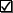 краiнакраiнарЭСПУБЛІКА БЕЛАРУСЬрЭСПУБЛІКА БЕЛАРУСЬрЭСПУБЛІКА БЕЛАРУСЬрЭСПУБЛІКА БЕЛАРУСЬрЭСПУБЛІКА БЕЛАРУСЬрЭСПУБЛІКА БЕЛАРУСЬрЭСПУБЛІКА БЕЛАРУСЬрЭСПУБЛІКА БЕЛАРУСЬрЭСПУБЛІКА БЕЛАРУСЬрЭСПУБЛІКА БЕЛАРУСЬрЭСПУБЛІКА БЕЛАРУСЬрЭСПУБЛІКА БЕЛАРУСЬрЭСПУБЛІКА БЕЛАРУСЬрЭСПУБЛІКА БЕЛАРУСЬрЭСПУБЛІКА БЕЛАРУСЬрЭСПУБЛІКА БЕЛАРУСЬрЭСПУБЛІКА БЕЛАРУСЬрЭСПУБЛІКА БЕЛАРУСЬрЭСПУБЛІКА БЕЛАРУСЬрЭСПУБЛІКА БЕЛАРУСЬрЭСПУБЛІКА БЕЛАРУСЬрЭСПУБЛІКА БЕЛАРУСЬрЭСПУБЛІКА БЕЛАРУСЬрЭСПУБЛІКА БЕЛАРУСЬрЭСПУБЛІКА БЕЛАРУСЬрЭСПУБЛІКА БЕЛАРУСЬРЕСПУБЛИКА БЕЛАРУСЬРЕСПУБЛИКА БЕЛАРУСЬРЕСПУБЛИКА БЕЛАРУСЬРЕСПУБЛИКА БЕЛАРУСЬРЕСПУБЛИКА БЕЛАРУСЬРЕСПУБЛИКА БЕЛАРУСЬРЕСПУБЛИКА БЕЛАРУСЬРЕСПУБЛИКА БЕЛАРУСЬРЕСПУБЛИКА БЕЛАРУСЬРЕСПУБЛИКА БЕЛАРУСЬРЕСПУБЛИКА БЕЛАРУСЬРЕСПУБЛИКА БЕЛАРУСЬРЕСПУБЛИКА БЕЛАРУСЬРЕСПУБЛИКА БЕЛАРУСЬРЕСПУБЛИКА БЕЛАРУСЬРЕСПУБЛИКА БЕЛАРУСЬРЕСПУБЛИКА БЕЛАРУСЬРЕСПУБЛИКА БЕЛАРУСЬ6.Бацькi6.БацькiПрозвiшчаПрозвiшчаПрозвiшчаПрозвiшчаПрозвiшчаПрозвiшчаПрозвiшчаПрозвiшчаПрозвiшчаПрозвiшчаПрозвiшчаПрозвiшчаПрозвiшчаПрозвiшчаПрозвiшчаПрозвiшчаПрозвiшчаПрозвiшчаПрозвiшчаIмяIмяIмяIмяIмяIмяIмяIмяIмяIмяIмяIмяIмяIмяIмяIмяIмяIмя па бацькуIмя па бацькуIмя па бацькуIмя па бацькуIмя па бацькуIмя па бацькуIмя па бацькуIмя па бацькуIмя па бацькуIмя па бацькуIмя па бацькуIмя па бацькубацькабацькаЖЫВІЦАЖЫВІЦАЖЫВІЦАЖЫВІЦАЖЫВІЦАЖЫВІЦАЖЫВІЦАЖЫВІЦАЖЫВІЦАЖЫВІЦАЖЫВІЦАЖЫВІЦАЖЫВІЦАЖЫВІЦАЖЫВІЦАЖЫВІЦАЖЫВІЦАЖЫВІЦАЖЫВІЦАПЁТРПЁТРПЁТРПЁТРПЁТРПЁТРПЁТРПЁТРПЁТРПЁТРПЁТРПЁТРПЁТРПЁТРПЁТРПЁТРПЁТРАНТОНАВІЧАНТОНАВІЧАНТОНАВІЧАНТОНАВІЧАНТОНАВІЧАНТОНАВІЧАНТОНАВІЧАНТОНАВІЧАНТОНАВІЧАНТОНАВІЧАНТОНАВІЧАНТОНАВІЧмацiмацiЖЫВІЦАЖЫВІЦАЖЫВІЦАЖЫВІЦАЖЫВІЦАЖЫВІЦАЖЫВІЦАЖЫВІЦАЖЫВІЦАЖЫВІЦАЖЫВІЦАЖЫВІЦАЖЫВІЦАЖЫВІЦАЖЫВІЦАЖЫВІЦАЖЫВІЦАЖЫВІЦАЖЫВІЦААЛААЛААЛААЛААЛААЛААЛААЛААЛААЛААЛААЛААЛААЛААЛААЛААЛАМІХАЙЛАЎНАМІХАЙЛАЎНАМІХАЙЛАЎНАМІХАЙЛАЎНАМІХАЙЛАЎНАМІХАЙЛАЎНАМІХАЙЛАЎНАМІХАЙЛАЎНАМІХАЙЛАЎНАМІХАЙЛАЎНАМІХАЙЛАЎНАМІХАЙЛАЎНА7.Муж, жонка7.Муж, жонка            ЖЫВІЦА            ЖЫВІЦА            ЖЫВІЦА            ЖЫВІЦА            ЖЫВІЦА            ЖЫВІЦА            ЖЫВІЦА            ЖЫВІЦА            ЖЫВІЦА            ЖЫВІЦА            ЖЫВІЦА            ЖЫВІЦА            ЖЫВІЦА            ЖЫВІЦА            ЖЫВІЦА            ЖЫВІЦА            ЖЫВІЦА            ЖЫВІЦА            ЖЫВІЦАІНАІНАІНАІНАІНАІНАІНАІНАІНАІНАІНАІНАІНАІНАІНАІНАІНАУЛАДЗІМІРАЎНАУЛАДЗІМІРАЎНАУЛАДЗІМІРАЎНАУЛАДЗІМІРАЎНАУЛАДЗІМІРАЎНАУЛАДЗІМІРАЎНАУЛАДЗІМІРАЎНАУЛАДЗІМІРАЎНАУЛАДЗІМІРАЎНАУЛАДЗІМІРАЎНАУЛАДЗІМІРАЎНАУЛАДЗІМІРАЎНАпрозвiшча да шлюбупрозвiшча да шлюбуМАКАРАВАМАКАРАВАМАКАРАВАМАКАРАВАМАКАРАВАМАКАРАВАМАКАРАВАМАКАРАВАМАКАРАВАМАКАРАВАМАКАРАВАМАКАРАВАМАКАРАВАМАКАРАВАМАКАРАВАМАКАРАВАМАКАРАВАМАКАРАВАМАКАРАВАДата нараджэнняДата нараджэнняДата нараджэнняДата нараджэнняДата нараджэнняДата нараджэнняДата нараджэнняДата нараджэння0905050519801980198019801980Дата рэгістрацыіДата рэгістрацыіДата рэгістрацыіДата рэгістрацыі09090903030319991999пасведчанне выдадзенапасведчанне выдадзенаА/ЗАГС ІЎЕЎСКАГА РАЙВЫКАНКАМА ГРОДЗЕНСКАЙ ВОБЛАСЦІА/ЗАГС ІЎЕЎСКАГА РАЙВЫКАНКАМА ГРОДЗЕНСКАЙ ВОБЛАСЦІА/ЗАГС ІЎЕЎСКАГА РАЙВЫКАНКАМА ГРОДЗЕНСКАЙ ВОБЛАСЦІА/ЗАГС ІЎЕЎСКАГА РАЙВЫКАНКАМА ГРОДЗЕНСКАЙ ВОБЛАСЦІА/ЗАГС ІЎЕЎСКАГА РАЙВЫКАНКАМА ГРОДЗЕНСКАЙ ВОБЛАСЦІА/ЗАГС ІЎЕЎСКАГА РАЙВЫКАНКАМА ГРОДЗЕНСКАЙ ВОБЛАСЦІА/ЗАГС ІЎЕЎСКАГА РАЙВЫКАНКАМА ГРОДЗЕНСКАЙ ВОБЛАСЦІА/ЗАГС ІЎЕЎСКАГА РАЙВЫКАНКАМА ГРОДЗЕНСКАЙ ВОБЛАСЦІА/ЗАГС ІЎЕЎСКАГА РАЙВЫКАНКАМА ГРОДЗЕНСКАЙ ВОБЛАСЦІА/ЗАГС ІЎЕЎСКАГА РАЙВЫКАНКАМА ГРОДЗЕНСКАЙ ВОБЛАСЦІА/ЗАГС ІЎЕЎСКАГА РАЙВЫКАНКАМА ГРОДЗЕНСКАЙ ВОБЛАСЦІА/ЗАГС ІЎЕЎСКАГА РАЙВЫКАНКАМА ГРОДЗЕНСКАЙ ВОБЛАСЦІА/ЗАГС ІЎЕЎСКАГА РАЙВЫКАНКАМА ГРОДЗЕНСКАЙ ВОБЛАСЦІА/ЗАГС ІЎЕЎСКАГА РАЙВЫКАНКАМА ГРОДЗЕНСКАЙ ВОБЛАСЦІА/ЗАГС ІЎЕЎСКАГА РАЙВЫКАНКАМА ГРОДЗЕНСКАЙ ВОБЛАСЦІА/ЗАГС ІЎЕЎСКАГА РАЙВЫКАНКАМА ГРОДЗЕНСКАЙ ВОБЛАСЦІА/ЗАГС ІЎЕЎСКАГА РАЙВЫКАНКАМА ГРОДЗЕНСКАЙ ВОБЛАСЦІА/ЗАГС ІЎЕЎСКАГА РАЙВЫКАНКАМА ГРОДЗЕНСКАЙ ВОБЛАСЦІА/ЗАГС ІЎЕЎСКАГА РАЙВЫКАНКАМА ГРОДЗЕНСКАЙ ВОБЛАСЦІА/ЗАГС ІЎЕЎСКАГА РАЙВЫКАНКАМА ГРОДЗЕНСКАЙ ВОБЛАСЦІА/ЗАГС ІЎЕЎСКАГА РАЙВЫКАНКАМА ГРОДЗЕНСКАЙ ВОБЛАСЦІА/ЗАГС ІЎЕЎСКАГА РАЙВЫКАНКАМА ГРОДЗЕНСКАЙ ВОБЛАСЦІА/ЗАГС ІЎЕЎСКАГА РАЙВЫКАНКАМА ГРОДЗЕНСКАЙ ВОБЛАСЦІА/ЗАГС ІЎЕЎСКАГА РАЙВЫКАНКАМА ГРОДЗЕНСКАЙ ВОБЛАСЦІА/ЗАГС ІЎЕЎСКАГА РАЙВЫКАНКАМА ГРОДЗЕНСКАЙ ВОБЛАСЦІА/ЗАГС ІЎЕЎСКАГА РАЙВЫКАНКАМА ГРОДЗЕНСКАЙ ВОБЛАСЦІА/ЗАГС ІЎЕЎСКАГА РАЙВЫКАНКАМА ГРОДЗЕНСКАЙ ВОБЛАСЦІА/ЗАГС ІЎЕЎСКАГА РАЙВЫКАНКАМА ГРОДЗЕНСКАЙ ВОБЛАСЦІА/ЗАГС ІЎЕЎСКАГА РАЙВЫКАНКАМА ГРОДЗЕНСКАЙ ВОБЛАСЦІА/ЗАГС ІЎЕЎСКАГА РАЙВЫКАНКАМА ГРОДЗЕНСКАЙ ВОБЛАСЦІА/ЗАГС ІЎЕЎСКАГА РАЙВЫКАНКАМА ГРОДЗЕНСКАЙ ВОБЛАСЦІА/ЗАГС ІЎЕЎСКАГА РАЙВЫКАНКАМА ГРОДЗЕНСКАЙ ВОБЛАСЦІА/ЗАГС ІЎЕЎСКАГА РАЙВЫКАНКАМА ГРОДЗЕНСКАЙ ВОБЛАСЦІА/ЗАГС ІЎЕЎСКАГА РАЙВЫКАНКАМА ГРОДЗЕНСКАЙ ВОБЛАСЦІА/ЗАГС ІЎЕЎСКАГА РАЙВЫКАНКАМА ГРОДЗЕНСКАЙ ВОБЛАСЦІА/ЗАГС ІЎЕЎСКАГА РАЙВЫКАНКАМА ГРОДЗЕНСКАЙ ВОБЛАСЦІА/ЗАГС ІЎЕЎСКАГА РАЙВЫКАНКАМА ГРОДЗЕНСКАЙ ВОБЛАСЦІА/ЗАГС ІЎЕЎСКАГА РАЙВЫКАНКАМА ГРОДЗЕНСКАЙ ВОБЛАСЦІА/ЗАГС ІЎЕЎСКАГА РАЙВЫКАНКАМА ГРОДЗЕНСКАЙ ВОБЛАСЦІА/ЗАГС ІЎЕЎСКАГА РАЙВЫКАНКАМА ГРОДЗЕНСКАЙ ВОБЛАСЦІа/за/за/з3434343434Халасты/НезамужняяХаласты/НезамужняяХаласты/НезамужняяХаласты/НезамужняяХаласты/НезамужняяХаласты/НезамужняяХаласты/НезамужняяХаласты/НезамужняяХаласты/НезамужняяХаласты/НезамужняяХаласты/НезамужняяХаласты/НезамужняяХаласты/НезамужняяХаласты/НезамужняяРазведзены(ая)Разведзены(ая)Разведзены(ая)Разведзены(ая)Разведзены(ая)Разведзены(ая)Разведзены(ая)Разведзены(ая)Разведзены(ая)Разведзены(ая)Разведзены(ая)Разведзены(ая)Разведзены(ая)Разведзены(ая)Разведзены(ая)Удавец(ва)Удавец(ва)Удавец(ва)Удавец(ва)Удавец(ва)Удавец(ва)Удавец(ва)Удавец(ва)Удавец(ва)Удавец(ва)Удавец(ва)8.Дзеці (да 18-гадоў)8.Дзеці (да 18-гадоў)ПрозвiшчаПрозвiшчаПрозвiшчаПрозвiшчаПрозвiшчаПрозвiшчаПрозвiшчаПрозвiшчаПрозвiшчаПрозвiшчаПрозвiшчаПрозвiшчаПрозвiшчаПрозвiшчаПрозвiшчаIмяIмяIмяIмяIмяIмяIмяIмяIмяIмяIмяIмяIмяIмяIмяIмя па бацькуIмя па бацькуIмя па бацькуIмя па бацькуIмя па бацькуIмя па бацькуIмя па бацькуIмя па бацькуIмя па бацькуIмя па бацькуДата нараджэнняДата нараджэнняДата нараджэнняДата нараджэнняДата нараджэнняДата нараджэнняДата нараджэнняДата нараджэнняСЫНСЫНЖЫВІЦАЖЫВІЦАЖЫВІЦАЖЫВІЦАЖЫВІЦАЖЫВІЦАЖЫВІЦАЖЫВІЦАЖЫВІЦАЖЫВІЦАЖЫВІЦАЖЫВІЦАЖЫВІЦАЖЫВІЦАЖЫВІЦАДАНІЛАДАНІЛАДАНІЛАДАНІЛАДАНІЛАДАНІЛАДАНІЛАДАНІЛАДАНІЛАДАНІЛАДАНІЛАДАНІЛАДАНІЛАДАНІЛАДАНІЛААЛЯКСЕЕВІЧАЛЯКСЕЕВІЧАЛЯКСЕЕВІЧАЛЯКСЕЕВІЧАЛЯКСЕЕВІЧАЛЯКСЕЕВІЧАЛЯКСЕЕВІЧАЛЯКСЕЕВІЧАЛЯКСЕЕВІЧАЛЯКСЕЕВІЧ16161605050520052005А/З 22 АД 30.05.2005А/З 22 АД 30.05.2005А/З 22 АД 30.05.2005А/З 22 АД 30.05.2005А/З 22 АД 30.05.2005А/З 22 АД 30.05.2005А/З 22 АД 30.05.2005А/З 22 АД 30.05.2005А/З 22 АД 30.05.2005А/З 22 АД 30.05.2005А/З 22 АД 30.05.2005А/З 22 АД 30.05.2005А/З 22 АД 30.05.2005А/З 22 АД 30.05.2005А/З 22 АД 30.05.20059. Адрас месца жыхарства – назва вобласцi, раёна, сельсавета, горада (пасёлка, вёскi), вылiцы, дом№, корпус №, кватэра №9. Адрас месца жыхарства – назва вобласцi, раёна, сельсавета, горада (пасёлка, вёскi), вылiцы, дом№, корпус №, кватэра №9. Адрас месца жыхарства – назва вобласцi, раёна, сельсавета, горада (пасёлка, вёскi), вылiцы, дом№, корпус №, кватэра №9. Адрас месца жыхарства – назва вобласцi, раёна, сельсавета, горада (пасёлка, вёскi), вылiцы, дом№, корпус №, кватэра №9. Адрас месца жыхарства – назва вобласцi, раёна, сельсавета, горада (пасёлка, вёскi), вылiцы, дом№, корпус №, кватэра №9. Адрас месца жыхарства – назва вобласцi, раёна, сельсавета, горада (пасёлка, вёскi), вылiцы, дом№, корпус №, кватэра №9. Адрас месца жыхарства – назва вобласцi, раёна, сельсавета, горада (пасёлка, вёскi), вылiцы, дом№, корпус №, кватэра №9. Адрас месца жыхарства – назва вобласцi, раёна, сельсавета, горада (пасёлка, вёскi), вылiцы, дом№, корпус №, кватэра №9. Адрас месца жыхарства – назва вобласцi, раёна, сельсавета, горада (пасёлка, вёскi), вылiцы, дом№, корпус №, кватэра №9. Адрас месца жыхарства – назва вобласцi, раёна, сельсавета, горада (пасёлка, вёскi), вылiцы, дом№, корпус №, кватэра №9. Адрас месца жыхарства – назва вобласцi, раёна, сельсавета, горада (пасёлка, вёскi), вылiцы, дом№, корпус №, кватэра №9. Адрас месца жыхарства – назва вобласцi, раёна, сельсавета, горада (пасёлка, вёскi), вылiцы, дом№, корпус №, кватэра №9. Адрас месца жыхарства – назва вобласцi, раёна, сельсавета, горада (пасёлка, вёскi), вылiцы, дом№, корпус №, кватэра №9. Адрас месца жыхарства – назва вобласцi, раёна, сельсавета, горада (пасёлка, вёскi), вылiцы, дом№, корпус №, кватэра №9. Адрас месца жыхарства – назва вобласцi, раёна, сельсавета, горада (пасёлка, вёскi), вылiцы, дом№, корпус №, кватэра №9. Адрас месца жыхарства – назва вобласцi, раёна, сельсавета, горада (пасёлка, вёскi), вылiцы, дом№, корпус №, кватэра №9. Адрас месца жыхарства – назва вобласцi, раёна, сельсавета, горада (пасёлка, вёскi), вылiцы, дом№, корпус №, кватэра №9. Адрас месца жыхарства – назва вобласцi, раёна, сельсавета, горада (пасёлка, вёскi), вылiцы, дом№, корпус №, кватэра №9. Адрас месца жыхарства – назва вобласцi, раёна, сельсавета, горада (пасёлка, вёскi), вылiцы, дом№, корпус №, кватэра №9. Адрас месца жыхарства – назва вобласцi, раёна, сельсавета, горада (пасёлка, вёскi), вылiцы, дом№, корпус №, кватэра №9. Адрас месца жыхарства – назва вобласцi, раёна, сельсавета, горада (пасёлка, вёскi), вылiцы, дом№, корпус №, кватэра №9. Адрас месца жыхарства – назва вобласцi, раёна, сельсавета, горада (пасёлка, вёскi), вылiцы, дом№, корпус №, кватэра №9. Адрас месца жыхарства – назва вобласцi, раёна, сельсавета, горада (пасёлка, вёскi), вылiцы, дом№, корпус №, кватэра №9. Адрас месца жыхарства – назва вобласцi, раёна, сельсавета, горада (пасёлка, вёскi), вылiцы, дом№, корпус №, кватэра №9. Адрас месца жыхарства – назва вобласцi, раёна, сельсавета, горада (пасёлка, вёскi), вылiцы, дом№, корпус №, кватэра №9. Адрас месца жыхарства – назва вобласцi, раёна, сельсавета, горада (пасёлка, вёскi), вылiцы, дом№, корпус №, кватэра №9. Адрас месца жыхарства – назва вобласцi, раёна, сельсавета, горада (пасёлка, вёскi), вылiцы, дом№, корпус №, кватэра №9. Адрас месца жыхарства – назва вобласцi, раёна, сельсавета, горада (пасёлка, вёскi), вылiцы, дом№, корпус №, кватэра №9. Адрас месца жыхарства – назва вобласцi, раёна, сельсавета, горада (пасёлка, вёскi), вылiцы, дом№, корпус №, кватэра №9. Адрас месца жыхарства – назва вобласцi, раёна, сельсавета, горада (пасёлка, вёскi), вылiцы, дом№, корпус №, кватэра №9. Адрас месца жыхарства – назва вобласцi, раёна, сельсавета, горада (пасёлка, вёскi), вылiцы, дом№, корпус №, кватэра №9. Адрас месца жыхарства – назва вобласцi, раёна, сельсавета, горада (пасёлка, вёскi), вылiцы, дом№, корпус №, кватэра №9. Адрас месца жыхарства – назва вобласцi, раёна, сельсавета, горада (пасёлка, вёскi), вылiцы, дом№, корпус №, кватэра №9. Адрас месца жыхарства – назва вобласцi, раёна, сельсавета, горада (пасёлка, вёскi), вылiцы, дом№, корпус №, кватэра №9. Адрас месца жыхарства – назва вобласцi, раёна, сельсавета, горада (пасёлка, вёскi), вылiцы, дом№, корпус №, кватэра №9. Адрас месца жыхарства – назва вобласцi, раёна, сельсавета, горада (пасёлка, вёскi), вылiцы, дом№, корпус №, кватэра №9. Адрас месца жыхарства – назва вобласцi, раёна, сельсавета, горада (пасёлка, вёскi), вылiцы, дом№, корпус №, кватэра №9. Адрас месца жыхарства – назва вобласцi, раёна, сельсавета, горада (пасёлка, вёскi), вылiцы, дом№, корпус №, кватэра №9. Адрас месца жыхарства – назва вобласцi, раёна, сельсавета, горада (пасёлка, вёскi), вылiцы, дом№, корпус №, кватэра №9. Адрас месца жыхарства – назва вобласцi, раёна, сельсавета, горада (пасёлка, вёскi), вылiцы, дом№, корпус №, кватэра №9. Адрас месца жыхарства – назва вобласцi, раёна, сельсавета, горада (пасёлка, вёскi), вылiцы, дом№, корпус №, кватэра №9. Адрас месца жыхарства – назва вобласцi, раёна, сельсавета, горада (пасёлка, вёскi), вылiцы, дом№, корпус №, кватэра №9. Адрас месца жыхарства – назва вобласцi, раёна, сельсавета, горада (пасёлка, вёскi), вылiцы, дом№, корпус №, кватэра №9. Адрас месца жыхарства – назва вобласцi, раёна, сельсавета, горада (пасёлка, вёскi), вылiцы, дом№, корпус №, кватэра №9. Адрас месца жыхарства – назва вобласцi, раёна, сельсавета, горада (пасёлка, вёскi), вылiцы, дом№, корпус №, кватэра №9. Адрас месца жыхарства – назва вобласцi, раёна, сельсавета, горада (пасёлка, вёскi), вылiцы, дом№, корпус №, кватэра №9. Адрас месца жыхарства – назва вобласцi, раёна, сельсавета, горада (пасёлка, вёскi), вылiцы, дом№, корпус №, кватэра №9. Адрас месца жыхарства – назва вобласцi, раёна, сельсавета, горада (пасёлка, вёскi), вылiцы, дом№, корпус №, кватэра №9. Адрас месца жыхарства – назва вобласцi, раёна, сельсавета, горада (пасёлка, вёскi), вылiцы, дом№, корпус №, кватэра №9. Адрас месца жыхарства – назва вобласцi, раёна, сельсавета, горада (пасёлка, вёскi), вылiцы, дом№, корпус №, кватэра №па беларускупа беларускуГРОДЗЕНСКАЯ ВОБЛ., аг.ЛАЗДУНЫ 1,  ВУЛ.  МАЛАДЗЁЖНАЯ,  д. 2, кв.1 ГРОДЗЕНСКАЯ ВОБЛ., аг.ЛАЗДУНЫ 1,  ВУЛ.  МАЛАДЗЁЖНАЯ,  д. 2, кв.1 ГРОДЗЕНСКАЯ ВОБЛ., аг.ЛАЗДУНЫ 1,  ВУЛ.  МАЛАДЗЁЖНАЯ,  д. 2, кв.1 ГРОДЗЕНСКАЯ ВОБЛ., аг.ЛАЗДУНЫ 1,  ВУЛ.  МАЛАДЗЁЖНАЯ,  д. 2, кв.1 ГРОДЗЕНСКАЯ ВОБЛ., аг.ЛАЗДУНЫ 1,  ВУЛ.  МАЛАДЗЁЖНАЯ,  д. 2, кв.1 ГРОДЗЕНСКАЯ ВОБЛ., аг.ЛАЗДУНЫ 1,  ВУЛ.  МАЛАДЗЁЖНАЯ,  д. 2, кв.1 ГРОДЗЕНСКАЯ ВОБЛ., аг.ЛАЗДУНЫ 1,  ВУЛ.  МАЛАДЗЁЖНАЯ,  д. 2, кв.1 ГРОДЗЕНСКАЯ ВОБЛ., аг.ЛАЗДУНЫ 1,  ВУЛ.  МАЛАДЗЁЖНАЯ,  д. 2, кв.1 ГРОДЗЕНСКАЯ ВОБЛ., аг.ЛАЗДУНЫ 1,  ВУЛ.  МАЛАДЗЁЖНАЯ,  д. 2, кв.1 ГРОДЗЕНСКАЯ ВОБЛ., аг.ЛАЗДУНЫ 1,  ВУЛ.  МАЛАДЗЁЖНАЯ,  д. 2, кв.1 ГРОДЗЕНСКАЯ ВОБЛ., аг.ЛАЗДУНЫ 1,  ВУЛ.  МАЛАДЗЁЖНАЯ,  д. 2, кв.1 ГРОДЗЕНСКАЯ ВОБЛ., аг.ЛАЗДУНЫ 1,  ВУЛ.  МАЛАДЗЁЖНАЯ,  д. 2, кв.1 ГРОДЗЕНСКАЯ ВОБЛ., аг.ЛАЗДУНЫ 1,  ВУЛ.  МАЛАДЗЁЖНАЯ,  д. 2, кв.1 ГРОДЗЕНСКАЯ ВОБЛ., аг.ЛАЗДУНЫ 1,  ВУЛ.  МАЛАДЗЁЖНАЯ,  д. 2, кв.1 ГРОДЗЕНСКАЯ ВОБЛ., аг.ЛАЗДУНЫ 1,  ВУЛ.  МАЛАДЗЁЖНАЯ,  д. 2, кв.1 ГРОДЗЕНСКАЯ ВОБЛ., аг.ЛАЗДУНЫ 1,  ВУЛ.  МАЛАДЗЁЖНАЯ,  д. 2, кв.1 ГРОДЗЕНСКАЯ ВОБЛ., аг.ЛАЗДУНЫ 1,  ВУЛ.  МАЛАДЗЁЖНАЯ,  д. 2, кв.1 ГРОДЗЕНСКАЯ ВОБЛ., аг.ЛАЗДУНЫ 1,  ВУЛ.  МАЛАДЗЁЖНАЯ,  д. 2, кв.1 ГРОДЗЕНСКАЯ ВОБЛ., аг.ЛАЗДУНЫ 1,  ВУЛ.  МАЛАДЗЁЖНАЯ,  д. 2, кв.1 ГРОДЗЕНСКАЯ ВОБЛ., аг.ЛАЗДУНЫ 1,  ВУЛ.  МАЛАДЗЁЖНАЯ,  д. 2, кв.1 ГРОДЗЕНСКАЯ ВОБЛ., аг.ЛАЗДУНЫ 1,  ВУЛ.  МАЛАДЗЁЖНАЯ,  д. 2, кв.1 ГРОДЗЕНСКАЯ ВОБЛ., аг.ЛАЗДУНЫ 1,  ВУЛ.  МАЛАДЗЁЖНАЯ,  д. 2, кв.1 ГРОДЗЕНСКАЯ ВОБЛ., аг.ЛАЗДУНЫ 1,  ВУЛ.  МАЛАДЗЁЖНАЯ,  д. 2, кв.1 ГРОДЗЕНСКАЯ ВОБЛ., аг.ЛАЗДУНЫ 1,  ВУЛ.  МАЛАДЗЁЖНАЯ,  д. 2, кв.1 ГРОДЗЕНСКАЯ ВОБЛ., аг.ЛАЗДУНЫ 1,  ВУЛ.  МАЛАДЗЁЖНАЯ,  д. 2, кв.1 ГРОДЗЕНСКАЯ ВОБЛ., аг.ЛАЗДУНЫ 1,  ВУЛ.  МАЛАДЗЁЖНАЯ,  д. 2, кв.1 ГРОДЗЕНСКАЯ ВОБЛ., аг.ЛАЗДУНЫ 1,  ВУЛ.  МАЛАДЗЁЖНАЯ,  д. 2, кв.1 ГРОДЗЕНСКАЯ ВОБЛ., аг.ЛАЗДУНЫ 1,  ВУЛ.  МАЛАДЗЁЖНАЯ,  д. 2, кв.1 ГРОДЗЕНСКАЯ ВОБЛ., аг.ЛАЗДУНЫ 1,  ВУЛ.  МАЛАДЗЁЖНАЯ,  д. 2, кв.1 ГРОДЗЕНСКАЯ ВОБЛ., аг.ЛАЗДУНЫ 1,  ВУЛ.  МАЛАДЗЁЖНАЯ,  д. 2, кв.1 ГРОДЗЕНСКАЯ ВОБЛ., аг.ЛАЗДУНЫ 1,  ВУЛ.  МАЛАДЗЁЖНАЯ,  д. 2, кв.1 ГРОДЗЕНСКАЯ ВОБЛ., аг.ЛАЗДУНЫ 1,  ВУЛ.  МАЛАДЗЁЖНАЯ,  д. 2, кв.1 ГРОДЗЕНСКАЯ ВОБЛ., аг.ЛАЗДУНЫ 1,  ВУЛ.  МАЛАДЗЁЖНАЯ,  д. 2, кв.1 ГРОДЗЕНСКАЯ ВОБЛ., аг.ЛАЗДУНЫ 1,  ВУЛ.  МАЛАДЗЁЖНАЯ,  д. 2, кв.1 ГРОДЗЕНСКАЯ ВОБЛ., аг.ЛАЗДУНЫ 1,  ВУЛ.  МАЛАДЗЁЖНАЯ,  д. 2, кв.1 ГРОДЗЕНСКАЯ ВОБЛ., аг.ЛАЗДУНЫ 1,  ВУЛ.  МАЛАДЗЁЖНАЯ,  д. 2, кв.1 ГРОДЗЕНСКАЯ ВОБЛ., аг.ЛАЗДУНЫ 1,  ВУЛ.  МАЛАДЗЁЖНАЯ,  д. 2, кв.1 ГРОДЗЕНСКАЯ ВОБЛ., аг.ЛАЗДУНЫ 1,  ВУЛ.  МАЛАДЗЁЖНАЯ,  д. 2, кв.1 ГРОДЗЕНСКАЯ ВОБЛ., аг.ЛАЗДУНЫ 1,  ВУЛ.  МАЛАДЗЁЖНАЯ,  д. 2, кв.1 ГРОДЗЕНСКАЯ ВОБЛ., аг.ЛАЗДУНЫ 1,  ВУЛ.  МАЛАДЗЁЖНАЯ,  д. 2, кв.1 ГРОДЗЕНСКАЯ ВОБЛ., аг.ЛАЗДУНЫ 1,  ВУЛ.  МАЛАДЗЁЖНАЯ,  д. 2, кв.1 ГРОДЗЕНСКАЯ ВОБЛ., аг.ЛАЗДУНЫ 1,  ВУЛ.  МАЛАДЗЁЖНАЯ,  д. 2, кв.1 ГРОДЗЕНСКАЯ ВОБЛ., аг.ЛАЗДУНЫ 1,  ВУЛ.  МАЛАДЗЁЖНАЯ,  д. 2, кв.1 ГРОДЗЕНСКАЯ ВОБЛ., аг.ЛАЗДУНЫ 1,  ВУЛ.  МАЛАДЗЁЖНАЯ,  д. 2, кв.1 ГРОДЗЕНСКАЯ ВОБЛ., аг.ЛАЗДУНЫ 1,  ВУЛ.  МАЛАДЗЁЖНАЯ,  д. 2, кв.1 ГРОДЗЕНСКАЯ ВОБЛ., аг.ЛАЗДУНЫ 1,  ВУЛ.  МАЛАДЗЁЖНАЯ,  д. 2, кв.1 ГРОДЗЕНСКАЯ ВОБЛ., аг.ЛАЗДУНЫ 1,  ВУЛ.  МАЛАДЗЁЖНАЯ,  д. 2, кв.1 ГРОДЗЕНСКАЯ ВОБЛ., аг.ЛАЗДУНЫ 1,  ВУЛ.  МАЛАДЗЁЖНАЯ,  д. 2, кв.1 па рускупа рускуГРОДНЕНСКАЯ ОБЛ., аг.ЛАЗДУНЫ 1,  УЛ.  МОЛОДЁЖНАЯ,  д. 2, кв.1ГРОДНЕНСКАЯ ОБЛ., аг.ЛАЗДУНЫ 1,  УЛ.  МОЛОДЁЖНАЯ,  д. 2, кв.1ГРОДНЕНСКАЯ ОБЛ., аг.ЛАЗДУНЫ 1,  УЛ.  МОЛОДЁЖНАЯ,  д. 2, кв.1ГРОДНЕНСКАЯ ОБЛ., аг.ЛАЗДУНЫ 1,  УЛ.  МОЛОДЁЖНАЯ,  д. 2, кв.1ГРОДНЕНСКАЯ ОБЛ., аг.ЛАЗДУНЫ 1,  УЛ.  МОЛОДЁЖНАЯ,  д. 2, кв.1ГРОДНЕНСКАЯ ОБЛ., аг.ЛАЗДУНЫ 1,  УЛ.  МОЛОДЁЖНАЯ,  д. 2, кв.1ГРОДНЕНСКАЯ ОБЛ., аг.ЛАЗДУНЫ 1,  УЛ.  МОЛОДЁЖНАЯ,  д. 2, кв.1ГРОДНЕНСКАЯ ОБЛ., аг.ЛАЗДУНЫ 1,  УЛ.  МОЛОДЁЖНАЯ,  д. 2, кв.1ГРОДНЕНСКАЯ ОБЛ., аг.ЛАЗДУНЫ 1,  УЛ.  МОЛОДЁЖНАЯ,  д. 2, кв.1ГРОДНЕНСКАЯ ОБЛ., аг.ЛАЗДУНЫ 1,  УЛ.  МОЛОДЁЖНАЯ,  д. 2, кв.1ГРОДНЕНСКАЯ ОБЛ., аг.ЛАЗДУНЫ 1,  УЛ.  МОЛОДЁЖНАЯ,  д. 2, кв.1ГРОДНЕНСКАЯ ОБЛ., аг.ЛАЗДУНЫ 1,  УЛ.  МОЛОДЁЖНАЯ,  д. 2, кв.1ГРОДНЕНСКАЯ ОБЛ., аг.ЛАЗДУНЫ 1,  УЛ.  МОЛОДЁЖНАЯ,  д. 2, кв.1ГРОДНЕНСКАЯ ОБЛ., аг.ЛАЗДУНЫ 1,  УЛ.  МОЛОДЁЖНАЯ,  д. 2, кв.1ГРОДНЕНСКАЯ ОБЛ., аг.ЛАЗДУНЫ 1,  УЛ.  МОЛОДЁЖНАЯ,  д. 2, кв.1ГРОДНЕНСКАЯ ОБЛ., аг.ЛАЗДУНЫ 1,  УЛ.  МОЛОДЁЖНАЯ,  д. 2, кв.1ГРОДНЕНСКАЯ ОБЛ., аг.ЛАЗДУНЫ 1,  УЛ.  МОЛОДЁЖНАЯ,  д. 2, кв.1ГРОДНЕНСКАЯ ОБЛ., аг.ЛАЗДУНЫ 1,  УЛ.  МОЛОДЁЖНАЯ,  д. 2, кв.1ГРОДНЕНСКАЯ ОБЛ., аг.ЛАЗДУНЫ 1,  УЛ.  МОЛОДЁЖНАЯ,  д. 2, кв.1ГРОДНЕНСКАЯ ОБЛ., аг.ЛАЗДУНЫ 1,  УЛ.  МОЛОДЁЖНАЯ,  д. 2, кв.1ГРОДНЕНСКАЯ ОБЛ., аг.ЛАЗДУНЫ 1,  УЛ.  МОЛОДЁЖНАЯ,  д. 2, кв.1ГРОДНЕНСКАЯ ОБЛ., аг.ЛАЗДУНЫ 1,  УЛ.  МОЛОДЁЖНАЯ,  д. 2, кв.1ГРОДНЕНСКАЯ ОБЛ., аг.ЛАЗДУНЫ 1,  УЛ.  МОЛОДЁЖНАЯ,  д. 2, кв.1ГРОДНЕНСКАЯ ОБЛ., аг.ЛАЗДУНЫ 1,  УЛ.  МОЛОДЁЖНАЯ,  д. 2, кв.1ГРОДНЕНСКАЯ ОБЛ., аг.ЛАЗДУНЫ 1,  УЛ.  МОЛОДЁЖНАЯ,  д. 2, кв.1ГРОДНЕНСКАЯ ОБЛ., аг.ЛАЗДУНЫ 1,  УЛ.  МОЛОДЁЖНАЯ,  д. 2, кв.1ГРОДНЕНСКАЯ ОБЛ., аг.ЛАЗДУНЫ 1,  УЛ.  МОЛОДЁЖНАЯ,  д. 2, кв.1ГРОДНЕНСКАЯ ОБЛ., аг.ЛАЗДУНЫ 1,  УЛ.  МОЛОДЁЖНАЯ,  д. 2, кв.1ГРОДНЕНСКАЯ ОБЛ., аг.ЛАЗДУНЫ 1,  УЛ.  МОЛОДЁЖНАЯ,  д. 2, кв.1ГРОДНЕНСКАЯ ОБЛ., аг.ЛАЗДУНЫ 1,  УЛ.  МОЛОДЁЖНАЯ,  д. 2, кв.1ГРОДНЕНСКАЯ ОБЛ., аг.ЛАЗДУНЫ 1,  УЛ.  МОЛОДЁЖНАЯ,  д. 2, кв.1ГРОДНЕНСКАЯ ОБЛ., аг.ЛАЗДУНЫ 1,  УЛ.  МОЛОДЁЖНАЯ,  д. 2, кв.1ГРОДНЕНСКАЯ ОБЛ., аг.ЛАЗДУНЫ 1,  УЛ.  МОЛОДЁЖНАЯ,  д. 2, кв.1ГРОДНЕНСКАЯ ОБЛ., аг.ЛАЗДУНЫ 1,  УЛ.  МОЛОДЁЖНАЯ,  д. 2, кв.1ГРОДНЕНСКАЯ ОБЛ., аг.ЛАЗДУНЫ 1,  УЛ.  МОЛОДЁЖНАЯ,  д. 2, кв.1ГРОДНЕНСКАЯ ОБЛ., аг.ЛАЗДУНЫ 1,  УЛ.  МОЛОДЁЖНАЯ,  д. 2, кв.1ГРОДНЕНСКАЯ ОБЛ., аг.ЛАЗДУНЫ 1,  УЛ.  МОЛОДЁЖНАЯ,  д. 2, кв.1ГРОДНЕНСКАЯ ОБЛ., аг.ЛАЗДУНЫ 1,  УЛ.  МОЛОДЁЖНАЯ,  д. 2, кв.1ГРОДНЕНСКАЯ ОБЛ., аг.ЛАЗДУНЫ 1,  УЛ.  МОЛОДЁЖНАЯ,  д. 2, кв.1ГРОДНЕНСКАЯ ОБЛ., аг.ЛАЗДУНЫ 1,  УЛ.  МОЛОДЁЖНАЯ,  д. 2, кв.1ГРОДНЕНСКАЯ ОБЛ., аг.ЛАЗДУНЫ 1,  УЛ.  МОЛОДЁЖНАЯ,  д. 2, кв.1ГРОДНЕНСКАЯ ОБЛ., аг.ЛАЗДУНЫ 1,  УЛ.  МОЛОДЁЖНАЯ,  д. 2, кв.1ГРОДНЕНСКАЯ ОБЛ., аг.ЛАЗДУНЫ 1,  УЛ.  МОЛОДЁЖНАЯ,  д. 2, кв.1ГРОДНЕНСКАЯ ОБЛ., аг.ЛАЗДУНЫ 1,  УЛ.  МОЛОДЁЖНАЯ,  д. 2, кв.1ГРОДНЕНСКАЯ ОБЛ., аг.ЛАЗДУНЫ 1,  УЛ.  МОЛОДЁЖНАЯ,  д. 2, кв.1ГРОДНЕНСКАЯ ОБЛ., аг.ЛАЗДУНЫ 1,  УЛ.  МОЛОДЁЖНАЯ,  д. 2, кв.1ГРОДНЕНСКАЯ ОБЛ., аг.ЛАЗДУНЫ 1,  УЛ.  МОЛОДЁЖНАЯ,  д. 2, кв.1ГРОДНЕНСКАЯ ОБЛ., аг.ЛАЗДУНЫ 1,  УЛ.  МОЛОДЁЖНАЯ,  д. 2, кв.110. Знаходжанне ў замежным грамадзянстве (з якой краiны прыбыў, калi набыў грамадзянства РБ, на падставе якога дакумента)10. Знаходжанне ў замежным грамадзянстве (з якой краiны прыбыў, калi набыў грамадзянства РБ, на падставе якога дакумента)10. Знаходжанне ў замежным грамадзянстве (з якой краiны прыбыў, калi набыў грамадзянства РБ, на падставе якога дакумента)10. Знаходжанне ў замежным грамадзянстве (з якой краiны прыбыў, калi набыў грамадзянства РБ, на падставе якога дакумента)10. Знаходжанне ў замежным грамадзянстве (з якой краiны прыбыў, калi набыў грамадзянства РБ, на падставе якога дакумента)10. Знаходжанне ў замежным грамадзянстве (з якой краiны прыбыў, калi набыў грамадзянства РБ, на падставе якога дакумента)10. Знаходжанне ў замежным грамадзянстве (з якой краiны прыбыў, калi набыў грамадзянства РБ, на падставе якога дакумента)10. Знаходжанне ў замежным грамадзянстве (з якой краiны прыбыў, калi набыў грамадзянства РБ, на падставе якога дакумента)10. Знаходжанне ў замежным грамадзянстве (з якой краiны прыбыў, калi набыў грамадзянства РБ, на падставе якога дакумента)10. Знаходжанне ў замежным грамадзянстве (з якой краiны прыбыў, калi набыў грамадзянства РБ, на падставе якога дакумента)10. Знаходжанне ў замежным грамадзянстве (з якой краiны прыбыў, калi набыў грамадзянства РБ, на падставе якога дакумента)10. Знаходжанне ў замежным грамадзянстве (з якой краiны прыбыў, калi набыў грамадзянства РБ, на падставе якога дакумента)10. Знаходжанне ў замежным грамадзянстве (з якой краiны прыбыў, калi набыў грамадзянства РБ, на падставе якога дакумента)10. Знаходжанне ў замежным грамадзянстве (з якой краiны прыбыў, калi набыў грамадзянства РБ, на падставе якога дакумента)10. Знаходжанне ў замежным грамадзянстве (з якой краiны прыбыў, калi набыў грамадзянства РБ, на падставе якога дакумента)10. Знаходжанне ў замежным грамадзянстве (з якой краiны прыбыў, калi набыў грамадзянства РБ, на падставе якога дакумента)10. Знаходжанне ў замежным грамадзянстве (з якой краiны прыбыў, калi набыў грамадзянства РБ, на падставе якога дакумента)10. Знаходжанне ў замежным грамадзянстве (з якой краiны прыбыў, калi набыў грамадзянства РБ, на падставе якога дакумента)10. Знаходжанне ў замежным грамадзянстве (з якой краiны прыбыў, калi набыў грамадзянства РБ, на падставе якога дакумента)10. Знаходжанне ў замежным грамадзянстве (з якой краiны прыбыў, калi набыў грамадзянства РБ, на падставе якога дакумента)10. Знаходжанне ў замежным грамадзянстве (з якой краiны прыбыў, калi набыў грамадзянства РБ, на падставе якога дакумента)10. Знаходжанне ў замежным грамадзянстве (з якой краiны прыбыў, калi набыў грамадзянства РБ, на падставе якога дакумента)10. Знаходжанне ў замежным грамадзянстве (з якой краiны прыбыў, калi набыў грамадзянства РБ, на падставе якога дакумента)10. Знаходжанне ў замежным грамадзянстве (з якой краiны прыбыў, калi набыў грамадзянства РБ, на падставе якога дакумента)10. Знаходжанне ў замежным грамадзянстве (з якой краiны прыбыў, калi набыў грамадзянства РБ, на падставе якога дакумента)10. Знаходжанне ў замежным грамадзянстве (з якой краiны прыбыў, калi набыў грамадзянства РБ, на падставе якога дакумента)10. Знаходжанне ў замежным грамадзянстве (з якой краiны прыбыў, калi набыў грамадзянства РБ, на падставе якога дакумента)10. Знаходжанне ў замежным грамадзянстве (з якой краiны прыбыў, калi набыў грамадзянства РБ, на падставе якога дакумента)10. Знаходжанне ў замежным грамадзянстве (з якой краiны прыбыў, калi набыў грамадзянства РБ, на падставе якога дакумента)10. Знаходжанне ў замежным грамадзянстве (з якой краiны прыбыў, калi набыў грамадзянства РБ, на падставе якога дакумента)10. Знаходжанне ў замежным грамадзянстве (з якой краiны прыбыў, калi набыў грамадзянства РБ, на падставе якога дакумента)10. Знаходжанне ў замежным грамадзянстве (з якой краiны прыбыў, калi набыў грамадзянства РБ, на падставе якога дакумента)10. Знаходжанне ў замежным грамадзянстве (з якой краiны прыбыў, калi набыў грамадзянства РБ, на падставе якога дакумента)10. Знаходжанне ў замежным грамадзянстве (з якой краiны прыбыў, калi набыў грамадзянства РБ, на падставе якога дакумента)10. Знаходжанне ў замежным грамадзянстве (з якой краiны прыбыў, калi набыў грамадзянства РБ, на падставе якога дакумента)10. Знаходжанне ў замежным грамадзянстве (з якой краiны прыбыў, калi набыў грамадзянства РБ, на падставе якога дакумента)10. Знаходжанне ў замежным грамадзянстве (з якой краiны прыбыў, калi набыў грамадзянства РБ, на падставе якога дакумента)10. Знаходжанне ў замежным грамадзянстве (з якой краiны прыбыў, калi набыў грамадзянства РБ, на падставе якога дакумента)10. Знаходжанне ў замежным грамадзянстве (з якой краiны прыбыў, калi набыў грамадзянства РБ, на падставе якога дакумента)10. Знаходжанне ў замежным грамадзянстве (з якой краiны прыбыў, калi набыў грамадзянства РБ, на падставе якога дакумента)10. Знаходжанне ў замежным грамадзянстве (з якой краiны прыбыў, калi набыў грамадзянства РБ, на падставе якога дакумента)10. Знаходжанне ў замежным грамадзянстве (з якой краiны прыбыў, калi набыў грамадзянства РБ, на падставе якога дакумента)10. Знаходжанне ў замежным грамадзянстве (з якой краiны прыбыў, калi набыў грамадзянства РБ, на падставе якога дакумента)10. Знаходжанне ў замежным грамадзянстве (з якой краiны прыбыў, калi набыў грамадзянства РБ, на падставе якога дакумента)10. Знаходжанне ў замежным грамадзянстве (з якой краiны прыбыў, калi набыў грамадзянства РБ, на падставе якога дакумента)10. Знаходжанне ў замежным грамадзянстве (з якой краiны прыбыў, калi набыў грамадзянства РБ, на падставе якога дакумента)10. Знаходжанне ў замежным грамадзянстве (з якой краiны прыбыў, калi набыў грамадзянства РБ, на падставе якога дакумента)10. Знаходжанне ў замежным грамадзянстве (з якой краiны прыбыў, калi набыў грамадзянства РБ, на падставе якога дакумента)10. Знаходжанне ў замежным грамадзянстве (з якой краiны прыбыў, калi набыў грамадзянства РБ, на падставе якога дакумента)10. Знаходжанне ў замежным грамадзянстве (з якой краiны прыбыў, калi набыў грамадзянства РБ, на падставе якога дакумента)НЕ ЗНАХОДЗІЎСЯНЕ ЗНАХОДЗІЎСЯНЕ ЗНАХОДЗІЎСЯНЕ ЗНАХОДЗІЎСЯНЕ ЗНАХОДЗІЎСЯНЕ ЗНАХОДЗІЎСЯНЕ ЗНАХОДЗІЎСЯНЕ ЗНАХОДЗІЎСЯНЕ ЗНАХОДЗІЎСЯНЕ ЗНАХОДЗІЎСЯНЕ ЗНАХОДЗІЎСЯНЕ ЗНАХОДЗІЎСЯНЕ ЗНАХОДЗІЎСЯНЕ ЗНАХОДЗІЎСЯНЕ ЗНАХОДЗІЎСЯНЕ ЗНАХОДЗІЎСЯНЕ ЗНАХОДЗІЎСЯНЕ ЗНАХОДЗІЎСЯНЕ ЗНАХОДЗІЎСЯНЕ ЗНАХОДЗІЎСЯНЕ ЗНАХОДЗІЎСЯНЕ ЗНАХОДЗІЎСЯНЕ ЗНАХОДЗІЎСЯНЕ ЗНАХОДЗІЎСЯНЕ ЗНАХОДЗІЎСЯНЕ ЗНАХОДЗІЎСЯНЕ ЗНАХОДЗІЎСЯНЕ ЗНАХОДЗІЎСЯНЕ ЗНАХОДЗІЎСЯНЕ ЗНАХОДЗІЎСЯНЕ ЗНАХОДЗІЎСЯНЕ ЗНАХОДЗІЎСЯНЕ ЗНАХОДЗІЎСЯНЕ ЗНАХОДЗІЎСЯНЕ ЗНАХОДЗІЎСЯНЕ ЗНАХОДЗІЎСЯНЕ ЗНАХОДЗІЎСЯНЕ ЗНАХОДЗІЎСЯНЕ ЗНАХОДЗІЎСЯНЕ ЗНАХОДЗІЎСЯНЕ ЗНАХОДЗІЎСЯНЕ ЗНАХОДЗІЎСЯНЕ ЗНАХОДЗІЎСЯНЕ ЗНАХОДЗІЎСЯНЕ ЗНАХОДЗІЎСЯНЕ ЗНАХОДЗІЎСЯНЕ ЗНАХОДЗІЎСЯНЕ ЗНАХОДЗІЎСЯНЕ ЗНАХОДЗІЎСЯНЕ ЗНАХОДЗІЎСЯПодпiс грамадзянiнаПодпiс грамадзянiнаПодпiс грамадзянiнаЖИВИЦАЖИВИЦАЖИВИЦАЖИВИЦАЖИВИЦАЖИВИЦАЖИВИЦАЖИВИЦАЖИВИЦАДатаДатаДатаг.г.г.г.сведчу(подпiс, прозвiшча)сведчу(подпiс, прозвiшча)сведчу(подпiс, прозвiшча)сведчу(подпiс, прозвiшча)сведчу(подпiс, прозвiшча)сведчу(подпiс, прозвiшча)сведчу(подпiс, прозвiшча)ЗАВЕРЯЕТСЯ   ПО МЕСТУ  РЕГИСТРАЦИИЗАВЕРЯЕТСЯ   ПО МЕСТУ  РЕГИСТРАЦИИЗАВЕРЯЕТСЯ   ПО МЕСТУ  РЕГИСТРАЦИИЗАВЕРЯЕТСЯ   ПО МЕСТУ  РЕГИСТРАЦИИЗАВЕРЯЕТСЯ   ПО МЕСТУ  РЕГИСТРАЦИИЗАВЕРЯЕТСЯ   ПО МЕСТУ  РЕГИСТРАЦИИЗАВЕРЯЕТСЯ   ПО МЕСТУ  РЕГИСТРАЦИИЗАВЕРЯЕТСЯ   ПО МЕСТУ  РЕГИСТРАЦИИЗАВЕРЯЕТСЯ   ПО МЕСТУ  РЕГИСТРАЦИИЗАВЕРЯЕТСЯ   ПО МЕСТУ  РЕГИСТРАЦИИЗАВЕРЯЕТСЯ   ПО МЕСТУ  РЕГИСТРАЦИИЗАВЕРЯЕТСЯ   ПО МЕСТУ  РЕГИСТРАЦИИЗАВЕРЯЕТСЯ   ПО МЕСТУ  РЕГИСТРАЦИИЗАВЕРЯЕТСЯ   ПО МЕСТУ  РЕГИСТРАЦИИЗАВЕРЯЕТСЯ   ПО МЕСТУ  РЕГИСТРАЦИИЗАВЕРЯЕТСЯ   ПО МЕСТУ  РЕГИСТРАЦИИ11. Падставы для выдачы пашпарта11. Падставы для выдачы пашпарта11. Падставы для выдачы пашпарта11. Падставы для выдачы пашпарта11. Падставы для выдачы пашпарта11. Падставы для выдачы пашпарта11. Падставы для выдачы пашпарта11. Падставы для выдачы пашпарта11. Падставы для выдачы пашпарта11. Падставы для выдачы пашпарта11. Падставы для выдачы пашпарта11. Падставы для выдачы пашпарта11. Падставы для выдачы пашпарта11. Падставы для выдачы пашпарта11. Падставы для выдачы пашпарта11. Падставы для выдачы пашпарта11. Падставы для выдачы пашпарта11. Падставы для выдачы пашпарта11. Падставы для выдачы пашпарта11. Падставы для выдачы пашпарта11. Падставы для выдачы пашпарта11. Падставы для выдачы пашпарта11. Падставы для выдачы пашпарта11. Падставы для выдачы пашпарта11. Падставы для выдачы пашпарта11. Падставы для выдачы пашпарта11. Падставы для выдачы пашпарта11. Падставы для выдачы пашпарта11. Падставы для выдачы пашпарта11. Падставы для выдачы пашпарта11. Падставы для выдачы пашпарта11. Падставы для выдачы пашпарта11. Падставы для выдачы пашпарта11. Падставы для выдачы пашпарта11. Падставы для выдачы пашпарта11. Падставы для выдачы пашпарта11. Падставы для выдачы пашпарта11. Падставы для выдачы пашпарта11. Падставы для выдачы пашпарта11. Падставы для выдачы пашпарта11. Падставы для выдачы пашпарта11. Падставы для выдачы пашпарта11. Падставы для выдачы пашпарта11. Падставы для выдачы пашпарта11. Падставы для выдачы пашпарта11. Падставы для выдачы пашпарта11. Падставы для выдачы пашпарта11. Падставы для выдачы пашпарта11. Падставы для выдачы пашпарта11. Падставы для выдачы пашпартаНазва дакументаНазва дакументаНазва дакументаНазва дакументаНазва дакументаНазва дакументаСерыяСерыяСерыяНумарНумарНумарНумарНумарНумарДата, а/зДата, а/зДата, а/зДата, а/зДата, а/зДата, а/зДата, а/зДата, а/зДата, а/зДата, а/зДата, а/зДата, а/зКiм выдадзеныКiм выдадзеныКiм выдадзеныКiм выдадзеныКiм выдадзеныКiм выдадзеныКiм выдадзеныКiм выдадзеныКiм выдадзеныКiм выдадзеныКiм выдадзеныКiм выдадзеныКiм выдадзеныКiм выдадзеныКiм выдадзеныКiм выдадзеныКiм выдадзеныКiм выдадзеныКiм выдадзеныКiм выдадзеныКiм выдадзеныКiм выдадзеныКiм выдадзеныПАШПАРТПАШПАРТПАШПАРТПАШПАРТПАШПАРТПАШПАРТПАШПАРТКНКН12345671234567123456712345671234567123456701010101090909091998199819981998   ІЎЕЎСКІМ  РАУС    ІЎЕЎСКІМ  РАУС    ІЎЕЎСКІМ  РАУС    ІЎЕЎСКІМ  РАУС    ІЎЕЎСКІМ  РАУС    ІЎЕЎСКІМ  РАУС    ІЎЕЎСКІМ  РАУС    ІЎЕЎСКІМ  РАУС    ІЎЕЎСКІМ  РАУС    ІЎЕЎСКІМ  РАУС    ІЎЕЎСКІМ  РАУС    ІЎЕЎСКІМ  РАУС    ІЎЕЎСКІМ  РАУС    ІЎЕЎСКІМ  РАУС    ІЎЕЎСКІМ  РАУС    ІЎЕЎСКІМ  РАУС    ІЎЕЎСКІМ  РАУС    ІЎЕЎСКІМ  РАУС    ІЎЕЎСКІМ  РАУС    ІЎЕЎСКІМ  РАУС    ІЎЕЎСКІМ  РАУС    ІЎЕЎСКІМ  РАУС    ІЎЕЎСКІМ  РАУС КНКН12345671234567123456712345671234567123456712.Заяву i прадстаýленыя дакументы, якiя пацвярджаюць грамадзянства Рэспублiкi Беларусь, прыняý(ла) (прозвiшча супрацоýнiка службы, подпiс, дата)12.Заяву i прадстаýленыя дакументы, якiя пацвярджаюць грамадзянства Рэспублiкi Беларусь, прыняý(ла) (прозвiшча супрацоýнiка службы, подпiс, дата)12.Заяву i прадстаýленыя дакументы, якiя пацвярджаюць грамадзянства Рэспублiкi Беларусь, прыняý(ла) (прозвiшча супрацоýнiка службы, подпiс, дата)12.Заяву i прадстаýленыя дакументы, якiя пацвярджаюць грамадзянства Рэспублiкi Беларусь, прыняý(ла) (прозвiшча супрацоýнiка службы, подпiс, дата)12.Заяву i прадстаýленыя дакументы, якiя пацвярджаюць грамадзянства Рэспублiкi Беларусь, прыняý(ла) (прозвiшча супрацоýнiка службы, подпiс, дата)12.Заяву i прадстаýленыя дакументы, якiя пацвярджаюць грамадзянства Рэспублiкi Беларусь, прыняý(ла) (прозвiшча супрацоýнiка службы, подпiс, дата)12.Заяву i прадстаýленыя дакументы, якiя пацвярджаюць грамадзянства Рэспублiкi Беларусь, прыняý(ла) (прозвiшча супрацоýнiка службы, подпiс, дата)12.Заяву i прадстаýленыя дакументы, якiя пацвярджаюць грамадзянства Рэспублiкi Беларусь, прыняý(ла) (прозвiшча супрацоýнiка службы, подпiс, дата)12.Заяву i прадстаýленыя дакументы, якiя пацвярджаюць грамадзянства Рэспублiкi Беларусь, прыняý(ла) (прозвiшча супрацоýнiка службы, подпiс, дата)12.Заяву i прадстаýленыя дакументы, якiя пацвярджаюць грамадзянства Рэспублiкi Беларусь, прыняý(ла) (прозвiшча супрацоýнiка службы, подпiс, дата)12.Заяву i прадстаýленыя дакументы, якiя пацвярджаюць грамадзянства Рэспублiкi Беларусь, прыняý(ла) (прозвiшча супрацоýнiка службы, подпiс, дата)12.Заяву i прадстаýленыя дакументы, якiя пацвярджаюць грамадзянства Рэспублiкi Беларусь, прыняý(ла) (прозвiшча супрацоýнiка службы, подпiс, дата)12.Заяву i прадстаýленыя дакументы, якiя пацвярджаюць грамадзянства Рэспублiкi Беларусь, прыняý(ла) (прозвiшча супрацоýнiка службы, подпiс, дата)12.Заяву i прадстаýленыя дакументы, якiя пацвярджаюць грамадзянства Рэспублiкi Беларусь, прыняý(ла) (прозвiшча супрацоýнiка службы, подпiс, дата)12.Заяву i прадстаýленыя дакументы, якiя пацвярджаюць грамадзянства Рэспублiкi Беларусь, прыняý(ла) (прозвiшча супрацоýнiка службы, подпiс, дата)12.Заяву i прадстаýленыя дакументы, якiя пацвярджаюць грамадзянства Рэспублiкi Беларусь, прыняý(ла) (прозвiшча супрацоýнiка службы, подпiс, дата)12.Заяву i прадстаýленыя дакументы, якiя пацвярджаюць грамадзянства Рэспублiкi Беларусь, прыняý(ла) (прозвiшча супрацоýнiка службы, подпiс, дата)12.Заяву i прадстаýленыя дакументы, якiя пацвярджаюць грамадзянства Рэспублiкi Беларусь, прыняý(ла) (прозвiшча супрацоýнiка службы, подпiс, дата)12.Заяву i прадстаýленыя дакументы, якiя пацвярджаюць грамадзянства Рэспублiкi Беларусь, прыняý(ла) (прозвiшча супрацоýнiка службы, подпiс, дата)12.Заяву i прадстаýленыя дакументы, якiя пацвярджаюць грамадзянства Рэспублiкi Беларусь, прыняý(ла) (прозвiшча супрацоýнiка службы, подпiс, дата)12.Заяву i прадстаýленыя дакументы, якiя пацвярджаюць грамадзянства Рэспублiкi Беларусь, прыняý(ла) (прозвiшча супрацоýнiка службы, подпiс, дата)12.Заяву i прадстаýленыя дакументы, якiя пацвярджаюць грамадзянства Рэспублiкi Беларусь, прыняý(ла) (прозвiшча супрацоýнiка службы, подпiс, дата)12.Заяву i прадстаýленыя дакументы, якiя пацвярджаюць грамадзянства Рэспублiкi Беларусь, прыняý(ла) (прозвiшча супрацоýнiка службы, подпiс, дата)12.Заяву i прадстаýленыя дакументы, якiя пацвярджаюць грамадзянства Рэспублiкi Беларусь, прыняý(ла) (прозвiшча супрацоýнiка службы, подпiс, дата)12.Заяву i прадстаýленыя дакументы, якiя пацвярджаюць грамадзянства Рэспублiкi Беларусь, прыняý(ла) (прозвiшча супрацоýнiка службы, подпiс, дата)12.Заяву i прадстаýленыя дакументы, якiя пацвярджаюць грамадзянства Рэспублiкi Беларусь, прыняý(ла) (прозвiшча супрацоýнiка службы, подпiс, дата)12.Заяву i прадстаýленыя дакументы, якiя пацвярджаюць грамадзянства Рэспублiкi Беларусь, прыняý(ла) (прозвiшча супрацоýнiка службы, подпiс, дата)12.Заяву i прадстаýленыя дакументы, якiя пацвярджаюць грамадзянства Рэспублiкi Беларусь, прыняý(ла) (прозвiшча супрацоýнiка службы, подпiс, дата)12.Заяву i прадстаýленыя дакументы, якiя пацвярджаюць грамадзянства Рэспублiкi Беларусь, прыняý(ла) (прозвiшча супрацоýнiка службы, подпiс, дата)12.Заяву i прадстаýленыя дакументы, якiя пацвярджаюць грамадзянства Рэспублiкi Беларусь, прыняý(ла) (прозвiшча супрацоýнiка службы, подпiс, дата)12.Заяву i прадстаýленыя дакументы, якiя пацвярджаюць грамадзянства Рэспублiкi Беларусь, прыняý(ла) (прозвiшча супрацоýнiка службы, подпiс, дата)12.Заяву i прадстаýленыя дакументы, якiя пацвярджаюць грамадзянства Рэспублiкi Беларусь, прыняý(ла) (прозвiшча супрацоýнiка службы, подпiс, дата)12.Заяву i прадстаýленыя дакументы, якiя пацвярджаюць грамадзянства Рэспублiкi Беларусь, прыняý(ла) (прозвiшча супрацоýнiка службы, подпiс, дата)12.Заяву i прадстаýленыя дакументы, якiя пацвярджаюць грамадзянства Рэспублiкi Беларусь, прыняý(ла) (прозвiшча супрацоýнiка службы, подпiс, дата)12.Заяву i прадстаýленыя дакументы, якiя пацвярджаюць грамадзянства Рэспублiкi Беларусь, прыняý(ла) (прозвiшча супрацоýнiка службы, подпiс, дата)12.Заяву i прадстаýленыя дакументы, якiя пацвярджаюць грамадзянства Рэспублiкi Беларусь, прыняý(ла) (прозвiшча супрацоýнiка службы, подпiс, дата)12.Заяву i прадстаýленыя дакументы, якiя пацвярджаюць грамадзянства Рэспублiкi Беларусь, прыняý(ла) (прозвiшча супрацоýнiка службы, подпiс, дата)12.Заяву i прадстаýленыя дакументы, якiя пацвярджаюць грамадзянства Рэспублiкi Беларусь, прыняý(ла) (прозвiшча супрацоýнiка службы, подпiс, дата)12.Заяву i прадстаýленыя дакументы, якiя пацвярджаюць грамадзянства Рэспублiкi Беларусь, прыняý(ла) (прозвiшча супрацоýнiка службы, подпiс, дата)12.Заяву i прадстаýленыя дакументы, якiя пацвярджаюць грамадзянства Рэспублiкi Беларусь, прыняý(ла) (прозвiшча супрацоýнiка службы, подпiс, дата)12.Заяву i прадстаýленыя дакументы, якiя пацвярджаюць грамадзянства Рэспублiкi Беларусь, прыняý(ла) (прозвiшча супрацоýнiка службы, подпiс, дата)12.Заяву i прадстаýленыя дакументы, якiя пацвярджаюць грамадзянства Рэспублiкi Беларусь, прыняý(ла) (прозвiшча супрацоýнiка службы, подпiс, дата)12.Заяву i прадстаýленыя дакументы, якiя пацвярджаюць грамадзянства Рэспублiкi Беларусь, прыняý(ла) (прозвiшча супрацоýнiка службы, подпiс, дата)12.Заяву i прадстаýленыя дакументы, якiя пацвярджаюць грамадзянства Рэспублiкi Беларусь, прыняý(ла) (прозвiшча супрацоýнiка службы, подпiс, дата)12.Заяву i прадстаýленыя дакументы, якiя пацвярджаюць грамадзянства Рэспублiкi Беларусь, прыняý(ла) (прозвiшча супрацоýнiка службы, подпiс, дата)12.Заяву i прадстаýленыя дакументы, якiя пацвярджаюць грамадзянства Рэспублiкi Беларусь, прыняý(ла) (прозвiшча супрацоýнiка службы, подпiс, дата)12.Заяву i прадстаýленыя дакументы, якiя пацвярджаюць грамадзянства Рэспублiкi Беларусь, прыняý(ла) (прозвiшча супрацоýнiка службы, подпiс, дата)12.Заяву i прадстаýленыя дакументы, якiя пацвярджаюць грамадзянства Рэспублiкi Беларусь, прыняý(ла) (прозвiшча супрацоýнiка службы, подпiс, дата)12.Заяву i прадстаýленыя дакументы, якiя пацвярджаюць грамадзянства Рэспублiкi Беларусь, прыняý(ла) (прозвiшча супрацоýнiка службы, подпiс, дата)12.Заяву i прадстаýленыя дакументы, якiя пацвярджаюць грамадзянства Рэспублiкi Беларусь, прыняý(ла) (прозвiшча супрацоýнiка службы, подпiс, дата)13.Пашпарт аформiý(пасада, прозвiшча,  подпiс, дата)13.Пашпарт аформiý(пасада, прозвiшча,  подпiс, дата)13.Пашпарт аформiý(пасада, прозвiшча,  подпiс, дата)13.Пашпарт аформiý(пасада, прозвiшча,  подпiс, дата)13.Пашпарт аформiý(пасада, прозвiшча,  подпiс, дата)13.Пашпарт аформiý(пасада, прозвiшча,  подпiс, дата)13.Пашпарт аформiý(пасада, прозвiшча,  подпiс, дата)13.Пашпарт аформiý(пасада, прозвiшча,  подпiс, дата)14.Пашпарт выдаý(пасада, назва органа, прозв., подпiс)14.Пашпарт выдаý(пасада, назва органа, прозв., подпiс)14.Пашпарт выдаý(пасада, назва органа, прозв., подпiс)14.Пашпарт выдаý(пасада, назва органа, прозв., подпiс)14.Пашпарт выдаý(пасада, назва органа, прозв., подпiс)14.Пашпарт выдаý(пасада, назва органа, прозв., подпiс)14.Пашпарт выдаý(пасада, назва органа, прозв., подпiс)14.Пашпарт выдаý(пасада, назва органа, прозв., подпiс)Пашпарт серыiнумарнумарнумарнумарадададатрымаý (ла) (подпiс, дата)атрымаý (ла) (подпiс, дата)атрымаý (ла) (подпiс, дата)атрымаý (ла) (подпiс, дата)атрымаý (ла) (подпiс, дата)атрымаý (ла) (подпiс, дата)атрымаý (ла) (подпiс, дата)атрымаý (ла) (подпiс, дата)атрымаý (ла) (подпiс, дата)атрымаý (ла) (подпiс, дата)атрымаý (ла) (подпiс, дата)Раней атрыманы пашпарт серыiРаней атрыманы пашпарт серыiРаней атрыманы пашпарт серыiРаней атрыманы пашпарт серыiРаней атрыманы пашпарт серыiРаней атрыманы пашпарт серыiРаней атрыманы пашпарт серыiРаней атрыманы пашпарт серыiнумарнумарнумарнумарздадзены (дата, калi не – адзначыць прычыну)здадзены (дата, калi не – адзначыць прычыну)здадзены (дата, калi не – адзначыць прычыну)здадзены (дата, калi не – адзначыць прычыну)здадзены (дата, калi не – адзначыць прычыну)здадзены (дата, калi не – адзначыць прычыну)здадзены (дата, калi не – адзначыць прычыну)здадзены (дата, калi не – адзначыць прычыну)здадзены (дата, калi не – адзначыць прычыну)здадзены (дата, калi не – адзначыць прычыну)здадзены (дата, калi не – адзначыць прычыну)здадзены (дата, калi не – адзначыць прычыну)здадзены (дата, калi не – адзначыць прычыну)здадзены (дата, калi не – адзначыць прычыну)здадзены (дата, калi не – адзначыць прычыну)Уведомлен(а) о получении документане позднее 1 месяца со дня подачи заявления_______________________Прошу оформить документ в ускоренном порядке в срок не более 15 дней,уведомлен(а) о получении документане позднее 1 месяца со дня подачизаявления_____________________________Прошу проинформировать меня СМСо готовности документа по телефону:С условиями предоставления услуги ознакомлен (а)________________________МесцадляфотакарткiМесцадляфотакарткiМесцадляфотакарткiМесцадляфотакарткiМесцадляфотакарткiЗаяваЗаяваЗаяваЗаяваАсабiсты №Асабiсты №Асабiсты №Асабiсты №Асабiсты №Асабiсты №4250895К001РВ64250895К001РВ64250895К001РВ64250895К001РВ64250895К001РВ64250895К001РВ64250895К001РВ64250895К001РВ64250895К001РВ64250895К001РВ64250895К001РВ64250895К001РВ64250895К001РВ64250895К001РВ64250895К001РВ64250895К001РВ64250895К001РВ64250895К001РВ64250895К001РВ6МесцадляфотакарткiМесцадляфотакарткiМесцадляфотакарткiМесцадляфотакарткiМесцадляфотакарткiрэгістрацыйны нумаррэгістрацыйны нумаррэгістрацыйны нумаррэгістрацыйны нумаррэгістрацыйны нумаррэгістрацыйны нумаррэгістрацыйны нумаррэгістрацыйны нумаррэгістрацыйны нумаррэгістрацыйны нумаррэгістрацыйны нумаррэгістрацыйны нумаррэгістрацыйны нумаррэгістрацыйны нумаррэгістрацыйны нумаррэгістрацыйны нумарПашпарт сапраўдныПашпарт сапраўдныПашпарт сапраўдныПашпарт сапраўдныПашпарт сапраўдныПашпарт сапраўдныПашпарт сапраўдныПашпарт сапраўдныПашпарт сапраўдныПашпарт сапраўдныМесцадляфотакарткiМесцадляфотакарткiМесцадляфотакарткiМесцадляфотакарткiМесцадляфотакарткiУ(назва органа)У(назва органа)У(назва органа)У(назва органа)У(назва органа)У(назва органа)ІЎЕЎСКІ РАУСІЎЕЎСКІ РАУСІЎЕЎСКІ РАУСІЎЕЎСКІ РАУСІЎЕЎСКІ РАУСІЎЕЎСКІ РАУСІЎЕЎСКІ РАУСІЎЕЎСКІ РАУСІЎЕЎСКІ РАУСІЎЕЎСКІ РАУСІЎЕЎСКІ РАУСІЎЕЎСКІ РАУСІЎЕЎСКІ РАУСІЎЕЎСКІ РАУСІЎЕЎСКІ РАУСІЎЕЎСКІ РАУСІЎЕЎСКІ РАУСІЎЕЎСКІ РАУСІЎЕЎСКІ РАУСІЎЕЎСКІ РАУСІЎЕЎСКІ РАУСІЎЕЎСКІ РАУСІЎЕЎСКІ РАУСІЎЕЎСКІ РАУСІЎЕЎСКІ РАУСІЎЕЎСКІ РАУСІЎЕЎСКІ РАУСІЎЕЎСКІ РАУСІЎЕЎСКІ РАУСІЎЕЎСКІ РАУСІЎЕЎСКІ РАУСІЎЕЎСКІ РАУСІЎЕЎСКІ РАУСІЎЕЎСКІ РАУСІЎЕЎСКІ РАУСІЎЕЎСКІ РАУСІЎЕЎСКІ РАУСІЎЕЎСКІ РАУСІЎЕЎСКІ РАУСМесцадляфотакарткiМесцадляфотакарткiМесцадляфотакарткiМесцадляфотакарткiМесцадляфотакарткiПрашу выдаць (абмяняць) пашпарт у сувязi(адзначыць прычыну)Прашу выдаць (абмяняць) пашпарт у сувязi(адзначыць прычыну)Прашу выдаць (абмяняць) пашпарт у сувязi(адзначыць прычыну)Прашу выдаць (абмяняць) пашпарт у сувязi(адзначыць прычыну)Прашу выдаць (абмяняць) пашпарт у сувязi(адзначыць прычыну)Прашу выдаць (абмяняць) пашпарт у сувязi(адзначыць прычыну)Прашу выдаць (абмяняць) пашпарт у сувязi(адзначыць прычыну)Прашу выдаць (абмяняць) пашпарт у сувязi(адзначыць прычыну)Прашу выдаць (абмяняць) пашпарт у сувязi(адзначыць прычыну)Прашу выдаць (абмяняць) пашпарт у сувязi(адзначыць прычыну)Прашу выдаць (абмяняць) пашпарт у сувязi(адзначыць прычыну)Прашу выдаць (абмяняць) пашпарт у сувязi(адзначыць прычыну)Прашу выдаць (абмяняць) пашпарт у сувязi(адзначыць прычыну)Прашу выдаць (абмяняць) пашпарт у сувязi(адзначыць прычыну)Прашу выдаць (абмяняць) пашпарт у сувязi(адзначыць прычыну)Прашу выдаць (абмяняць) пашпарт у сувязi(адзначыць прычыну)Прашу выдаць (абмяняць) пашпарт у сувязi(адзначыць прычыну)Прашу выдаць (абмяняць) пашпарт у сувязi(адзначыць прычыну)Прашу выдаць (абмяняць) пашпарт у сувязi(адзначыць прычыну)Прашу выдаць (абмяняць) пашпарт у сувязi(адзначыць прычыну)     ЗМЕНАЙ   ПРОЗВІШЧА     ЗМЕНАЙ   ПРОЗВІШЧА     ЗМЕНАЙ   ПРОЗВІШЧА     ЗМЕНАЙ   ПРОЗВІШЧА     ЗМЕНАЙ   ПРОЗВІШЧА     ЗМЕНАЙ   ПРОЗВІШЧА     ЗМЕНАЙ   ПРОЗВІШЧА     ЗМЕНАЙ   ПРОЗВІШЧА     ЗМЕНАЙ   ПРОЗВІШЧА     ЗМЕНАЙ   ПРОЗВІШЧА     ЗМЕНАЙ   ПРОЗВІШЧА     ЗМЕНАЙ   ПРОЗВІШЧА     ЗМЕНАЙ   ПРОЗВІШЧА     ЗМЕНАЙ   ПРОЗВІШЧА     ЗМЕНАЙ   ПРОЗВІШЧА     ЗМЕНАЙ   ПРОЗВІШЧА     ЗМЕНАЙ   ПРОЗВІШЧА     ЗМЕНАЙ   ПРОЗВІШЧА     ЗМЕНАЙ   ПРОЗВІШЧА     ЗМЕНАЙ   ПРОЗВІШЧА     ЗМЕНАЙ   ПРОЗВІШЧА     ЗМЕНАЙ   ПРОЗВІШЧА     ЗМЕНАЙ   ПРОЗВІШЧА     ЗМЕНАЙ   ПРОЗВІШЧА     ЗМЕНАЙ   ПРОЗВІШЧАМесцадляфотакарткiМесцадляфотакарткiМесцадляфотакарткiМесцадляфотакарткiМесцадляфотакарткiпа беларускупа беларускупа беларускупа беларускупа беларускупа беларускупа беларускупа беларускупа беларускупа беларускупа беларускупа беларускупа беларускупа беларускупа беларускупа беларускупа беларускупа беларускупа беларускупа беларускупа беларускупа беларускупа беларускупа рускупа рускупа рускупа рускупа рускупа рускупа рускупа рускупа рускупа рускупа руску(запаўняецца па жаданню заяўнiка)лацiнская транскрыпцыя(запаўняецца па жаданню заяўнiка)лацiнская транскрыпцыя(запаўняецца па жаданню заяўнiка)лацiнская транскрыпцыя(запаўняецца па жаданню заяўнiка)лацiнская транскрыпцыя(запаўняецца па жаданню заяўнiка)лацiнская транскрыпцыя(запаўняецца па жаданню заяўнiка)лацiнская транскрыпцыя(запаўняецца па жаданню заяўнiка)лацiнская транскрыпцыя(запаўняецца па жаданню заяўнiка)лацiнская транскрыпцыя(запаўняецца па жаданню заяўнiка)лацiнская транскрыпцыя(запаўняецца па жаданню заяўнiка)лацiнская транскрыпцыя(запаўняецца па жаданню заяўнiка)лацiнская транскрыпцыяМесцадляфотакарткiМесцадляфотакарткiМесцадляфотакарткiМесцадляфотакарткiМесцадляфотакарткi1.Прозвiшча1.Прозвiшча1.Прозвiшча1.Прозвiшча1.ПрозвiшчаСЯРГЕЕВАСЯРГЕЕВАСЯРГЕЕВАСЯРГЕЕВАСЯРГЕЕВАСЯРГЕЕВАСЯРГЕЕВАСЯРГЕЕВАСЯРГЕЕВАСЯРГЕЕВАСЯРГЕЕВАСЯРГЕЕВАСЯРГЕЕВАСЯРГЕЕВАСЯРГЕЕВАСЯРГЕЕВАСЯРГЕЕВАСЯРГЕЕВАСЕРГЕЕВАСЕРГЕЕВАСЕРГЕЕВАСЕРГЕЕВАСЕРГЕЕВАСЕРГЕЕВАСЕРГЕЕВАСЕРГЕЕВАСЕРГЕЕВАСЕРГЕЕВАСЕРГЕЕВАМесцадляфотакарткiМесцадляфотакарткiМесцадляфотакарткiМесцадляфотакарткiМесцадляфотакарткi2.Iмя2.Iмя2.Iмя2.Iмя2.IмяІРЫНАІРЫНАІРЫНАІРЫНАІРЫНАІРЫНАІРЫНАІРЫНАІРЫНАІРЫНАІРЫНАІРЫНАІРЫНАІРЫНАІРЫНАІРЫНАІРЫНАІРЫНАИРИНАИРИНАИРИНАИРИНАИРИНАИРИНАИРИНАИРИНАИРИНАИРИНАИРИНАМесцадляфотакарткiМесцадляфотакарткiМесцадляфотакарткiМесцадляфотакарткiМесцадляфотакарткi3.Iмя па бацьку3.Iмя па бацьку3.Iмя па бацьку3.Iмя па бацьку3.Iмя па бацькуІВАНАЎНАІВАНАЎНАІВАНАЎНАІВАНАЎНАІВАНАЎНАІВАНАЎНАІВАНАЎНАІВАНАЎНАІВАНАЎНАІВАНАЎНАІВАНАЎНАІВАНАЎНАІВАНАЎНАІВАНАЎНАІВАНАЎНАІВАНАЎНАІВАНАЎНАІВАНАЎНАИВАНОВНАИВАНОВНАИВАНОВНАИВАНОВНАИВАНОВНАИВАНОВНАИВАНОВНАИВАНОВНАИВАНОВНАИВАНОВНАИВАНОВНА4.Дата нараджэння4.Дата нараджэння4.Дата нараджэння4.Дата нараджэння252508080819951995МесцадляфотакарткiМесцадляфотакарткiМесцадляфотакарткiМесцадляфотакарткiМесцадляфотакарткi5.Месца нараджэння5.Месца нараджэння5.Месца нараджэння5.Месца нараджэння5.Месца нараджэння5.Месца нараджэння5.Месца нараджэння5.Месца нараджэння5.Месца нараджэння5.Месца нараджэння5.Месца нараджэння5.Месца нараджэння5.Месца нараджэння5.Месца нараджэння5.Месца нараджэння5.Месца нараджэння5.Месца нараджэння5.Месца нараджэння5.Месца нараджэння5.Месца нараджэння5.Месца нараджэння5.Месца нараджэння5.Месца нараджэння5.Месца нараджэння5.Месца нараджэння5.Месца нараджэння5.Месца нараджэння5.Месца нараджэння5.Месца нараджэння5.Месца нараджэння5.Месца нараджэння5.Месца нараджэння5.Месца нараджэння5.Месца нараджэння5.Месца нараджэння5.Месца нараджэння5.Месца нараджэння5.Месца нараджэння5.Месца нараджэння5.Месца нараджэння5.Месца нараджэння5.Месца нараджэння5.Месца нараджэння5.Месца нараджэння5.Месца нараджэннявёска, пасёлак, горадвёска, пасёлак, горадг. п. ІЎЕг. п. ІЎЕг. п. ІЎЕг. п. ІЎЕг. п. ІЎЕг. п. ІЎЕг. п. ІЎЕг. п. ІЎЕг. п. ІЎЕг. п. ІЎЕг. п. ІЎЕг. п. ІЎЕг. п. ІЎЕг. п. ІЎЕг. п. ІЎЕг. п. ІЎЕг. п. ІЎЕг. п. ІЎЕг. п. ІЎЕг. п. ІЎЕг. п. ІЎЕг. п. ІЎЕг. п. ІЎЕг. п. ІЎЕг. п. ІЎЕг. п. ІЎЕг. п. ИВЬЕг. п. ИВЬЕг. п. ИВЬЕг. п. ИВЬЕг. п. ИВЬЕг. п. ИВЬЕг. п. ИВЬЕг. п. ИВЬЕг. п. ИВЬЕг. п. ИВЬЕг. п. ИВЬЕг. п. ИВЬЕг. п. ИВЬЕг. п. ИВЬЕг. п. ИВЬЕг. п. ИВЬЕг. п. ИВЬЕг. п. ИВЬЕПолПолПолПолраёнраёнІЎЕЎСКІІЎЕЎСКІІЎЕЎСКІІЎЕЎСКІІЎЕЎСКІІЎЕЎСКІІЎЕЎСКІІЎЕЎСКІІЎЕЎСКІІЎЕЎСКІІЎЕЎСКІІЎЕЎСКІІЎЕЎСКІІЎЕЎСКІІЎЕЎСКІІЎЕЎСКІІЎЕЎСКІІЎЕЎСКІІЎЕЎСКІІЎЕЎСКІІЎЕЎСКІІЎЕЎСКІІЎЕЎСКІІЎЕЎСКІІЎЕЎСКІІЎЕЎСКІИВЬЕВСКИЙИВЬЕВСКИЙИВЬЕВСКИЙИВЬЕВСКИЙИВЬЕВСКИЙИВЬЕВСКИЙИВЬЕВСКИЙИВЬЕВСКИЙИВЬЕВСКИЙИВЬЕВСКИЙИВЬЕВСКИЙИВЬЕВСКИЙИВЬЕВСКИЙИВЬЕВСКИЙИВЬЕВСКИЙИВЬЕВСКИЙИВЬЕВСКИЙИВЬЕВСКИЙМММЖвобласць (край)вобласць (край)ГРОДЗЕНСКАЯГРОДЗЕНСКАЯГРОДЗЕНСКАЯГРОДЗЕНСКАЯГРОДЗЕНСКАЯГРОДЗЕНСКАЯГРОДЗЕНСКАЯГРОДЗЕНСКАЯГРОДЗЕНСКАЯГРОДЗЕНСКАЯГРОДЗЕНСКАЯГРОДЗЕНСКАЯГРОДЗЕНСКАЯГРОДЗЕНСКАЯГРОДЗЕНСКАЯГРОДЗЕНСКАЯГРОДЗЕНСКАЯГРОДЗЕНСКАЯГРОДЗЕНСКАЯГРОДЗЕНСКАЯГРОДЗЕНСКАЯГРОДЗЕНСКАЯГРОДЗЕНСКАЯГРОДЗЕНСКАЯГРОДЗЕНСКАЯГРОДЗЕНСКАЯГОРДНЕНСКАЯГОРДНЕНСКАЯГОРДНЕНСКАЯГОРДНЕНСКАЯГОРДНЕНСКАЯГОРДНЕНСКАЯГОРДНЕНСКАЯГОРДНЕНСКАЯГОРДНЕНСКАЯГОРДНЕНСКАЯГОРДНЕНСКАЯГОРДНЕНСКАЯГОРДНЕНСКАЯГОРДНЕНСКАЯГОРДНЕНСКАЯГОРДНЕНСКАЯГОРДНЕНСКАЯГОРДНЕНСКАЯкраiнакраiнарЭСПУБЛІКА БЕЛАРУСЬрЭСПУБЛІКА БЕЛАРУСЬрЭСПУБЛІКА БЕЛАРУСЬрЭСПУБЛІКА БЕЛАРУСЬрЭСПУБЛІКА БЕЛАРУСЬрЭСПУБЛІКА БЕЛАРУСЬрЭСПУБЛІКА БЕЛАРУСЬрЭСПУБЛІКА БЕЛАРУСЬрЭСПУБЛІКА БЕЛАРУСЬрЭСПУБЛІКА БЕЛАРУСЬрЭСПУБЛІКА БЕЛАРУСЬрЭСПУБЛІКА БЕЛАРУСЬрЭСПУБЛІКА БЕЛАРУСЬрЭСПУБЛІКА БЕЛАРУСЬрЭСПУБЛІКА БЕЛАРУСЬрЭСПУБЛІКА БЕЛАРУСЬрЭСПУБЛІКА БЕЛАРУСЬрЭСПУБЛІКА БЕЛАРУСЬрЭСПУБЛІКА БЕЛАРУСЬрЭСПУБЛІКА БЕЛАРУСЬрЭСПУБЛІКА БЕЛАРУСЬрЭСПУБЛІКА БЕЛАРУСЬрЭСПУБЛІКА БЕЛАРУСЬрЭСПУБЛІКА БЕЛАРУСЬрЭСПУБЛІКА БЕЛАРУСЬрЭСПУБЛІКА БЕЛАРУСЬРЕСПУБЛИКА БЕЛАРУСЬРЕСПУБЛИКА БЕЛАРУСЬРЕСПУБЛИКА БЕЛАРУСЬРЕСПУБЛИКА БЕЛАРУСЬРЕСПУБЛИКА БЕЛАРУСЬРЕСПУБЛИКА БЕЛАРУСЬРЕСПУБЛИКА БЕЛАРУСЬРЕСПУБЛИКА БЕЛАРУСЬРЕСПУБЛИКА БЕЛАРУСЬРЕСПУБЛИКА БЕЛАРУСЬРЕСПУБЛИКА БЕЛАРУСЬРЕСПУБЛИКА БЕЛАРУСЬРЕСПУБЛИКА БЕЛАРУСЬРЕСПУБЛИКА БЕЛАРУСЬРЕСПУБЛИКА БЕЛАРУСЬРЕСПУБЛИКА БЕЛАРУСЬРЕСПУБЛИКА БЕЛАРУСЬРЕСПУБЛИКА БЕЛАРУСЬ6.Бацькi6.БацькiПрозвiшчаПрозвiшчаПрозвiшчаПрозвiшчаПрозвiшчаПрозвiшчаПрозвiшчаПрозвiшчаПрозвiшчаПрозвiшчаПрозвiшчаПрозвiшчаПрозвiшчаПрозвiшчаПрозвiшчаПрозвiшчаПрозвiшчаПрозвiшчаПрозвiшчаIмяIмяIмяIмяIмяIмяIмяIмяIмяIмяIмяIмяIмяIмяIмяIмяIмяIмя па бацькуIмя па бацькуIмя па бацькуIмя па бацькуIмя па бацькуIмя па бацькуIмя па бацькуIмя па бацькуIмя па бацькуIмя па бацькуIмя па бацькуIмя па бацькубацькабацькаПЯТРОЎПЯТРОЎПЯТРОЎПЯТРОЎПЯТРОЎПЯТРОЎПЯТРОЎПЯТРОЎПЯТРОЎПЯТРОЎПЯТРОЎПЯТРОЎПЯТРОЎПЯТРОЎПЯТРОЎПЯТРОЎПЯТРОЎПЯТРОЎПЯТРОЎІВАНІВАНІВАНІВАНІВАНІВАНІВАНІВАНІВАНІВАНІВАНІВАНІВАНІВАНІВАНІВАНІВАНАНТОНАВІЧАНТОНАВІЧАНТОНАВІЧАНТОНАВІЧАНТОНАВІЧАНТОНАВІЧАНТОНАВІЧАНТОНАВІЧАНТОНАВІЧАНТОНАВІЧАНТОНАВІЧАНТОНАВІЧмацiмацiПЯТРОВАПЯТРОВАПЯТРОВАПЯТРОВАПЯТРОВАПЯТРОВАПЯТРОВАПЯТРОВАПЯТРОВАПЯТРОВАПЯТРОВАПЯТРОВАПЯТРОВАПЯТРОВАПЯТРОВАПЯТРОВАПЯТРОВАПЯТРОВАПЯТРОВААЛААЛААЛААЛААЛААЛААЛААЛААЛААЛААЛААЛААЛААЛААЛААЛААЛАМІХАЙЛАЎНАМІХАЙЛАЎНАМІХАЙЛАЎНАМІХАЙЛАЎНАМІХАЙЛАЎНАМІХАЙЛАЎНАМІХАЙЛАЎНАМІХАЙЛАЎНАМІХАЙЛАЎНАМІХАЙЛАЎНАМІХАЙЛАЎНАМІХАЙЛАЎНА7.Муж, жонка7.Муж, жонкаСЯРГЕЕЎСЯРГЕЕЎСЯРГЕЕЎСЯРГЕЕЎСЯРГЕЕЎСЯРГЕЕЎСЯРГЕЕЎСЯРГЕЕЎСЯРГЕЕЎСЯРГЕЕЎСЯРГЕЕЎСЯРГЕЕЎСЯРГЕЕЎСЯРГЕЕЎСЯРГЕЕЎСЯРГЕЕЎСЯРГЕЕЎСЯРГЕЕЎСЯРГЕЕЎМІКАЛАЙМІКАЛАЙМІКАЛАЙМІКАЛАЙМІКАЛАЙМІКАЛАЙМІКАЛАЙМІКАЛАЙМІКАЛАЙМІКАЛАЙМІКАЛАЙМІКАЛАЙМІКАЛАЙМІКАЛАЙМІКАЛАЙМІКАЛАЙМІКАЛАЙУЛАДЗІМІРАВІЧУЛАДЗІМІРАВІЧУЛАДЗІМІРАВІЧУЛАДЗІМІРАВІЧУЛАДЗІМІРАВІЧУЛАДЗІМІРАВІЧУЛАДЗІМІРАВІЧУЛАДЗІМІРАВІЧУЛАДЗІМІРАВІЧУЛАДЗІМІРАВІЧУЛАДЗІМІРАВІЧУЛАДЗІМІРАВІЧпрозвiшча да шлюбупрозвiшча да шлюбуДата нараджэнняДата нараджэнняДата нараджэнняДата нараджэнняДата нараджэнняДата нараджэнняДата нараджэнняДата нараджэння0905050519941994199419941994Дата рэгістрацыіДата рэгістрацыіДата рэгістрацыіДата рэгістрацыі05050508080820172017пасведчанне выдадзенапасведчанне выдадзенаА/ЗАГС  ІЎЕЎСКАГА РАЙВЫКАНКАМА ГРОДЗЕНСКАЙ ВОБЛАСЦІА/ЗАГС  ІЎЕЎСКАГА РАЙВЫКАНКАМА ГРОДЗЕНСКАЙ ВОБЛАСЦІА/ЗАГС  ІЎЕЎСКАГА РАЙВЫКАНКАМА ГРОДЗЕНСКАЙ ВОБЛАСЦІА/ЗАГС  ІЎЕЎСКАГА РАЙВЫКАНКАМА ГРОДЗЕНСКАЙ ВОБЛАСЦІА/ЗАГС  ІЎЕЎСКАГА РАЙВЫКАНКАМА ГРОДЗЕНСКАЙ ВОБЛАСЦІА/ЗАГС  ІЎЕЎСКАГА РАЙВЫКАНКАМА ГРОДЗЕНСКАЙ ВОБЛАСЦІА/ЗАГС  ІЎЕЎСКАГА РАЙВЫКАНКАМА ГРОДЗЕНСКАЙ ВОБЛАСЦІА/ЗАГС  ІЎЕЎСКАГА РАЙВЫКАНКАМА ГРОДЗЕНСКАЙ ВОБЛАСЦІА/ЗАГС  ІЎЕЎСКАГА РАЙВЫКАНКАМА ГРОДЗЕНСКАЙ ВОБЛАСЦІА/ЗАГС  ІЎЕЎСКАГА РАЙВЫКАНКАМА ГРОДЗЕНСКАЙ ВОБЛАСЦІА/ЗАГС  ІЎЕЎСКАГА РАЙВЫКАНКАМА ГРОДЗЕНСКАЙ ВОБЛАСЦІА/ЗАГС  ІЎЕЎСКАГА РАЙВЫКАНКАМА ГРОДЗЕНСКАЙ ВОБЛАСЦІА/ЗАГС  ІЎЕЎСКАГА РАЙВЫКАНКАМА ГРОДЗЕНСКАЙ ВОБЛАСЦІА/ЗАГС  ІЎЕЎСКАГА РАЙВЫКАНКАМА ГРОДЗЕНСКАЙ ВОБЛАСЦІА/ЗАГС  ІЎЕЎСКАГА РАЙВЫКАНКАМА ГРОДЗЕНСКАЙ ВОБЛАСЦІА/ЗАГС  ІЎЕЎСКАГА РАЙВЫКАНКАМА ГРОДЗЕНСКАЙ ВОБЛАСЦІА/ЗАГС  ІЎЕЎСКАГА РАЙВЫКАНКАМА ГРОДЗЕНСКАЙ ВОБЛАСЦІА/ЗАГС  ІЎЕЎСКАГА РАЙВЫКАНКАМА ГРОДЗЕНСКАЙ ВОБЛАСЦІА/ЗАГС  ІЎЕЎСКАГА РАЙВЫКАНКАМА ГРОДЗЕНСКАЙ ВОБЛАСЦІА/ЗАГС  ІЎЕЎСКАГА РАЙВЫКАНКАМА ГРОДЗЕНСКАЙ ВОБЛАСЦІА/ЗАГС  ІЎЕЎСКАГА РАЙВЫКАНКАМА ГРОДЗЕНСКАЙ ВОБЛАСЦІА/ЗАГС  ІЎЕЎСКАГА РАЙВЫКАНКАМА ГРОДЗЕНСКАЙ ВОБЛАСЦІА/ЗАГС  ІЎЕЎСКАГА РАЙВЫКАНКАМА ГРОДЗЕНСКАЙ ВОБЛАСЦІА/ЗАГС  ІЎЕЎСКАГА РАЙВЫКАНКАМА ГРОДЗЕНСКАЙ ВОБЛАСЦІА/ЗАГС  ІЎЕЎСКАГА РАЙВЫКАНКАМА ГРОДЗЕНСКАЙ ВОБЛАСЦІА/ЗАГС  ІЎЕЎСКАГА РАЙВЫКАНКАМА ГРОДЗЕНСКАЙ ВОБЛАСЦІА/ЗАГС  ІЎЕЎСКАГА РАЙВЫКАНКАМА ГРОДЗЕНСКАЙ ВОБЛАСЦІА/ЗАГС  ІЎЕЎСКАГА РАЙВЫКАНКАМА ГРОДЗЕНСКАЙ ВОБЛАСЦІА/ЗАГС  ІЎЕЎСКАГА РАЙВЫКАНКАМА ГРОДЗЕНСКАЙ ВОБЛАСЦІА/ЗАГС  ІЎЕЎСКАГА РАЙВЫКАНКАМА ГРОДЗЕНСКАЙ ВОБЛАСЦІА/ЗАГС  ІЎЕЎСКАГА РАЙВЫКАНКАМА ГРОДЗЕНСКАЙ ВОБЛАСЦІА/ЗАГС  ІЎЕЎСКАГА РАЙВЫКАНКАМА ГРОДЗЕНСКАЙ ВОБЛАСЦІА/ЗАГС  ІЎЕЎСКАГА РАЙВЫКАНКАМА ГРОДЗЕНСКАЙ ВОБЛАСЦІА/ЗАГС  ІЎЕЎСКАГА РАЙВЫКАНКАМА ГРОДЗЕНСКАЙ ВОБЛАСЦІА/ЗАГС  ІЎЕЎСКАГА РАЙВЫКАНКАМА ГРОДЗЕНСКАЙ ВОБЛАСЦІА/ЗАГС  ІЎЕЎСКАГА РАЙВЫКАНКАМА ГРОДЗЕНСКАЙ ВОБЛАСЦІА/ЗАГС  ІЎЕЎСКАГА РАЙВЫКАНКАМА ГРОДЗЕНСКАЙ ВОБЛАСЦІА/ЗАГС  ІЎЕЎСКАГА РАЙВЫКАНКАМА ГРОДЗЕНСКАЙ ВОБЛАСЦІА/ЗАГС  ІЎЕЎСКАГА РАЙВЫКАНКАМА ГРОДЗЕНСКАЙ ВОБЛАСЦІА/ЗАГС  ІЎЕЎСКАГА РАЙВЫКАНКАМА ГРОДЗЕНСКАЙ ВОБЛАСЦІа/за/за/з6060606060Халасты/НезамужняяХаласты/НезамужняяХаласты/НезамужняяХаласты/НезамужняяХаласты/НезамужняяХаласты/НезамужняяХаласты/НезамужняяХаласты/НезамужняяХаласты/НезамужняяХаласты/НезамужняяХаласты/НезамужняяХаласты/НезамужняяХаласты/НезамужняяХаласты/НезамужняяРазведзены(ая)Разведзены(ая)Разведзены(ая)Разведзены(ая)Разведзены(ая)Разведзены(ая)Разведзены(ая)Разведзены(ая)Разведзены(ая)Разведзены(ая)Разведзены(ая)Разведзены(ая)Разведзены(ая)Разведзены(ая)Разведзены(ая)Удавец(ва)Удавец(ва)Удавец(ва)Удавец(ва)Удавец(ва)Удавец(ва)Удавец(ва)Удавец(ва)Удавец(ва)Удавец(ва)Удавец(ва)8.Дзеці (да 18-гадоў)8.Дзеці (да 18-гадоў)ПрозвiшчаПрозвiшчаПрозвiшчаПрозвiшчаПрозвiшчаПрозвiшчаПрозвiшчаПрозвiшчаПрозвiшчаПрозвiшчаПрозвiшчаПрозвiшчаПрозвiшчаПрозвiшчаПрозвiшчаIмяIмяIмяIмяIмяIмяIмяIмяIмяIмяIмяIмяIмяIмяIмяIмя па бацькуIмя па бацькуIмя па бацькуIмя па бацькуIмя па бацькуIмя па бацькуIмя па бацькуIмя па бацькуIмя па бацькуIмя па бацькуДата нараджэнняДата нараджэнняДата нараджэнняДата нараджэнняДата нараджэнняДата нараджэнняДата нараджэнняДата нараджэнняНЯМАНЯМА9. Адрас месца жыхарства – назва вобласцi, раёна, сельсавета, горада (пасёлка, вёскi), вылiцы, дом№, корпус №, кватэра №9. Адрас месца жыхарства – назва вобласцi, раёна, сельсавета, горада (пасёлка, вёскi), вылiцы, дом№, корпус №, кватэра №9. Адрас месца жыхарства – назва вобласцi, раёна, сельсавета, горада (пасёлка, вёскi), вылiцы, дом№, корпус №, кватэра №9. Адрас месца жыхарства – назва вобласцi, раёна, сельсавета, горада (пасёлка, вёскi), вылiцы, дом№, корпус №, кватэра №9. Адрас месца жыхарства – назва вобласцi, раёна, сельсавета, горада (пасёлка, вёскi), вылiцы, дом№, корпус №, кватэра №9. Адрас месца жыхарства – назва вобласцi, раёна, сельсавета, горада (пасёлка, вёскi), вылiцы, дом№, корпус №, кватэра №9. Адрас месца жыхарства – назва вобласцi, раёна, сельсавета, горада (пасёлка, вёскi), вылiцы, дом№, корпус №, кватэра №9. Адрас месца жыхарства – назва вобласцi, раёна, сельсавета, горада (пасёлка, вёскi), вылiцы, дом№, корпус №, кватэра №9. Адрас месца жыхарства – назва вобласцi, раёна, сельсавета, горада (пасёлка, вёскi), вылiцы, дом№, корпус №, кватэра №9. Адрас месца жыхарства – назва вобласцi, раёна, сельсавета, горада (пасёлка, вёскi), вылiцы, дом№, корпус №, кватэра №9. Адрас месца жыхарства – назва вобласцi, раёна, сельсавета, горада (пасёлка, вёскi), вылiцы, дом№, корпус №, кватэра №9. Адрас месца жыхарства – назва вобласцi, раёна, сельсавета, горада (пасёлка, вёскi), вылiцы, дом№, корпус №, кватэра №9. Адрас месца жыхарства – назва вобласцi, раёна, сельсавета, горада (пасёлка, вёскi), вылiцы, дом№, корпус №, кватэра №9. Адрас месца жыхарства – назва вобласцi, раёна, сельсавета, горада (пасёлка, вёскi), вылiцы, дом№, корпус №, кватэра №9. Адрас месца жыхарства – назва вобласцi, раёна, сельсавета, горада (пасёлка, вёскi), вылiцы, дом№, корпус №, кватэра №9. Адрас месца жыхарства – назва вобласцi, раёна, сельсавета, горада (пасёлка, вёскi), вылiцы, дом№, корпус №, кватэра №9. Адрас месца жыхарства – назва вобласцi, раёна, сельсавета, горада (пасёлка, вёскi), вылiцы, дом№, корпус №, кватэра №9. Адрас месца жыхарства – назва вобласцi, раёна, сельсавета, горада (пасёлка, вёскi), вылiцы, дом№, корпус №, кватэра №9. Адрас месца жыхарства – назва вобласцi, раёна, сельсавета, горада (пасёлка, вёскi), вылiцы, дом№, корпус №, кватэра №9. Адрас месца жыхарства – назва вобласцi, раёна, сельсавета, горада (пасёлка, вёскi), вылiцы, дом№, корпус №, кватэра №9. Адрас месца жыхарства – назва вобласцi, раёна, сельсавета, горада (пасёлка, вёскi), вылiцы, дом№, корпус №, кватэра №9. Адрас месца жыхарства – назва вобласцi, раёна, сельсавета, горада (пасёлка, вёскi), вылiцы, дом№, корпус №, кватэра №9. Адрас месца жыхарства – назва вобласцi, раёна, сельсавета, горада (пасёлка, вёскi), вылiцы, дом№, корпус №, кватэра №9. Адрас месца жыхарства – назва вобласцi, раёна, сельсавета, горада (пасёлка, вёскi), вылiцы, дом№, корпус №, кватэра №9. Адрас месца жыхарства – назва вобласцi, раёна, сельсавета, горада (пасёлка, вёскi), вылiцы, дом№, корпус №, кватэра №9. Адрас месца жыхарства – назва вобласцi, раёна, сельсавета, горада (пасёлка, вёскi), вылiцы, дом№, корпус №, кватэра №9. Адрас месца жыхарства – назва вобласцi, раёна, сельсавета, горада (пасёлка, вёскi), вылiцы, дом№, корпус №, кватэра №9. Адрас месца жыхарства – назва вобласцi, раёна, сельсавета, горада (пасёлка, вёскi), вылiцы, дом№, корпус №, кватэра №9. Адрас месца жыхарства – назва вобласцi, раёна, сельсавета, горада (пасёлка, вёскi), вылiцы, дом№, корпус №, кватэра №9. Адрас месца жыхарства – назва вобласцi, раёна, сельсавета, горада (пасёлка, вёскi), вылiцы, дом№, корпус №, кватэра №9. Адрас месца жыхарства – назва вобласцi, раёна, сельсавета, горада (пасёлка, вёскi), вылiцы, дом№, корпус №, кватэра №9. Адрас месца жыхарства – назва вобласцi, раёна, сельсавета, горада (пасёлка, вёскi), вылiцы, дом№, корпус №, кватэра №9. Адрас месца жыхарства – назва вобласцi, раёна, сельсавета, горада (пасёлка, вёскi), вылiцы, дом№, корпус №, кватэра №9. Адрас месца жыхарства – назва вобласцi, раёна, сельсавета, горада (пасёлка, вёскi), вылiцы, дом№, корпус №, кватэра №9. Адрас месца жыхарства – назва вобласцi, раёна, сельсавета, горада (пасёлка, вёскi), вылiцы, дом№, корпус №, кватэра №9. Адрас месца жыхарства – назва вобласцi, раёна, сельсавета, горада (пасёлка, вёскi), вылiцы, дом№, корпус №, кватэра №9. Адрас месца жыхарства – назва вобласцi, раёна, сельсавета, горада (пасёлка, вёскi), вылiцы, дом№, корпус №, кватэра №9. Адрас месца жыхарства – назва вобласцi, раёна, сельсавета, горада (пасёлка, вёскi), вылiцы, дом№, корпус №, кватэра №9. Адрас месца жыхарства – назва вобласцi, раёна, сельсавета, горада (пасёлка, вёскi), вылiцы, дом№, корпус №, кватэра №9. Адрас месца жыхарства – назва вобласцi, раёна, сельсавета, горада (пасёлка, вёскi), вылiцы, дом№, корпус №, кватэра №9. Адрас месца жыхарства – назва вобласцi, раёна, сельсавета, горада (пасёлка, вёскi), вылiцы, дом№, корпус №, кватэра №9. Адрас месца жыхарства – назва вобласцi, раёна, сельсавета, горада (пасёлка, вёскi), вылiцы, дом№, корпус №, кватэра №9. Адрас месца жыхарства – назва вобласцi, раёна, сельсавета, горада (пасёлка, вёскi), вылiцы, дом№, корпус №, кватэра №9. Адрас месца жыхарства – назва вобласцi, раёна, сельсавета, горада (пасёлка, вёскi), вылiцы, дом№, корпус №, кватэра №9. Адрас месца жыхарства – назва вобласцi, раёна, сельсавета, горада (пасёлка, вёскi), вылiцы, дом№, корпус №, кватэра №9. Адрас месца жыхарства – назва вобласцi, раёна, сельсавета, горада (пасёлка, вёскi), вылiцы, дом№, корпус №, кватэра №9. Адрас месца жыхарства – назва вобласцi, раёна, сельсавета, горада (пасёлка, вёскi), вылiцы, дом№, корпус №, кватэра №9. Адрас месца жыхарства – назва вобласцi, раёна, сельсавета, горада (пасёлка, вёскi), вылiцы, дом№, корпус №, кватэра №9. Адрас месца жыхарства – назва вобласцi, раёна, сельсавета, горада (пасёлка, вёскi), вылiцы, дом№, корпус №, кватэра №9. Адрас месца жыхарства – назва вобласцi, раёна, сельсавета, горада (пасёлка, вёскi), вылiцы, дом№, корпус №, кватэра №па беларускупа беларускуГРОДЗЕНСКАЯ ВОБЛ., г. ІЎЕ,  ВУЛ.  МАЛАДЗЁЖНАЯ д. 29 кв. 15ГРОДЗЕНСКАЯ ВОБЛ., г. ІЎЕ,  ВУЛ.  МАЛАДЗЁЖНАЯ д. 29 кв. 15ГРОДЗЕНСКАЯ ВОБЛ., г. ІЎЕ,  ВУЛ.  МАЛАДЗЁЖНАЯ д. 29 кв. 15ГРОДЗЕНСКАЯ ВОБЛ., г. ІЎЕ,  ВУЛ.  МАЛАДЗЁЖНАЯ д. 29 кв. 15ГРОДЗЕНСКАЯ ВОБЛ., г. ІЎЕ,  ВУЛ.  МАЛАДЗЁЖНАЯ д. 29 кв. 15ГРОДЗЕНСКАЯ ВОБЛ., г. ІЎЕ,  ВУЛ.  МАЛАДЗЁЖНАЯ д. 29 кв. 15ГРОДЗЕНСКАЯ ВОБЛ., г. ІЎЕ,  ВУЛ.  МАЛАДЗЁЖНАЯ д. 29 кв. 15ГРОДЗЕНСКАЯ ВОБЛ., г. ІЎЕ,  ВУЛ.  МАЛАДЗЁЖНАЯ д. 29 кв. 15ГРОДЗЕНСКАЯ ВОБЛ., г. ІЎЕ,  ВУЛ.  МАЛАДЗЁЖНАЯ д. 29 кв. 15ГРОДЗЕНСКАЯ ВОБЛ., г. ІЎЕ,  ВУЛ.  МАЛАДЗЁЖНАЯ д. 29 кв. 15ГРОДЗЕНСКАЯ ВОБЛ., г. ІЎЕ,  ВУЛ.  МАЛАДЗЁЖНАЯ д. 29 кв. 15ГРОДЗЕНСКАЯ ВОБЛ., г. ІЎЕ,  ВУЛ.  МАЛАДЗЁЖНАЯ д. 29 кв. 15ГРОДЗЕНСКАЯ ВОБЛ., г. ІЎЕ,  ВУЛ.  МАЛАДЗЁЖНАЯ д. 29 кв. 15ГРОДЗЕНСКАЯ ВОБЛ., г. ІЎЕ,  ВУЛ.  МАЛАДЗЁЖНАЯ д. 29 кв. 15ГРОДЗЕНСКАЯ ВОБЛ., г. ІЎЕ,  ВУЛ.  МАЛАДЗЁЖНАЯ д. 29 кв. 15ГРОДЗЕНСКАЯ ВОБЛ., г. ІЎЕ,  ВУЛ.  МАЛАДЗЁЖНАЯ д. 29 кв. 15ГРОДЗЕНСКАЯ ВОБЛ., г. ІЎЕ,  ВУЛ.  МАЛАДЗЁЖНАЯ д. 29 кв. 15ГРОДЗЕНСКАЯ ВОБЛ., г. ІЎЕ,  ВУЛ.  МАЛАДЗЁЖНАЯ д. 29 кв. 15ГРОДЗЕНСКАЯ ВОБЛ., г. ІЎЕ,  ВУЛ.  МАЛАДЗЁЖНАЯ д. 29 кв. 15ГРОДЗЕНСКАЯ ВОБЛ., г. ІЎЕ,  ВУЛ.  МАЛАДЗЁЖНАЯ д. 29 кв. 15ГРОДЗЕНСКАЯ ВОБЛ., г. ІЎЕ,  ВУЛ.  МАЛАДЗЁЖНАЯ д. 29 кв. 15ГРОДЗЕНСКАЯ ВОБЛ., г. ІЎЕ,  ВУЛ.  МАЛАДЗЁЖНАЯ д. 29 кв. 15ГРОДЗЕНСКАЯ ВОБЛ., г. ІЎЕ,  ВУЛ.  МАЛАДЗЁЖНАЯ д. 29 кв. 15ГРОДЗЕНСКАЯ ВОБЛ., г. ІЎЕ,  ВУЛ.  МАЛАДЗЁЖНАЯ д. 29 кв. 15ГРОДЗЕНСКАЯ ВОБЛ., г. ІЎЕ,  ВУЛ.  МАЛАДЗЁЖНАЯ д. 29 кв. 15ГРОДЗЕНСКАЯ ВОБЛ., г. ІЎЕ,  ВУЛ.  МАЛАДЗЁЖНАЯ д. 29 кв. 15ГРОДЗЕНСКАЯ ВОБЛ., г. ІЎЕ,  ВУЛ.  МАЛАДЗЁЖНАЯ д. 29 кв. 15ГРОДЗЕНСКАЯ ВОБЛ., г. ІЎЕ,  ВУЛ.  МАЛАДЗЁЖНАЯ д. 29 кв. 15ГРОДЗЕНСКАЯ ВОБЛ., г. ІЎЕ,  ВУЛ.  МАЛАДЗЁЖНАЯ д. 29 кв. 15ГРОДЗЕНСКАЯ ВОБЛ., г. ІЎЕ,  ВУЛ.  МАЛАДЗЁЖНАЯ д. 29 кв. 15ГРОДЗЕНСКАЯ ВОБЛ., г. ІЎЕ,  ВУЛ.  МАЛАДЗЁЖНАЯ д. 29 кв. 15ГРОДЗЕНСКАЯ ВОБЛ., г. ІЎЕ,  ВУЛ.  МАЛАДЗЁЖНАЯ д. 29 кв. 15ГРОДЗЕНСКАЯ ВОБЛ., г. ІЎЕ,  ВУЛ.  МАЛАДЗЁЖНАЯ д. 29 кв. 15ГРОДЗЕНСКАЯ ВОБЛ., г. ІЎЕ,  ВУЛ.  МАЛАДЗЁЖНАЯ д. 29 кв. 15ГРОДЗЕНСКАЯ ВОБЛ., г. ІЎЕ,  ВУЛ.  МАЛАДЗЁЖНАЯ д. 29 кв. 15ГРОДЗЕНСКАЯ ВОБЛ., г. ІЎЕ,  ВУЛ.  МАЛАДЗЁЖНАЯ д. 29 кв. 15ГРОДЗЕНСКАЯ ВОБЛ., г. ІЎЕ,  ВУЛ.  МАЛАДЗЁЖНАЯ д. 29 кв. 15ГРОДЗЕНСКАЯ ВОБЛ., г. ІЎЕ,  ВУЛ.  МАЛАДЗЁЖНАЯ д. 29 кв. 15ГРОДЗЕНСКАЯ ВОБЛ., г. ІЎЕ,  ВУЛ.  МАЛАДЗЁЖНАЯ д. 29 кв. 15ГРОДЗЕНСКАЯ ВОБЛ., г. ІЎЕ,  ВУЛ.  МАЛАДЗЁЖНАЯ д. 29 кв. 15ГРОДЗЕНСКАЯ ВОБЛ., г. ІЎЕ,  ВУЛ.  МАЛАДЗЁЖНАЯ д. 29 кв. 15ГРОДЗЕНСКАЯ ВОБЛ., г. ІЎЕ,  ВУЛ.  МАЛАДЗЁЖНАЯ д. 29 кв. 15ГРОДЗЕНСКАЯ ВОБЛ., г. ІЎЕ,  ВУЛ.  МАЛАДЗЁЖНАЯ д. 29 кв. 15ГРОДЗЕНСКАЯ ВОБЛ., г. ІЎЕ,  ВУЛ.  МАЛАДЗЁЖНАЯ д. 29 кв. 15ГРОДЗЕНСКАЯ ВОБЛ., г. ІЎЕ,  ВУЛ.  МАЛАДЗЁЖНАЯ д. 29 кв. 15ГРОДЗЕНСКАЯ ВОБЛ., г. ІЎЕ,  ВУЛ.  МАЛАДЗЁЖНАЯ д. 29 кв. 15ГРОДЗЕНСКАЯ ВОБЛ., г. ІЎЕ,  ВУЛ.  МАЛАДЗЁЖНАЯ д. 29 кв. 15ГРОДЗЕНСКАЯ ВОБЛ., г. ІЎЕ,  ВУЛ.  МАЛАДЗЁЖНАЯ д. 29 кв. 15па рускупа рускуГРОДНЕНСКАЯ ОБЛ., г. ИВЬЕ,  УЛ.  МОЛОДЁЖНАЯ  д. 29 кв. 15ГРОДНЕНСКАЯ ОБЛ., г. ИВЬЕ,  УЛ.  МОЛОДЁЖНАЯ  д. 29 кв. 15ГРОДНЕНСКАЯ ОБЛ., г. ИВЬЕ,  УЛ.  МОЛОДЁЖНАЯ  д. 29 кв. 15ГРОДНЕНСКАЯ ОБЛ., г. ИВЬЕ,  УЛ.  МОЛОДЁЖНАЯ  д. 29 кв. 15ГРОДНЕНСКАЯ ОБЛ., г. ИВЬЕ,  УЛ.  МОЛОДЁЖНАЯ  д. 29 кв. 15ГРОДНЕНСКАЯ ОБЛ., г. ИВЬЕ,  УЛ.  МОЛОДЁЖНАЯ  д. 29 кв. 15ГРОДНЕНСКАЯ ОБЛ., г. ИВЬЕ,  УЛ.  МОЛОДЁЖНАЯ  д. 29 кв. 15ГРОДНЕНСКАЯ ОБЛ., г. ИВЬЕ,  УЛ.  МОЛОДЁЖНАЯ  д. 29 кв. 15ГРОДНЕНСКАЯ ОБЛ., г. ИВЬЕ,  УЛ.  МОЛОДЁЖНАЯ  д. 29 кв. 15ГРОДНЕНСКАЯ ОБЛ., г. ИВЬЕ,  УЛ.  МОЛОДЁЖНАЯ  д. 29 кв. 15ГРОДНЕНСКАЯ ОБЛ., г. ИВЬЕ,  УЛ.  МОЛОДЁЖНАЯ  д. 29 кв. 15ГРОДНЕНСКАЯ ОБЛ., г. ИВЬЕ,  УЛ.  МОЛОДЁЖНАЯ  д. 29 кв. 15ГРОДНЕНСКАЯ ОБЛ., г. ИВЬЕ,  УЛ.  МОЛОДЁЖНАЯ  д. 29 кв. 15ГРОДНЕНСКАЯ ОБЛ., г. ИВЬЕ,  УЛ.  МОЛОДЁЖНАЯ  д. 29 кв. 15ГРОДНЕНСКАЯ ОБЛ., г. ИВЬЕ,  УЛ.  МОЛОДЁЖНАЯ  д. 29 кв. 15ГРОДНЕНСКАЯ ОБЛ., г. ИВЬЕ,  УЛ.  МОЛОДЁЖНАЯ  д. 29 кв. 15ГРОДНЕНСКАЯ ОБЛ., г. ИВЬЕ,  УЛ.  МОЛОДЁЖНАЯ  д. 29 кв. 15ГРОДНЕНСКАЯ ОБЛ., г. ИВЬЕ,  УЛ.  МОЛОДЁЖНАЯ  д. 29 кв. 15ГРОДНЕНСКАЯ ОБЛ., г. ИВЬЕ,  УЛ.  МОЛОДЁЖНАЯ  д. 29 кв. 15ГРОДНЕНСКАЯ ОБЛ., г. ИВЬЕ,  УЛ.  МОЛОДЁЖНАЯ  д. 29 кв. 15ГРОДНЕНСКАЯ ОБЛ., г. ИВЬЕ,  УЛ.  МОЛОДЁЖНАЯ  д. 29 кв. 15ГРОДНЕНСКАЯ ОБЛ., г. ИВЬЕ,  УЛ.  МОЛОДЁЖНАЯ  д. 29 кв. 15ГРОДНЕНСКАЯ ОБЛ., г. ИВЬЕ,  УЛ.  МОЛОДЁЖНАЯ  д. 29 кв. 15ГРОДНЕНСКАЯ ОБЛ., г. ИВЬЕ,  УЛ.  МОЛОДЁЖНАЯ  д. 29 кв. 15ГРОДНЕНСКАЯ ОБЛ., г. ИВЬЕ,  УЛ.  МОЛОДЁЖНАЯ  д. 29 кв. 15ГРОДНЕНСКАЯ ОБЛ., г. ИВЬЕ,  УЛ.  МОЛОДЁЖНАЯ  д. 29 кв. 15ГРОДНЕНСКАЯ ОБЛ., г. ИВЬЕ,  УЛ.  МОЛОДЁЖНАЯ  д. 29 кв. 15ГРОДНЕНСКАЯ ОБЛ., г. ИВЬЕ,  УЛ.  МОЛОДЁЖНАЯ  д. 29 кв. 15ГРОДНЕНСКАЯ ОБЛ., г. ИВЬЕ,  УЛ.  МОЛОДЁЖНАЯ  д. 29 кв. 15ГРОДНЕНСКАЯ ОБЛ., г. ИВЬЕ,  УЛ.  МОЛОДЁЖНАЯ  д. 29 кв. 15ГРОДНЕНСКАЯ ОБЛ., г. ИВЬЕ,  УЛ.  МОЛОДЁЖНАЯ  д. 29 кв. 15ГРОДНЕНСКАЯ ОБЛ., г. ИВЬЕ,  УЛ.  МОЛОДЁЖНАЯ  д. 29 кв. 15ГРОДНЕНСКАЯ ОБЛ., г. ИВЬЕ,  УЛ.  МОЛОДЁЖНАЯ  д. 29 кв. 15ГРОДНЕНСКАЯ ОБЛ., г. ИВЬЕ,  УЛ.  МОЛОДЁЖНАЯ  д. 29 кв. 15ГРОДНЕНСКАЯ ОБЛ., г. ИВЬЕ,  УЛ.  МОЛОДЁЖНАЯ  д. 29 кв. 15ГРОДНЕНСКАЯ ОБЛ., г. ИВЬЕ,  УЛ.  МОЛОДЁЖНАЯ  д. 29 кв. 15ГРОДНЕНСКАЯ ОБЛ., г. ИВЬЕ,  УЛ.  МОЛОДЁЖНАЯ  д. 29 кв. 15ГРОДНЕНСКАЯ ОБЛ., г. ИВЬЕ,  УЛ.  МОЛОДЁЖНАЯ  д. 29 кв. 15ГРОДНЕНСКАЯ ОБЛ., г. ИВЬЕ,  УЛ.  МОЛОДЁЖНАЯ  д. 29 кв. 15ГРОДНЕНСКАЯ ОБЛ., г. ИВЬЕ,  УЛ.  МОЛОДЁЖНАЯ  д. 29 кв. 15ГРОДНЕНСКАЯ ОБЛ., г. ИВЬЕ,  УЛ.  МОЛОДЁЖНАЯ  д. 29 кв. 15ГРОДНЕНСКАЯ ОБЛ., г. ИВЬЕ,  УЛ.  МОЛОДЁЖНАЯ  д. 29 кв. 15ГРОДНЕНСКАЯ ОБЛ., г. ИВЬЕ,  УЛ.  МОЛОДЁЖНАЯ  д. 29 кв. 15ГРОДНЕНСКАЯ ОБЛ., г. ИВЬЕ,  УЛ.  МОЛОДЁЖНАЯ  д. 29 кв. 15ГРОДНЕНСКАЯ ОБЛ., г. ИВЬЕ,  УЛ.  МОЛОДЁЖНАЯ  д. 29 кв. 15ГРОДНЕНСКАЯ ОБЛ., г. ИВЬЕ,  УЛ.  МОЛОДЁЖНАЯ  д. 29 кв. 15ГРОДНЕНСКАЯ ОБЛ., г. ИВЬЕ,  УЛ.  МОЛОДЁЖНАЯ  д. 29 кв. 15ГРОДНЕНСКАЯ ОБЛ., г. ИВЬЕ,  УЛ.  МОЛОДЁЖНАЯ  д. 29 кв. 1510. Знаходжанне ў замежным грамадзянстве (з якой краiны прыбыў, калi набыў грамадзянства РБ, на падставе якога дакумента)10. Знаходжанне ў замежным грамадзянстве (з якой краiны прыбыў, калi набыў грамадзянства РБ, на падставе якога дакумента)10. Знаходжанне ў замежным грамадзянстве (з якой краiны прыбыў, калi набыў грамадзянства РБ, на падставе якога дакумента)10. Знаходжанне ў замежным грамадзянстве (з якой краiны прыбыў, калi набыў грамадзянства РБ, на падставе якога дакумента)10. Знаходжанне ў замежным грамадзянстве (з якой краiны прыбыў, калi набыў грамадзянства РБ, на падставе якога дакумента)10. Знаходжанне ў замежным грамадзянстве (з якой краiны прыбыў, калi набыў грамадзянства РБ, на падставе якога дакумента)10. Знаходжанне ў замежным грамадзянстве (з якой краiны прыбыў, калi набыў грамадзянства РБ, на падставе якога дакумента)10. Знаходжанне ў замежным грамадзянстве (з якой краiны прыбыў, калi набыў грамадзянства РБ, на падставе якога дакумента)10. Знаходжанне ў замежным грамадзянстве (з якой краiны прыбыў, калi набыў грамадзянства РБ, на падставе якога дакумента)10. Знаходжанне ў замежным грамадзянстве (з якой краiны прыбыў, калi набыў грамадзянства РБ, на падставе якога дакумента)10. Знаходжанне ў замежным грамадзянстве (з якой краiны прыбыў, калi набыў грамадзянства РБ, на падставе якога дакумента)10. Знаходжанне ў замежным грамадзянстве (з якой краiны прыбыў, калi набыў грамадзянства РБ, на падставе якога дакумента)10. Знаходжанне ў замежным грамадзянстве (з якой краiны прыбыў, калi набыў грамадзянства РБ, на падставе якога дакумента)10. Знаходжанне ў замежным грамадзянстве (з якой краiны прыбыў, калi набыў грамадзянства РБ, на падставе якога дакумента)10. Знаходжанне ў замежным грамадзянстве (з якой краiны прыбыў, калi набыў грамадзянства РБ, на падставе якога дакумента)10. Знаходжанне ў замежным грамадзянстве (з якой краiны прыбыў, калi набыў грамадзянства РБ, на падставе якога дакумента)10. Знаходжанне ў замежным грамадзянстве (з якой краiны прыбыў, калi набыў грамадзянства РБ, на падставе якога дакумента)10. Знаходжанне ў замежным грамадзянстве (з якой краiны прыбыў, калi набыў грамадзянства РБ, на падставе якога дакумента)10. Знаходжанне ў замежным грамадзянстве (з якой краiны прыбыў, калi набыў грамадзянства РБ, на падставе якога дакумента)10. Знаходжанне ў замежным грамадзянстве (з якой краiны прыбыў, калi набыў грамадзянства РБ, на падставе якога дакумента)10. Знаходжанне ў замежным грамадзянстве (з якой краiны прыбыў, калi набыў грамадзянства РБ, на падставе якога дакумента)10. Знаходжанне ў замежным грамадзянстве (з якой краiны прыбыў, калi набыў грамадзянства РБ, на падставе якога дакумента)10. Знаходжанне ў замежным грамадзянстве (з якой краiны прыбыў, калi набыў грамадзянства РБ, на падставе якога дакумента)10. Знаходжанне ў замежным грамадзянстве (з якой краiны прыбыў, калi набыў грамадзянства РБ, на падставе якога дакумента)10. Знаходжанне ў замежным грамадзянстве (з якой краiны прыбыў, калi набыў грамадзянства РБ, на падставе якога дакумента)10. Знаходжанне ў замежным грамадзянстве (з якой краiны прыбыў, калi набыў грамадзянства РБ, на падставе якога дакумента)10. Знаходжанне ў замежным грамадзянстве (з якой краiны прыбыў, калi набыў грамадзянства РБ, на падставе якога дакумента)10. Знаходжанне ў замежным грамадзянстве (з якой краiны прыбыў, калi набыў грамадзянства РБ, на падставе якога дакумента)10. Знаходжанне ў замежным грамадзянстве (з якой краiны прыбыў, калi набыў грамадзянства РБ, на падставе якога дакумента)10. Знаходжанне ў замежным грамадзянстве (з якой краiны прыбыў, калi набыў грамадзянства РБ, на падставе якога дакумента)10. Знаходжанне ў замежным грамадзянстве (з якой краiны прыбыў, калi набыў грамадзянства РБ, на падставе якога дакумента)10. Знаходжанне ў замежным грамадзянстве (з якой краiны прыбыў, калi набыў грамадзянства РБ, на падставе якога дакумента)10. Знаходжанне ў замежным грамадзянстве (з якой краiны прыбыў, калi набыў грамадзянства РБ, на падставе якога дакумента)10. Знаходжанне ў замежным грамадзянстве (з якой краiны прыбыў, калi набыў грамадзянства РБ, на падставе якога дакумента)10. Знаходжанне ў замежным грамадзянстве (з якой краiны прыбыў, калi набыў грамадзянства РБ, на падставе якога дакумента)10. Знаходжанне ў замежным грамадзянстве (з якой краiны прыбыў, калi набыў грамадзянства РБ, на падставе якога дакумента)10. Знаходжанне ў замежным грамадзянстве (з якой краiны прыбыў, калi набыў грамадзянства РБ, на падставе якога дакумента)10. Знаходжанне ў замежным грамадзянстве (з якой краiны прыбыў, калi набыў грамадзянства РБ, на падставе якога дакумента)10. Знаходжанне ў замежным грамадзянстве (з якой краiны прыбыў, калi набыў грамадзянства РБ, на падставе якога дакумента)10. Знаходжанне ў замежным грамадзянстве (з якой краiны прыбыў, калi набыў грамадзянства РБ, на падставе якога дакумента)10. Знаходжанне ў замежным грамадзянстве (з якой краiны прыбыў, калi набыў грамадзянства РБ, на падставе якога дакумента)10. Знаходжанне ў замежным грамадзянстве (з якой краiны прыбыў, калi набыў грамадзянства РБ, на падставе якога дакумента)10. Знаходжанне ў замежным грамадзянстве (з якой краiны прыбыў, калi набыў грамадзянства РБ, на падставе якога дакумента)10. Знаходжанне ў замежным грамадзянстве (з якой краiны прыбыў, калi набыў грамадзянства РБ, на падставе якога дакумента)10. Знаходжанне ў замежным грамадзянстве (з якой краiны прыбыў, калi набыў грамадзянства РБ, на падставе якога дакумента)10. Знаходжанне ў замежным грамадзянстве (з якой краiны прыбыў, калi набыў грамадзянства РБ, на падставе якога дакумента)10. Знаходжанне ў замежным грамадзянстве (з якой краiны прыбыў, калi набыў грамадзянства РБ, на падставе якога дакумента)10. Знаходжанне ў замежным грамадзянстве (з якой краiны прыбыў, калi набыў грамадзянства РБ, на падставе якога дакумента)10. Знаходжанне ў замежным грамадзянстве (з якой краiны прыбыў, калi набыў грамадзянства РБ, на падставе якога дакумента)10. Знаходжанне ў замежным грамадзянстве (з якой краiны прыбыў, калi набыў грамадзянства РБ, на падставе якога дакумента)НЕ ЗНАХОДЗІЛАСЯНЕ ЗНАХОДЗІЛАСЯНЕ ЗНАХОДЗІЛАСЯНЕ ЗНАХОДЗІЛАСЯНЕ ЗНАХОДЗІЛАСЯНЕ ЗНАХОДЗІЛАСЯНЕ ЗНАХОДЗІЛАСЯНЕ ЗНАХОДЗІЛАСЯНЕ ЗНАХОДЗІЛАСЯНЕ ЗНАХОДЗІЛАСЯНЕ ЗНАХОДЗІЛАСЯНЕ ЗНАХОДЗІЛАСЯНЕ ЗНАХОДЗІЛАСЯНЕ ЗНАХОДЗІЛАСЯНЕ ЗНАХОДЗІЛАСЯНЕ ЗНАХОДЗІЛАСЯНЕ ЗНАХОДЗІЛАСЯНЕ ЗНАХОДЗІЛАСЯНЕ ЗНАХОДЗІЛАСЯНЕ ЗНАХОДЗІЛАСЯНЕ ЗНАХОДЗІЛАСЯНЕ ЗНАХОДЗІЛАСЯНЕ ЗНАХОДЗІЛАСЯНЕ ЗНАХОДЗІЛАСЯНЕ ЗНАХОДЗІЛАСЯНЕ ЗНАХОДЗІЛАСЯНЕ ЗНАХОДЗІЛАСЯНЕ ЗНАХОДЗІЛАСЯНЕ ЗНАХОДЗІЛАСЯНЕ ЗНАХОДЗІЛАСЯНЕ ЗНАХОДЗІЛАСЯНЕ ЗНАХОДЗІЛАСЯНЕ ЗНАХОДЗІЛАСЯНЕ ЗНАХОДЗІЛАСЯНЕ ЗНАХОДЗІЛАСЯНЕ ЗНАХОДЗІЛАСЯНЕ ЗНАХОДЗІЛАСЯНЕ ЗНАХОДЗІЛАСЯНЕ ЗНАХОДЗІЛАСЯНЕ ЗНАХОДЗІЛАСЯНЕ ЗНАХОДЗІЛАСЯНЕ ЗНАХОДЗІЛАСЯНЕ ЗНАХОДЗІЛАСЯНЕ ЗНАХОДЗІЛАСЯНЕ ЗНАХОДЗІЛАСЯНЕ ЗНАХОДЗІЛАСЯНЕ ЗНАХОДЗІЛАСЯНЕ ЗНАХОДЗІЛАСЯНЕ ЗНАХОДЗІЛАСЯНЕ ЗНАХОДЗІЛАСЯПодпiс грамадзянiнаПодпiс грамадзянiнаПодпiс грамадзянiнаСЕРГЕЕВАСЕРГЕЕВАСЕРГЕЕВАСЕРГЕЕВАСЕРГЕЕВАСЕРГЕЕВАСЕРГЕЕВАСЕРГЕЕВАСЕРГЕЕВАДатаДатаДатаг.г.г.г.сведчу(подпiс, прозвiшча)сведчу(подпiс, прозвiшча)сведчу(подпiс, прозвiшча)сведчу(подпiс, прозвiшча)сведчу(подпiс, прозвiшча)сведчу(подпiс, прозвiшча)сведчу(подпiс, прозвiшча)ЗАВЕРЯЕТСЯ  ПО МЕСТУ  РЕГИСТРАЦИИЗАВЕРЯЕТСЯ  ПО МЕСТУ  РЕГИСТРАЦИИЗАВЕРЯЕТСЯ  ПО МЕСТУ  РЕГИСТРАЦИИЗАВЕРЯЕТСЯ  ПО МЕСТУ  РЕГИСТРАЦИИЗАВЕРЯЕТСЯ  ПО МЕСТУ  РЕГИСТРАЦИИЗАВЕРЯЕТСЯ  ПО МЕСТУ  РЕГИСТРАЦИИЗАВЕРЯЕТСЯ  ПО МЕСТУ  РЕГИСТРАЦИИЗАВЕРЯЕТСЯ  ПО МЕСТУ  РЕГИСТРАЦИИЗАВЕРЯЕТСЯ  ПО МЕСТУ  РЕГИСТРАЦИИЗАВЕРЯЕТСЯ  ПО МЕСТУ  РЕГИСТРАЦИИЗАВЕРЯЕТСЯ  ПО МЕСТУ  РЕГИСТРАЦИИЗАВЕРЯЕТСЯ  ПО МЕСТУ  РЕГИСТРАЦИИЗАВЕРЯЕТСЯ  ПО МЕСТУ  РЕГИСТРАЦИИЗАВЕРЯЕТСЯ  ПО МЕСТУ  РЕГИСТРАЦИИЗАВЕРЯЕТСЯ  ПО МЕСТУ  РЕГИСТРАЦИИЗАВЕРЯЕТСЯ  ПО МЕСТУ  РЕГИСТРАЦИИ11. Падставы для выдачы пашпарта11. Падставы для выдачы пашпарта11. Падставы для выдачы пашпарта11. Падставы для выдачы пашпарта11. Падставы для выдачы пашпарта11. Падставы для выдачы пашпарта11. Падставы для выдачы пашпарта11. Падставы для выдачы пашпарта11. Падставы для выдачы пашпарта11. Падставы для выдачы пашпарта11. Падставы для выдачы пашпарта11. Падставы для выдачы пашпарта11. Падставы для выдачы пашпарта11. Падставы для выдачы пашпарта11. Падставы для выдачы пашпарта11. Падставы для выдачы пашпарта11. Падставы для выдачы пашпарта11. Падставы для выдачы пашпарта11. Падставы для выдачы пашпарта11. Падставы для выдачы пашпарта11. Падставы для выдачы пашпарта11. Падставы для выдачы пашпарта11. Падставы для выдачы пашпарта11. Падставы для выдачы пашпарта11. Падставы для выдачы пашпарта11. Падставы для выдачы пашпарта11. Падставы для выдачы пашпарта11. Падставы для выдачы пашпарта11. Падставы для выдачы пашпарта11. Падставы для выдачы пашпарта11. Падставы для выдачы пашпарта11. Падставы для выдачы пашпарта11. Падставы для выдачы пашпарта11. Падставы для выдачы пашпарта11. Падставы для выдачы пашпарта11. Падставы для выдачы пашпарта11. Падставы для выдачы пашпарта11. Падставы для выдачы пашпарта11. Падставы для выдачы пашпарта11. Падставы для выдачы пашпарта11. Падставы для выдачы пашпарта11. Падставы для выдачы пашпарта11. Падставы для выдачы пашпарта11. Падставы для выдачы пашпарта11. Падставы для выдачы пашпарта11. Падставы для выдачы пашпарта11. Падставы для выдачы пашпарта11. Падставы для выдачы пашпарта11. Падставы для выдачы пашпарта11. Падставы для выдачы пашпартаНазва дакументаНазва дакументаНазва дакументаНазва дакументаНазва дакументаНазва дакументаСерыяСерыяСерыяНумарНумарНумарНумарНумарНумарДата, а/зДата, а/зДата, а/зДата, а/зДата, а/зДата, а/зДата, а/зДата, а/зДата, а/зДата, а/зДата, а/зДата, а/зКiм выдадзеныКiм выдадзеныКiм выдадзеныКiм выдадзеныКiм выдадзеныКiм выдадзеныКiм выдадзеныКiм выдадзеныКiм выдадзеныКiм выдадзеныКiм выдадзеныКiм выдадзеныКiм выдадзеныКiм выдадзеныКiм выдадзеныКiм выдадзеныКiм выдадзеныКiм выдадзеныКiм выдадзеныКiм выдадзеныКiм выдадзеныКiм выдадзеныКiм выдадзеныПАШПАРТПАШПАРТПАШПАРТПАШПАРТПАШПАРТПАШПАРТПАШПАРТКНКН12345671234567123456712345671234567123456701010101090909091998199819981998   ІЎЕЎСКІМ  РАУС    ІЎЕЎСКІМ  РАУС    ІЎЕЎСКІМ  РАУС    ІЎЕЎСКІМ  РАУС    ІЎЕЎСКІМ  РАУС    ІЎЕЎСКІМ  РАУС    ІЎЕЎСКІМ  РАУС    ІЎЕЎСКІМ  РАУС    ІЎЕЎСКІМ  РАУС    ІЎЕЎСКІМ  РАУС    ІЎЕЎСКІМ  РАУС    ІЎЕЎСКІМ  РАУС    ІЎЕЎСКІМ  РАУС    ІЎЕЎСКІМ  РАУС    ІЎЕЎСКІМ  РАУС    ІЎЕЎСКІМ  РАУС    ІЎЕЎСКІМ  РАУС    ІЎЕЎСКІМ  РАУС    ІЎЕЎСКІМ  РАУС    ІЎЕЎСКІМ  РАУС    ІЎЕЎСКІМ  РАУС    ІЎЕЎСКІМ  РАУС    ІЎЕЎСКІМ  РАУС КНКН123456712345671234567123456712345671234567ПАСВЕДЧАННЕПАСВЕДЧАННЕПАСВЕДЧАННЕПАСВЕДЧАННЕПАСВЕДЧАННЕПАСВЕДЧАННЕПАСВЕДЧАННЕ1-ДР1-ДР54268975426897542689754268975426897542689705050505080808082017201720172017А/ЗАГС  ІЎЕЎСКАГА РАЙВЫКАНКАМА   ГРОДЗЕНСКАЙ ВОБЛАСЦІА/ЗАГС  ІЎЕЎСКАГА РАЙВЫКАНКАМА   ГРОДЗЕНСКАЙ ВОБЛАСЦІА/ЗАГС  ІЎЕЎСКАГА РАЙВЫКАНКАМА   ГРОДЗЕНСКАЙ ВОБЛАСЦІА/ЗАГС  ІЎЕЎСКАГА РАЙВЫКАНКАМА   ГРОДЗЕНСКАЙ ВОБЛАСЦІА/ЗАГС  ІЎЕЎСКАГА РАЙВЫКАНКАМА   ГРОДЗЕНСКАЙ ВОБЛАСЦІА/ЗАГС  ІЎЕЎСКАГА РАЙВЫКАНКАМА   ГРОДЗЕНСКАЙ ВОБЛАСЦІА/ЗАГС  ІЎЕЎСКАГА РАЙВЫКАНКАМА   ГРОДЗЕНСКАЙ ВОБЛАСЦІА/ЗАГС  ІЎЕЎСКАГА РАЙВЫКАНКАМА   ГРОДЗЕНСКАЙ ВОБЛАСЦІА/ЗАГС  ІЎЕЎСКАГА РАЙВЫКАНКАМА   ГРОДЗЕНСКАЙ ВОБЛАСЦІА/ЗАГС  ІЎЕЎСКАГА РАЙВЫКАНКАМА   ГРОДЗЕНСКАЙ ВОБЛАСЦІА/ЗАГС  ІЎЕЎСКАГА РАЙВЫКАНКАМА   ГРОДЗЕНСКАЙ ВОБЛАСЦІА/ЗАГС  ІЎЕЎСКАГА РАЙВЫКАНКАМА   ГРОДЗЕНСКАЙ ВОБЛАСЦІА/ЗАГС  ІЎЕЎСКАГА РАЙВЫКАНКАМА   ГРОДЗЕНСКАЙ ВОБЛАСЦІА/ЗАГС  ІЎЕЎСКАГА РАЙВЫКАНКАМА   ГРОДЗЕНСКАЙ ВОБЛАСЦІА/ЗАГС  ІЎЕЎСКАГА РАЙВЫКАНКАМА   ГРОДЗЕНСКАЙ ВОБЛАСЦІА/ЗАГС  ІЎЕЎСКАГА РАЙВЫКАНКАМА   ГРОДЗЕНСКАЙ ВОБЛАСЦІА/ЗАГС  ІЎЕЎСКАГА РАЙВЫКАНКАМА   ГРОДЗЕНСКАЙ ВОБЛАСЦІА/ЗАГС  ІЎЕЎСКАГА РАЙВЫКАНКАМА   ГРОДЗЕНСКАЙ ВОБЛАСЦІА/ЗАГС  ІЎЕЎСКАГА РАЙВЫКАНКАМА   ГРОДЗЕНСКАЙ ВОБЛАСЦІА/ЗАГС  ІЎЕЎСКАГА РАЙВЫКАНКАМА   ГРОДЗЕНСКАЙ ВОБЛАСЦІА/ЗАГС  ІЎЕЎСКАГА РАЙВЫКАНКАМА   ГРОДЗЕНСКАЙ ВОБЛАСЦІА/ЗАГС  ІЎЕЎСКАГА РАЙВЫКАНКАМА   ГРОДЗЕНСКАЙ ВОБЛАСЦІА/ЗАГС  ІЎЕЎСКАГА РАЙВЫКАНКАМА   ГРОДЗЕНСКАЙ ВОБЛАСЦІАБ  ШЛЮБЕАБ  ШЛЮБЕАБ  ШЛЮБЕАБ  ШЛЮБЕАБ  ШЛЮБЕАБ  ШЛЮБЕАБ  ШЛЮБЕ1-ДР1-ДР542689754268975426897542689754268975426897а/з 60а/з 60а/з 60а/з 60а/з 60а/з 60а/з 60а/з 60а/з 60а/з 60а/з 60а/з 6012.Заяву i прадстаýленыя дакументы, якiя пацвярджаюць грамадзянства Рэспублiкi Беларусь, прыняý(ла) (прозвiшча супрацоýнiка службы, подпiс, дата)12.Заяву i прадстаýленыя дакументы, якiя пацвярджаюць грамадзянства Рэспублiкi Беларусь, прыняý(ла) (прозвiшча супрацоýнiка службы, подпiс, дата)12.Заяву i прадстаýленыя дакументы, якiя пацвярджаюць грамадзянства Рэспублiкi Беларусь, прыняý(ла) (прозвiшча супрацоýнiка службы, подпiс, дата)12.Заяву i прадстаýленыя дакументы, якiя пацвярджаюць грамадзянства Рэспублiкi Беларусь, прыняý(ла) (прозвiшча супрацоýнiка службы, подпiс, дата)12.Заяву i прадстаýленыя дакументы, якiя пацвярджаюць грамадзянства Рэспублiкi Беларусь, прыняý(ла) (прозвiшча супрацоýнiка службы, подпiс, дата)12.Заяву i прадстаýленыя дакументы, якiя пацвярджаюць грамадзянства Рэспублiкi Беларусь, прыняý(ла) (прозвiшча супрацоýнiка службы, подпiс, дата)12.Заяву i прадстаýленыя дакументы, якiя пацвярджаюць грамадзянства Рэспублiкi Беларусь, прыняý(ла) (прозвiшча супрацоýнiка службы, подпiс, дата)12.Заяву i прадстаýленыя дакументы, якiя пацвярджаюць грамадзянства Рэспублiкi Беларусь, прыняý(ла) (прозвiшча супрацоýнiка службы, подпiс, дата)12.Заяву i прадстаýленыя дакументы, якiя пацвярджаюць грамадзянства Рэспублiкi Беларусь, прыняý(ла) (прозвiшча супрацоýнiка службы, подпiс, дата)12.Заяву i прадстаýленыя дакументы, якiя пацвярджаюць грамадзянства Рэспублiкi Беларусь, прыняý(ла) (прозвiшча супрацоýнiка службы, подпiс, дата)12.Заяву i прадстаýленыя дакументы, якiя пацвярджаюць грамадзянства Рэспублiкi Беларусь, прыняý(ла) (прозвiшча супрацоýнiка службы, подпiс, дата)12.Заяву i прадстаýленыя дакументы, якiя пацвярджаюць грамадзянства Рэспублiкi Беларусь, прыняý(ла) (прозвiшча супрацоýнiка службы, подпiс, дата)12.Заяву i прадстаýленыя дакументы, якiя пацвярджаюць грамадзянства Рэспублiкi Беларусь, прыняý(ла) (прозвiшча супрацоýнiка службы, подпiс, дата)12.Заяву i прадстаýленыя дакументы, якiя пацвярджаюць грамадзянства Рэспублiкi Беларусь, прыняý(ла) (прозвiшча супрацоýнiка службы, подпiс, дата)12.Заяву i прадстаýленыя дакументы, якiя пацвярджаюць грамадзянства Рэспублiкi Беларусь, прыняý(ла) (прозвiшча супрацоýнiка службы, подпiс, дата)12.Заяву i прадстаýленыя дакументы, якiя пацвярджаюць грамадзянства Рэспублiкi Беларусь, прыняý(ла) (прозвiшча супрацоýнiка службы, подпiс, дата)12.Заяву i прадстаýленыя дакументы, якiя пацвярджаюць грамадзянства Рэспублiкi Беларусь, прыняý(ла) (прозвiшча супрацоýнiка службы, подпiс, дата)12.Заяву i прадстаýленыя дакументы, якiя пацвярджаюць грамадзянства Рэспублiкi Беларусь, прыняý(ла) (прозвiшча супрацоýнiка службы, подпiс, дата)12.Заяву i прадстаýленыя дакументы, якiя пацвярджаюць грамадзянства Рэспублiкi Беларусь, прыняý(ла) (прозвiшча супрацоýнiка службы, подпiс, дата)12.Заяву i прадстаýленыя дакументы, якiя пацвярджаюць грамадзянства Рэспублiкi Беларусь, прыняý(ла) (прозвiшча супрацоýнiка службы, подпiс, дата)12.Заяву i прадстаýленыя дакументы, якiя пацвярджаюць грамадзянства Рэспублiкi Беларусь, прыняý(ла) (прозвiшча супрацоýнiка службы, подпiс, дата)12.Заяву i прадстаýленыя дакументы, якiя пацвярджаюць грамадзянства Рэспублiкi Беларусь, прыняý(ла) (прозвiшча супрацоýнiка службы, подпiс, дата)12.Заяву i прадстаýленыя дакументы, якiя пацвярджаюць грамадзянства Рэспублiкi Беларусь, прыняý(ла) (прозвiшча супрацоýнiка службы, подпiс, дата)12.Заяву i прадстаýленыя дакументы, якiя пацвярджаюць грамадзянства Рэспублiкi Беларусь, прыняý(ла) (прозвiшча супрацоýнiка службы, подпiс, дата)12.Заяву i прадстаýленыя дакументы, якiя пацвярджаюць грамадзянства Рэспублiкi Беларусь, прыняý(ла) (прозвiшча супрацоýнiка службы, подпiс, дата)12.Заяву i прадстаýленыя дакументы, якiя пацвярджаюць грамадзянства Рэспублiкi Беларусь, прыняý(ла) (прозвiшча супрацоýнiка службы, подпiс, дата)12.Заяву i прадстаýленыя дакументы, якiя пацвярджаюць грамадзянства Рэспублiкi Беларусь, прыняý(ла) (прозвiшча супрацоýнiка службы, подпiс, дата)12.Заяву i прадстаýленыя дакументы, якiя пацвярджаюць грамадзянства Рэспублiкi Беларусь, прыняý(ла) (прозвiшча супрацоýнiка службы, подпiс, дата)12.Заяву i прадстаýленыя дакументы, якiя пацвярджаюць грамадзянства Рэспублiкi Беларусь, прыняý(ла) (прозвiшча супрацоýнiка службы, подпiс, дата)12.Заяву i прадстаýленыя дакументы, якiя пацвярджаюць грамадзянства Рэспублiкi Беларусь, прыняý(ла) (прозвiшча супрацоýнiка службы, подпiс, дата)12.Заяву i прадстаýленыя дакументы, якiя пацвярджаюць грамадзянства Рэспублiкi Беларусь, прыняý(ла) (прозвiшча супрацоýнiка службы, подпiс, дата)12.Заяву i прадстаýленыя дакументы, якiя пацвярджаюць грамадзянства Рэспублiкi Беларусь, прыняý(ла) (прозвiшча супрацоýнiка службы, подпiс, дата)12.Заяву i прадстаýленыя дакументы, якiя пацвярджаюць грамадзянства Рэспублiкi Беларусь, прыняý(ла) (прозвiшча супрацоýнiка службы, подпiс, дата)12.Заяву i прадстаýленыя дакументы, якiя пацвярджаюць грамадзянства Рэспублiкi Беларусь, прыняý(ла) (прозвiшча супрацоýнiка службы, подпiс, дата)12.Заяву i прадстаýленыя дакументы, якiя пацвярджаюць грамадзянства Рэспублiкi Беларусь, прыняý(ла) (прозвiшча супрацоýнiка службы, подпiс, дата)12.Заяву i прадстаýленыя дакументы, якiя пацвярджаюць грамадзянства Рэспублiкi Беларусь, прыняý(ла) (прозвiшча супрацоýнiка службы, подпiс, дата)12.Заяву i прадстаýленыя дакументы, якiя пацвярджаюць грамадзянства Рэспублiкi Беларусь, прыняý(ла) (прозвiшча супрацоýнiка службы, подпiс, дата)12.Заяву i прадстаýленыя дакументы, якiя пацвярджаюць грамадзянства Рэспублiкi Беларусь, прыняý(ла) (прозвiшча супрацоýнiка службы, подпiс, дата)12.Заяву i прадстаýленыя дакументы, якiя пацвярджаюць грамадзянства Рэспублiкi Беларусь, прыняý(ла) (прозвiшча супрацоýнiка службы, подпiс, дата)12.Заяву i прадстаýленыя дакументы, якiя пацвярджаюць грамадзянства Рэспублiкi Беларусь, прыняý(ла) (прозвiшча супрацоýнiка службы, подпiс, дата)12.Заяву i прадстаýленыя дакументы, якiя пацвярджаюць грамадзянства Рэспублiкi Беларусь, прыняý(ла) (прозвiшча супрацоýнiка службы, подпiс, дата)12.Заяву i прадстаýленыя дакументы, якiя пацвярджаюць грамадзянства Рэспублiкi Беларусь, прыняý(ла) (прозвiшча супрацоýнiка службы, подпiс, дата)12.Заяву i прадстаýленыя дакументы, якiя пацвярджаюць грамадзянства Рэспублiкi Беларусь, прыняý(ла) (прозвiшча супрацоýнiка службы, подпiс, дата)12.Заяву i прадстаýленыя дакументы, якiя пацвярджаюць грамадзянства Рэспублiкi Беларусь, прыняý(ла) (прозвiшча супрацоýнiка службы, подпiс, дата)12.Заяву i прадстаýленыя дакументы, якiя пацвярджаюць грамадзянства Рэспублiкi Беларусь, прыняý(ла) (прозвiшча супрацоýнiка службы, подпiс, дата)12.Заяву i прадстаýленыя дакументы, якiя пацвярджаюць грамадзянства Рэспублiкi Беларусь, прыняý(ла) (прозвiшча супрацоýнiка службы, подпiс, дата)12.Заяву i прадстаýленыя дакументы, якiя пацвярджаюць грамадзянства Рэспублiкi Беларусь, прыняý(ла) (прозвiшча супрацоýнiка службы, подпiс, дата)12.Заяву i прадстаýленыя дакументы, якiя пацвярджаюць грамадзянства Рэспублiкi Беларусь, прыняý(ла) (прозвiшча супрацоýнiка службы, подпiс, дата)12.Заяву i прадстаýленыя дакументы, якiя пацвярджаюць грамадзянства Рэспублiкi Беларусь, прыняý(ла) (прозвiшча супрацоýнiка службы, подпiс, дата)12.Заяву i прадстаýленыя дакументы, якiя пацвярджаюць грамадзянства Рэспублiкi Беларусь, прыняý(ла) (прозвiшча супрацоýнiка службы, подпiс, дата)13.Пашпарт аформiý(пасада, прозвiшча,  подпiс, дата)13.Пашпарт аформiý(пасада, прозвiшча,  подпiс, дата)13.Пашпарт аформiý(пасада, прозвiшча,  подпiс, дата)13.Пашпарт аформiý(пасада, прозвiшча,  подпiс, дата)13.Пашпарт аформiý(пасада, прозвiшча,  подпiс, дата)13.Пашпарт аформiý(пасада, прозвiшча,  подпiс, дата)13.Пашпарт аформiý(пасада, прозвiшча,  подпiс, дата)13.Пашпарт аформiý(пасада, прозвiшча,  подпiс, дата)14.Пашпарт выдаý(пасада, назва органа, прозв., подпiс)14.Пашпарт выдаý(пасада, назва органа, прозв., подпiс)14.Пашпарт выдаý(пасада, назва органа, прозв., подпiс)14.Пашпарт выдаý(пасада, назва органа, прозв., подпiс)14.Пашпарт выдаý(пасада, назва органа, прозв., подпiс)14.Пашпарт выдаý(пасада, назва органа, прозв., подпiс)14.Пашпарт выдаý(пасада, назва органа, прозв., подпiс)14.Пашпарт выдаý(пасада, назва органа, прозв., подпiс)Пашпарт серыiнумарнумарнумарнумарадададатрымаý (ла) (подпiс, дата)атрымаý (ла) (подпiс, дата)атрымаý (ла) (подпiс, дата)атрымаý (ла) (подпiс, дата)атрымаý (ла) (подпiс, дата)атрымаý (ла) (подпiс, дата)атрымаý (ла) (подпiс, дата)атрымаý (ла) (подпiс, дата)атрымаý (ла) (подпiс, дата)атрымаý (ла) (подпiс, дата)атрымаý (ла) (подпiс, дата)Раней атрыманы пашпарт серыiРаней атрыманы пашпарт серыiРаней атрыманы пашпарт серыiРаней атрыманы пашпарт серыiРаней атрыманы пашпарт серыiРаней атрыманы пашпарт серыiРаней атрыманы пашпарт серыiРаней атрыманы пашпарт серыiнумарнумарнумарнумарздадзены (дата, калi не – адзначыць прычыну)здадзены (дата, калi не – адзначыць прычыну)здадзены (дата, калi не – адзначыць прычыну)здадзены (дата, калi не – адзначыць прычыну)здадзены (дата, калi не – адзначыць прычыну)здадзены (дата, калi не – адзначыць прычыну)здадзены (дата, калi не – адзначыць прычыну)здадзены (дата, калi не – адзначыць прычыну)здадзены (дата, калi не – адзначыць прычыну)здадзены (дата, калi не – адзначыць прычыну)здадзены (дата, калi не – адзначыць прычыну)здадзены (дата, калi не – адзначыць прычыну)здадзены (дата, калi не – адзначыць прычыну)здадзены (дата, калi не – адзначыць прычыну)здадзены (дата, калi не – адзначыць прычыну)Уведомлен(а) о получении документане позднее 1 месяца со дня подачи заявления_______________________Прошу оформить документ в ускоренном порядке в срок не более 15 дней,уведомлен(а) о получении документане позднее 1 месяца со дня подачизаявления_____________________________Прошу проинформировать меня СМСо готовности документа по телефону:С условиями предоставления услуги ознакомлен (а)________________________МесцадляфотакарткiМесцадляфотакарткiМесцадляфотакарткiМесцадляфотакарткiМесцадляфотакарткiЗаяваЗаяваЗаяваЗаяваЗаяваАсабiсты №Асабiсты №Асабiсты №Асабiсты №Асабiсты №Асабiсты №МесцадляфотакарткiМесцадляфотакарткiМесцадляфотакарткiМесцадляфотакарткiМесцадляфотакарткiрэгістрацыйны нумаррэгістрацыйны нумаррэгістрацыйны нумаррэгістрацыйны нумаррэгістрацыйны нумаррэгістрацыйны нумаррэгістрацыйны нумаррэгістрацыйны нумаррэгістрацыйны нумаррэгістрацыйны нумаррэгістрацыйны нумаррэгістрацыйны нумаррэгістрацыйны нумаррэгістрацыйны нумаррэгістрацыйны нумаррэгістрацыйны нумаррэгістрацыйны нумаррэгістрацыйны нумаррэгістрацыйны нумаррэгістрацыйны нумаррэгістрацыйны нумарПашпарт сапраўдныПашпарт сапраўдныПашпарт сапраўдныПашпарт сапраўдныПашпарт сапраўдныПашпарт сапраўдныПашпарт сапраўдныПашпарт сапраўдныПашпарт сапраўдныПашпарт сапраўдныПашпарт сапраўдныПашпарт сапраўдныМесцадляфотакарткiМесцадляфотакарткiМесцадляфотакарткiМесцадляфотакарткiМесцадляфотакарткiУ(назва органа)У(назва органа)У(назва органа)У(назва органа)У(назва органа)У(назва органа)У(назва органа)ІЎЕЎСКІ РАУСІЎЕЎСКІ РАУСІЎЕЎСКІ РАУСІЎЕЎСКІ РАУСІЎЕЎСКІ РАУСІЎЕЎСКІ РАУСІЎЕЎСКІ РАУСІЎЕЎСКІ РАУСІЎЕЎСКІ РАУСІЎЕЎСКІ РАУСІЎЕЎСКІ РАУСІЎЕЎСКІ РАУСІЎЕЎСКІ РАУСІЎЕЎСКІ РАУСІЎЕЎСКІ РАУСІЎЕЎСКІ РАУСІЎЕЎСКІ РАУСІЎЕЎСКІ РАУСІЎЕЎСКІ РАУСІЎЕЎСКІ РАУСІЎЕЎСКІ РАУСІЎЕЎСКІ РАУСІЎЕЎСКІ РАУСІЎЕЎСКІ РАУСІЎЕЎСКІ РАУСІЎЕЎСКІ РАУСІЎЕЎСКІ РАУСІЎЕЎСКІ РАУСІЎЕЎСКІ РАУСІЎЕЎСКІ РАУСІЎЕЎСКІ РАУСІЎЕЎСКІ РАУСІЎЕЎСКІ РАУСІЎЕЎСКІ РАУСІЎЕЎСКІ РАУСІЎЕЎСКІ РАУСІЎЕЎСКІ РАУСІЎЕЎСКІ РАУСІЎЕЎСКІ РАУСІЎЕЎСКІ РАУСІЎЕЎСКІ РАУСІЎЕЎСКІ РАУСІЎЕЎСКІ РАУСІЎЕЎСКІ РАУСІЎЕЎСКІ РАУСІЎЕЎСКІ РАУСІЎЕЎСКІ РАУСІЎЕЎСКІ РАУСІЎЕЎСКІ РАУСІЎЕЎСКІ РАУСІЎЕЎСКІ РАУСІЎЕЎСКІ РАУСІЎЕЎСКІ РАУСІЎЕЎСКІ РАУСІЎЕЎСКІ РАУСІЎЕЎСКІ РАУСІЎЕЎСКІ РАУСІЎЕЎСКІ РАУСІЎЕЎСКІ РАУСМесцадляфотакарткiМесцадляфотакарткiМесцадляфотакарткiМесцадляфотакарткiМесцадляфотакарткiПрашу выдаць (абмяняць) пашпарт у сувязi(адзначыць прычыну)Прашу выдаць (абмяняць) пашпарт у сувязi(адзначыць прычыну)Прашу выдаць (абмяняць) пашпарт у сувязi(адзначыць прычыну)Прашу выдаць (абмяняць) пашпарт у сувязi(адзначыць прычыну)Прашу выдаць (абмяняць) пашпарт у сувязi(адзначыць прычыну)Прашу выдаць (абмяняць) пашпарт у сувязi(адзначыць прычыну)Прашу выдаць (абмяняць) пашпарт у сувязi(адзначыць прычыну)Прашу выдаць (абмяняць) пашпарт у сувязi(адзначыць прычыну)Прашу выдаць (абмяняць) пашпарт у сувязi(адзначыць прычыну)Прашу выдаць (абмяняць) пашпарт у сувязi(адзначыць прычыну)Прашу выдаць (абмяняць) пашпарт у сувязi(адзначыць прычыну)Прашу выдаць (абмяняць) пашпарт у сувязi(адзначыць прычыну)Прашу выдаць (абмяняць) пашпарт у сувязi(адзначыць прычыну)Прашу выдаць (абмяняць) пашпарт у сувязi(адзначыць прычыну)Прашу выдаць (абмяняць) пашпарт у сувязi(адзначыць прычыну)Прашу выдаць (абмяняць) пашпарт у сувязi(адзначыць прычыну)Прашу выдаць (абмяняць) пашпарт у сувязi(адзначыць прычыну)Прашу выдаць (абмяняць) пашпарт у сувязi(адзначыць прычыну)Прашу выдаць (абмяняць) пашпарт у сувязi(адзначыць прычыну)Прашу выдаць (абмяняць) пашпарт у сувязi(адзначыць прычыну)Прашу выдаць (абмяняць) пашпарт у сувязi(адзначыць прычыну)Прашу выдаць (абмяняць) пашпарт у сувязi(адзначыць прычыну)Прашу выдаць (абмяняць) пашпарт у сувязi(адзначыць прычыну)Прашу выдаць (абмяняць) пашпарт у сувязi(адзначыць прычыну)Прашу выдаць (абмяняць) пашпарт у сувязi(адзначыць прычыну)Прашу выдаць (абмяняць) пашпарт у сувязi(адзначыць прычыну)     ВЫЕЗД ЗА МЯЖУ     ВЫЕЗД ЗА МЯЖУ     ВЫЕЗД ЗА МЯЖУ     ВЫЕЗД ЗА МЯЖУ     ВЫЕЗД ЗА МЯЖУ     ВЫЕЗД ЗА МЯЖУ     ВЫЕЗД ЗА МЯЖУ     ВЫЕЗД ЗА МЯЖУ     ВЫЕЗД ЗА МЯЖУ     ВЫЕЗД ЗА МЯЖУ     ВЫЕЗД ЗА МЯЖУ     ВЫЕЗД ЗА МЯЖУ     ВЫЕЗД ЗА МЯЖУ     ВЫЕЗД ЗА МЯЖУ     ВЫЕЗД ЗА МЯЖУ     ВЫЕЗД ЗА МЯЖУ     ВЫЕЗД ЗА МЯЖУ     ВЫЕЗД ЗА МЯЖУ     ВЫЕЗД ЗА МЯЖУ     ВЫЕЗД ЗА МЯЖУ     ВЫЕЗД ЗА МЯЖУ     ВЫЕЗД ЗА МЯЖУ     ВЫЕЗД ЗА МЯЖУ     ВЫЕЗД ЗА МЯЖУ     ВЫЕЗД ЗА МЯЖУ     ВЫЕЗД ЗА МЯЖУ     ВЫЕЗД ЗА МЯЖУ     ВЫЕЗД ЗА МЯЖУ     ВЫЕЗД ЗА МЯЖУ     ВЫЕЗД ЗА МЯЖУ     ВЫЕЗД ЗА МЯЖУ     ВЫЕЗД ЗА МЯЖУ     ВЫЕЗД ЗА МЯЖУ     ВЫЕЗД ЗА МЯЖУ     ВЫЕЗД ЗА МЯЖУ     ВЫЕЗД ЗА МЯЖУ     ВЫЕЗД ЗА МЯЖУ     ВЫЕЗД ЗА МЯЖУ     ВЫЕЗД ЗА МЯЖУ     ВЫЕЗД ЗА МЯЖУМесцадляфотакарткiМесцадляфотакарткiМесцадляфотакарткiМесцадляфотакарткiМесцадляфотакарткiпа беларускупа беларускупа беларускупа беларускупа беларускупа беларускупа беларускупа беларускупа беларускупа беларускупа беларускупа беларускупа беларускупа беларускупа беларускупа беларускупа беларускупа беларускупа беларускупа беларускупа беларускупа беларускупа беларускупа беларускупа беларускупа беларускупа беларускупа беларускупа беларускупа рускупа рускупа рускупа рускупа рускупа рускупа рускупа рускупа рускупа рускупа рускупа рускупа рускупа рускупа рускупа руску(запаўняецца па жаданню заяўнiка)лацiнская транскрыпцыя(запаўняецца па жаданню заяўнiка)лацiнская транскрыпцыя(запаўняецца па жаданню заяўнiка)лацiнская транскрыпцыя(запаўняецца па жаданню заяўнiка)лацiнская транскрыпцыя(запаўняецца па жаданню заяўнiка)лацiнская транскрыпцыя(запаўняецца па жаданню заяўнiка)лацiнская транскрыпцыя(запаўняецца па жаданню заяўнiка)лацiнская транскрыпцыя(запаўняецца па жаданню заяўнiка)лацiнская транскрыпцыя(запаўняецца па жаданню заяўнiка)лацiнская транскрыпцыя(запаўняецца па жаданню заяўнiка)лацiнская транскрыпцыя(запаўняецца па жаданню заяўнiка)лацiнская транскрыпцыя(запаўняецца па жаданню заяўнiка)лацiнская транскрыпцыя(запаўняецца па жаданню заяўнiка)лацiнская транскрыпцыя(запаўняецца па жаданню заяўнiка)лацiнская транскрыпцыя(запаўняецца па жаданню заяўнiка)лацiнская транскрыпцыя(запаўняецца па жаданню заяўнiка)лацiнская транскрыпцыя(запаўняецца па жаданню заяўнiка)лацiнская транскрыпцыя(запаўняецца па жаданню заяўнiка)лацiнская транскрыпцыя(запаўняецца па жаданню заяўнiка)лацiнская транскрыпцыя(запаўняецца па жаданню заяўнiка)лацiнская транскрыпцыя(запаўняецца па жаданню заяўнiка)лацiнская транскрыпцыяМесцадляфотакарткiМесцадляфотакарткiМесцадляфотакарткiМесцадляфотакарткiМесцадляфотакарткi1.Прозвiшча1.Прозвiшча1.Прозвiшча1.Прозвiшча1.Прозвiшча1.ПрозвiшчаПЯТРОВАПЯТРОВАПЯТРОВАПЯТРОВАПЯТРОВАПЯТРОВАПЯТРОВАПЯТРОВАПЯТРОВАПЯТРОВАПЯТРОВАПЯТРОВАПЯТРОВАПЯТРОВАПЯТРОВАПЯТРОВАПЯТРОВАПЯТРОВАПЯТРОВАПЯТРОВАПЯТРОВАПЯТРОВАПЯТРОВАПЕТРОВАПЕТРОВАПЕТРОВАПЕТРОВАПЕТРОВАПЕТРОВАПЕТРОВАПЕТРОВАПЕТРОВАПЕТРОВАПЕТРОВАПЕТРОВАПЕТРОВАПЕТРОВАПЕТРОВАПЕТРОВАМесцадляфотакарткiМесцадляфотакарткiМесцадляфотакарткiМесцадляфотакарткiМесцадляфотакарткi2.Iмя2.Iмя2.Iмя2.Iмя2.Iмя2.IмяГАННАГАННАГАННАГАННАГАННАГАННАГАННАГАННАГАННАГАННАГАННАГАННАГАННАГАННАГАННАГАННАГАННАГАННАГАННАГАННАГАННАГАННАГАННААННААННААННААННААННААННААННААННААННААННААННААННААННААННААННААННАМесцадляфотакарткiМесцадляфотакарткiМесцадляфотакарткiМесцадляфотакарткiМесцадляфотакарткi3.Iмя па бацьку3.Iмя па бацьку3.Iмя па бацьку3.Iмя па бацьку3.Iмя па бацьку3.Iмя па бацькуАНТОНАЎНААНТОНАЎНААНТОНАЎНААНТОНАЎНААНТОНАЎНААНТОНАЎНААНТОНАЎНААНТОНАЎНААНТОНАЎНААНТОНАЎНААНТОНАЎНААНТОНАЎНААНТОНАЎНААНТОНАЎНААНТОНАЎНААНТОНАЎНААНТОНАЎНААНТОНАЎНААНТОНАЎНААНТОНАЎНААНТОНАЎНААНТОНАЎНААНТОНАЎНААНТОНОВНААНТОНОВНААНТОНОВНААНТОНОВНААНТОНОВНААНТОНОВНААНТОНОВНААНТОНОВНААНТОНОВНААНТОНОВНААНТОНОВНААНТОНОВНААНТОНОВНААНТОНОВНААНТОНОВНААНТОНОВНА4.Дата нараджэння4.Дата нараджэння4.Дата нараджэння4.Дата нараджэння4.Дата нараджэння4.Дата нараджэння4.Дата нараджэння4.Дата нараджэння0303030311111111112012201220122012МесцадляфотакарткiМесцадляфотакарткiМесцадляфотакарткiМесцадляфотакарткiМесцадляфотакарткi5.Месца нараджэння5.Месца нараджэння5.Месца нараджэння5.Месца нараджэння5.Месца нараджэння5.Месца нараджэння5.Месца нараджэння5.Месца нараджэння5.Месца нараджэння5.Месца нараджэння5.Месца нараджэння5.Месца нараджэння5.Месца нараджэння5.Месца нараджэння5.Месца нараджэння5.Месца нараджэння5.Месца нараджэння5.Месца нараджэння5.Месца нараджэння5.Месца нараджэння5.Месца нараджэння5.Месца нараджэння5.Месца нараджэння5.Месца нараджэння5.Месца нараджэння5.Месца нараджэння5.Месца нараджэння5.Месца нараджэння5.Месца нараджэння5.Месца нараджэння5.Месца нараджэння5.Месца нараджэння5.Месца нараджэння5.Месца нараджэння5.Месца нараджэння5.Месца нараджэння5.Месца нараджэння5.Месца нараджэння5.Месца нараджэння5.Месца нараджэння5.Месца нараджэння5.Месца нараджэння5.Месца нараджэння5.Месца нараджэння5.Месца нараджэння5.Месца нараджэння5.Месца нараджэння5.Месца нараджэння5.Месца нараджэння5.Месца нараджэння5.Месца нараджэння5.Месца нараджэння5.Месца нараджэння5.Месца нараджэння5.Месца нараджэння5.Месца нараджэння5.Месца нараджэння5.Месца нараджэння5.Месца нараджэння5.Месца нараджэння5.Месца нараджэння5.Месца нараджэння5.Месца нараджэння5.Месца нараджэння5.Месца нараджэння5.Месца нараджэннявёска, пасёлак, горадвёска, пасёлак, горадг. ІЎЕг. ІЎЕг. ІЎЕг. ІЎЕг. ІЎЕг. ІЎЕг. ІЎЕг. ІЎЕг. ІЎЕг. ІЎЕг. ІЎЕг. ІЎЕг. ІЎЕг. ІЎЕг. ІЎЕг. ІЎЕг. ІЎЕг. ІЎЕг. ІЎЕг. ІЎЕг. ІЎЕг. ІЎЕг. ІЎЕг. ІЎЕг. ІЎЕг. ІЎЕг. ІЎЕг. ІЎЕг. ІЎЕг. ІЎЕг. ІЎЕг. ІЎЕг. ИВЬЕг. ИВЬЕг. ИВЬЕг. ИВЬЕг. ИВЬЕг. ИВЬЕг. ИВЬЕг. ИВЬЕг. ИВЬЕг. ИВЬЕг. ИВЬЕг. ИВЬЕг. ИВЬЕг. ИВЬЕг. ИВЬЕг. ИВЬЕг. ИВЬЕг. ИВЬЕг. ИВЬЕг. ИВЬЕг. ИВЬЕг. ИВЬЕг. ИВЬЕг. ИВЬЕг. ИВЬЕг. ИВЬЕг. ИВЬЕг. ИВЬЕг. ИВЬЕг. ИВЬЕПолПолПолПолПолПолПолраёнраёнМММММЖЖвобласць (край)вобласць (край)ГРОДЗЕНСКАЯГРОДЗЕНСКАЯГРОДЗЕНСКАЯГРОДЗЕНСКАЯГРОДЗЕНСКАЯГРОДЗЕНСКАЯГРОДЗЕНСКАЯГРОДЗЕНСКАЯГРОДЗЕНСКАЯГРОДЗЕНСКАЯГРОДЗЕНСКАЯГРОДЗЕНСКАЯГРОДЗЕНСКАЯГРОДЗЕНСКАЯГРОДЗЕНСКАЯГРОДЗЕНСКАЯГРОДЗЕНСКАЯГРОДЗЕНСКАЯГРОДЗЕНСКАЯГРОДЗЕНСКАЯГРОДЗЕНСКАЯГРОДЗЕНСКАЯГРОДЗЕНСКАЯГРОДЗЕНСКАЯГРОДЗЕНСКАЯГРОДЗЕНСКАЯГРОДЗЕНСКАЯГРОДЗЕНСКАЯГРОДЗЕНСКАЯГРОДЗЕНСКАЯГРОДЗЕНСКАЯГРОДЗЕНСКАЯГРОДНЕНСКАЯГРОДНЕНСКАЯГРОДНЕНСКАЯГРОДНЕНСКАЯГРОДНЕНСКАЯГРОДНЕНСКАЯГРОДНЕНСКАЯГРОДНЕНСКАЯГРОДНЕНСКАЯГРОДНЕНСКАЯГРОДНЕНСКАЯГРОДНЕНСКАЯГРОДНЕНСКАЯГРОДНЕНСКАЯГРОДНЕНСКАЯГРОДНЕНСКАЯГРОДНЕНСКАЯГРОДНЕНСКАЯГРОДНЕНСКАЯГРОДНЕНСКАЯГРОДНЕНСКАЯГРОДНЕНСКАЯГРОДНЕНСКАЯГРОДНЕНСКАЯГРОДНЕНСКАЯГРОДНЕНСКАЯГРОДНЕНСКАЯГРОДНЕНСКАЯГРОДНЕНСКАЯГРОДНЕНСКАЯкраiнакраiнарЭСПУБЛІКА БЕЛАРУСЬрЭСПУБЛІКА БЕЛАРУСЬрЭСПУБЛІКА БЕЛАРУСЬрЭСПУБЛІКА БЕЛАРУСЬрЭСПУБЛІКА БЕЛАРУСЬрЭСПУБЛІКА БЕЛАРУСЬрЭСПУБЛІКА БЕЛАРУСЬрЭСПУБЛІКА БЕЛАРУСЬрЭСПУБЛІКА БЕЛАРУСЬрЭСПУБЛІКА БЕЛАРУСЬрЭСПУБЛІКА БЕЛАРУСЬрЭСПУБЛІКА БЕЛАРУСЬрЭСПУБЛІКА БЕЛАРУСЬрЭСПУБЛІКА БЕЛАРУСЬрЭСПУБЛІКА БЕЛАРУСЬрЭСПУБЛІКА БЕЛАРУСЬрЭСПУБЛІКА БЕЛАРУСЬрЭСПУБЛІКА БЕЛАРУСЬрЭСПУБЛІКА БЕЛАРУСЬрЭСПУБЛІКА БЕЛАРУСЬрЭСПУБЛІКА БЕЛАРУСЬрЭСПУБЛІКА БЕЛАРУСЬрЭСПУБЛІКА БЕЛАРУСЬрЭСПУБЛІКА БЕЛАРУСЬрЭСПУБЛІКА БЕЛАРУСЬрЭСПУБЛІКА БЕЛАРУСЬрЭСПУБЛІКА БЕЛАРУСЬрЭСПУБЛІКА БЕЛАРУСЬрЭСПУБЛІКА БЕЛАРУСЬрЭСПУБЛІКА БЕЛАРУСЬрЭСПУБЛІКА БЕЛАРУСЬрЭСПУБЛІКА БЕЛАРУСЬРЕСПУБЛИКА БЕЛАРУСЬРЕСПУБЛИКА БЕЛАРУСЬРЕСПУБЛИКА БЕЛАРУСЬРЕСПУБЛИКА БЕЛАРУСЬРЕСПУБЛИКА БЕЛАРУСЬРЕСПУБЛИКА БЕЛАРУСЬРЕСПУБЛИКА БЕЛАРУСЬРЕСПУБЛИКА БЕЛАРУСЬРЕСПУБЛИКА БЕЛАРУСЬРЕСПУБЛИКА БЕЛАРУСЬРЕСПУБЛИКА БЕЛАРУСЬРЕСПУБЛИКА БЕЛАРУСЬРЕСПУБЛИКА БЕЛАРУСЬРЕСПУБЛИКА БЕЛАРУСЬРЕСПУБЛИКА БЕЛАРУСЬРЕСПУБЛИКА БЕЛАРУСЬРЕСПУБЛИКА БЕЛАРУСЬРЕСПУБЛИКА БЕЛАРУСЬРЕСПУБЛИКА БЕЛАРУСЬРЕСПУБЛИКА БЕЛАРУСЬРЕСПУБЛИКА БЕЛАРУСЬРЕСПУБЛИКА БЕЛАРУСЬРЕСПУБЛИКА БЕЛАРУСЬРЕСПУБЛИКА БЕЛАРУСЬРЕСПУБЛИКА БЕЛАРУСЬРЕСПУБЛИКА БЕЛАРУСЬРЕСПУБЛИКА БЕЛАРУСЬРЕСПУБЛИКА БЕЛАРУСЬРЕСПУБЛИКА БЕЛАРУСЬРЕСПУБЛИКА БЕЛАРУСЬ6.Бацькi6.БацькiПрозвiшчаПрозвiшчаПрозвiшчаПрозвiшчаПрозвiшчаПрозвiшчаПрозвiшчаПрозвiшчаПрозвiшчаПрозвiшчаПрозвiшчаПрозвiшчаПрозвiшчаПрозвiшчаПрозвiшчаПрозвiшчаПрозвiшчаПрозвiшчаПрозвiшчаПрозвiшчаПрозвiшчаПрозвiшчаПрозвiшчаПрозвiшчаIмяIмяIмяIмяIмяIмяIмяIмяIмяIмяIмяIмяIмяIмяIмяIмяIмяIмяIмяIмяIмяIмя па бацькуIмя па бацькуIмя па бацькуIмя па бацькуIмя па бацькуIмя па бацькуIмя па бацькуIмя па бацькуIмя па бацькуIмя па бацькуIмя па бацькуIмя па бацькуIмя па бацькуIмя па бацькуIмя па бацькуIмя па бацькуIмя па бацькуIмя па бацькуIмя па бацькуIмя па бацькуIмя па бацькуIмя па бацькуIмя па бацькуIмя па бацькубацькабацькаПЯТРОЎПЯТРОЎПЯТРОЎПЯТРОЎПЯТРОЎПЯТРОЎПЯТРОЎПЯТРОЎПЯТРОЎПЯТРОЎПЯТРОЎПЯТРОЎПЯТРОЎПЯТРОЎПЯТРОЎПЯТРОЎПЯТРОЎПЯТРОЎПЯТРОЎПЯТРОЎПЯТРОЎПЯТРОЎПЯТРОЎПЯТРОЎАНТОНАНТОНАНТОНАНТОНАНТОНАНТОНАНТОНАНТОНАНТОНАНТОНАНТОНАНТОНАНТОНАНТОНАНТОНАНТОНАНТОНАНТОНАНТОНАНТОНАНТОНАНТОНАВІЧАНТОНАВІЧАНТОНАВІЧАНТОНАВІЧАНТОНАВІЧАНТОНАВІЧАНТОНАВІЧАНТОНАВІЧАНТОНАВІЧАНТОНАВІЧАНТОНАВІЧАНТОНАВІЧАНТОНАВІЧАНТОНАВІЧАНТОНАВІЧАНТОНАВІЧАНТОНАВІЧАНТОНАВІЧАНТОНАВІЧАНТОНАВІЧАНТОНАВІЧАНТОНАВІЧАНТОНАВІЧАНТОНАВІЧмацiмацiПЯТРОВАПЯТРОВАПЯТРОВАПЯТРОВАПЯТРОВАПЯТРОВАПЯТРОВАПЯТРОВАПЯТРОВАПЯТРОВАПЯТРОВАПЯТРОВАПЯТРОВАПЯТРОВАПЯТРОВАПЯТРОВАПЯТРОВАПЯТРОВАПЯТРОВАПЯТРОВАПЯТРОВАПЯТРОВАПЯТРОВАПЯТРОВААЛААЛААЛААЛААЛААЛААЛААЛААЛААЛААЛААЛААЛААЛААЛААЛААЛААЛААЛААЛААЛАМІХАЙЛАЎНАМІХАЙЛАЎНАМІХАЙЛАЎНАМІХАЙЛАЎНАМІХАЙЛАЎНАМІХАЙЛАЎНАМІХАЙЛАЎНАМІХАЙЛАЎНАМІХАЙЛАЎНАМІХАЙЛАЎНАМІХАЙЛАЎНАМІХАЙЛАЎНАМІХАЙЛАЎНАМІХАЙЛАЎНАМІХАЙЛАЎНАМІХАЙЛАЎНАМІХАЙЛАЎНАМІХАЙЛАЎНАМІХАЙЛАЎНАМІХАЙЛАЎНАМІХАЙЛАЎНАМІХАЙЛАЎНАМІХАЙЛАЎНАМІХАЙЛАЎНА7.Муж, жонка7.Муж, жонкапрозвiшча да шлюбупрозвiшча да шлюбуДата нараджэнняДата нараджэнняДата нараджэнняДата нараджэнняДата нараджэнняДата нараджэнняДата нараджэнняДата нараджэнняДата нараджэнняДата рэгістрацыіДата рэгістрацыіДата рэгістрацыіДата рэгістрацыіДата рэгістрацыіДата рэгістрацыіДата рэгістрацыіДата рэгістрацыіДата рэгістрацыіДата рэгістрацыіпасведчанне выдадзенапасведчанне выдадзенаа/за/за/за/за/зХаласты/НезамужняяХаласты/НезамужняяХаласты/НезамужняяХаласты/НезамужняяХаласты/НезамужняяХаласты/НезамужняяХаласты/НезамужняяХаласты/НезамужняяХаласты/НезамужняяХаласты/НезамужняяХаласты/НезамужняяХаласты/НезамужняяХаласты/НезамужняяХаласты/НезамужняяХаласты/НезамужняяХаласты/НезамужняяРазведзены(ая)Разведзены(ая)Разведзены(ая)Разведзены(ая)Разведзены(ая)Разведзены(ая)Разведзены(ая)Разведзены(ая)Разведзены(ая)Разведзены(ая)Разведзены(ая)Разведзены(ая)Разведзены(ая)Разведзены(ая)Разведзены(ая)Разведзены(ая)Разведзены(ая)Разведзены(ая)Удавец(ва)Удавец(ва)Удавец(ва)Удавец(ва)Удавец(ва)Удавец(ва)Удавец(ва)Удавец(ва)Удавец(ва)Удавец(ва)Удавец(ва)Удавец(ва)Удавец(ва)Удавец(ва)Удавец(ва)Удавец(ва)Удавец(ва)Удавец(ва)Удавец(ва)Удавец(ва)Удавец(ва)Удавец(ва)8.Дзеці (да 18-гадоў)8.Дзеці (да 18-гадоў)ПрозвiшчаПрозвiшчаПрозвiшчаПрозвiшчаПрозвiшчаПрозвiшчаПрозвiшчаПрозвiшчаПрозвiшчаПрозвiшчаПрозвiшчаПрозвiшчаПрозвiшчаПрозвiшчаПрозвiшчаПрозвiшчаПрозвiшчаПрозвiшчаПрозвiшчаIмяIмяIмяIмяIмяIмяIмяIмяIмяIмяIмяIмяIмяIмяIмяIмяIмяIмяIмя па бацькуIмя па бацькуIмя па бацькуIмя па бацькуIмя па бацькуIмя па бацькуIмя па бацькуIмя па бацькуIмя па бацькуIмя па бацькуIмя па бацькуIмя па бацькуIмя па бацькуIмя па бацькуIмя па бацькуIмя па бацькуIмя па бацькуIмя па бацькуДата нараджэнняДата нараджэнняДата нараджэнняДата нараджэнняДата нараджэнняДата нараджэнняДата нараджэнняДата нараджэнняДата нараджэнняДата нараджэнняДата нараджэнняДата нараджэнняДата нараджэнняДата нараджэнняНЯМАНЯМА9. Адрас месца жыхарства – назва вобласцi, раёна, сельсавета, горада (пасёлка, вёскi), вылiцы, дом№, корпус №, кватэра №9. Адрас месца жыхарства – назва вобласцi, раёна, сельсавета, горада (пасёлка, вёскi), вылiцы, дом№, корпус №, кватэра №9. Адрас месца жыхарства – назва вобласцi, раёна, сельсавета, горада (пасёлка, вёскi), вылiцы, дом№, корпус №, кватэра №9. Адрас месца жыхарства – назва вобласцi, раёна, сельсавета, горада (пасёлка, вёскi), вылiцы, дом№, корпус №, кватэра №9. Адрас месца жыхарства – назва вобласцi, раёна, сельсавета, горада (пасёлка, вёскi), вылiцы, дом№, корпус №, кватэра №9. Адрас месца жыхарства – назва вобласцi, раёна, сельсавета, горада (пасёлка, вёскi), вылiцы, дом№, корпус №, кватэра №9. Адрас месца жыхарства – назва вобласцi, раёна, сельсавета, горада (пасёлка, вёскi), вылiцы, дом№, корпус №, кватэра №9. Адрас месца жыхарства – назва вобласцi, раёна, сельсавета, горада (пасёлка, вёскi), вылiцы, дом№, корпус №, кватэра №9. Адрас месца жыхарства – назва вобласцi, раёна, сельсавета, горада (пасёлка, вёскi), вылiцы, дом№, корпус №, кватэра №9. Адрас месца жыхарства – назва вобласцi, раёна, сельсавета, горада (пасёлка, вёскi), вылiцы, дом№, корпус №, кватэра №9. Адрас месца жыхарства – назва вобласцi, раёна, сельсавета, горада (пасёлка, вёскi), вылiцы, дом№, корпус №, кватэра №9. Адрас месца жыхарства – назва вобласцi, раёна, сельсавета, горада (пасёлка, вёскi), вылiцы, дом№, корпус №, кватэра №9. Адрас месца жыхарства – назва вобласцi, раёна, сельсавета, горада (пасёлка, вёскi), вылiцы, дом№, корпус №, кватэра №9. Адрас месца жыхарства – назва вобласцi, раёна, сельсавета, горада (пасёлка, вёскi), вылiцы, дом№, корпус №, кватэра №9. Адрас месца жыхарства – назва вобласцi, раёна, сельсавета, горада (пасёлка, вёскi), вылiцы, дом№, корпус №, кватэра №9. Адрас месца жыхарства – назва вобласцi, раёна, сельсавета, горада (пасёлка, вёскi), вылiцы, дом№, корпус №, кватэра №9. Адрас месца жыхарства – назва вобласцi, раёна, сельсавета, горада (пасёлка, вёскi), вылiцы, дом№, корпус №, кватэра №9. Адрас месца жыхарства – назва вобласцi, раёна, сельсавета, горада (пасёлка, вёскi), вылiцы, дом№, корпус №, кватэра №9. Адрас месца жыхарства – назва вобласцi, раёна, сельсавета, горада (пасёлка, вёскi), вылiцы, дом№, корпус №, кватэра №9. Адрас месца жыхарства – назва вобласцi, раёна, сельсавета, горада (пасёлка, вёскi), вылiцы, дом№, корпус №, кватэра №9. Адрас месца жыхарства – назва вобласцi, раёна, сельсавета, горада (пасёлка, вёскi), вылiцы, дом№, корпус №, кватэра №9. Адрас месца жыхарства – назва вобласцi, раёна, сельсавета, горада (пасёлка, вёскi), вылiцы, дом№, корпус №, кватэра №9. Адрас месца жыхарства – назва вобласцi, раёна, сельсавета, горада (пасёлка, вёскi), вылiцы, дом№, корпус №, кватэра №9. Адрас месца жыхарства – назва вобласцi, раёна, сельсавета, горада (пасёлка, вёскi), вылiцы, дом№, корпус №, кватэра №9. Адрас месца жыхарства – назва вобласцi, раёна, сельсавета, горада (пасёлка, вёскi), вылiцы, дом№, корпус №, кватэра №9. Адрас месца жыхарства – назва вобласцi, раёна, сельсавета, горада (пасёлка, вёскi), вылiцы, дом№, корпус №, кватэра №9. Адрас месца жыхарства – назва вобласцi, раёна, сельсавета, горада (пасёлка, вёскi), вылiцы, дом№, корпус №, кватэра №9. Адрас месца жыхарства – назва вобласцi, раёна, сельсавета, горада (пасёлка, вёскi), вылiцы, дом№, корпус №, кватэра №9. Адрас месца жыхарства – назва вобласцi, раёна, сельсавета, горада (пасёлка, вёскi), вылiцы, дом№, корпус №, кватэра №9. Адрас месца жыхарства – назва вобласцi, раёна, сельсавета, горада (пасёлка, вёскi), вылiцы, дом№, корпус №, кватэра №9. Адрас месца жыхарства – назва вобласцi, раёна, сельсавета, горада (пасёлка, вёскi), вылiцы, дом№, корпус №, кватэра №9. Адрас месца жыхарства – назва вобласцi, раёна, сельсавета, горада (пасёлка, вёскi), вылiцы, дом№, корпус №, кватэра №9. Адрас месца жыхарства – назва вобласцi, раёна, сельсавета, горада (пасёлка, вёскi), вылiцы, дом№, корпус №, кватэра №9. Адрас месца жыхарства – назва вобласцi, раёна, сельсавета, горада (пасёлка, вёскi), вылiцы, дом№, корпус №, кватэра №9. Адрас месца жыхарства – назва вобласцi, раёна, сельсавета, горада (пасёлка, вёскi), вылiцы, дом№, корпус №, кватэра №9. Адрас месца жыхарства – назва вобласцi, раёна, сельсавета, горада (пасёлка, вёскi), вылiцы, дом№, корпус №, кватэра №9. Адрас месца жыхарства – назва вобласцi, раёна, сельсавета, горада (пасёлка, вёскi), вылiцы, дом№, корпус №, кватэра №9. Адрас месца жыхарства – назва вобласцi, раёна, сельсавета, горада (пасёлка, вёскi), вылiцы, дом№, корпус №, кватэра №9. Адрас месца жыхарства – назва вобласцi, раёна, сельсавета, горада (пасёлка, вёскi), вылiцы, дом№, корпус №, кватэра №9. Адрас месца жыхарства – назва вобласцi, раёна, сельсавета, горада (пасёлка, вёскi), вылiцы, дом№, корпус №, кватэра №9. Адрас месца жыхарства – назва вобласцi, раёна, сельсавета, горада (пасёлка, вёскi), вылiцы, дом№, корпус №, кватэра №9. Адрас месца жыхарства – назва вобласцi, раёна, сельсавета, горада (пасёлка, вёскi), вылiцы, дом№, корпус №, кватэра №9. Адрас месца жыхарства – назва вобласцi, раёна, сельсавета, горада (пасёлка, вёскi), вылiцы, дом№, корпус №, кватэра №9. Адрас месца жыхарства – назва вобласцi, раёна, сельсавета, горада (пасёлка, вёскi), вылiцы, дом№, корпус №, кватэра №9. Адрас месца жыхарства – назва вобласцi, раёна, сельсавета, горада (пасёлка, вёскi), вылiцы, дом№, корпус №, кватэра №9. Адрас месца жыхарства – назва вобласцi, раёна, сельсавета, горада (пасёлка, вёскi), вылiцы, дом№, корпус №, кватэра №9. Адрас месца жыхарства – назва вобласцi, раёна, сельсавета, горада (пасёлка, вёскi), вылiцы, дом№, корпус №, кватэра №9. Адрас месца жыхарства – назва вобласцi, раёна, сельсавета, горада (пасёлка, вёскi), вылiцы, дом№, корпус №, кватэра №9. Адрас месца жыхарства – назва вобласцi, раёна, сельсавета, горада (пасёлка, вёскi), вылiцы, дом№, корпус №, кватэра №9. Адрас месца жыхарства – назва вобласцi, раёна, сельсавета, горада (пасёлка, вёскi), вылiцы, дом№, корпус №, кватэра №9. Адрас месца жыхарства – назва вобласцi, раёна, сельсавета, горада (пасёлка, вёскi), вылiцы, дом№, корпус №, кватэра №9. Адрас месца жыхарства – назва вобласцi, раёна, сельсавета, горада (пасёлка, вёскi), вылiцы, дом№, корпус №, кватэра №9. Адрас месца жыхарства – назва вобласцi, раёна, сельсавета, горада (пасёлка, вёскi), вылiцы, дом№, корпус №, кватэра №9. Адрас месца жыхарства – назва вобласцi, раёна, сельсавета, горада (пасёлка, вёскi), вылiцы, дом№, корпус №, кватэра №9. Адрас месца жыхарства – назва вобласцi, раёна, сельсавета, горада (пасёлка, вёскi), вылiцы, дом№, корпус №, кватэра №9. Адрас месца жыхарства – назва вобласцi, раёна, сельсавета, горада (пасёлка, вёскi), вылiцы, дом№, корпус №, кватэра №9. Адрас месца жыхарства – назва вобласцi, раёна, сельсавета, горада (пасёлка, вёскi), вылiцы, дом№, корпус №, кватэра №9. Адрас месца жыхарства – назва вобласцi, раёна, сельсавета, горада (пасёлка, вёскi), вылiцы, дом№, корпус №, кватэра №9. Адрас месца жыхарства – назва вобласцi, раёна, сельсавета, горада (пасёлка, вёскi), вылiцы, дом№, корпус №, кватэра №9. Адрас месца жыхарства – назва вобласцi, раёна, сельсавета, горада (пасёлка, вёскi), вылiцы, дом№, корпус №, кватэра №9. Адрас месца жыхарства – назва вобласцi, раёна, сельсавета, горада (пасёлка, вёскi), вылiцы, дом№, корпус №, кватэра №9. Адрас месца жыхарства – назва вобласцi, раёна, сельсавета, горада (пасёлка, вёскi), вылiцы, дом№, корпус №, кватэра №9. Адрас месца жыхарства – назва вобласцi, раёна, сельсавета, горада (пасёлка, вёскi), вылiцы, дом№, корпус №, кватэра №9. Адрас месца жыхарства – назва вобласцi, раёна, сельсавета, горада (пасёлка, вёскi), вылiцы, дом№, корпус №, кватэра №9. Адрас месца жыхарства – назва вобласцi, раёна, сельсавета, горада (пасёлка, вёскi), вылiцы, дом№, корпус №, кватэра №9. Адрас месца жыхарства – назва вобласцi, раёна, сельсавета, горада (пасёлка, вёскi), вылiцы, дом№, корпус №, кватэра №9. Адрас месца жыхарства – назва вобласцi, раёна, сельсавета, горада (пасёлка, вёскi), вылiцы, дом№, корпус №, кватэра №9. Адрас месца жыхарства – назва вобласцi, раёна, сельсавета, горада (пасёлка, вёскi), вылiцы, дом№, корпус №, кватэра №9. Адрас месца жыхарства – назва вобласцi, раёна, сельсавета, горада (пасёлка, вёскi), вылiцы, дом№, корпус №, кватэра №9. Адрас месца жыхарства – назва вобласцi, раёна, сельсавета, горада (пасёлка, вёскi), вылiцы, дом№, корпус №, кватэра №9. Адрас месца жыхарства – назва вобласцi, раёна, сельсавета, горада (пасёлка, вёскi), вылiцы, дом№, корпус №, кватэра №па беларускупа беларускуГРОДЗЕНСКАЯ ВОБЛ., г. ІЎЕ,  ВУЛ.  МАЛАДЗЁЖНАЯ д. 29 кв. 15ГРОДЗЕНСКАЯ ВОБЛ., г. ІЎЕ,  ВУЛ.  МАЛАДЗЁЖНАЯ д. 29 кв. 15ГРОДЗЕНСКАЯ ВОБЛ., г. ІЎЕ,  ВУЛ.  МАЛАДЗЁЖНАЯ д. 29 кв. 15ГРОДЗЕНСКАЯ ВОБЛ., г. ІЎЕ,  ВУЛ.  МАЛАДЗЁЖНАЯ д. 29 кв. 15ГРОДЗЕНСКАЯ ВОБЛ., г. ІЎЕ,  ВУЛ.  МАЛАДЗЁЖНАЯ д. 29 кв. 15ГРОДЗЕНСКАЯ ВОБЛ., г. ІЎЕ,  ВУЛ.  МАЛАДЗЁЖНАЯ д. 29 кв. 15ГРОДЗЕНСКАЯ ВОБЛ., г. ІЎЕ,  ВУЛ.  МАЛАДЗЁЖНАЯ д. 29 кв. 15ГРОДЗЕНСКАЯ ВОБЛ., г. ІЎЕ,  ВУЛ.  МАЛАДЗЁЖНАЯ д. 29 кв. 15ГРОДЗЕНСКАЯ ВОБЛ., г. ІЎЕ,  ВУЛ.  МАЛАДЗЁЖНАЯ д. 29 кв. 15ГРОДЗЕНСКАЯ ВОБЛ., г. ІЎЕ,  ВУЛ.  МАЛАДЗЁЖНАЯ д. 29 кв. 15ГРОДЗЕНСКАЯ ВОБЛ., г. ІЎЕ,  ВУЛ.  МАЛАДЗЁЖНАЯ д. 29 кв. 15ГРОДЗЕНСКАЯ ВОБЛ., г. ІЎЕ,  ВУЛ.  МАЛАДЗЁЖНАЯ д. 29 кв. 15ГРОДЗЕНСКАЯ ВОБЛ., г. ІЎЕ,  ВУЛ.  МАЛАДЗЁЖНАЯ д. 29 кв. 15ГРОДЗЕНСКАЯ ВОБЛ., г. ІЎЕ,  ВУЛ.  МАЛАДЗЁЖНАЯ д. 29 кв. 15ГРОДЗЕНСКАЯ ВОБЛ., г. ІЎЕ,  ВУЛ.  МАЛАДЗЁЖНАЯ д. 29 кв. 15ГРОДЗЕНСКАЯ ВОБЛ., г. ІЎЕ,  ВУЛ.  МАЛАДЗЁЖНАЯ д. 29 кв. 15ГРОДЗЕНСКАЯ ВОБЛ., г. ІЎЕ,  ВУЛ.  МАЛАДЗЁЖНАЯ д. 29 кв. 15ГРОДЗЕНСКАЯ ВОБЛ., г. ІЎЕ,  ВУЛ.  МАЛАДЗЁЖНАЯ д. 29 кв. 15ГРОДЗЕНСКАЯ ВОБЛ., г. ІЎЕ,  ВУЛ.  МАЛАДЗЁЖНАЯ д. 29 кв. 15ГРОДЗЕНСКАЯ ВОБЛ., г. ІЎЕ,  ВУЛ.  МАЛАДЗЁЖНАЯ д. 29 кв. 15ГРОДЗЕНСКАЯ ВОБЛ., г. ІЎЕ,  ВУЛ.  МАЛАДЗЁЖНАЯ д. 29 кв. 15ГРОДЗЕНСКАЯ ВОБЛ., г. ІЎЕ,  ВУЛ.  МАЛАДЗЁЖНАЯ д. 29 кв. 15ГРОДЗЕНСКАЯ ВОБЛ., г. ІЎЕ,  ВУЛ.  МАЛАДЗЁЖНАЯ д. 29 кв. 15ГРОДЗЕНСКАЯ ВОБЛ., г. ІЎЕ,  ВУЛ.  МАЛАДЗЁЖНАЯ д. 29 кв. 15ГРОДЗЕНСКАЯ ВОБЛ., г. ІЎЕ,  ВУЛ.  МАЛАДЗЁЖНАЯ д. 29 кв. 15ГРОДЗЕНСКАЯ ВОБЛ., г. ІЎЕ,  ВУЛ.  МАЛАДЗЁЖНАЯ д. 29 кв. 15ГРОДЗЕНСКАЯ ВОБЛ., г. ІЎЕ,  ВУЛ.  МАЛАДЗЁЖНАЯ д. 29 кв. 15ГРОДЗЕНСКАЯ ВОБЛ., г. ІЎЕ,  ВУЛ.  МАЛАДЗЁЖНАЯ д. 29 кв. 15ГРОДЗЕНСКАЯ ВОБЛ., г. ІЎЕ,  ВУЛ.  МАЛАДЗЁЖНАЯ д. 29 кв. 15ГРОДЗЕНСКАЯ ВОБЛ., г. ІЎЕ,  ВУЛ.  МАЛАДЗЁЖНАЯ д. 29 кв. 15ГРОДЗЕНСКАЯ ВОБЛ., г. ІЎЕ,  ВУЛ.  МАЛАДЗЁЖНАЯ д. 29 кв. 15ГРОДЗЕНСКАЯ ВОБЛ., г. ІЎЕ,  ВУЛ.  МАЛАДЗЁЖНАЯ д. 29 кв. 15ГРОДЗЕНСКАЯ ВОБЛ., г. ІЎЕ,  ВУЛ.  МАЛАДЗЁЖНАЯ д. 29 кв. 15ГРОДЗЕНСКАЯ ВОБЛ., г. ІЎЕ,  ВУЛ.  МАЛАДЗЁЖНАЯ д. 29 кв. 15ГРОДЗЕНСКАЯ ВОБЛ., г. ІЎЕ,  ВУЛ.  МАЛАДЗЁЖНАЯ д. 29 кв. 15ГРОДЗЕНСКАЯ ВОБЛ., г. ІЎЕ,  ВУЛ.  МАЛАДЗЁЖНАЯ д. 29 кв. 15ГРОДЗЕНСКАЯ ВОБЛ., г. ІЎЕ,  ВУЛ.  МАЛАДЗЁЖНАЯ д. 29 кв. 15ГРОДЗЕНСКАЯ ВОБЛ., г. ІЎЕ,  ВУЛ.  МАЛАДЗЁЖНАЯ д. 29 кв. 15ГРОДЗЕНСКАЯ ВОБЛ., г. ІЎЕ,  ВУЛ.  МАЛАДЗЁЖНАЯ д. 29 кв. 15ГРОДЗЕНСКАЯ ВОБЛ., г. ІЎЕ,  ВУЛ.  МАЛАДЗЁЖНАЯ д. 29 кв. 15ГРОДЗЕНСКАЯ ВОБЛ., г. ІЎЕ,  ВУЛ.  МАЛАДЗЁЖНАЯ д. 29 кв. 15ГРОДЗЕНСКАЯ ВОБЛ., г. ІЎЕ,  ВУЛ.  МАЛАДЗЁЖНАЯ д. 29 кв. 15ГРОДЗЕНСКАЯ ВОБЛ., г. ІЎЕ,  ВУЛ.  МАЛАДЗЁЖНАЯ д. 29 кв. 15ГРОДЗЕНСКАЯ ВОБЛ., г. ІЎЕ,  ВУЛ.  МАЛАДЗЁЖНАЯ д. 29 кв. 15ГРОДЗЕНСКАЯ ВОБЛ., г. ІЎЕ,  ВУЛ.  МАЛАДЗЁЖНАЯ д. 29 кв. 15ГРОДЗЕНСКАЯ ВОБЛ., г. ІЎЕ,  ВУЛ.  МАЛАДЗЁЖНАЯ д. 29 кв. 15ГРОДЗЕНСКАЯ ВОБЛ., г. ІЎЕ,  ВУЛ.  МАЛАДЗЁЖНАЯ д. 29 кв. 15ГРОДЗЕНСКАЯ ВОБЛ., г. ІЎЕ,  ВУЛ.  МАЛАДЗЁЖНАЯ д. 29 кв. 15ГРОДЗЕНСКАЯ ВОБЛ., г. ІЎЕ,  ВУЛ.  МАЛАДЗЁЖНАЯ д. 29 кв. 15ГРОДЗЕНСКАЯ ВОБЛ., г. ІЎЕ,  ВУЛ.  МАЛАДЗЁЖНАЯ д. 29 кв. 15ГРОДЗЕНСКАЯ ВОБЛ., г. ІЎЕ,  ВУЛ.  МАЛАДЗЁЖНАЯ д. 29 кв. 15ГРОДЗЕНСКАЯ ВОБЛ., г. ІЎЕ,  ВУЛ.  МАЛАДЗЁЖНАЯ д. 29 кв. 15ГРОДЗЕНСКАЯ ВОБЛ., г. ІЎЕ,  ВУЛ.  МАЛАДЗЁЖНАЯ д. 29 кв. 15ГРОДЗЕНСКАЯ ВОБЛ., г. ІЎЕ,  ВУЛ.  МАЛАДЗЁЖНАЯ д. 29 кв. 15ГРОДЗЕНСКАЯ ВОБЛ., г. ІЎЕ,  ВУЛ.  МАЛАДЗЁЖНАЯ д. 29 кв. 15ГРОДЗЕНСКАЯ ВОБЛ., г. ІЎЕ,  ВУЛ.  МАЛАДЗЁЖНАЯ д. 29 кв. 15ГРОДЗЕНСКАЯ ВОБЛ., г. ІЎЕ,  ВУЛ.  МАЛАДЗЁЖНАЯ д. 29 кв. 15ГРОДЗЕНСКАЯ ВОБЛ., г. ІЎЕ,  ВУЛ.  МАЛАДЗЁЖНАЯ д. 29 кв. 15ГРОДЗЕНСКАЯ ВОБЛ., г. ІЎЕ,  ВУЛ.  МАЛАДЗЁЖНАЯ д. 29 кв. 15ГРОДЗЕНСКАЯ ВОБЛ., г. ІЎЕ,  ВУЛ.  МАЛАДЗЁЖНАЯ д. 29 кв. 15ГРОДЗЕНСКАЯ ВОБЛ., г. ІЎЕ,  ВУЛ.  МАЛАДЗЁЖНАЯ д. 29 кв. 15ГРОДЗЕНСКАЯ ВОБЛ., г. ІЎЕ,  ВУЛ.  МАЛАДЗЁЖНАЯ д. 29 кв. 15ГРОДЗЕНСКАЯ ВОБЛ., г. ІЎЕ,  ВУЛ.  МАЛАДЗЁЖНАЯ д. 29 кв. 15ГРОДЗЕНСКАЯ ВОБЛ., г. ІЎЕ,  ВУЛ.  МАЛАДЗЁЖНАЯ д. 29 кв. 15ГРОДЗЕНСКАЯ ВОБЛ., г. ІЎЕ,  ВУЛ.  МАЛАДЗЁЖНАЯ д. 29 кв. 15ГРОДЗЕНСКАЯ ВОБЛ., г. ІЎЕ,  ВУЛ.  МАЛАДЗЁЖНАЯ д. 29 кв. 15ГРОДЗЕНСКАЯ ВОБЛ., г. ІЎЕ,  ВУЛ.  МАЛАДЗЁЖНАЯ д. 29 кв. 15ГРОДЗЕНСКАЯ ВОБЛ., г. ІЎЕ,  ВУЛ.  МАЛАДЗЁЖНАЯ д. 29 кв. 15ГРОДЗЕНСКАЯ ВОБЛ., г. ІЎЕ,  ВУЛ.  МАЛАДЗЁЖНАЯ д. 29 кв. 15па рускупа рускуГРОДНЕНСКАЯ ОБЛ., г. ИВЬЕ,  УЛ.  МОЛОДЁЖНАЯ  д. 29 кв. 15ГРОДНЕНСКАЯ ОБЛ., г. ИВЬЕ,  УЛ.  МОЛОДЁЖНАЯ  д. 29 кв. 15ГРОДНЕНСКАЯ ОБЛ., г. ИВЬЕ,  УЛ.  МОЛОДЁЖНАЯ  д. 29 кв. 15ГРОДНЕНСКАЯ ОБЛ., г. ИВЬЕ,  УЛ.  МОЛОДЁЖНАЯ  д. 29 кв. 15ГРОДНЕНСКАЯ ОБЛ., г. ИВЬЕ,  УЛ.  МОЛОДЁЖНАЯ  д. 29 кв. 15ГРОДНЕНСКАЯ ОБЛ., г. ИВЬЕ,  УЛ.  МОЛОДЁЖНАЯ  д. 29 кв. 15ГРОДНЕНСКАЯ ОБЛ., г. ИВЬЕ,  УЛ.  МОЛОДЁЖНАЯ  д. 29 кв. 15ГРОДНЕНСКАЯ ОБЛ., г. ИВЬЕ,  УЛ.  МОЛОДЁЖНАЯ  д. 29 кв. 15ГРОДНЕНСКАЯ ОБЛ., г. ИВЬЕ,  УЛ.  МОЛОДЁЖНАЯ  д. 29 кв. 15ГРОДНЕНСКАЯ ОБЛ., г. ИВЬЕ,  УЛ.  МОЛОДЁЖНАЯ  д. 29 кв. 15ГРОДНЕНСКАЯ ОБЛ., г. ИВЬЕ,  УЛ.  МОЛОДЁЖНАЯ  д. 29 кв. 15ГРОДНЕНСКАЯ ОБЛ., г. ИВЬЕ,  УЛ.  МОЛОДЁЖНАЯ  д. 29 кв. 15ГРОДНЕНСКАЯ ОБЛ., г. ИВЬЕ,  УЛ.  МОЛОДЁЖНАЯ  д. 29 кв. 15ГРОДНЕНСКАЯ ОБЛ., г. ИВЬЕ,  УЛ.  МОЛОДЁЖНАЯ  д. 29 кв. 15ГРОДНЕНСКАЯ ОБЛ., г. ИВЬЕ,  УЛ.  МОЛОДЁЖНАЯ  д. 29 кв. 15ГРОДНЕНСКАЯ ОБЛ., г. ИВЬЕ,  УЛ.  МОЛОДЁЖНАЯ  д. 29 кв. 15ГРОДНЕНСКАЯ ОБЛ., г. ИВЬЕ,  УЛ.  МОЛОДЁЖНАЯ  д. 29 кв. 15ГРОДНЕНСКАЯ ОБЛ., г. ИВЬЕ,  УЛ.  МОЛОДЁЖНАЯ  д. 29 кв. 15ГРОДНЕНСКАЯ ОБЛ., г. ИВЬЕ,  УЛ.  МОЛОДЁЖНАЯ  д. 29 кв. 15ГРОДНЕНСКАЯ ОБЛ., г. ИВЬЕ,  УЛ.  МОЛОДЁЖНАЯ  д. 29 кв. 15ГРОДНЕНСКАЯ ОБЛ., г. ИВЬЕ,  УЛ.  МОЛОДЁЖНАЯ  д. 29 кв. 15ГРОДНЕНСКАЯ ОБЛ., г. ИВЬЕ,  УЛ.  МОЛОДЁЖНАЯ  д. 29 кв. 15ГРОДНЕНСКАЯ ОБЛ., г. ИВЬЕ,  УЛ.  МОЛОДЁЖНАЯ  д. 29 кв. 15ГРОДНЕНСКАЯ ОБЛ., г. ИВЬЕ,  УЛ.  МОЛОДЁЖНАЯ  д. 29 кв. 15ГРОДНЕНСКАЯ ОБЛ., г. ИВЬЕ,  УЛ.  МОЛОДЁЖНАЯ  д. 29 кв. 15ГРОДНЕНСКАЯ ОБЛ., г. ИВЬЕ,  УЛ.  МОЛОДЁЖНАЯ  д. 29 кв. 15ГРОДНЕНСКАЯ ОБЛ., г. ИВЬЕ,  УЛ.  МОЛОДЁЖНАЯ  д. 29 кв. 15ГРОДНЕНСКАЯ ОБЛ., г. ИВЬЕ,  УЛ.  МОЛОДЁЖНАЯ  д. 29 кв. 15ГРОДНЕНСКАЯ ОБЛ., г. ИВЬЕ,  УЛ.  МОЛОДЁЖНАЯ  д. 29 кв. 15ГРОДНЕНСКАЯ ОБЛ., г. ИВЬЕ,  УЛ.  МОЛОДЁЖНАЯ  д. 29 кв. 15ГРОДНЕНСКАЯ ОБЛ., г. ИВЬЕ,  УЛ.  МОЛОДЁЖНАЯ  д. 29 кв. 15ГРОДНЕНСКАЯ ОБЛ., г. ИВЬЕ,  УЛ.  МОЛОДЁЖНАЯ  д. 29 кв. 15ГРОДНЕНСКАЯ ОБЛ., г. ИВЬЕ,  УЛ.  МОЛОДЁЖНАЯ  д. 29 кв. 15ГРОДНЕНСКАЯ ОБЛ., г. ИВЬЕ,  УЛ.  МОЛОДЁЖНАЯ  д. 29 кв. 15ГРОДНЕНСКАЯ ОБЛ., г. ИВЬЕ,  УЛ.  МОЛОДЁЖНАЯ  д. 29 кв. 15ГРОДНЕНСКАЯ ОБЛ., г. ИВЬЕ,  УЛ.  МОЛОДЁЖНАЯ  д. 29 кв. 15ГРОДНЕНСКАЯ ОБЛ., г. ИВЬЕ,  УЛ.  МОЛОДЁЖНАЯ  д. 29 кв. 15ГРОДНЕНСКАЯ ОБЛ., г. ИВЬЕ,  УЛ.  МОЛОДЁЖНАЯ  д. 29 кв. 15ГРОДНЕНСКАЯ ОБЛ., г. ИВЬЕ,  УЛ.  МОЛОДЁЖНАЯ  д. 29 кв. 15ГРОДНЕНСКАЯ ОБЛ., г. ИВЬЕ,  УЛ.  МОЛОДЁЖНАЯ  д. 29 кв. 15ГРОДНЕНСКАЯ ОБЛ., г. ИВЬЕ,  УЛ.  МОЛОДЁЖНАЯ  д. 29 кв. 15ГРОДНЕНСКАЯ ОБЛ., г. ИВЬЕ,  УЛ.  МОЛОДЁЖНАЯ  д. 29 кв. 15ГРОДНЕНСКАЯ ОБЛ., г. ИВЬЕ,  УЛ.  МОЛОДЁЖНАЯ  д. 29 кв. 15ГРОДНЕНСКАЯ ОБЛ., г. ИВЬЕ,  УЛ.  МОЛОДЁЖНАЯ  д. 29 кв. 15ГРОДНЕНСКАЯ ОБЛ., г. ИВЬЕ,  УЛ.  МОЛОДЁЖНАЯ  д. 29 кв. 15ГРОДНЕНСКАЯ ОБЛ., г. ИВЬЕ,  УЛ.  МОЛОДЁЖНАЯ  д. 29 кв. 15ГРОДНЕНСКАЯ ОБЛ., г. ИВЬЕ,  УЛ.  МОЛОДЁЖНАЯ  д. 29 кв. 15ГРОДНЕНСКАЯ ОБЛ., г. ИВЬЕ,  УЛ.  МОЛОДЁЖНАЯ  д. 29 кв. 15ГРОДНЕНСКАЯ ОБЛ., г. ИВЬЕ,  УЛ.  МОЛОДЁЖНАЯ  д. 29 кв. 15ГРОДНЕНСКАЯ ОБЛ., г. ИВЬЕ,  УЛ.  МОЛОДЁЖНАЯ  д. 29 кв. 15ГРОДНЕНСКАЯ ОБЛ., г. ИВЬЕ,  УЛ.  МОЛОДЁЖНАЯ  д. 29 кв. 15ГРОДНЕНСКАЯ ОБЛ., г. ИВЬЕ,  УЛ.  МОЛОДЁЖНАЯ  д. 29 кв. 15ГРОДНЕНСКАЯ ОБЛ., г. ИВЬЕ,  УЛ.  МОЛОДЁЖНАЯ  д. 29 кв. 15ГРОДНЕНСКАЯ ОБЛ., г. ИВЬЕ,  УЛ.  МОЛОДЁЖНАЯ  д. 29 кв. 15ГРОДНЕНСКАЯ ОБЛ., г. ИВЬЕ,  УЛ.  МОЛОДЁЖНАЯ  д. 29 кв. 15ГРОДНЕНСКАЯ ОБЛ., г. ИВЬЕ,  УЛ.  МОЛОДЁЖНАЯ  д. 29 кв. 15ГРОДНЕНСКАЯ ОБЛ., г. ИВЬЕ,  УЛ.  МОЛОДЁЖНАЯ  д. 29 кв. 15ГРОДНЕНСКАЯ ОБЛ., г. ИВЬЕ,  УЛ.  МОЛОДЁЖНАЯ  д. 29 кв. 15ГРОДНЕНСКАЯ ОБЛ., г. ИВЬЕ,  УЛ.  МОЛОДЁЖНАЯ  д. 29 кв. 15ГРОДНЕНСКАЯ ОБЛ., г. ИВЬЕ,  УЛ.  МОЛОДЁЖНАЯ  д. 29 кв. 15ГРОДНЕНСКАЯ ОБЛ., г. ИВЬЕ,  УЛ.  МОЛОДЁЖНАЯ  д. 29 кв. 15ГРОДНЕНСКАЯ ОБЛ., г. ИВЬЕ,  УЛ.  МОЛОДЁЖНАЯ  д. 29 кв. 15ГРОДНЕНСКАЯ ОБЛ., г. ИВЬЕ,  УЛ.  МОЛОДЁЖНАЯ  д. 29 кв. 15ГРОДНЕНСКАЯ ОБЛ., г. ИВЬЕ,  УЛ.  МОЛОДЁЖНАЯ  д. 29 кв. 15ГРОДНЕНСКАЯ ОБЛ., г. ИВЬЕ,  УЛ.  МОЛОДЁЖНАЯ  д. 29 кв. 15ГРОДНЕНСКАЯ ОБЛ., г. ИВЬЕ,  УЛ.  МОЛОДЁЖНАЯ  д. 29 кв. 15ГРОДНЕНСКАЯ ОБЛ., г. ИВЬЕ,  УЛ.  МОЛОДЁЖНАЯ  д. 29 кв. 15ГРОДНЕНСКАЯ ОБЛ., г. ИВЬЕ,  УЛ.  МОЛОДЁЖНАЯ  д. 29 кв. 15ГРОДНЕНСКАЯ ОБЛ., г. ИВЬЕ,  УЛ.  МОЛОДЁЖНАЯ  д. 29 кв. 1510. Знаходжанне ў замежным грамадзянстве (з якой краiны прыбыў, калi набыў грамадзянства РБ, на падставе якога дакумента)10. Знаходжанне ў замежным грамадзянстве (з якой краiны прыбыў, калi набыў грамадзянства РБ, на падставе якога дакумента)10. Знаходжанне ў замежным грамадзянстве (з якой краiны прыбыў, калi набыў грамадзянства РБ, на падставе якога дакумента)10. Знаходжанне ў замежным грамадзянстве (з якой краiны прыбыў, калi набыў грамадзянства РБ, на падставе якога дакумента)10. Знаходжанне ў замежным грамадзянстве (з якой краiны прыбыў, калi набыў грамадзянства РБ, на падставе якога дакумента)10. Знаходжанне ў замежным грамадзянстве (з якой краiны прыбыў, калi набыў грамадзянства РБ, на падставе якога дакумента)10. Знаходжанне ў замежным грамадзянстве (з якой краiны прыбыў, калi набыў грамадзянства РБ, на падставе якога дакумента)10. Знаходжанне ў замежным грамадзянстве (з якой краiны прыбыў, калi набыў грамадзянства РБ, на падставе якога дакумента)10. Знаходжанне ў замежным грамадзянстве (з якой краiны прыбыў, калi набыў грамадзянства РБ, на падставе якога дакумента)10. Знаходжанне ў замежным грамадзянстве (з якой краiны прыбыў, калi набыў грамадзянства РБ, на падставе якога дакумента)10. Знаходжанне ў замежным грамадзянстве (з якой краiны прыбыў, калi набыў грамадзянства РБ, на падставе якога дакумента)10. Знаходжанне ў замежным грамадзянстве (з якой краiны прыбыў, калi набыў грамадзянства РБ, на падставе якога дакумента)10. Знаходжанне ў замежным грамадзянстве (з якой краiны прыбыў, калi набыў грамадзянства РБ, на падставе якога дакумента)10. Знаходжанне ў замежным грамадзянстве (з якой краiны прыбыў, калi набыў грамадзянства РБ, на падставе якога дакумента)10. Знаходжанне ў замежным грамадзянстве (з якой краiны прыбыў, калi набыў грамадзянства РБ, на падставе якога дакумента)10. Знаходжанне ў замежным грамадзянстве (з якой краiны прыбыў, калi набыў грамадзянства РБ, на падставе якога дакумента)10. Знаходжанне ў замежным грамадзянстве (з якой краiны прыбыў, калi набыў грамадзянства РБ, на падставе якога дакумента)10. Знаходжанне ў замежным грамадзянстве (з якой краiны прыбыў, калi набыў грамадзянства РБ, на падставе якога дакумента)10. Знаходжанне ў замежным грамадзянстве (з якой краiны прыбыў, калi набыў грамадзянства РБ, на падставе якога дакумента)10. Знаходжанне ў замежным грамадзянстве (з якой краiны прыбыў, калi набыў грамадзянства РБ, на падставе якога дакумента)10. Знаходжанне ў замежным грамадзянстве (з якой краiны прыбыў, калi набыў грамадзянства РБ, на падставе якога дакумента)10. Знаходжанне ў замежным грамадзянстве (з якой краiны прыбыў, калi набыў грамадзянства РБ, на падставе якога дакумента)10. Знаходжанне ў замежным грамадзянстве (з якой краiны прыбыў, калi набыў грамадзянства РБ, на падставе якога дакумента)10. Знаходжанне ў замежным грамадзянстве (з якой краiны прыбыў, калi набыў грамадзянства РБ, на падставе якога дакумента)10. Знаходжанне ў замежным грамадзянстве (з якой краiны прыбыў, калi набыў грамадзянства РБ, на падставе якога дакумента)10. Знаходжанне ў замежным грамадзянстве (з якой краiны прыбыў, калi набыў грамадзянства РБ, на падставе якога дакумента)10. Знаходжанне ў замежным грамадзянстве (з якой краiны прыбыў, калi набыў грамадзянства РБ, на падставе якога дакумента)10. Знаходжанне ў замежным грамадзянстве (з якой краiны прыбыў, калi набыў грамадзянства РБ, на падставе якога дакумента)10. Знаходжанне ў замежным грамадзянстве (з якой краiны прыбыў, калi набыў грамадзянства РБ, на падставе якога дакумента)10. Знаходжанне ў замежным грамадзянстве (з якой краiны прыбыў, калi набыў грамадзянства РБ, на падставе якога дакумента)10. Знаходжанне ў замежным грамадзянстве (з якой краiны прыбыў, калi набыў грамадзянства РБ, на падставе якога дакумента)10. Знаходжанне ў замежным грамадзянстве (з якой краiны прыбыў, калi набыў грамадзянства РБ, на падставе якога дакумента)10. Знаходжанне ў замежным грамадзянстве (з якой краiны прыбыў, калi набыў грамадзянства РБ, на падставе якога дакумента)10. Знаходжанне ў замежным грамадзянстве (з якой краiны прыбыў, калi набыў грамадзянства РБ, на падставе якога дакумента)10. Знаходжанне ў замежным грамадзянстве (з якой краiны прыбыў, калi набыў грамадзянства РБ, на падставе якога дакумента)10. Знаходжанне ў замежным грамадзянстве (з якой краiны прыбыў, калi набыў грамадзянства РБ, на падставе якога дакумента)10. Знаходжанне ў замежным грамадзянстве (з якой краiны прыбыў, калi набыў грамадзянства РБ, на падставе якога дакумента)10. Знаходжанне ў замежным грамадзянстве (з якой краiны прыбыў, калi набыў грамадзянства РБ, на падставе якога дакумента)10. Знаходжанне ў замежным грамадзянстве (з якой краiны прыбыў, калi набыў грамадзянства РБ, на падставе якога дакумента)10. Знаходжанне ў замежным грамадзянстве (з якой краiны прыбыў, калi набыў грамадзянства РБ, на падставе якога дакумента)10. Знаходжанне ў замежным грамадзянстве (з якой краiны прыбыў, калi набыў грамадзянства РБ, на падставе якога дакумента)10. Знаходжанне ў замежным грамадзянстве (з якой краiны прыбыў, калi набыў грамадзянства РБ, на падставе якога дакумента)10. Знаходжанне ў замежным грамадзянстве (з якой краiны прыбыў, калi набыў грамадзянства РБ, на падставе якога дакумента)10. Знаходжанне ў замежным грамадзянстве (з якой краiны прыбыў, калi набыў грамадзянства РБ, на падставе якога дакумента)10. Знаходжанне ў замежным грамадзянстве (з якой краiны прыбыў, калi набыў грамадзянства РБ, на падставе якога дакумента)10. Знаходжанне ў замежным грамадзянстве (з якой краiны прыбыў, калi набыў грамадзянства РБ, на падставе якога дакумента)10. Знаходжанне ў замежным грамадзянстве (з якой краiны прыбыў, калi набыў грамадзянства РБ, на падставе якога дакумента)10. Знаходжанне ў замежным грамадзянстве (з якой краiны прыбыў, калi набыў грамадзянства РБ, на падставе якога дакумента)10. Знаходжанне ў замежным грамадзянстве (з якой краiны прыбыў, калi набыў грамадзянства РБ, на падставе якога дакумента)10. Знаходжанне ў замежным грамадзянстве (з якой краiны прыбыў, калi набыў грамадзянства РБ, на падставе якога дакумента)10. Знаходжанне ў замежным грамадзянстве (з якой краiны прыбыў, калi набыў грамадзянства РБ, на падставе якога дакумента)10. Знаходжанне ў замежным грамадзянстве (з якой краiны прыбыў, калi набыў грамадзянства РБ, на падставе якога дакумента)10. Знаходжанне ў замежным грамадзянстве (з якой краiны прыбыў, калi набыў грамадзянства РБ, на падставе якога дакумента)10. Знаходжанне ў замежным грамадзянстве (з якой краiны прыбыў, калi набыў грамадзянства РБ, на падставе якога дакумента)10. Знаходжанне ў замежным грамадзянстве (з якой краiны прыбыў, калi набыў грамадзянства РБ, на падставе якога дакумента)10. Знаходжанне ў замежным грамадзянстве (з якой краiны прыбыў, калi набыў грамадзянства РБ, на падставе якога дакумента)10. Знаходжанне ў замежным грамадзянстве (з якой краiны прыбыў, калi набыў грамадзянства РБ, на падставе якога дакумента)10. Знаходжанне ў замежным грамадзянстве (з якой краiны прыбыў, калi набыў грамадзянства РБ, на падставе якога дакумента)10. Знаходжанне ў замежным грамадзянстве (з якой краiны прыбыў, калi набыў грамадзянства РБ, на падставе якога дакумента)10. Знаходжанне ў замежным грамадзянстве (з якой краiны прыбыў, калi набыў грамадзянства РБ, на падставе якога дакумента)10. Знаходжанне ў замежным грамадзянстве (з якой краiны прыбыў, калi набыў грамадзянства РБ, на падставе якога дакумента)10. Знаходжанне ў замежным грамадзянстве (з якой краiны прыбыў, калi набыў грамадзянства РБ, на падставе якога дакумента)10. Знаходжанне ў замежным грамадзянстве (з якой краiны прыбыў, калi набыў грамадзянства РБ, на падставе якога дакумента)10. Знаходжанне ў замежным грамадзянстве (з якой краiны прыбыў, калi набыў грамадзянства РБ, на падставе якога дакумента)10. Знаходжанне ў замежным грамадзянстве (з якой краiны прыбыў, калi набыў грамадзянства РБ, на падставе якога дакумента)10. Знаходжанне ў замежным грамадзянстве (з якой краiны прыбыў, калi набыў грамадзянства РБ, на падставе якога дакумента)10. Знаходжанне ў замежным грамадзянстве (з якой краiны прыбыў, калi набыў грамадзянства РБ, на падставе якога дакумента)10. Знаходжанне ў замежным грамадзянстве (з якой краiны прыбыў, калi набыў грамадзянства РБ, на падставе якога дакумента)10. Знаходжанне ў замежным грамадзянстве (з якой краiны прыбыў, калi набыў грамадзянства РБ, на падставе якога дакумента)10. Знаходжанне ў замежным грамадзянстве (з якой краiны прыбыў, калi набыў грамадзянства РБ, на падставе якога дакумента)10. Знаходжанне ў замежным грамадзянстве (з якой краiны прыбыў, калi набыў грамадзянства РБ, на падставе якога дакумента)НЕ ЗНАХОДЗІЛАСЯНЕ ЗНАХОДЗІЛАСЯНЕ ЗНАХОДЗІЛАСЯНЕ ЗНАХОДЗІЛАСЯНЕ ЗНАХОДЗІЛАСЯНЕ ЗНАХОДЗІЛАСЯНЕ ЗНАХОДЗІЛАСЯНЕ ЗНАХОДЗІЛАСЯНЕ ЗНАХОДЗІЛАСЯНЕ ЗНАХОДЗІЛАСЯНЕ ЗНАХОДЗІЛАСЯНЕ ЗНАХОДЗІЛАСЯНЕ ЗНАХОДЗІЛАСЯНЕ ЗНАХОДЗІЛАСЯНЕ ЗНАХОДЗІЛАСЯНЕ ЗНАХОДЗІЛАСЯНЕ ЗНАХОДЗІЛАСЯНЕ ЗНАХОДЗІЛАСЯНЕ ЗНАХОДЗІЛАСЯНЕ ЗНАХОДЗІЛАСЯНЕ ЗНАХОДЗІЛАСЯНЕ ЗНАХОДЗІЛАСЯНЕ ЗНАХОДЗІЛАСЯНЕ ЗНАХОДЗІЛАСЯНЕ ЗНАХОДЗІЛАСЯНЕ ЗНАХОДЗІЛАСЯНЕ ЗНАХОДЗІЛАСЯНЕ ЗНАХОДЗІЛАСЯНЕ ЗНАХОДЗІЛАСЯНЕ ЗНАХОДЗІЛАСЯНЕ ЗНАХОДЗІЛАСЯНЕ ЗНАХОДЗІЛАСЯНЕ ЗНАХОДЗІЛАСЯНЕ ЗНАХОДЗІЛАСЯНЕ ЗНАХОДЗІЛАСЯНЕ ЗНАХОДЗІЛАСЯНЕ ЗНАХОДЗІЛАСЯНЕ ЗНАХОДЗІЛАСЯНЕ ЗНАХОДЗІЛАСЯНЕ ЗНАХОДЗІЛАСЯНЕ ЗНАХОДЗІЛАСЯНЕ ЗНАХОДЗІЛАСЯНЕ ЗНАХОДЗІЛАСЯНЕ ЗНАХОДЗІЛАСЯНЕ ЗНАХОДЗІЛАСЯНЕ ЗНАХОДЗІЛАСЯНЕ ЗНАХОДЗІЛАСЯНЕ ЗНАХОДЗІЛАСЯНЕ ЗНАХОДЗІЛАСЯНЕ ЗНАХОДЗІЛАСЯНЕ ЗНАХОДЗІЛАСЯНЕ ЗНАХОДЗІЛАСЯНЕ ЗНАХОДЗІЛАСЯНЕ ЗНАХОДЗІЛАСЯНЕ ЗНАХОДЗІЛАСЯНЕ ЗНАХОДЗІЛАСЯНЕ ЗНАХОДЗІЛАСЯНЕ ЗНАХОДЗІЛАСЯНЕ ЗНАХОДЗІЛАСЯНЕ ЗНАХОДЗІЛАСЯНЕ ЗНАХОДЗІЛАСЯНЕ ЗНАХОДЗІЛАСЯНЕ ЗНАХОДЗІЛАСЯНЕ ЗНАХОДЗІЛАСЯНЕ ЗНАХОДЗІЛАСЯНЕ ЗНАХОДЗІЛАСЯНЕ ЗНАХОДЗІЛАСЯНЕ ЗНАХОДЗІЛАСЯНЕ ЗНАХОДЗІЛАСЯНЕ ЗНАХОДЗІЛАСЯНЕ ЗНАХОДЗІЛАСЯПодпiс грамадзянiнаПодпiс грамадзянiнаПодпiс грамадзянiнаПЕТРОВА(мама)ПЕТРОВА(мама)ПЕТРОВА(мама)ПЕТРОВА(мама)ПЕТРОВА(мама)ПЕТРОВА(мама)ПЕТРОВА(мама)ПЕТРОВА(мама)ПЕТРОВА(мама)ПЕТРОВА(мама)ПЕТРОВА(мама)ПЕТРОВА(мама)ПЕТРОВА(мама)ПЕТРОВА(мама)ДатаДатаДатаг.г.сведчу(подпiс, прозвiшча)сведчу(подпiс, прозвiшча)сведчу(подпiс, прозвiшча)сведчу(подпiс, прозвiшча)сведчу(подпiс, прозвiшча)сведчу(подпiс, прозвiшча)сведчу(подпiс, прозвiшча)сведчу(подпiс, прозвiшча)ЗАВЕРЯЕТСЯ  ПО МЕСТУ  РЕГИСТРАЦИИЗАВЕРЯЕТСЯ  ПО МЕСТУ  РЕГИСТРАЦИИЗАВЕРЯЕТСЯ  ПО МЕСТУ  РЕГИСТРАЦИИЗАВЕРЯЕТСЯ  ПО МЕСТУ  РЕГИСТРАЦИИЗАВЕРЯЕТСЯ  ПО МЕСТУ  РЕГИСТРАЦИИЗАВЕРЯЕТСЯ  ПО МЕСТУ  РЕГИСТРАЦИИЗАВЕРЯЕТСЯ  ПО МЕСТУ  РЕГИСТРАЦИИЗАВЕРЯЕТСЯ  ПО МЕСТУ  РЕГИСТРАЦИИЗАВЕРЯЕТСЯ  ПО МЕСТУ  РЕГИСТРАЦИИЗАВЕРЯЕТСЯ  ПО МЕСТУ  РЕГИСТРАЦИИЗАВЕРЯЕТСЯ  ПО МЕСТУ  РЕГИСТРАЦИИЗАВЕРЯЕТСЯ  ПО МЕСТУ  РЕГИСТРАЦИИЗАВЕРЯЕТСЯ  ПО МЕСТУ  РЕГИСТРАЦИИЗАВЕРЯЕТСЯ  ПО МЕСТУ  РЕГИСТРАЦИИЗАВЕРЯЕТСЯ  ПО МЕСТУ  РЕГИСТРАЦИИЗАВЕРЯЕТСЯ  ПО МЕСТУ  РЕГИСТРАЦИИЗАВЕРЯЕТСЯ  ПО МЕСТУ  РЕГИСТРАЦИИЗАВЕРЯЕТСЯ  ПО МЕСТУ  РЕГИСТРАЦИИЗАВЕРЯЕТСЯ  ПО МЕСТУ  РЕГИСТРАЦИИЗАВЕРЯЕТСЯ  ПО МЕСТУ  РЕГИСТРАЦИИЗАВЕРЯЕТСЯ  ПО МЕСТУ  РЕГИСТРАЦИИЗАВЕРЯЕТСЯ  ПО МЕСТУ  РЕГИСТРАЦИИЗАВЕРЯЕТСЯ  ПО МЕСТУ  РЕГИСТРАЦИИЗАВЕРЯЕТСЯ  ПО МЕСТУ  РЕГИСТРАЦИИЗАВЕРЯЕТСЯ  ПО МЕСТУ  РЕГИСТРАЦИИЗАВЕРЯЕТСЯ  ПО МЕСТУ  РЕГИСТРАЦИИЗАВЕРЯЕТСЯ  ПО МЕСТУ  РЕГИСТРАЦИИЗАВЕРЯЕТСЯ  ПО МЕСТУ  РЕГИСТРАЦИИЗАВЕРЯЕТСЯ  ПО МЕСТУ  РЕГИСТРАЦИИЗАВЕРЯЕТСЯ  ПО МЕСТУ  РЕГИСТРАЦИИЗАВЕРЯЕТСЯ  ПО МЕСТУ  РЕГИСТРАЦИИЗАВЕРЯЕТСЯ  ПО МЕСТУ  РЕГИСТРАЦИИЗАВЕРЯЕТСЯ  ПО МЕСТУ  РЕГИСТРАЦИИ11. Падставы для выдачы пашпарта11. Падставы для выдачы пашпарта11. Падставы для выдачы пашпарта11. Падставы для выдачы пашпарта11. Падставы для выдачы пашпарта11. Падставы для выдачы пашпарта11. Падставы для выдачы пашпарта11. Падставы для выдачы пашпарта11. Падставы для выдачы пашпарта11. Падставы для выдачы пашпарта11. Падставы для выдачы пашпарта11. Падставы для выдачы пашпарта11. Падставы для выдачы пашпарта11. Падставы для выдачы пашпарта11. Падставы для выдачы пашпарта11. Падставы для выдачы пашпарта11. Падставы для выдачы пашпарта11. Падставы для выдачы пашпарта11. Падставы для выдачы пашпарта11. Падставы для выдачы пашпарта11. Падставы для выдачы пашпарта11. Падставы для выдачы пашпарта11. Падставы для выдачы пашпарта11. Падставы для выдачы пашпарта11. Падставы для выдачы пашпарта11. Падставы для выдачы пашпарта11. Падставы для выдачы пашпарта11. Падставы для выдачы пашпарта11. Падставы для выдачы пашпарта11. Падставы для выдачы пашпарта11. Падставы для выдачы пашпарта11. Падставы для выдачы пашпарта11. Падставы для выдачы пашпарта11. Падставы для выдачы пашпарта11. Падставы для выдачы пашпарта11. Падставы для выдачы пашпарта11. Падставы для выдачы пашпарта11. Падставы для выдачы пашпарта11. Падставы для выдачы пашпарта11. Падставы для выдачы пашпарта11. Падставы для выдачы пашпарта11. Падставы для выдачы пашпарта11. Падставы для выдачы пашпарта11. Падставы для выдачы пашпарта11. Падставы для выдачы пашпарта11. Падставы для выдачы пашпарта11. Падставы для выдачы пашпарта11. Падставы для выдачы пашпарта11. Падставы для выдачы пашпарта11. Падставы для выдачы пашпарта11. Падставы для выдачы пашпарта11. Падставы для выдачы пашпарта11. Падставы для выдачы пашпарта11. Падставы для выдачы пашпарта11. Падставы для выдачы пашпарта11. Падставы для выдачы пашпарта11. Падставы для выдачы пашпарта11. Падставы для выдачы пашпарта11. Падставы для выдачы пашпарта11. Падставы для выдачы пашпарта11. Падставы для выдачы пашпарта11. Падставы для выдачы пашпарта11. Падставы для выдачы пашпарта11. Падставы для выдачы пашпарта11. Падставы для выдачы пашпарта11. Падставы для выдачы пашпарта11. Падставы для выдачы пашпарта11. Падставы для выдачы пашпарта11. Падставы для выдачы пашпарта11. Падставы для выдачы пашпарта11. Падставы для выдачы пашпартаНазва дакументаНазва дакументаНазва дакументаНазва дакументаНазва дакументаНазва дакументаСерыяСерыяСерыяСерыяНумарНумарНумарНумарНумарНумарНумарНумарДата, а/зДата, а/зДата, а/зДата, а/зДата, а/зДата, а/зДата, а/зДата, а/зДата, а/зДата, а/зДата, а/зДата, а/зДата, а/зДата, а/зДата, а/зКiм выдадзеныКiм выдадзеныКiм выдадзеныКiм выдадзеныКiм выдадзеныКiм выдадзеныКiм выдадзеныКiм выдадзеныКiм выдадзеныКiм выдадзеныКiм выдадзеныКiм выдадзеныКiм выдадзеныКiм выдадзеныКiм выдадзеныКiм выдадзеныКiм выдадзеныКiм выдадзеныКiм выдадзеныКiм выдадзеныКiм выдадзеныКiм выдадзеныКiм выдадзеныКiм выдадзеныКiм выдадзеныКiм выдадзеныКiм выдадзеныКiм выдадзеныКiм выдадзеныКiм выдадзеныКiм выдадзеныКiм выдадзеныКiм выдадзеныКiм выдадзеныКiм выдадзеныКiм выдадзеныКiм выдадзеныКiм выдадзеныПАСВЕДЧАННЕПАСВЕДЧАННЕПАСВЕДЧАННЕПАСВЕДЧАННЕПАСВЕДЧАННЕПАСВЕДЧАННЕПАСВЕДЧАННЕ1-ДР1-ДР1-ДР542689754268975426897542689754268975426897542689754268972323232323111111111120122012201220122012А/ЗАГС  ІЎЕЎСКАГА РАЙВЫКАНКАМА    ГРОДЗЕНСКАЙ ВОБЛАСЦІА/ЗАГС  ІЎЕЎСКАГА РАЙВЫКАНКАМА    ГРОДЗЕНСКАЙ ВОБЛАСЦІА/ЗАГС  ІЎЕЎСКАГА РАЙВЫКАНКАМА    ГРОДЗЕНСКАЙ ВОБЛАСЦІА/ЗАГС  ІЎЕЎСКАГА РАЙВЫКАНКАМА    ГРОДЗЕНСКАЙ ВОБЛАСЦІА/ЗАГС  ІЎЕЎСКАГА РАЙВЫКАНКАМА    ГРОДЗЕНСКАЙ ВОБЛАСЦІА/ЗАГС  ІЎЕЎСКАГА РАЙВЫКАНКАМА    ГРОДЗЕНСКАЙ ВОБЛАСЦІА/ЗАГС  ІЎЕЎСКАГА РАЙВЫКАНКАМА    ГРОДЗЕНСКАЙ ВОБЛАСЦІА/ЗАГС  ІЎЕЎСКАГА РАЙВЫКАНКАМА    ГРОДЗЕНСКАЙ ВОБЛАСЦІА/ЗАГС  ІЎЕЎСКАГА РАЙВЫКАНКАМА    ГРОДЗЕНСКАЙ ВОБЛАСЦІА/ЗАГС  ІЎЕЎСКАГА РАЙВЫКАНКАМА    ГРОДЗЕНСКАЙ ВОБЛАСЦІА/ЗАГС  ІЎЕЎСКАГА РАЙВЫКАНКАМА    ГРОДЗЕНСКАЙ ВОБЛАСЦІА/ЗАГС  ІЎЕЎСКАГА РАЙВЫКАНКАМА    ГРОДЗЕНСКАЙ ВОБЛАСЦІА/ЗАГС  ІЎЕЎСКАГА РАЙВЫКАНКАМА    ГРОДЗЕНСКАЙ ВОБЛАСЦІА/ЗАГС  ІЎЕЎСКАГА РАЙВЫКАНКАМА    ГРОДЗЕНСКАЙ ВОБЛАСЦІА/ЗАГС  ІЎЕЎСКАГА РАЙВЫКАНКАМА    ГРОДЗЕНСКАЙ ВОБЛАСЦІА/ЗАГС  ІЎЕЎСКАГА РАЙВЫКАНКАМА    ГРОДЗЕНСКАЙ ВОБЛАСЦІА/ЗАГС  ІЎЕЎСКАГА РАЙВЫКАНКАМА    ГРОДЗЕНСКАЙ ВОБЛАСЦІА/ЗАГС  ІЎЕЎСКАГА РАЙВЫКАНКАМА    ГРОДЗЕНСКАЙ ВОБЛАСЦІА/ЗАГС  ІЎЕЎСКАГА РАЙВЫКАНКАМА    ГРОДЗЕНСКАЙ ВОБЛАСЦІА/ЗАГС  ІЎЕЎСКАГА РАЙВЫКАНКАМА    ГРОДЗЕНСКАЙ ВОБЛАСЦІА/ЗАГС  ІЎЕЎСКАГА РАЙВЫКАНКАМА    ГРОДЗЕНСКАЙ ВОБЛАСЦІА/ЗАГС  ІЎЕЎСКАГА РАЙВЫКАНКАМА    ГРОДЗЕНСКАЙ ВОБЛАСЦІА/ЗАГС  ІЎЕЎСКАГА РАЙВЫКАНКАМА    ГРОДЗЕНСКАЙ ВОБЛАСЦІА/ЗАГС  ІЎЕЎСКАГА РАЙВЫКАНКАМА    ГРОДЗЕНСКАЙ ВОБЛАСЦІА/ЗАГС  ІЎЕЎСКАГА РАЙВЫКАНКАМА    ГРОДЗЕНСКАЙ ВОБЛАСЦІА/ЗАГС  ІЎЕЎСКАГА РАЙВЫКАНКАМА    ГРОДЗЕНСКАЙ ВОБЛАСЦІА/ЗАГС  ІЎЕЎСКАГА РАЙВЫКАНКАМА    ГРОДЗЕНСКАЙ ВОБЛАСЦІА/ЗАГС  ІЎЕЎСКАГА РАЙВЫКАНКАМА    ГРОДЗЕНСКАЙ ВОБЛАСЦІА/ЗАГС  ІЎЕЎСКАГА РАЙВЫКАНКАМА    ГРОДЗЕНСКАЙ ВОБЛАСЦІА/ЗАГС  ІЎЕЎСКАГА РАЙВЫКАНКАМА    ГРОДЗЕНСКАЙ ВОБЛАСЦІА/ЗАГС  ІЎЕЎСКАГА РАЙВЫКАНКАМА    ГРОДЗЕНСКАЙ ВОБЛАСЦІА/ЗАГС  ІЎЕЎСКАГА РАЙВЫКАНКАМА    ГРОДЗЕНСКАЙ ВОБЛАСЦІА/ЗАГС  ІЎЕЎСКАГА РАЙВЫКАНКАМА    ГРОДЗЕНСКАЙ ВОБЛАСЦІА/ЗАГС  ІЎЕЎСКАГА РАЙВЫКАНКАМА    ГРОДЗЕНСКАЙ ВОБЛАСЦІА/ЗАГС  ІЎЕЎСКАГА РАЙВЫКАНКАМА    ГРОДЗЕНСКАЙ ВОБЛАСЦІА/ЗАГС  ІЎЕЎСКАГА РАЙВЫКАНКАМА    ГРОДЗЕНСКАЙ ВОБЛАСЦІА/ЗАГС  ІЎЕЎСКАГА РАЙВЫКАНКАМА    ГРОДЗЕНСКАЙ ВОБЛАСЦІА/ЗАГС  ІЎЕЎСКАГА РАЙВЫКАНКАМА    ГРОДЗЕНСКАЙ ВОБЛАСЦІАБ  НАРАДЖЭННIАБ  НАРАДЖЭННIАБ  НАРАДЖЭННIАБ  НАРАДЖЭННIАБ  НАРАДЖЭННIАБ  НАРАДЖЭННIАБ  НАРАДЖЭННI1-ДР1-ДР1-ДР54268975426897542689754268975426897542689754268975426897а/з  150а/з  150а/з  150а/з  150а/з  150а/з  150а/з  150а/з  150а/з  150а/з  150а/з  150а/з  150а/з  150а/з  150а/з  15012.Заяву i прадстаýленыя дакументы, якiя пацвярджаюць грамадзянства Рэспублiкi Беларусь, прыняý(ла) (прозвiшча супрацоýнiка службы, подпiс, дата)12.Заяву i прадстаýленыя дакументы, якiя пацвярджаюць грамадзянства Рэспублiкi Беларусь, прыняý(ла) (прозвiшча супрацоýнiка службы, подпiс, дата)12.Заяву i прадстаýленыя дакументы, якiя пацвярджаюць грамадзянства Рэспублiкi Беларусь, прыняý(ла) (прозвiшча супрацоýнiка службы, подпiс, дата)12.Заяву i прадстаýленыя дакументы, якiя пацвярджаюць грамадзянства Рэспублiкi Беларусь, прыняý(ла) (прозвiшча супрацоýнiка службы, подпiс, дата)12.Заяву i прадстаýленыя дакументы, якiя пацвярджаюць грамадзянства Рэспублiкi Беларусь, прыняý(ла) (прозвiшча супрацоýнiка службы, подпiс, дата)12.Заяву i прадстаýленыя дакументы, якiя пацвярджаюць грамадзянства Рэспублiкi Беларусь, прыняý(ла) (прозвiшча супрацоýнiка службы, подпiс, дата)12.Заяву i прадстаýленыя дакументы, якiя пацвярджаюць грамадзянства Рэспублiкi Беларусь, прыняý(ла) (прозвiшча супрацоýнiка службы, подпiс, дата)12.Заяву i прадстаýленыя дакументы, якiя пацвярджаюць грамадзянства Рэспублiкi Беларусь, прыняý(ла) (прозвiшча супрацоýнiка службы, подпiс, дата)12.Заяву i прадстаýленыя дакументы, якiя пацвярджаюць грамадзянства Рэспублiкi Беларусь, прыняý(ла) (прозвiшча супрацоýнiка службы, подпiс, дата)12.Заяву i прадстаýленыя дакументы, якiя пацвярджаюць грамадзянства Рэспублiкi Беларусь, прыняý(ла) (прозвiшча супрацоýнiка службы, подпiс, дата)12.Заяву i прадстаýленыя дакументы, якiя пацвярджаюць грамадзянства Рэспублiкi Беларусь, прыняý(ла) (прозвiшча супрацоýнiка службы, подпiс, дата)12.Заяву i прадстаýленыя дакументы, якiя пацвярджаюць грамадзянства Рэспублiкi Беларусь, прыняý(ла) (прозвiшча супрацоýнiка службы, подпiс, дата)12.Заяву i прадстаýленыя дакументы, якiя пацвярджаюць грамадзянства Рэспублiкi Беларусь, прыняý(ла) (прозвiшча супрацоýнiка службы, подпiс, дата)12.Заяву i прадстаýленыя дакументы, якiя пацвярджаюць грамадзянства Рэспублiкi Беларусь, прыняý(ла) (прозвiшча супрацоýнiка службы, подпiс, дата)12.Заяву i прадстаýленыя дакументы, якiя пацвярджаюць грамадзянства Рэспублiкi Беларусь, прыняý(ла) (прозвiшча супрацоýнiка службы, подпiс, дата)12.Заяву i прадстаýленыя дакументы, якiя пацвярджаюць грамадзянства Рэспублiкi Беларусь, прыняý(ла) (прозвiшча супрацоýнiка службы, подпiс, дата)12.Заяву i прадстаýленыя дакументы, якiя пацвярджаюць грамадзянства Рэспублiкi Беларусь, прыняý(ла) (прозвiшча супрацоýнiка службы, подпiс, дата)12.Заяву i прадстаýленыя дакументы, якiя пацвярджаюць грамадзянства Рэспублiкi Беларусь, прыняý(ла) (прозвiшча супрацоýнiка службы, подпiс, дата)12.Заяву i прадстаýленыя дакументы, якiя пацвярджаюць грамадзянства Рэспублiкi Беларусь, прыняý(ла) (прозвiшча супрацоýнiка службы, подпiс, дата)12.Заяву i прадстаýленыя дакументы, якiя пацвярджаюць грамадзянства Рэспублiкi Беларусь, прыняý(ла) (прозвiшча супрацоýнiка службы, подпiс, дата)12.Заяву i прадстаýленыя дакументы, якiя пацвярджаюць грамадзянства Рэспублiкi Беларусь, прыняý(ла) (прозвiшча супрацоýнiка службы, подпiс, дата)12.Заяву i прадстаýленыя дакументы, якiя пацвярджаюць грамадзянства Рэспублiкi Беларусь, прыняý(ла) (прозвiшча супрацоýнiка службы, подпiс, дата)12.Заяву i прадстаýленыя дакументы, якiя пацвярджаюць грамадзянства Рэспублiкi Беларусь, прыняý(ла) (прозвiшча супрацоýнiка службы, подпiс, дата)12.Заяву i прадстаýленыя дакументы, якiя пацвярджаюць грамадзянства Рэспублiкi Беларусь, прыняý(ла) (прозвiшча супрацоýнiка службы, подпiс, дата)12.Заяву i прадстаýленыя дакументы, якiя пацвярджаюць грамадзянства Рэспублiкi Беларусь, прыняý(ла) (прозвiшча супрацоýнiка службы, подпiс, дата)12.Заяву i прадстаýленыя дакументы, якiя пацвярджаюць грамадзянства Рэспублiкi Беларусь, прыняý(ла) (прозвiшча супрацоýнiка службы, подпiс, дата)12.Заяву i прадстаýленыя дакументы, якiя пацвярджаюць грамадзянства Рэспублiкi Беларусь, прыняý(ла) (прозвiшча супрацоýнiка службы, подпiс, дата)12.Заяву i прадстаýленыя дакументы, якiя пацвярджаюць грамадзянства Рэспублiкi Беларусь, прыняý(ла) (прозвiшча супрацоýнiка службы, подпiс, дата)12.Заяву i прадстаýленыя дакументы, якiя пацвярджаюць грамадзянства Рэспублiкi Беларусь, прыняý(ла) (прозвiшча супрацоýнiка службы, подпiс, дата)12.Заяву i прадстаýленыя дакументы, якiя пацвярджаюць грамадзянства Рэспублiкi Беларусь, прыняý(ла) (прозвiшча супрацоýнiка службы, подпiс, дата)12.Заяву i прадстаýленыя дакументы, якiя пацвярджаюць грамадзянства Рэспублiкi Беларусь, прыняý(ла) (прозвiшча супрацоýнiка службы, подпiс, дата)12.Заяву i прадстаýленыя дакументы, якiя пацвярджаюць грамадзянства Рэспублiкi Беларусь, прыняý(ла) (прозвiшча супрацоýнiка службы, подпiс, дата)12.Заяву i прадстаýленыя дакументы, якiя пацвярджаюць грамадзянства Рэспублiкi Беларусь, прыняý(ла) (прозвiшча супрацоýнiка службы, подпiс, дата)12.Заяву i прадстаýленыя дакументы, якiя пацвярджаюць грамадзянства Рэспублiкi Беларусь, прыняý(ла) (прозвiшча супрацоýнiка службы, подпiс, дата)12.Заяву i прадстаýленыя дакументы, якiя пацвярджаюць грамадзянства Рэспублiкi Беларусь, прыняý(ла) (прозвiшча супрацоýнiка службы, подпiс, дата)12.Заяву i прадстаýленыя дакументы, якiя пацвярджаюць грамадзянства Рэспублiкi Беларусь, прыняý(ла) (прозвiшча супрацоýнiка службы, подпiс, дата)12.Заяву i прадстаýленыя дакументы, якiя пацвярджаюць грамадзянства Рэспублiкi Беларусь, прыняý(ла) (прозвiшча супрацоýнiка службы, подпiс, дата)12.Заяву i прадстаýленыя дакументы, якiя пацвярджаюць грамадзянства Рэспублiкi Беларусь, прыняý(ла) (прозвiшча супрацоýнiка службы, подпiс, дата)12.Заяву i прадстаýленыя дакументы, якiя пацвярджаюць грамадзянства Рэспублiкi Беларусь, прыняý(ла) (прозвiшча супрацоýнiка службы, подпiс, дата)12.Заяву i прадстаýленыя дакументы, якiя пацвярджаюць грамадзянства Рэспублiкi Беларусь, прыняý(ла) (прозвiшча супрацоýнiка службы, подпiс, дата)12.Заяву i прадстаýленыя дакументы, якiя пацвярджаюць грамадзянства Рэспублiкi Беларусь, прыняý(ла) (прозвiшча супрацоýнiка службы, подпiс, дата)12.Заяву i прадстаýленыя дакументы, якiя пацвярджаюць грамадзянства Рэспублiкi Беларусь, прыняý(ла) (прозвiшча супрацоýнiка службы, подпiс, дата)12.Заяву i прадстаýленыя дакументы, якiя пацвярджаюць грамадзянства Рэспублiкi Беларусь, прыняý(ла) (прозвiшча супрацоýнiка службы, подпiс, дата)12.Заяву i прадстаýленыя дакументы, якiя пацвярджаюць грамадзянства Рэспублiкi Беларусь, прыняý(ла) (прозвiшча супрацоýнiка службы, подпiс, дата)12.Заяву i прадстаýленыя дакументы, якiя пацвярджаюць грамадзянства Рэспублiкi Беларусь, прыняý(ла) (прозвiшча супрацоýнiка службы, подпiс, дата)12.Заяву i прадстаýленыя дакументы, якiя пацвярджаюць грамадзянства Рэспублiкi Беларусь, прыняý(ла) (прозвiшча супрацоýнiка службы, подпiс, дата)12.Заяву i прадстаýленыя дакументы, якiя пацвярджаюць грамадзянства Рэспублiкi Беларусь, прыняý(ла) (прозвiшча супрацоýнiка службы, подпiс, дата)12.Заяву i прадстаýленыя дакументы, якiя пацвярджаюць грамадзянства Рэспублiкi Беларусь, прыняý(ла) (прозвiшча супрацоýнiка службы, подпiс, дата)12.Заяву i прадстаýленыя дакументы, якiя пацвярджаюць грамадзянства Рэспублiкi Беларусь, прыняý(ла) (прозвiшча супрацоýнiка службы, подпiс, дата)12.Заяву i прадстаýленыя дакументы, якiя пацвярджаюць грамадзянства Рэспублiкi Беларусь, прыняý(ла) (прозвiшча супрацоýнiка службы, подпiс, дата)12.Заяву i прадстаýленыя дакументы, якiя пацвярджаюць грамадзянства Рэспублiкi Беларусь, прыняý(ла) (прозвiшча супрацоýнiка службы, подпiс, дата)12.Заяву i прадстаýленыя дакументы, якiя пацвярджаюць грамадзянства Рэспублiкi Беларусь, прыняý(ла) (прозвiшча супрацоýнiка службы, подпiс, дата)12.Заяву i прадстаýленыя дакументы, якiя пацвярджаюць грамадзянства Рэспублiкi Беларусь, прыняý(ла) (прозвiшча супрацоýнiка службы, подпiс, дата)12.Заяву i прадстаýленыя дакументы, якiя пацвярджаюць грамадзянства Рэспублiкi Беларусь, прыняý(ла) (прозвiшча супрацоýнiка службы, подпiс, дата)12.Заяву i прадстаýленыя дакументы, якiя пацвярджаюць грамадзянства Рэспублiкi Беларусь, прыняý(ла) (прозвiшча супрацоýнiка службы, подпiс, дата)12.Заяву i прадстаýленыя дакументы, якiя пацвярджаюць грамадзянства Рэспублiкi Беларусь, прыняý(ла) (прозвiшча супрацоýнiка службы, подпiс, дата)12.Заяву i прадстаýленыя дакументы, якiя пацвярджаюць грамадзянства Рэспублiкi Беларусь, прыняý(ла) (прозвiшча супрацоýнiка службы, подпiс, дата)12.Заяву i прадстаýленыя дакументы, якiя пацвярджаюць грамадзянства Рэспублiкi Беларусь, прыняý(ла) (прозвiшча супрацоýнiка службы, подпiс, дата)12.Заяву i прадстаýленыя дакументы, якiя пацвярджаюць грамадзянства Рэспублiкi Беларусь, прыняý(ла) (прозвiшча супрацоýнiка службы, подпiс, дата)12.Заяву i прадстаýленыя дакументы, якiя пацвярджаюць грамадзянства Рэспублiкi Беларусь, прыняý(ла) (прозвiшча супрацоýнiка службы, подпiс, дата)12.Заяву i прадстаýленыя дакументы, якiя пацвярджаюць грамадзянства Рэспублiкi Беларусь, прыняý(ла) (прозвiшча супрацоýнiка службы, подпiс, дата)12.Заяву i прадстаýленыя дакументы, якiя пацвярджаюць грамадзянства Рэспублiкi Беларусь, прыняý(ла) (прозвiшча супрацоýнiка службы, подпiс, дата)12.Заяву i прадстаýленыя дакументы, якiя пацвярджаюць грамадзянства Рэспублiкi Беларусь, прыняý(ла) (прозвiшча супрацоýнiка службы, подпiс, дата)12.Заяву i прадстаýленыя дакументы, якiя пацвярджаюць грамадзянства Рэспублiкi Беларусь, прыняý(ла) (прозвiшча супрацоýнiка службы, подпiс, дата)12.Заяву i прадстаýленыя дакументы, якiя пацвярджаюць грамадзянства Рэспублiкi Беларусь, прыняý(ла) (прозвiшча супрацоýнiка службы, подпiс, дата)12.Заяву i прадстаýленыя дакументы, якiя пацвярджаюць грамадзянства Рэспублiкi Беларусь, прыняý(ла) (прозвiшча супрацоýнiка службы, подпiс, дата)12.Заяву i прадстаýленыя дакументы, якiя пацвярджаюць грамадзянства Рэспублiкi Беларусь, прыняý(ла) (прозвiшча супрацоýнiка службы, подпiс, дата)12.Заяву i прадстаýленыя дакументы, якiя пацвярджаюць грамадзянства Рэспублiкi Беларусь, прыняý(ла) (прозвiшча супрацоýнiка службы, подпiс, дата)12.Заяву i прадстаýленыя дакументы, якiя пацвярджаюць грамадзянства Рэспублiкi Беларусь, прыняý(ла) (прозвiшча супрацоýнiка службы, подпiс, дата)12.Заяву i прадстаýленыя дакументы, якiя пацвярджаюць грамадзянства Рэспублiкi Беларусь, прыняý(ла) (прозвiшча супрацоýнiка службы, подпiс, дата)12.Заяву i прадстаýленыя дакументы, якiя пацвярджаюць грамадзянства Рэспублiкi Беларусь, прыняý(ла) (прозвiшча супрацоýнiка службы, подпiс, дата)13.Пашпарт аформiý(пасада, прозвiшча,  подпiс, дата)13.Пашпарт аформiý(пасада, прозвiшча,  подпiс, дата)13.Пашпарт аформiý(пасада, прозвiшча,  подпiс, дата)13.Пашпарт аформiý(пасада, прозвiшча,  подпiс, дата)13.Пашпарт аформiý(пасада, прозвiшча,  подпiс, дата)13.Пашпарт аформiý(пасада, прозвiшча,  подпiс, дата)13.Пашпарт аформiý(пасада, прозвiшча,  подпiс, дата)13.Пашпарт аформiý(пасада, прозвiшча,  подпiс, дата)14.Пашпарт выдаý(пасада, назва органа, прозв., подпiс)14.Пашпарт выдаý(пасада, назва органа, прозв., подпiс)14.Пашпарт выдаý(пасада, назва органа, прозв., подпiс)14.Пашпарт выдаý(пасада, назва органа, прозв., подпiс)14.Пашпарт выдаý(пасада, назва органа, прозв., подпiс)14.Пашпарт выдаý(пасада, назва органа, прозв., подпiс)14.Пашпарт выдаý(пасада, назва органа, прозв., подпiс)14.Пашпарт выдаý(пасада, назва органа, прозв., подпiс)Пашпарт серыiнумарнумарнумарнумарнумарададададатрымаý (ла) (подпiс, дата)атрымаý (ла) (подпiс, дата)атрымаý (ла) (подпiс, дата)атрымаý (ла) (подпiс, дата)атрымаý (ла) (подпiс, дата)атрымаý (ла) (подпiс, дата)атрымаý (ла) (подпiс, дата)атрымаý (ла) (подпiс, дата)атрымаý (ла) (подпiс, дата)атрымаý (ла) (подпiс, дата)атрымаý (ла) (подпiс, дата)атрымаý (ла) (подпiс, дата)атрымаý (ла) (подпiс, дата)атрымаý (ла) (подпiс, дата)Раней атрыманы пашпарт серыiРаней атрыманы пашпарт серыiРаней атрыманы пашпарт серыiРаней атрыманы пашпарт серыiРаней атрыманы пашпарт серыiРаней атрыманы пашпарт серыiРаней атрыманы пашпарт серыiРаней атрыманы пашпарт серыiРаней атрыманы пашпарт серыiнумарнумарнумарнумарнумарздадзены (дата, калi не – адзначыць прычыну)здадзены (дата, калi не – адзначыць прычыну)здадзены (дата, калi не – адзначыць прычыну)здадзены (дата, калi не – адзначыць прычыну)здадзены (дата, калi не – адзначыць прычыну)здадзены (дата, калi не – адзначыць прычыну)здадзены (дата, калi не – адзначыць прычыну)здадзены (дата, калi не – адзначыць прычыну)здадзены (дата, калi не – адзначыць прычыну)здадзены (дата, калi не – адзначыць прычыну)здадзены (дата, калi не – адзначыць прычыну)здадзены (дата, калi не – адзначыць прычыну)здадзены (дата, калi не – адзначыць прычыну)здадзены (дата, калi не – адзначыць прычыну)здадзены (дата, калi не – адзначыць прычыну)здадзены (дата, калi не – адзначыць прычыну)здадзены (дата, калi не – адзначыць прычыну)здадзены (дата, калi не – адзначыць прычыну)здадзены (дата, калi не – адзначыць прычыну)здадзены (дата, калi не – адзначыць прычыну)здадзены (дата, калi не – адзначыць прычыну)здадзены (дата, калi не – адзначыць прычыну)здадзены (дата, калi не – адзначыць прычыну)Уведомлен(а) о получении документане позднее 1 месяца со дня подачи заявления_______________________Прошу оформить документ в ускоренном порядке в срок не более 15 дней,уведомлен(а) о получении документане позднее 1 месяца со дня подачизаявления_____________________________Прошу проинформировать меня СМСо готовности документа по телефону:С условиями предоставления услуги ознакомлен (а)________________________МесцадляфотакарткiМесцадляфотакарткiМесцадляфотакарткiМесцадляфотакарткiМесцадляфотакарткiЗаяваЗаяваЗаяваЗаяваЗаяваАсабiсты №Асабiсты №Асабiсты №Асабiсты №Асабiсты №Асабiсты №МесцадляфотакарткiМесцадляфотакарткiМесцадляфотакарткiМесцадляфотакарткiМесцадляфотакарткiрэгістрацыйны нумаррэгістрацыйны нумаррэгістрацыйны нумаррэгістрацыйны нумаррэгістрацыйны нумаррэгістрацыйны нумаррэгістрацыйны нумаррэгістрацыйны нумаррэгістрацыйны нумаррэгістрацыйны нумаррэгістрацыйны нумаррэгістрацыйны нумаррэгістрацыйны нумаррэгістрацыйны нумаррэгістрацыйны нумаррэгістрацыйны нумаррэгістрацыйны нумаррэгістрацыйны нумаррэгістрацыйны нумаррэгістрацыйны нумаррэгістрацыйны нумарПашпарт сапраўдныПашпарт сапраўдныПашпарт сапраўдныПашпарт сапраўдныПашпарт сапраўдныПашпарт сапраўдныПашпарт сапраўдныПашпарт сапраўдныПашпарт сапраўдныПашпарт сапраўдныПашпарт сапраўдныПашпарт сапраўдныМесцадляфотакарткiМесцадляфотакарткiМесцадляфотакарткiМесцадляфотакарткiМесцадляфотакарткiУ(назва органа)У(назва органа)У(назва органа)У(назва органа)У(назва органа)У(назва органа)У(назва органа)ІЎЕЎСКІ РАУСІЎЕЎСКІ РАУСІЎЕЎСКІ РАУСІЎЕЎСКІ РАУСІЎЕЎСКІ РАУСІЎЕЎСКІ РАУСІЎЕЎСКІ РАУСІЎЕЎСКІ РАУСІЎЕЎСКІ РАУСІЎЕЎСКІ РАУСІЎЕЎСКІ РАУСІЎЕЎСКІ РАУСІЎЕЎСКІ РАУСІЎЕЎСКІ РАУСІЎЕЎСКІ РАУСІЎЕЎСКІ РАУСІЎЕЎСКІ РАУСІЎЕЎСКІ РАУСІЎЕЎСКІ РАУСІЎЕЎСКІ РАУСІЎЕЎСКІ РАУСІЎЕЎСКІ РАУСІЎЕЎСКІ РАУСІЎЕЎСКІ РАУСІЎЕЎСКІ РАУСІЎЕЎСКІ РАУСІЎЕЎСКІ РАУСІЎЕЎСКІ РАУСІЎЕЎСКІ РАУСІЎЕЎСКІ РАУСІЎЕЎСКІ РАУСІЎЕЎСКІ РАУСІЎЕЎСКІ РАУСІЎЕЎСКІ РАУСІЎЕЎСКІ РАУСІЎЕЎСКІ РАУСІЎЕЎСКІ РАУСІЎЕЎСКІ РАУСІЎЕЎСКІ РАУСІЎЕЎСКІ РАУСІЎЕЎСКІ РАУСІЎЕЎСКІ РАУСІЎЕЎСКІ РАУСІЎЕЎСКІ РАУСІЎЕЎСКІ РАУСІЎЕЎСКІ РАУСІЎЕЎСКІ РАУСІЎЕЎСКІ РАУСІЎЕЎСКІ РАУСІЎЕЎСКІ РАУСІЎЕЎСКІ РАУСІЎЕЎСКІ РАУСІЎЕЎСКІ РАУСІЎЕЎСКІ РАУСІЎЕЎСКІ РАУСІЎЕЎСКІ РАУСІЎЕЎСКІ РАУСІЎЕЎСКІ РАУСІЎЕЎСКІ РАУСМесцадляфотакарткiМесцадляфотакарткiМесцадляфотакарткiМесцадляфотакарткiМесцадляфотакарткiПрашу выдаць (абмяняць) пашпарт у сувязi(адзначыць прычыну)Прашу выдаць (абмяняць) пашпарт у сувязi(адзначыць прычыну)Прашу выдаць (абмяняць) пашпарт у сувязi(адзначыць прычыну)Прашу выдаць (абмяняць) пашпарт у сувязi(адзначыць прычыну)Прашу выдаць (абмяняць) пашпарт у сувязi(адзначыць прычыну)Прашу выдаць (абмяняць) пашпарт у сувязi(адзначыць прычыну)Прашу выдаць (абмяняць) пашпарт у сувязi(адзначыць прычыну)Прашу выдаць (абмяняць) пашпарт у сувязi(адзначыць прычыну)Прашу выдаць (абмяняць) пашпарт у сувязi(адзначыць прычыну)Прашу выдаць (абмяняць) пашпарт у сувязi(адзначыць прычыну)Прашу выдаць (абмяняць) пашпарт у сувязi(адзначыць прычыну)Прашу выдаць (абмяняць) пашпарт у сувязi(адзначыць прычыну)Прашу выдаць (абмяняць) пашпарт у сувязi(адзначыць прычыну)Прашу выдаць (абмяняць) пашпарт у сувязi(адзначыць прычыну)Прашу выдаць (абмяняць) пашпарт у сувязi(адзначыць прычыну)Прашу выдаць (абмяняць) пашпарт у сувязi(адзначыць прычыну)Прашу выдаць (абмяняць) пашпарт у сувязi(адзначыць прычыну)Прашу выдаць (абмяняць) пашпарт у сувязi(адзначыць прычыну)Прашу выдаць (абмяняць) пашпарт у сувязi(адзначыць прычыну)Прашу выдаць (абмяняць) пашпарт у сувязi(адзначыць прычыну)Прашу выдаць (абмяняць) пашпарт у сувязi(адзначыць прычыну)Прашу выдаць (абмяняць) пашпарт у сувязi(адзначыць прычыну)Прашу выдаць (абмяняць) пашпарт у сувязi(адзначыць прычыну)Прашу выдаць (абмяняць) пашпарт у сувязi(адзначыць прычыну)Прашу выдаць (абмяняць) пашпарт у сувязi(адзначыць прычыну)Прашу выдаць (абмяняць) пашпарт у сувязi(адзначыць прычыну)     ДАСЯГНЕННЕ 14-ГАДОВАГА ЎЗРОСТУ     ДАСЯГНЕННЕ 14-ГАДОВАГА ЎЗРОСТУ     ДАСЯГНЕННЕ 14-ГАДОВАГА ЎЗРОСТУ     ДАСЯГНЕННЕ 14-ГАДОВАГА ЎЗРОСТУ     ДАСЯГНЕННЕ 14-ГАДОВАГА ЎЗРОСТУ     ДАСЯГНЕННЕ 14-ГАДОВАГА ЎЗРОСТУ     ДАСЯГНЕННЕ 14-ГАДОВАГА ЎЗРОСТУ     ДАСЯГНЕННЕ 14-ГАДОВАГА ЎЗРОСТУ     ДАСЯГНЕННЕ 14-ГАДОВАГА ЎЗРОСТУ     ДАСЯГНЕННЕ 14-ГАДОВАГА ЎЗРОСТУ     ДАСЯГНЕННЕ 14-ГАДОВАГА ЎЗРОСТУ     ДАСЯГНЕННЕ 14-ГАДОВАГА ЎЗРОСТУ     ДАСЯГНЕННЕ 14-ГАДОВАГА ЎЗРОСТУ     ДАСЯГНЕННЕ 14-ГАДОВАГА ЎЗРОСТУ     ДАСЯГНЕННЕ 14-ГАДОВАГА ЎЗРОСТУ     ДАСЯГНЕННЕ 14-ГАДОВАГА ЎЗРОСТУ     ДАСЯГНЕННЕ 14-ГАДОВАГА ЎЗРОСТУ     ДАСЯГНЕННЕ 14-ГАДОВАГА ЎЗРОСТУ     ДАСЯГНЕННЕ 14-ГАДОВАГА ЎЗРОСТУ     ДАСЯГНЕННЕ 14-ГАДОВАГА ЎЗРОСТУ     ДАСЯГНЕННЕ 14-ГАДОВАГА ЎЗРОСТУ     ДАСЯГНЕННЕ 14-ГАДОВАГА ЎЗРОСТУ     ДАСЯГНЕННЕ 14-ГАДОВАГА ЎЗРОСТУ     ДАСЯГНЕННЕ 14-ГАДОВАГА ЎЗРОСТУ     ДАСЯГНЕННЕ 14-ГАДОВАГА ЎЗРОСТУ     ДАСЯГНЕННЕ 14-ГАДОВАГА ЎЗРОСТУ     ДАСЯГНЕННЕ 14-ГАДОВАГА ЎЗРОСТУ     ДАСЯГНЕННЕ 14-ГАДОВАГА ЎЗРОСТУ     ДАСЯГНЕННЕ 14-ГАДОВАГА ЎЗРОСТУ     ДАСЯГНЕННЕ 14-ГАДОВАГА ЎЗРОСТУ     ДАСЯГНЕННЕ 14-ГАДОВАГА ЎЗРОСТУ     ДАСЯГНЕННЕ 14-ГАДОВАГА ЎЗРОСТУ     ДАСЯГНЕННЕ 14-ГАДОВАГА ЎЗРОСТУ     ДАСЯГНЕННЕ 14-ГАДОВАГА ЎЗРОСТУ     ДАСЯГНЕННЕ 14-ГАДОВАГА ЎЗРОСТУ     ДАСЯГНЕННЕ 14-ГАДОВАГА ЎЗРОСТУ     ДАСЯГНЕННЕ 14-ГАДОВАГА ЎЗРОСТУ     ДАСЯГНЕННЕ 14-ГАДОВАГА ЎЗРОСТУ     ДАСЯГНЕННЕ 14-ГАДОВАГА ЎЗРОСТУ     ДАСЯГНЕННЕ 14-ГАДОВАГА ЎЗРОСТУМесцадляфотакарткiМесцадляфотакарткiМесцадляфотакарткiМесцадляфотакарткiМесцадляфотакарткiпа беларускупа беларускупа беларускупа беларускупа беларускупа беларускупа беларускупа беларускупа беларускупа беларускупа беларускупа беларускупа беларускупа беларускупа беларускупа беларускупа беларускупа беларускупа беларускупа беларускупа беларускупа беларускупа беларускупа беларускупа беларускупа беларускупа беларускупа беларускупа беларускупа рускупа рускупа рускупа рускупа рускупа рускупа рускупа рускупа рускупа рускупа рускупа рускупа рускупа рускупа рускупа руску(запаўняецца па жаданню заяўнiка)лацiнская транскрыпцыя(запаўняецца па жаданню заяўнiка)лацiнская транскрыпцыя(запаўняецца па жаданню заяўнiка)лацiнская транскрыпцыя(запаўняецца па жаданню заяўнiка)лацiнская транскрыпцыя(запаўняецца па жаданню заяўнiка)лацiнская транскрыпцыя(запаўняецца па жаданню заяўнiка)лацiнская транскрыпцыя(запаўняецца па жаданню заяўнiка)лацiнская транскрыпцыя(запаўняецца па жаданню заяўнiка)лацiнская транскрыпцыя(запаўняецца па жаданню заяўнiка)лацiнская транскрыпцыя(запаўняецца па жаданню заяўнiка)лацiнская транскрыпцыя(запаўняецца па жаданню заяўнiка)лацiнская транскрыпцыя(запаўняецца па жаданню заяўнiка)лацiнская транскрыпцыя(запаўняецца па жаданню заяўнiка)лацiнская транскрыпцыя(запаўняецца па жаданню заяўнiка)лацiнская транскрыпцыя(запаўняецца па жаданню заяўнiка)лацiнская транскрыпцыя(запаўняецца па жаданню заяўнiка)лацiнская транскрыпцыя(запаўняецца па жаданню заяўнiка)лацiнская транскрыпцыя(запаўняецца па жаданню заяўнiка)лацiнская транскрыпцыя(запаўняецца па жаданню заяўнiка)лацiнская транскрыпцыя(запаўняецца па жаданню заяўнiка)лацiнская транскрыпцыя(запаўняецца па жаданню заяўнiка)лацiнская транскрыпцыяМесцадляфотакарткiМесцадляфотакарткiМесцадляфотакарткiМесцадляфотакарткiМесцадляфотакарткi1.Прозвiшча1.Прозвiшча1.Прозвiшча1.Прозвiшча1.Прозвiшча1.ПрозвiшчаПЯТРОВАПЯТРОВАПЯТРОВАПЯТРОВАПЯТРОВАПЯТРОВАПЯТРОВАПЯТРОВАПЯТРОВАПЯТРОВАПЯТРОВАПЯТРОВАПЯТРОВАПЯТРОВАПЯТРОВАПЯТРОВАПЯТРОВАПЯТРОВАПЯТРОВАПЯТРОВАПЯТРОВАПЯТРОВАПЯТРОВАПЕТРОВАПЕТРОВАПЕТРОВАПЕТРОВАПЕТРОВАПЕТРОВАПЕТРОВАПЕТРОВАПЕТРОВАПЕТРОВАПЕТРОВАПЕТРОВАПЕТРОВАПЕТРОВАПЕТРОВАПЕТРОВАМесцадляфотакарткiМесцадляфотакарткiМесцадляфотакарткiМесцадляфотакарткiМесцадляфотакарткi2.Iмя2.Iмя2.Iмя2.Iмя2.Iмя2.IмяГАННАГАННАГАННАГАННАГАННАГАННАГАННАГАННАГАННАГАННАГАННАГАННАГАННАГАННАГАННАГАННАГАННАГАННАГАННАГАННАГАННАГАННАГАННААННААННААННААННААННААННААННААННААННААННААННААННААННААННААННААННАМесцадляфотакарткiМесцадляфотакарткiМесцадляфотакарткiМесцадляфотакарткiМесцадляфотакарткi3.Iмя па бацьку3.Iмя па бацьку3.Iмя па бацьку3.Iмя па бацьку3.Iмя па бацьку3.Iмя па бацькуАНТОНАЎНААНТОНАЎНААНТОНАЎНААНТОНАЎНААНТОНАЎНААНТОНАЎНААНТОНАЎНААНТОНАЎНААНТОНАЎНААНТОНАЎНААНТОНАЎНААНТОНАЎНААНТОНАЎНААНТОНАЎНААНТОНАЎНААНТОНАЎНААНТОНАЎНААНТОНАЎНААНТОНАЎНААНТОНАЎНААНТОНАЎНААНТОНАЎНААНТОНАЎНААНТОНОВНААНТОНОВНААНТОНОВНААНТОНОВНААНТОНОВНААНТОНОВНААНТОНОВНААНТОНОВНААНТОНОВНААНТОНОВНААНТОНОВНААНТОНОВНААНТОНОВНААНТОНОВНААНТОНОВНААНТОНОВНА4.Дата нараджэння4.Дата нараджэння4.Дата нараджэння4.Дата нараджэння4.Дата нараджэння4.Дата нараджэння4.Дата нараджэння4.Дата нараджэння0303030304040404042003200320032003МесцадляфотакарткiМесцадляфотакарткiМесцадляфотакарткiМесцадляфотакарткiМесцадляфотакарткi5.Месца нараджэння5.Месца нараджэння5.Месца нараджэння5.Месца нараджэння5.Месца нараджэння5.Месца нараджэння5.Месца нараджэння5.Месца нараджэння5.Месца нараджэння5.Месца нараджэння5.Месца нараджэння5.Месца нараджэння5.Месца нараджэння5.Месца нараджэння5.Месца нараджэння5.Месца нараджэння5.Месца нараджэння5.Месца нараджэння5.Месца нараджэння5.Месца нараджэння5.Месца нараджэння5.Месца нараджэння5.Месца нараджэння5.Месца нараджэння5.Месца нараджэння5.Месца нараджэння5.Месца нараджэння5.Месца нараджэння5.Месца нараджэння5.Месца нараджэння5.Месца нараджэння5.Месца нараджэння5.Месца нараджэння5.Месца нараджэння5.Месца нараджэння5.Месца нараджэння5.Месца нараджэння5.Месца нараджэння5.Месца нараджэння5.Месца нараджэння5.Месца нараджэння5.Месца нараджэння5.Месца нараджэння5.Месца нараджэння5.Месца нараджэння5.Месца нараджэння5.Месца нараджэння5.Месца нараджэння5.Месца нараджэння5.Месца нараджэння5.Месца нараджэння5.Месца нараджэння5.Месца нараджэння5.Месца нараджэння5.Месца нараджэння5.Месца нараджэння5.Месца нараджэння5.Месца нараджэння5.Месца нараджэння5.Месца нараджэння5.Месца нараджэння5.Месца нараджэння5.Месца нараджэння5.Месца нараджэння5.Месца нараджэння5.Месца нараджэннявёска, пасёлак, горадвёска, пасёлак, горадг. ІЎЕг. ІЎЕг. ІЎЕг. ІЎЕг. ІЎЕг. ІЎЕг. ІЎЕг. ІЎЕг. ІЎЕг. ІЎЕг. ІЎЕг. ІЎЕг. ІЎЕг. ІЎЕг. ІЎЕг. ІЎЕг. ІЎЕг. ІЎЕг. ІЎЕг. ІЎЕг. ІЎЕг. ІЎЕг. ІЎЕг. ІЎЕг. ІЎЕг. ІЎЕг. ІЎЕг. ІЎЕг. ІЎЕг. ІЎЕг. ІЎЕг. ІЎЕг. ІЎЕг. ІЎЕг. ІЎЕг. ІЎЕг. ІЎЕг. ІЎЕг. ІЎЕг. ІЎЕг. ІЎЕг. ІЎЕг. ІЎЕг. ІЎЕг. ІЎЕг. ІЎЕг. ІЎЕг. ІЎЕг. ІЎЕг. ІЎЕг. ІЎЕг. ІЎЕг. ІЎЕг. ІЎЕг. ІЎЕг. ІЎЕг. ІЎЕг. ІЎЕг. ІЎЕг. ІЎЕг. ІЎЕг. ІЎЕПолПолПолПолПолПолПолраёнраёнМММММЖЖвобласць (край)вобласць (край)ГРОДЗЕНСКАЯГРОДЗЕНСКАЯГРОДЗЕНСКАЯГРОДЗЕНСКАЯГРОДЗЕНСКАЯГРОДЗЕНСКАЯГРОДЗЕНСКАЯГРОДЗЕНСКАЯГРОДЗЕНСКАЯГРОДЗЕНСКАЯГРОДЗЕНСКАЯГРОДЗЕНСКАЯГРОДЗЕНСКАЯГРОДЗЕНСКАЯГРОДЗЕНСКАЯГРОДЗЕНСКАЯГРОДЗЕНСКАЯГРОДЗЕНСКАЯГРОДЗЕНСКАЯГРОДЗЕНСКАЯГРОДЗЕНСКАЯГРОДЗЕНСКАЯГРОДЗЕНСКАЯГРОДЗЕНСКАЯГРОДЗЕНСКАЯГРОДЗЕНСКАЯГРОДЗЕНСКАЯГРОДЗЕНСКАЯГРОДЗЕНСКАЯГРОДЗЕНСКАЯГРОДЗЕНСКАЯГРОДЗЕНСКАЯГРОДНЕНСКАЯГРОДНЕНСКАЯГРОДНЕНСКАЯГРОДНЕНСКАЯГРОДНЕНСКАЯГРОДНЕНСКАЯГРОДНЕНСКАЯГРОДНЕНСКАЯГРОДНЕНСКАЯГРОДНЕНСКАЯГРОДНЕНСКАЯГРОДНЕНСКАЯГРОДНЕНСКАЯГРОДНЕНСКАЯГРОДНЕНСКАЯГРОДНЕНСКАЯГРОДНЕНСКАЯГРОДНЕНСКАЯГРОДНЕНСКАЯГРОДНЕНСКАЯГРОДНЕНСКАЯГРОДНЕНСКАЯГРОДНЕНСКАЯГРОДНЕНСКАЯГРОДНЕНСКАЯГРОДНЕНСКАЯГРОДНЕНСКАЯГРОДНЕНСКАЯГРОДНЕНСКАЯГРОДНЕНСКАЯкраiнакраiнарЭСПУБЛІКА БЕЛАРУСЬрЭСПУБЛІКА БЕЛАРУСЬрЭСПУБЛІКА БЕЛАРУСЬрЭСПУБЛІКА БЕЛАРУСЬрЭСПУБЛІКА БЕЛАРУСЬрЭСПУБЛІКА БЕЛАРУСЬрЭСПУБЛІКА БЕЛАРУСЬрЭСПУБЛІКА БЕЛАРУСЬрЭСПУБЛІКА БЕЛАРУСЬрЭСПУБЛІКА БЕЛАРУСЬрЭСПУБЛІКА БЕЛАРУСЬрЭСПУБЛІКА БЕЛАРУСЬрЭСПУБЛІКА БЕЛАРУСЬрЭСПУБЛІКА БЕЛАРУСЬрЭСПУБЛІКА БЕЛАРУСЬрЭСПУБЛІКА БЕЛАРУСЬрЭСПУБЛІКА БЕЛАРУСЬрЭСПУБЛІКА БЕЛАРУСЬрЭСПУБЛІКА БЕЛАРУСЬрЭСПУБЛІКА БЕЛАРУСЬрЭСПУБЛІКА БЕЛАРУСЬрЭСПУБЛІКА БЕЛАРУСЬрЭСПУБЛІКА БЕЛАРУСЬрЭСПУБЛІКА БЕЛАРУСЬрЭСПУБЛІКА БЕЛАРУСЬрЭСПУБЛІКА БЕЛАРУСЬрЭСПУБЛІКА БЕЛАРУСЬрЭСПУБЛІКА БЕЛАРУСЬрЭСПУБЛІКА БЕЛАРУСЬрЭСПУБЛІКА БЕЛАРУСЬрЭСПУБЛІКА БЕЛАРУСЬрЭСПУБЛІКА БЕЛАРУСЬРЕСПУБЛИКА БЕЛАРУСЬРЕСПУБЛИКА БЕЛАРУСЬРЕСПУБЛИКА БЕЛАРУСЬРЕСПУБЛИКА БЕЛАРУСЬРЕСПУБЛИКА БЕЛАРУСЬРЕСПУБЛИКА БЕЛАРУСЬРЕСПУБЛИКА БЕЛАРУСЬРЕСПУБЛИКА БЕЛАРУСЬРЕСПУБЛИКА БЕЛАРУСЬРЕСПУБЛИКА БЕЛАРУСЬРЕСПУБЛИКА БЕЛАРУСЬРЕСПУБЛИКА БЕЛАРУСЬРЕСПУБЛИКА БЕЛАРУСЬРЕСПУБЛИКА БЕЛАРУСЬРЕСПУБЛИКА БЕЛАРУСЬРЕСПУБЛИКА БЕЛАРУСЬРЕСПУБЛИКА БЕЛАРУСЬРЕСПУБЛИКА БЕЛАРУСЬРЕСПУБЛИКА БЕЛАРУСЬРЕСПУБЛИКА БЕЛАРУСЬРЕСПУБЛИКА БЕЛАРУСЬРЕСПУБЛИКА БЕЛАРУСЬРЕСПУБЛИКА БЕЛАРУСЬРЕСПУБЛИКА БЕЛАРУСЬРЕСПУБЛИКА БЕЛАРУСЬРЕСПУБЛИКА БЕЛАРУСЬРЕСПУБЛИКА БЕЛАРУСЬРЕСПУБЛИКА БЕЛАРУСЬРЕСПУБЛИКА БЕЛАРУСЬРЕСПУБЛИКА БЕЛАРУСЬ6.Бацькi6.БацькiПрозвiшчаПрозвiшчаПрозвiшчаПрозвiшчаПрозвiшчаПрозвiшчаПрозвiшчаПрозвiшчаПрозвiшчаПрозвiшчаПрозвiшчаПрозвiшчаПрозвiшчаПрозвiшчаПрозвiшчаПрозвiшчаПрозвiшчаПрозвiшчаПрозвiшчаПрозвiшчаПрозвiшчаПрозвiшчаПрозвiшчаПрозвiшчаIмяIмяIмяIмяIмяIмяIмяIмяIмяIмяIмяIмяIмяIмяIмяIмяIмяIмяIмяIмяIмяIмя па бацькуIмя па бацькуIмя па бацькуIмя па бацькуIмя па бацькуIмя па бацькуIмя па бацькуIмя па бацькуIмя па бацькуIмя па бацькуIмя па бацькуIмя па бацькуIмя па бацькуIмя па бацькуIмя па бацькуIмя па бацькуIмя па бацькуIмя па бацькуIмя па бацькуIмя па бацькуIмя па бацькуIмя па бацькуIмя па бацькуIмя па бацькубацькабацькаПЯТРОЎПЯТРОЎПЯТРОЎПЯТРОЎПЯТРОЎПЯТРОЎПЯТРОЎПЯТРОЎПЯТРОЎПЯТРОЎПЯТРОЎПЯТРОЎПЯТРОЎПЯТРОЎПЯТРОЎПЯТРОЎПЯТРОЎПЯТРОЎПЯТРОЎПЯТРОЎПЯТРОЎПЯТРОЎПЯТРОЎПЯТРОЎАНТОНАНТОНАНТОНАНТОНАНТОНАНТОНАНТОНАНТОНАНТОНАНТОНАНТОНАНТОНАНТОНАНТОНАНТОНАНТОНАНТОНАНТОНАНТОНАНТОНАНТОНАНТОНАВІЧАНТОНАВІЧАНТОНАВІЧАНТОНАВІЧАНТОНАВІЧАНТОНАВІЧАНТОНАВІЧАНТОНАВІЧАНТОНАВІЧАНТОНАВІЧАНТОНАВІЧАНТОНАВІЧАНТОНАВІЧАНТОНАВІЧАНТОНАВІЧАНТОНАВІЧАНТОНАВІЧАНТОНАВІЧАНТОНАВІЧАНТОНАВІЧАНТОНАВІЧАНТОНАВІЧАНТОНАВІЧАНТОНАВІЧмацiмацiПЯТРОВАПЯТРОВАПЯТРОВАПЯТРОВАПЯТРОВАПЯТРОВАПЯТРОВАПЯТРОВАПЯТРОВАПЯТРОВАПЯТРОВАПЯТРОВАПЯТРОВАПЯТРОВАПЯТРОВАПЯТРОВАПЯТРОВАПЯТРОВАПЯТРОВАПЯТРОВАПЯТРОВАПЯТРОВАПЯТРОВАПЯТРОВААЛААЛААЛААЛААЛААЛААЛААЛААЛААЛААЛААЛААЛААЛААЛААЛААЛААЛААЛААЛААЛАМІХАЙЛАЎНАМІХАЙЛАЎНАМІХАЙЛАЎНАМІХАЙЛАЎНАМІХАЙЛАЎНАМІХАЙЛАЎНАМІХАЙЛАЎНАМІХАЙЛАЎНАМІХАЙЛАЎНАМІХАЙЛАЎНАМІХАЙЛАЎНАМІХАЙЛАЎНАМІХАЙЛАЎНАМІХАЙЛАЎНАМІХАЙЛАЎНАМІХАЙЛАЎНАМІХАЙЛАЎНАМІХАЙЛАЎНАМІХАЙЛАЎНАМІХАЙЛАЎНАМІХАЙЛАЎНАМІХАЙЛАЎНАМІХАЙЛАЎНАМІХАЙЛАЎНА7.Муж, жонка7.Муж, жонкапрозвiшча да шлюбупрозвiшча да шлюбуДата нараджэнняДата нараджэнняДата нараджэнняДата нараджэнняДата нараджэнняДата нараджэнняДата нараджэнняДата нараджэнняДата нараджэнняДата рэгістрацыіДата рэгістрацыіДата рэгістрацыіДата рэгістрацыіДата рэгістрацыіДата рэгістрацыіДата рэгістрацыіДата рэгістрацыіДата рэгістрацыіДата рэгістрацыіпасведчанне выдадзенапасведчанне выдадзенаа/за/за/за/за/зХаласты/НезамужняяХаласты/НезамужняяХаласты/НезамужняяХаласты/НезамужняяХаласты/НезамужняяХаласты/НезамужняяХаласты/НезамужняяХаласты/НезамужняяХаласты/НезамужняяХаласты/НезамужняяХаласты/НезамужняяХаласты/НезамужняяХаласты/НезамужняяХаласты/НезамужняяХаласты/НезамужняяХаласты/НезамужняяРазведзены(ая)Разведзены(ая)Разведзены(ая)Разведзены(ая)Разведзены(ая)Разведзены(ая)Разведзены(ая)Разведзены(ая)Разведзены(ая)Разведзены(ая)Разведзены(ая)Разведзены(ая)Разведзены(ая)Разведзены(ая)Разведзены(ая)Разведзены(ая)Разведзены(ая)Разведзены(ая)Удавец(ва)Удавец(ва)Удавец(ва)Удавец(ва)Удавец(ва)Удавец(ва)Удавец(ва)Удавец(ва)Удавец(ва)Удавец(ва)Удавец(ва)Удавец(ва)Удавец(ва)Удавец(ва)Удавец(ва)Удавец(ва)Удавец(ва)Удавец(ва)Удавец(ва)Удавец(ва)Удавец(ва)Удавец(ва)8.Дзеці (да 18-гадоў)8.Дзеці (да 18-гадоў)ПрозвiшчаПрозвiшчаПрозвiшчаПрозвiшчаПрозвiшчаПрозвiшчаПрозвiшчаПрозвiшчаПрозвiшчаПрозвiшчаПрозвiшчаПрозвiшчаПрозвiшчаПрозвiшчаПрозвiшчаПрозвiшчаПрозвiшчаПрозвiшчаПрозвiшчаIмяIмяIмяIмяIмяIмяIмяIмяIмяIмяIмяIмяIмяIмяIмяIмяIмяIмяIмя па бацькуIмя па бацькуIмя па бацькуIмя па бацькуIмя па бацькуIмя па бацькуIмя па бацькуIмя па бацькуIмя па бацькуIмя па бацькуIмя па бацькуIмя па бацькуIмя па бацькуIмя па бацькуIмя па бацькуIмя па бацькуIмя па бацькуIмя па бацькуДата нараджэнняДата нараджэнняДата нараджэнняДата нараджэнняДата нараджэнняДата нараджэнняДата нараджэнняДата нараджэнняДата нараджэнняДата нараджэнняДата нараджэнняДата нараджэнняДата нараджэнняДата нараджэнняНЯМАНЯМА9. Адрас месца жыхарства – назва вобласцi, раёна, сельсавета, горада (пасёлка, вёскi), вылiцы, дом№, корпус №, кватэра №9. Адрас месца жыхарства – назва вобласцi, раёна, сельсавета, горада (пасёлка, вёскi), вылiцы, дом№, корпус №, кватэра №9. Адрас месца жыхарства – назва вобласцi, раёна, сельсавета, горада (пасёлка, вёскi), вылiцы, дом№, корпус №, кватэра №9. Адрас месца жыхарства – назва вобласцi, раёна, сельсавета, горада (пасёлка, вёскi), вылiцы, дом№, корпус №, кватэра №9. Адрас месца жыхарства – назва вобласцi, раёна, сельсавета, горада (пасёлка, вёскi), вылiцы, дом№, корпус №, кватэра №9. Адрас месца жыхарства – назва вобласцi, раёна, сельсавета, горада (пасёлка, вёскi), вылiцы, дом№, корпус №, кватэра №9. Адрас месца жыхарства – назва вобласцi, раёна, сельсавета, горада (пасёлка, вёскi), вылiцы, дом№, корпус №, кватэра №9. Адрас месца жыхарства – назва вобласцi, раёна, сельсавета, горада (пасёлка, вёскi), вылiцы, дом№, корпус №, кватэра №9. Адрас месца жыхарства – назва вобласцi, раёна, сельсавета, горада (пасёлка, вёскi), вылiцы, дом№, корпус №, кватэра №9. Адрас месца жыхарства – назва вобласцi, раёна, сельсавета, горада (пасёлка, вёскi), вылiцы, дом№, корпус №, кватэра №9. Адрас месца жыхарства – назва вобласцi, раёна, сельсавета, горада (пасёлка, вёскi), вылiцы, дом№, корпус №, кватэра №9. Адрас месца жыхарства – назва вобласцi, раёна, сельсавета, горада (пасёлка, вёскi), вылiцы, дом№, корпус №, кватэра №9. Адрас месца жыхарства – назва вобласцi, раёна, сельсавета, горада (пасёлка, вёскi), вылiцы, дом№, корпус №, кватэра №9. Адрас месца жыхарства – назва вобласцi, раёна, сельсавета, горада (пасёлка, вёскi), вылiцы, дом№, корпус №, кватэра №9. Адрас месца жыхарства – назва вобласцi, раёна, сельсавета, горада (пасёлка, вёскi), вылiцы, дом№, корпус №, кватэра №9. Адрас месца жыхарства – назва вобласцi, раёна, сельсавета, горада (пасёлка, вёскi), вылiцы, дом№, корпус №, кватэра №9. Адрас месца жыхарства – назва вобласцi, раёна, сельсавета, горада (пасёлка, вёскi), вылiцы, дом№, корпус №, кватэра №9. Адрас месца жыхарства – назва вобласцi, раёна, сельсавета, горада (пасёлка, вёскi), вылiцы, дом№, корпус №, кватэра №9. Адрас месца жыхарства – назва вобласцi, раёна, сельсавета, горада (пасёлка, вёскi), вылiцы, дом№, корпус №, кватэра №9. Адрас месца жыхарства – назва вобласцi, раёна, сельсавета, горада (пасёлка, вёскi), вылiцы, дом№, корпус №, кватэра №9. Адрас месца жыхарства – назва вобласцi, раёна, сельсавета, горада (пасёлка, вёскi), вылiцы, дом№, корпус №, кватэра №9. Адрас месца жыхарства – назва вобласцi, раёна, сельсавета, горада (пасёлка, вёскi), вылiцы, дом№, корпус №, кватэра №9. Адрас месца жыхарства – назва вобласцi, раёна, сельсавета, горада (пасёлка, вёскi), вылiцы, дом№, корпус №, кватэра №9. Адрас месца жыхарства – назва вобласцi, раёна, сельсавета, горада (пасёлка, вёскi), вылiцы, дом№, корпус №, кватэра №9. Адрас месца жыхарства – назва вобласцi, раёна, сельсавета, горада (пасёлка, вёскi), вылiцы, дом№, корпус №, кватэра №9. Адрас месца жыхарства – назва вобласцi, раёна, сельсавета, горада (пасёлка, вёскi), вылiцы, дом№, корпус №, кватэра №9. Адрас месца жыхарства – назва вобласцi, раёна, сельсавета, горада (пасёлка, вёскi), вылiцы, дом№, корпус №, кватэра №9. Адрас месца жыхарства – назва вобласцi, раёна, сельсавета, горада (пасёлка, вёскi), вылiцы, дом№, корпус №, кватэра №9. Адрас месца жыхарства – назва вобласцi, раёна, сельсавета, горада (пасёлка, вёскi), вылiцы, дом№, корпус №, кватэра №9. Адрас месца жыхарства – назва вобласцi, раёна, сельсавета, горада (пасёлка, вёскi), вылiцы, дом№, корпус №, кватэра №9. Адрас месца жыхарства – назва вобласцi, раёна, сельсавета, горада (пасёлка, вёскi), вылiцы, дом№, корпус №, кватэра №9. Адрас месца жыхарства – назва вобласцi, раёна, сельсавета, горада (пасёлка, вёскi), вылiцы, дом№, корпус №, кватэра №9. Адрас месца жыхарства – назва вобласцi, раёна, сельсавета, горада (пасёлка, вёскi), вылiцы, дом№, корпус №, кватэра №9. Адрас месца жыхарства – назва вобласцi, раёна, сельсавета, горада (пасёлка, вёскi), вылiцы, дом№, корпус №, кватэра №9. Адрас месца жыхарства – назва вобласцi, раёна, сельсавета, горада (пасёлка, вёскi), вылiцы, дом№, корпус №, кватэра №9. Адрас месца жыхарства – назва вобласцi, раёна, сельсавета, горада (пасёлка, вёскi), вылiцы, дом№, корпус №, кватэра №9. Адрас месца жыхарства – назва вобласцi, раёна, сельсавета, горада (пасёлка, вёскi), вылiцы, дом№, корпус №, кватэра №9. Адрас месца жыхарства – назва вобласцi, раёна, сельсавета, горада (пасёлка, вёскi), вылiцы, дом№, корпус №, кватэра №9. Адрас месца жыхарства – назва вобласцi, раёна, сельсавета, горада (пасёлка, вёскi), вылiцы, дом№, корпус №, кватэра №9. Адрас месца жыхарства – назва вобласцi, раёна, сельсавета, горада (пасёлка, вёскi), вылiцы, дом№, корпус №, кватэра №9. Адрас месца жыхарства – назва вобласцi, раёна, сельсавета, горада (пасёлка, вёскi), вылiцы, дом№, корпус №, кватэра №9. Адрас месца жыхарства – назва вобласцi, раёна, сельсавета, горада (пасёлка, вёскi), вылiцы, дом№, корпус №, кватэра №9. Адрас месца жыхарства – назва вобласцi, раёна, сельсавета, горада (пасёлка, вёскi), вылiцы, дом№, корпус №, кватэра №9. Адрас месца жыхарства – назва вобласцi, раёна, сельсавета, горада (пасёлка, вёскi), вылiцы, дом№, корпус №, кватэра №9. Адрас месца жыхарства – назва вобласцi, раёна, сельсавета, горада (пасёлка, вёскi), вылiцы, дом№, корпус №, кватэра №9. Адрас месца жыхарства – назва вобласцi, раёна, сельсавета, горада (пасёлка, вёскi), вылiцы, дом№, корпус №, кватэра №9. Адрас месца жыхарства – назва вобласцi, раёна, сельсавета, горада (пасёлка, вёскi), вылiцы, дом№, корпус №, кватэра №9. Адрас месца жыхарства – назва вобласцi, раёна, сельсавета, горада (пасёлка, вёскi), вылiцы, дом№, корпус №, кватэра №9. Адрас месца жыхарства – назва вобласцi, раёна, сельсавета, горада (пасёлка, вёскi), вылiцы, дом№, корпус №, кватэра №9. Адрас месца жыхарства – назва вобласцi, раёна, сельсавета, горада (пасёлка, вёскi), вылiцы, дом№, корпус №, кватэра №9. Адрас месца жыхарства – назва вобласцi, раёна, сельсавета, горада (пасёлка, вёскi), вылiцы, дом№, корпус №, кватэра №9. Адрас месца жыхарства – назва вобласцi, раёна, сельсавета, горада (пасёлка, вёскi), вылiцы, дом№, корпус №, кватэра №9. Адрас месца жыхарства – назва вобласцi, раёна, сельсавета, горада (пасёлка, вёскi), вылiцы, дом№, корпус №, кватэра №9. Адрас месца жыхарства – назва вобласцi, раёна, сельсавета, горада (пасёлка, вёскi), вылiцы, дом№, корпус №, кватэра №9. Адрас месца жыхарства – назва вобласцi, раёна, сельсавета, горада (пасёлка, вёскi), вылiцы, дом№, корпус №, кватэра №9. Адрас месца жыхарства – назва вобласцi, раёна, сельсавета, горада (пасёлка, вёскi), вылiцы, дом№, корпус №, кватэра №9. Адрас месца жыхарства – назва вобласцi, раёна, сельсавета, горада (пасёлка, вёскi), вылiцы, дом№, корпус №, кватэра №9. Адрас месца жыхарства – назва вобласцi, раёна, сельсавета, горада (пасёлка, вёскi), вылiцы, дом№, корпус №, кватэра №9. Адрас месца жыхарства – назва вобласцi, раёна, сельсавета, горада (пасёлка, вёскi), вылiцы, дом№, корпус №, кватэра №9. Адрас месца жыхарства – назва вобласцi, раёна, сельсавета, горада (пасёлка, вёскi), вылiцы, дом№, корпус №, кватэра №9. Адрас месца жыхарства – назва вобласцi, раёна, сельсавета, горада (пасёлка, вёскi), вылiцы, дом№, корпус №, кватэра №9. Адрас месца жыхарства – назва вобласцi, раёна, сельсавета, горада (пасёлка, вёскi), вылiцы, дом№, корпус №, кватэра №9. Адрас месца жыхарства – назва вобласцi, раёна, сельсавета, горада (пасёлка, вёскi), вылiцы, дом№, корпус №, кватэра №9. Адрас месца жыхарства – назва вобласцi, раёна, сельсавета, горада (пасёлка, вёскi), вылiцы, дом№, корпус №, кватэра №9. Адрас месца жыхарства – назва вобласцi, раёна, сельсавета, горада (пасёлка, вёскi), вылiцы, дом№, корпус №, кватэра №9. Адрас месца жыхарства – назва вобласцi, раёна, сельсавета, горада (пасёлка, вёскi), вылiцы, дом№, корпус №, кватэра №9. Адрас месца жыхарства – назва вобласцi, раёна, сельсавета, горада (пасёлка, вёскi), вылiцы, дом№, корпус №, кватэра №9. Адрас месца жыхарства – назва вобласцi, раёна, сельсавета, горада (пасёлка, вёскi), вылiцы, дом№, корпус №, кватэра №9. Адрас месца жыхарства – назва вобласцi, раёна, сельсавета, горада (пасёлка, вёскi), вылiцы, дом№, корпус №, кватэра №9. Адрас месца жыхарства – назва вобласцi, раёна, сельсавета, горада (пасёлка, вёскi), вылiцы, дом№, корпус №, кватэра №9. Адрас месца жыхарства – назва вобласцi, раёна, сельсавета, горада (пасёлка, вёскi), вылiцы, дом№, корпус №, кватэра №па беларускупа беларускуГРОДЗЕНСКАЯ ВОБЛ., г. ІЎЕ,  ВУЛ.  МАЛАДЗЁЖНАЯ д. 29 кв. 15ГРОДЗЕНСКАЯ ВОБЛ., г. ІЎЕ,  ВУЛ.  МАЛАДЗЁЖНАЯ д. 29 кв. 15ГРОДЗЕНСКАЯ ВОБЛ., г. ІЎЕ,  ВУЛ.  МАЛАДЗЁЖНАЯ д. 29 кв. 15ГРОДЗЕНСКАЯ ВОБЛ., г. ІЎЕ,  ВУЛ.  МАЛАДЗЁЖНАЯ д. 29 кв. 15ГРОДЗЕНСКАЯ ВОБЛ., г. ІЎЕ,  ВУЛ.  МАЛАДЗЁЖНАЯ д. 29 кв. 15ГРОДЗЕНСКАЯ ВОБЛ., г. ІЎЕ,  ВУЛ.  МАЛАДЗЁЖНАЯ д. 29 кв. 15ГРОДЗЕНСКАЯ ВОБЛ., г. ІЎЕ,  ВУЛ.  МАЛАДЗЁЖНАЯ д. 29 кв. 15ГРОДЗЕНСКАЯ ВОБЛ., г. ІЎЕ,  ВУЛ.  МАЛАДЗЁЖНАЯ д. 29 кв. 15ГРОДЗЕНСКАЯ ВОБЛ., г. ІЎЕ,  ВУЛ.  МАЛАДЗЁЖНАЯ д. 29 кв. 15ГРОДЗЕНСКАЯ ВОБЛ., г. ІЎЕ,  ВУЛ.  МАЛАДЗЁЖНАЯ д. 29 кв. 15ГРОДЗЕНСКАЯ ВОБЛ., г. ІЎЕ,  ВУЛ.  МАЛАДЗЁЖНАЯ д. 29 кв. 15ГРОДЗЕНСКАЯ ВОБЛ., г. ІЎЕ,  ВУЛ.  МАЛАДЗЁЖНАЯ д. 29 кв. 15ГРОДЗЕНСКАЯ ВОБЛ., г. ІЎЕ,  ВУЛ.  МАЛАДЗЁЖНАЯ д. 29 кв. 15ГРОДЗЕНСКАЯ ВОБЛ., г. ІЎЕ,  ВУЛ.  МАЛАДЗЁЖНАЯ д. 29 кв. 15ГРОДЗЕНСКАЯ ВОБЛ., г. ІЎЕ,  ВУЛ.  МАЛАДЗЁЖНАЯ д. 29 кв. 15ГРОДЗЕНСКАЯ ВОБЛ., г. ІЎЕ,  ВУЛ.  МАЛАДЗЁЖНАЯ д. 29 кв. 15ГРОДЗЕНСКАЯ ВОБЛ., г. ІЎЕ,  ВУЛ.  МАЛАДЗЁЖНАЯ д. 29 кв. 15ГРОДЗЕНСКАЯ ВОБЛ., г. ІЎЕ,  ВУЛ.  МАЛАДЗЁЖНАЯ д. 29 кв. 15ГРОДЗЕНСКАЯ ВОБЛ., г. ІЎЕ,  ВУЛ.  МАЛАДЗЁЖНАЯ д. 29 кв. 15ГРОДЗЕНСКАЯ ВОБЛ., г. ІЎЕ,  ВУЛ.  МАЛАДЗЁЖНАЯ д. 29 кв. 15ГРОДЗЕНСКАЯ ВОБЛ., г. ІЎЕ,  ВУЛ.  МАЛАДЗЁЖНАЯ д. 29 кв. 15ГРОДЗЕНСКАЯ ВОБЛ., г. ІЎЕ,  ВУЛ.  МАЛАДЗЁЖНАЯ д. 29 кв. 15ГРОДЗЕНСКАЯ ВОБЛ., г. ІЎЕ,  ВУЛ.  МАЛАДЗЁЖНАЯ д. 29 кв. 15ГРОДЗЕНСКАЯ ВОБЛ., г. ІЎЕ,  ВУЛ.  МАЛАДЗЁЖНАЯ д. 29 кв. 15ГРОДЗЕНСКАЯ ВОБЛ., г. ІЎЕ,  ВУЛ.  МАЛАДЗЁЖНАЯ д. 29 кв. 15ГРОДЗЕНСКАЯ ВОБЛ., г. ІЎЕ,  ВУЛ.  МАЛАДЗЁЖНАЯ д. 29 кв. 15ГРОДЗЕНСКАЯ ВОБЛ., г. ІЎЕ,  ВУЛ.  МАЛАДЗЁЖНАЯ д. 29 кв. 15ГРОДЗЕНСКАЯ ВОБЛ., г. ІЎЕ,  ВУЛ.  МАЛАДЗЁЖНАЯ д. 29 кв. 15ГРОДЗЕНСКАЯ ВОБЛ., г. ІЎЕ,  ВУЛ.  МАЛАДЗЁЖНАЯ д. 29 кв. 15ГРОДЗЕНСКАЯ ВОБЛ., г. ІЎЕ,  ВУЛ.  МАЛАДЗЁЖНАЯ д. 29 кв. 15ГРОДЗЕНСКАЯ ВОБЛ., г. ІЎЕ,  ВУЛ.  МАЛАДЗЁЖНАЯ д. 29 кв. 15ГРОДЗЕНСКАЯ ВОБЛ., г. ІЎЕ,  ВУЛ.  МАЛАДЗЁЖНАЯ д. 29 кв. 15ГРОДЗЕНСКАЯ ВОБЛ., г. ІЎЕ,  ВУЛ.  МАЛАДЗЁЖНАЯ д. 29 кв. 15ГРОДЗЕНСКАЯ ВОБЛ., г. ІЎЕ,  ВУЛ.  МАЛАДЗЁЖНАЯ д. 29 кв. 15ГРОДЗЕНСКАЯ ВОБЛ., г. ІЎЕ,  ВУЛ.  МАЛАДЗЁЖНАЯ д. 29 кв. 15ГРОДЗЕНСКАЯ ВОБЛ., г. ІЎЕ,  ВУЛ.  МАЛАДЗЁЖНАЯ д. 29 кв. 15ГРОДЗЕНСКАЯ ВОБЛ., г. ІЎЕ,  ВУЛ.  МАЛАДЗЁЖНАЯ д. 29 кв. 15ГРОДЗЕНСКАЯ ВОБЛ., г. ІЎЕ,  ВУЛ.  МАЛАДЗЁЖНАЯ д. 29 кв. 15ГРОДЗЕНСКАЯ ВОБЛ., г. ІЎЕ,  ВУЛ.  МАЛАДЗЁЖНАЯ д. 29 кв. 15ГРОДЗЕНСКАЯ ВОБЛ., г. ІЎЕ,  ВУЛ.  МАЛАДЗЁЖНАЯ д. 29 кв. 15ГРОДЗЕНСКАЯ ВОБЛ., г. ІЎЕ,  ВУЛ.  МАЛАДЗЁЖНАЯ д. 29 кв. 15ГРОДЗЕНСКАЯ ВОБЛ., г. ІЎЕ,  ВУЛ.  МАЛАДЗЁЖНАЯ д. 29 кв. 15ГРОДЗЕНСКАЯ ВОБЛ., г. ІЎЕ,  ВУЛ.  МАЛАДЗЁЖНАЯ д. 29 кв. 15ГРОДЗЕНСКАЯ ВОБЛ., г. ІЎЕ,  ВУЛ.  МАЛАДЗЁЖНАЯ д. 29 кв. 15ГРОДЗЕНСКАЯ ВОБЛ., г. ІЎЕ,  ВУЛ.  МАЛАДЗЁЖНАЯ д. 29 кв. 15ГРОДЗЕНСКАЯ ВОБЛ., г. ІЎЕ,  ВУЛ.  МАЛАДЗЁЖНАЯ д. 29 кв. 15ГРОДЗЕНСКАЯ ВОБЛ., г. ІЎЕ,  ВУЛ.  МАЛАДЗЁЖНАЯ д. 29 кв. 15ГРОДЗЕНСКАЯ ВОБЛ., г. ІЎЕ,  ВУЛ.  МАЛАДЗЁЖНАЯ д. 29 кв. 15ГРОДЗЕНСКАЯ ВОБЛ., г. ІЎЕ,  ВУЛ.  МАЛАДЗЁЖНАЯ д. 29 кв. 15ГРОДЗЕНСКАЯ ВОБЛ., г. ІЎЕ,  ВУЛ.  МАЛАДЗЁЖНАЯ д. 29 кв. 15ГРОДЗЕНСКАЯ ВОБЛ., г. ІЎЕ,  ВУЛ.  МАЛАДЗЁЖНАЯ д. 29 кв. 15ГРОДЗЕНСКАЯ ВОБЛ., г. ІЎЕ,  ВУЛ.  МАЛАДЗЁЖНАЯ д. 29 кв. 15ГРОДЗЕНСКАЯ ВОБЛ., г. ІЎЕ,  ВУЛ.  МАЛАДЗЁЖНАЯ д. 29 кв. 15ГРОДЗЕНСКАЯ ВОБЛ., г. ІЎЕ,  ВУЛ.  МАЛАДЗЁЖНАЯ д. 29 кв. 15ГРОДЗЕНСКАЯ ВОБЛ., г. ІЎЕ,  ВУЛ.  МАЛАДЗЁЖНАЯ д. 29 кв. 15ГРОДЗЕНСКАЯ ВОБЛ., г. ІЎЕ,  ВУЛ.  МАЛАДЗЁЖНАЯ д. 29 кв. 15ГРОДЗЕНСКАЯ ВОБЛ., г. ІЎЕ,  ВУЛ.  МАЛАДЗЁЖНАЯ д. 29 кв. 15ГРОДЗЕНСКАЯ ВОБЛ., г. ІЎЕ,  ВУЛ.  МАЛАДЗЁЖНАЯ д. 29 кв. 15ГРОДЗЕНСКАЯ ВОБЛ., г. ІЎЕ,  ВУЛ.  МАЛАДЗЁЖНАЯ д. 29 кв. 15ГРОДЗЕНСКАЯ ВОБЛ., г. ІЎЕ,  ВУЛ.  МАЛАДЗЁЖНАЯ д. 29 кв. 15ГРОДЗЕНСКАЯ ВОБЛ., г. ІЎЕ,  ВУЛ.  МАЛАДЗЁЖНАЯ д. 29 кв. 15ГРОДЗЕНСКАЯ ВОБЛ., г. ІЎЕ,  ВУЛ.  МАЛАДЗЁЖНАЯ д. 29 кв. 15ГРОДЗЕНСКАЯ ВОБЛ., г. ІЎЕ,  ВУЛ.  МАЛАДЗЁЖНАЯ д. 29 кв. 15ГРОДЗЕНСКАЯ ВОБЛ., г. ІЎЕ,  ВУЛ.  МАЛАДЗЁЖНАЯ д. 29 кв. 15ГРОДЗЕНСКАЯ ВОБЛ., г. ІЎЕ,  ВУЛ.  МАЛАДЗЁЖНАЯ д. 29 кв. 15ГРОДЗЕНСКАЯ ВОБЛ., г. ІЎЕ,  ВУЛ.  МАЛАДЗЁЖНАЯ д. 29 кв. 15ГРОДЗЕНСКАЯ ВОБЛ., г. ІЎЕ,  ВУЛ.  МАЛАДЗЁЖНАЯ д. 29 кв. 15ГРОДЗЕНСКАЯ ВОБЛ., г. ІЎЕ,  ВУЛ.  МАЛАДЗЁЖНАЯ д. 29 кв. 15ГРОДЗЕНСКАЯ ВОБЛ., г. ІЎЕ,  ВУЛ.  МАЛАДЗЁЖНАЯ д. 29 кв. 15па рускупа рускуГРОДНЕНСКАЯ ОБЛ., г. ИВЬЕ,  УЛ.  МОЛОДЁЖНАЯ  д. 29 кв. 15ГРОДНЕНСКАЯ ОБЛ., г. ИВЬЕ,  УЛ.  МОЛОДЁЖНАЯ  д. 29 кв. 15ГРОДНЕНСКАЯ ОБЛ., г. ИВЬЕ,  УЛ.  МОЛОДЁЖНАЯ  д. 29 кв. 15ГРОДНЕНСКАЯ ОБЛ., г. ИВЬЕ,  УЛ.  МОЛОДЁЖНАЯ  д. 29 кв. 15ГРОДНЕНСКАЯ ОБЛ., г. ИВЬЕ,  УЛ.  МОЛОДЁЖНАЯ  д. 29 кв. 15ГРОДНЕНСКАЯ ОБЛ., г. ИВЬЕ,  УЛ.  МОЛОДЁЖНАЯ  д. 29 кв. 15ГРОДНЕНСКАЯ ОБЛ., г. ИВЬЕ,  УЛ.  МОЛОДЁЖНАЯ  д. 29 кв. 15ГРОДНЕНСКАЯ ОБЛ., г. ИВЬЕ,  УЛ.  МОЛОДЁЖНАЯ  д. 29 кв. 15ГРОДНЕНСКАЯ ОБЛ., г. ИВЬЕ,  УЛ.  МОЛОДЁЖНАЯ  д. 29 кв. 15ГРОДНЕНСКАЯ ОБЛ., г. ИВЬЕ,  УЛ.  МОЛОДЁЖНАЯ  д. 29 кв. 15ГРОДНЕНСКАЯ ОБЛ., г. ИВЬЕ,  УЛ.  МОЛОДЁЖНАЯ  д. 29 кв. 15ГРОДНЕНСКАЯ ОБЛ., г. ИВЬЕ,  УЛ.  МОЛОДЁЖНАЯ  д. 29 кв. 15ГРОДНЕНСКАЯ ОБЛ., г. ИВЬЕ,  УЛ.  МОЛОДЁЖНАЯ  д. 29 кв. 15ГРОДНЕНСКАЯ ОБЛ., г. ИВЬЕ,  УЛ.  МОЛОДЁЖНАЯ  д. 29 кв. 15ГРОДНЕНСКАЯ ОБЛ., г. ИВЬЕ,  УЛ.  МОЛОДЁЖНАЯ  д. 29 кв. 15ГРОДНЕНСКАЯ ОБЛ., г. ИВЬЕ,  УЛ.  МОЛОДЁЖНАЯ  д. 29 кв. 15ГРОДНЕНСКАЯ ОБЛ., г. ИВЬЕ,  УЛ.  МОЛОДЁЖНАЯ  д. 29 кв. 15ГРОДНЕНСКАЯ ОБЛ., г. ИВЬЕ,  УЛ.  МОЛОДЁЖНАЯ  д. 29 кв. 15ГРОДНЕНСКАЯ ОБЛ., г. ИВЬЕ,  УЛ.  МОЛОДЁЖНАЯ  д. 29 кв. 15ГРОДНЕНСКАЯ ОБЛ., г. ИВЬЕ,  УЛ.  МОЛОДЁЖНАЯ  д. 29 кв. 15ГРОДНЕНСКАЯ ОБЛ., г. ИВЬЕ,  УЛ.  МОЛОДЁЖНАЯ  д. 29 кв. 15ГРОДНЕНСКАЯ ОБЛ., г. ИВЬЕ,  УЛ.  МОЛОДЁЖНАЯ  д. 29 кв. 15ГРОДНЕНСКАЯ ОБЛ., г. ИВЬЕ,  УЛ.  МОЛОДЁЖНАЯ  д. 29 кв. 15ГРОДНЕНСКАЯ ОБЛ., г. ИВЬЕ,  УЛ.  МОЛОДЁЖНАЯ  д. 29 кв. 15ГРОДНЕНСКАЯ ОБЛ., г. ИВЬЕ,  УЛ.  МОЛОДЁЖНАЯ  д. 29 кв. 15ГРОДНЕНСКАЯ ОБЛ., г. ИВЬЕ,  УЛ.  МОЛОДЁЖНАЯ  д. 29 кв. 15ГРОДНЕНСКАЯ ОБЛ., г. ИВЬЕ,  УЛ.  МОЛОДЁЖНАЯ  д. 29 кв. 15ГРОДНЕНСКАЯ ОБЛ., г. ИВЬЕ,  УЛ.  МОЛОДЁЖНАЯ  д. 29 кв. 15ГРОДНЕНСКАЯ ОБЛ., г. ИВЬЕ,  УЛ.  МОЛОДЁЖНАЯ  д. 29 кв. 15ГРОДНЕНСКАЯ ОБЛ., г. ИВЬЕ,  УЛ.  МОЛОДЁЖНАЯ  д. 29 кв. 15ГРОДНЕНСКАЯ ОБЛ., г. ИВЬЕ,  УЛ.  МОЛОДЁЖНАЯ  д. 29 кв. 15ГРОДНЕНСКАЯ ОБЛ., г. ИВЬЕ,  УЛ.  МОЛОДЁЖНАЯ  д. 29 кв. 15ГРОДНЕНСКАЯ ОБЛ., г. ИВЬЕ,  УЛ.  МОЛОДЁЖНАЯ  д. 29 кв. 15ГРОДНЕНСКАЯ ОБЛ., г. ИВЬЕ,  УЛ.  МОЛОДЁЖНАЯ  д. 29 кв. 15ГРОДНЕНСКАЯ ОБЛ., г. ИВЬЕ,  УЛ.  МОЛОДЁЖНАЯ  д. 29 кв. 15ГРОДНЕНСКАЯ ОБЛ., г. ИВЬЕ,  УЛ.  МОЛОДЁЖНАЯ  д. 29 кв. 15ГРОДНЕНСКАЯ ОБЛ., г. ИВЬЕ,  УЛ.  МОЛОДЁЖНАЯ  д. 29 кв. 15ГРОДНЕНСКАЯ ОБЛ., г. ИВЬЕ,  УЛ.  МОЛОДЁЖНАЯ  д. 29 кв. 15ГРОДНЕНСКАЯ ОБЛ., г. ИВЬЕ,  УЛ.  МОЛОДЁЖНАЯ  д. 29 кв. 15ГРОДНЕНСКАЯ ОБЛ., г. ИВЬЕ,  УЛ.  МОЛОДЁЖНАЯ  д. 29 кв. 15ГРОДНЕНСКАЯ ОБЛ., г. ИВЬЕ,  УЛ.  МОЛОДЁЖНАЯ  д. 29 кв. 15ГРОДНЕНСКАЯ ОБЛ., г. ИВЬЕ,  УЛ.  МОЛОДЁЖНАЯ  д. 29 кв. 15ГРОДНЕНСКАЯ ОБЛ., г. ИВЬЕ,  УЛ.  МОЛОДЁЖНАЯ  д. 29 кв. 15ГРОДНЕНСКАЯ ОБЛ., г. ИВЬЕ,  УЛ.  МОЛОДЁЖНАЯ  д. 29 кв. 15ГРОДНЕНСКАЯ ОБЛ., г. ИВЬЕ,  УЛ.  МОЛОДЁЖНАЯ  д. 29 кв. 15ГРОДНЕНСКАЯ ОБЛ., г. ИВЬЕ,  УЛ.  МОЛОДЁЖНАЯ  д. 29 кв. 15ГРОДНЕНСКАЯ ОБЛ., г. ИВЬЕ,  УЛ.  МОЛОДЁЖНАЯ  д. 29 кв. 15ГРОДНЕНСКАЯ ОБЛ., г. ИВЬЕ,  УЛ.  МОЛОДЁЖНАЯ  д. 29 кв. 15ГРОДНЕНСКАЯ ОБЛ., г. ИВЬЕ,  УЛ.  МОЛОДЁЖНАЯ  д. 29 кв. 15ГРОДНЕНСКАЯ ОБЛ., г. ИВЬЕ,  УЛ.  МОЛОДЁЖНАЯ  д. 29 кв. 15ГРОДНЕНСКАЯ ОБЛ., г. ИВЬЕ,  УЛ.  МОЛОДЁЖНАЯ  д. 29 кв. 15ГРОДНЕНСКАЯ ОБЛ., г. ИВЬЕ,  УЛ.  МОЛОДЁЖНАЯ  д. 29 кв. 15ГРОДНЕНСКАЯ ОБЛ., г. ИВЬЕ,  УЛ.  МОЛОДЁЖНАЯ  д. 29 кв. 15ГРОДНЕНСКАЯ ОБЛ., г. ИВЬЕ,  УЛ.  МОЛОДЁЖНАЯ  д. 29 кв. 15ГРОДНЕНСКАЯ ОБЛ., г. ИВЬЕ,  УЛ.  МОЛОДЁЖНАЯ  д. 29 кв. 15ГРОДНЕНСКАЯ ОБЛ., г. ИВЬЕ,  УЛ.  МОЛОДЁЖНАЯ  д. 29 кв. 15ГРОДНЕНСКАЯ ОБЛ., г. ИВЬЕ,  УЛ.  МОЛОДЁЖНАЯ  д. 29 кв. 15ГРОДНЕНСКАЯ ОБЛ., г. ИВЬЕ,  УЛ.  МОЛОДЁЖНАЯ  д. 29 кв. 15ГРОДНЕНСКАЯ ОБЛ., г. ИВЬЕ,  УЛ.  МОЛОДЁЖНАЯ  д. 29 кв. 15ГРОДНЕНСКАЯ ОБЛ., г. ИВЬЕ,  УЛ.  МОЛОДЁЖНАЯ  д. 29 кв. 15ГРОДНЕНСКАЯ ОБЛ., г. ИВЬЕ,  УЛ.  МОЛОДЁЖНАЯ  д. 29 кв. 15ГРОДНЕНСКАЯ ОБЛ., г. ИВЬЕ,  УЛ.  МОЛОДЁЖНАЯ  д. 29 кв. 15ГРОДНЕНСКАЯ ОБЛ., г. ИВЬЕ,  УЛ.  МОЛОДЁЖНАЯ  д. 29 кв. 15ГРОДНЕНСКАЯ ОБЛ., г. ИВЬЕ,  УЛ.  МОЛОДЁЖНАЯ  д. 29 кв. 15ГРОДНЕНСКАЯ ОБЛ., г. ИВЬЕ,  УЛ.  МОЛОДЁЖНАЯ  д. 29 кв. 15ГРОДНЕНСКАЯ ОБЛ., г. ИВЬЕ,  УЛ.  МОЛОДЁЖНАЯ  д. 29 кв. 15ГРОДНЕНСКАЯ ОБЛ., г. ИВЬЕ,  УЛ.  МОЛОДЁЖНАЯ  д. 29 кв. 15ГРОДНЕНСКАЯ ОБЛ., г. ИВЬЕ,  УЛ.  МОЛОДЁЖНАЯ  д. 29 кв. 15ГРОДНЕНСКАЯ ОБЛ., г. ИВЬЕ,  УЛ.  МОЛОДЁЖНАЯ  д. 29 кв. 1510. Знаходжанне ў замежным грамадзянстве (з якой краiны прыбыў, калi набыў грамадзянства РБ, на падставе якога дакумента)10. Знаходжанне ў замежным грамадзянстве (з якой краiны прыбыў, калi набыў грамадзянства РБ, на падставе якога дакумента)10. Знаходжанне ў замежным грамадзянстве (з якой краiны прыбыў, калi набыў грамадзянства РБ, на падставе якога дакумента)10. Знаходжанне ў замежным грамадзянстве (з якой краiны прыбыў, калi набыў грамадзянства РБ, на падставе якога дакумента)10. Знаходжанне ў замежным грамадзянстве (з якой краiны прыбыў, калi набыў грамадзянства РБ, на падставе якога дакумента)10. Знаходжанне ў замежным грамадзянстве (з якой краiны прыбыў, калi набыў грамадзянства РБ, на падставе якога дакумента)10. Знаходжанне ў замежным грамадзянстве (з якой краiны прыбыў, калi набыў грамадзянства РБ, на падставе якога дакумента)10. Знаходжанне ў замежным грамадзянстве (з якой краiны прыбыў, калi набыў грамадзянства РБ, на падставе якога дакумента)10. Знаходжанне ў замежным грамадзянстве (з якой краiны прыбыў, калi набыў грамадзянства РБ, на падставе якога дакумента)10. Знаходжанне ў замежным грамадзянстве (з якой краiны прыбыў, калi набыў грамадзянства РБ, на падставе якога дакумента)10. Знаходжанне ў замежным грамадзянстве (з якой краiны прыбыў, калi набыў грамадзянства РБ, на падставе якога дакумента)10. Знаходжанне ў замежным грамадзянстве (з якой краiны прыбыў, калi набыў грамадзянства РБ, на падставе якога дакумента)10. Знаходжанне ў замежным грамадзянстве (з якой краiны прыбыў, калi набыў грамадзянства РБ, на падставе якога дакумента)10. Знаходжанне ў замежным грамадзянстве (з якой краiны прыбыў, калi набыў грамадзянства РБ, на падставе якога дакумента)10. Знаходжанне ў замежным грамадзянстве (з якой краiны прыбыў, калi набыў грамадзянства РБ, на падставе якога дакумента)10. Знаходжанне ў замежным грамадзянстве (з якой краiны прыбыў, калi набыў грамадзянства РБ, на падставе якога дакумента)10. Знаходжанне ў замежным грамадзянстве (з якой краiны прыбыў, калi набыў грамадзянства РБ, на падставе якога дакумента)10. Знаходжанне ў замежным грамадзянстве (з якой краiны прыбыў, калi набыў грамадзянства РБ, на падставе якога дакумента)10. Знаходжанне ў замежным грамадзянстве (з якой краiны прыбыў, калi набыў грамадзянства РБ, на падставе якога дакумента)10. Знаходжанне ў замежным грамадзянстве (з якой краiны прыбыў, калi набыў грамадзянства РБ, на падставе якога дакумента)10. Знаходжанне ў замежным грамадзянстве (з якой краiны прыбыў, калi набыў грамадзянства РБ, на падставе якога дакумента)10. Знаходжанне ў замежным грамадзянстве (з якой краiны прыбыў, калi набыў грамадзянства РБ, на падставе якога дакумента)10. Знаходжанне ў замежным грамадзянстве (з якой краiны прыбыў, калi набыў грамадзянства РБ, на падставе якога дакумента)10. Знаходжанне ў замежным грамадзянстве (з якой краiны прыбыў, калi набыў грамадзянства РБ, на падставе якога дакумента)10. Знаходжанне ў замежным грамадзянстве (з якой краiны прыбыў, калi набыў грамадзянства РБ, на падставе якога дакумента)10. Знаходжанне ў замежным грамадзянстве (з якой краiны прыбыў, калi набыў грамадзянства РБ, на падставе якога дакумента)10. Знаходжанне ў замежным грамадзянстве (з якой краiны прыбыў, калi набыў грамадзянства РБ, на падставе якога дакумента)10. Знаходжанне ў замежным грамадзянстве (з якой краiны прыбыў, калi набыў грамадзянства РБ, на падставе якога дакумента)10. Знаходжанне ў замежным грамадзянстве (з якой краiны прыбыў, калi набыў грамадзянства РБ, на падставе якога дакумента)10. Знаходжанне ў замежным грамадзянстве (з якой краiны прыбыў, калi набыў грамадзянства РБ, на падставе якога дакумента)10. Знаходжанне ў замежным грамадзянстве (з якой краiны прыбыў, калi набыў грамадзянства РБ, на падставе якога дакумента)10. Знаходжанне ў замежным грамадзянстве (з якой краiны прыбыў, калi набыў грамадзянства РБ, на падставе якога дакумента)10. Знаходжанне ў замежным грамадзянстве (з якой краiны прыбыў, калi набыў грамадзянства РБ, на падставе якога дакумента)10. Знаходжанне ў замежным грамадзянстве (з якой краiны прыбыў, калi набыў грамадзянства РБ, на падставе якога дакумента)10. Знаходжанне ў замежным грамадзянстве (з якой краiны прыбыў, калi набыў грамадзянства РБ, на падставе якога дакумента)10. Знаходжанне ў замежным грамадзянстве (з якой краiны прыбыў, калi набыў грамадзянства РБ, на падставе якога дакумента)10. Знаходжанне ў замежным грамадзянстве (з якой краiны прыбыў, калi набыў грамадзянства РБ, на падставе якога дакумента)10. Знаходжанне ў замежным грамадзянстве (з якой краiны прыбыў, калi набыў грамадзянства РБ, на падставе якога дакумента)10. Знаходжанне ў замежным грамадзянстве (з якой краiны прыбыў, калi набыў грамадзянства РБ, на падставе якога дакумента)10. Знаходжанне ў замежным грамадзянстве (з якой краiны прыбыў, калi набыў грамадзянства РБ, на падставе якога дакумента)10. Знаходжанне ў замежным грамадзянстве (з якой краiны прыбыў, калi набыў грамадзянства РБ, на падставе якога дакумента)10. Знаходжанне ў замежным грамадзянстве (з якой краiны прыбыў, калi набыў грамадзянства РБ, на падставе якога дакумента)10. Знаходжанне ў замежным грамадзянстве (з якой краiны прыбыў, калi набыў грамадзянства РБ, на падставе якога дакумента)10. Знаходжанне ў замежным грамадзянстве (з якой краiны прыбыў, калi набыў грамадзянства РБ, на падставе якога дакумента)10. Знаходжанне ў замежным грамадзянстве (з якой краiны прыбыў, калi набыў грамадзянства РБ, на падставе якога дакумента)10. Знаходжанне ў замежным грамадзянстве (з якой краiны прыбыў, калi набыў грамадзянства РБ, на падставе якога дакумента)10. Знаходжанне ў замежным грамадзянстве (з якой краiны прыбыў, калi набыў грамадзянства РБ, на падставе якога дакумента)10. Знаходжанне ў замежным грамадзянстве (з якой краiны прыбыў, калi набыў грамадзянства РБ, на падставе якога дакумента)10. Знаходжанне ў замежным грамадзянстве (з якой краiны прыбыў, калi набыў грамадзянства РБ, на падставе якога дакумента)10. Знаходжанне ў замежным грамадзянстве (з якой краiны прыбыў, калi набыў грамадзянства РБ, на падставе якога дакумента)10. Знаходжанне ў замежным грамадзянстве (з якой краiны прыбыў, калi набыў грамадзянства РБ, на падставе якога дакумента)10. Знаходжанне ў замежным грамадзянстве (з якой краiны прыбыў, калi набыў грамадзянства РБ, на падставе якога дакумента)10. Знаходжанне ў замежным грамадзянстве (з якой краiны прыбыў, калi набыў грамадзянства РБ, на падставе якога дакумента)10. Знаходжанне ў замежным грамадзянстве (з якой краiны прыбыў, калi набыў грамадзянства РБ, на падставе якога дакумента)10. Знаходжанне ў замежным грамадзянстве (з якой краiны прыбыў, калi набыў грамадзянства РБ, на падставе якога дакумента)10. Знаходжанне ў замежным грамадзянстве (з якой краiны прыбыў, калi набыў грамадзянства РБ, на падставе якога дакумента)10. Знаходжанне ў замежным грамадзянстве (з якой краiны прыбыў, калi набыў грамадзянства РБ, на падставе якога дакумента)10. Знаходжанне ў замежным грамадзянстве (з якой краiны прыбыў, калi набыў грамадзянства РБ, на падставе якога дакумента)10. Знаходжанне ў замежным грамадзянстве (з якой краiны прыбыў, калi набыў грамадзянства РБ, на падставе якога дакумента)10. Знаходжанне ў замежным грамадзянстве (з якой краiны прыбыў, калi набыў грамадзянства РБ, на падставе якога дакумента)10. Знаходжанне ў замежным грамадзянстве (з якой краiны прыбыў, калi набыў грамадзянства РБ, на падставе якога дакумента)10. Знаходжанне ў замежным грамадзянстве (з якой краiны прыбыў, калi набыў грамадзянства РБ, на падставе якога дакумента)10. Знаходжанне ў замежным грамадзянстве (з якой краiны прыбыў, калi набыў грамадзянства РБ, на падставе якога дакумента)10. Знаходжанне ў замежным грамадзянстве (з якой краiны прыбыў, калi набыў грамадзянства РБ, на падставе якога дакумента)10. Знаходжанне ў замежным грамадзянстве (з якой краiны прыбыў, калi набыў грамадзянства РБ, на падставе якога дакумента)10. Знаходжанне ў замежным грамадзянстве (з якой краiны прыбыў, калi набыў грамадзянства РБ, на падставе якога дакумента)10. Знаходжанне ў замежным грамадзянстве (з якой краiны прыбыў, калi набыў грамадзянства РБ, на падставе якога дакумента)10. Знаходжанне ў замежным грамадзянстве (з якой краiны прыбыў, калi набыў грамадзянства РБ, на падставе якога дакумента)10. Знаходжанне ў замежным грамадзянстве (з якой краiны прыбыў, калi набыў грамадзянства РБ, на падставе якога дакумента)10. Знаходжанне ў замежным грамадзянстве (з якой краiны прыбыў, калi набыў грамадзянства РБ, на падставе якога дакумента)10. Знаходжанне ў замежным грамадзянстве (з якой краiны прыбыў, калi набыў грамадзянства РБ, на падставе якога дакумента)НЕ ЗНАХОДЗІЛАСЯНЕ ЗНАХОДЗІЛАСЯНЕ ЗНАХОДЗІЛАСЯНЕ ЗНАХОДЗІЛАСЯНЕ ЗНАХОДЗІЛАСЯНЕ ЗНАХОДЗІЛАСЯНЕ ЗНАХОДЗІЛАСЯНЕ ЗНАХОДЗІЛАСЯНЕ ЗНАХОДЗІЛАСЯНЕ ЗНАХОДЗІЛАСЯНЕ ЗНАХОДЗІЛАСЯНЕ ЗНАХОДЗІЛАСЯНЕ ЗНАХОДЗІЛАСЯНЕ ЗНАХОДЗІЛАСЯНЕ ЗНАХОДЗІЛАСЯНЕ ЗНАХОДЗІЛАСЯНЕ ЗНАХОДЗІЛАСЯНЕ ЗНАХОДЗІЛАСЯНЕ ЗНАХОДЗІЛАСЯНЕ ЗНАХОДЗІЛАСЯНЕ ЗНАХОДЗІЛАСЯНЕ ЗНАХОДЗІЛАСЯНЕ ЗНАХОДЗІЛАСЯНЕ ЗНАХОДЗІЛАСЯНЕ ЗНАХОДЗІЛАСЯНЕ ЗНАХОДЗІЛАСЯНЕ ЗНАХОДЗІЛАСЯНЕ ЗНАХОДЗІЛАСЯНЕ ЗНАХОДЗІЛАСЯНЕ ЗНАХОДЗІЛАСЯНЕ ЗНАХОДЗІЛАСЯНЕ ЗНАХОДЗІЛАСЯНЕ ЗНАХОДЗІЛАСЯНЕ ЗНАХОДЗІЛАСЯНЕ ЗНАХОДЗІЛАСЯНЕ ЗНАХОДЗІЛАСЯНЕ ЗНАХОДЗІЛАСЯНЕ ЗНАХОДЗІЛАСЯНЕ ЗНАХОДЗІЛАСЯНЕ ЗНАХОДЗІЛАСЯНЕ ЗНАХОДЗІЛАСЯНЕ ЗНАХОДЗІЛАСЯНЕ ЗНАХОДЗІЛАСЯНЕ ЗНАХОДЗІЛАСЯНЕ ЗНАХОДЗІЛАСЯНЕ ЗНАХОДЗІЛАСЯНЕ ЗНАХОДЗІЛАСЯНЕ ЗНАХОДЗІЛАСЯНЕ ЗНАХОДЗІЛАСЯНЕ ЗНАХОДЗІЛАСЯНЕ ЗНАХОДЗІЛАСЯНЕ ЗНАХОДЗІЛАСЯНЕ ЗНАХОДЗІЛАСЯНЕ ЗНАХОДЗІЛАСЯНЕ ЗНАХОДЗІЛАСЯНЕ ЗНАХОДЗІЛАСЯНЕ ЗНАХОДЗІЛАСЯНЕ ЗНАХОДЗІЛАСЯНЕ ЗНАХОДЗІЛАСЯНЕ ЗНАХОДЗІЛАСЯНЕ ЗНАХОДЗІЛАСЯНЕ ЗНАХОДЗІЛАСЯНЕ ЗНАХОДЗІЛАСЯНЕ ЗНАХОДЗІЛАСЯНЕ ЗНАХОДЗІЛАСЯНЕ ЗНАХОДЗІЛАСЯНЕ ЗНАХОДЗІЛАСЯНЕ ЗНАХОДЗІЛАСЯНЕ ЗНАХОДЗІЛАСЯНЕ ЗНАХОДЗІЛАСЯНЕ ЗНАХОДЗІЛАСЯПодпiс грамадзянiнаПодпiс грамадзянiнаПодпiс грамадзянiнаПЕТРОВА(мама)ПЕТРОВА(мама)ПЕТРОВА(мама)ПЕТРОВА(мама)ПЕТРОВА(мама)ПЕТРОВА(мама)ПЕТРОВА(мама)ПЕТРОВА(мама)ПЕТРОВА(мама)ПЕТРОВА(мама)ПЕТРОВА(мама)ПЕТРОВА(мама)ПЕТРОВА(мама)ПЕТРОВА(мама)ДатаДатаДатаг.г.сведчу(подпiс, прозвiшча)сведчу(подпiс, прозвiшча)сведчу(подпiс, прозвiшча)сведчу(подпiс, прозвiшча)сведчу(подпiс, прозвiшча)сведчу(подпiс, прозвiшча)сведчу(подпiс, прозвiшча)сведчу(подпiс, прозвiшча)ЗАВЕРЯЕТСЯ  ПО МЕСТУ  РЕГИСТРАЦИИЗАВЕРЯЕТСЯ  ПО МЕСТУ  РЕГИСТРАЦИИЗАВЕРЯЕТСЯ  ПО МЕСТУ  РЕГИСТРАЦИИЗАВЕРЯЕТСЯ  ПО МЕСТУ  РЕГИСТРАЦИИЗАВЕРЯЕТСЯ  ПО МЕСТУ  РЕГИСТРАЦИИЗАВЕРЯЕТСЯ  ПО МЕСТУ  РЕГИСТРАЦИИЗАВЕРЯЕТСЯ  ПО МЕСТУ  РЕГИСТРАЦИИЗАВЕРЯЕТСЯ  ПО МЕСТУ  РЕГИСТРАЦИИЗАВЕРЯЕТСЯ  ПО МЕСТУ  РЕГИСТРАЦИИЗАВЕРЯЕТСЯ  ПО МЕСТУ  РЕГИСТРАЦИИЗАВЕРЯЕТСЯ  ПО МЕСТУ  РЕГИСТРАЦИИЗАВЕРЯЕТСЯ  ПО МЕСТУ  РЕГИСТРАЦИИЗАВЕРЯЕТСЯ  ПО МЕСТУ  РЕГИСТРАЦИИЗАВЕРЯЕТСЯ  ПО МЕСТУ  РЕГИСТРАЦИИЗАВЕРЯЕТСЯ  ПО МЕСТУ  РЕГИСТРАЦИИЗАВЕРЯЕТСЯ  ПО МЕСТУ  РЕГИСТРАЦИИЗАВЕРЯЕТСЯ  ПО МЕСТУ  РЕГИСТРАЦИИЗАВЕРЯЕТСЯ  ПО МЕСТУ  РЕГИСТРАЦИИЗАВЕРЯЕТСЯ  ПО МЕСТУ  РЕГИСТРАЦИИЗАВЕРЯЕТСЯ  ПО МЕСТУ  РЕГИСТРАЦИИЗАВЕРЯЕТСЯ  ПО МЕСТУ  РЕГИСТРАЦИИЗАВЕРЯЕТСЯ  ПО МЕСТУ  РЕГИСТРАЦИИЗАВЕРЯЕТСЯ  ПО МЕСТУ  РЕГИСТРАЦИИЗАВЕРЯЕТСЯ  ПО МЕСТУ  РЕГИСТРАЦИИЗАВЕРЯЕТСЯ  ПО МЕСТУ  РЕГИСТРАЦИИЗАВЕРЯЕТСЯ  ПО МЕСТУ  РЕГИСТРАЦИИЗАВЕРЯЕТСЯ  ПО МЕСТУ  РЕГИСТРАЦИИЗАВЕРЯЕТСЯ  ПО МЕСТУ  РЕГИСТРАЦИИЗАВЕРЯЕТСЯ  ПО МЕСТУ  РЕГИСТРАЦИИЗАВЕРЯЕТСЯ  ПО МЕСТУ  РЕГИСТРАЦИИЗАВЕРЯЕТСЯ  ПО МЕСТУ  РЕГИСТРАЦИИЗАВЕРЯЕТСЯ  ПО МЕСТУ  РЕГИСТРАЦИИЗАВЕРЯЕТСЯ  ПО МЕСТУ  РЕГИСТРАЦИИ11. Падставы для выдачы пашпарта11. Падставы для выдачы пашпарта11. Падставы для выдачы пашпарта11. Падставы для выдачы пашпарта11. Падставы для выдачы пашпарта11. Падставы для выдачы пашпарта11. Падставы для выдачы пашпарта11. Падставы для выдачы пашпарта11. Падставы для выдачы пашпарта11. Падставы для выдачы пашпарта11. Падставы для выдачы пашпарта11. Падставы для выдачы пашпарта11. Падставы для выдачы пашпарта11. Падставы для выдачы пашпарта11. Падставы для выдачы пашпарта11. Падставы для выдачы пашпарта11. Падставы для выдачы пашпарта11. Падставы для выдачы пашпарта11. Падставы для выдачы пашпарта11. Падставы для выдачы пашпарта11. Падставы для выдачы пашпарта11. Падставы для выдачы пашпарта11. Падставы для выдачы пашпарта11. Падставы для выдачы пашпарта11. Падставы для выдачы пашпарта11. Падставы для выдачы пашпарта11. Падставы для выдачы пашпарта11. Падставы для выдачы пашпарта11. Падставы для выдачы пашпарта11. Падставы для выдачы пашпарта11. Падставы для выдачы пашпарта11. Падставы для выдачы пашпарта11. Падставы для выдачы пашпарта11. Падставы для выдачы пашпарта11. Падставы для выдачы пашпарта11. Падставы для выдачы пашпарта11. Падставы для выдачы пашпарта11. Падставы для выдачы пашпарта11. Падставы для выдачы пашпарта11. Падставы для выдачы пашпарта11. Падставы для выдачы пашпарта11. Падставы для выдачы пашпарта11. Падставы для выдачы пашпарта11. Падставы для выдачы пашпарта11. Падставы для выдачы пашпарта11. Падставы для выдачы пашпарта11. Падставы для выдачы пашпарта11. Падставы для выдачы пашпарта11. Падставы для выдачы пашпарта11. Падставы для выдачы пашпарта11. Падставы для выдачы пашпарта11. Падставы для выдачы пашпарта11. Падставы для выдачы пашпарта11. Падставы для выдачы пашпарта11. Падставы для выдачы пашпарта11. Падставы для выдачы пашпарта11. Падставы для выдачы пашпарта11. Падставы для выдачы пашпарта11. Падставы для выдачы пашпарта11. Падставы для выдачы пашпарта11. Падставы для выдачы пашпарта11. Падставы для выдачы пашпарта11. Падставы для выдачы пашпарта11. Падставы для выдачы пашпарта11. Падставы для выдачы пашпарта11. Падставы для выдачы пашпарта11. Падставы для выдачы пашпарта11. Падставы для выдачы пашпарта11. Падставы для выдачы пашпарта11. Падставы для выдачы пашпарта11. Падставы для выдачы пашпартаНазва дакументаНазва дакументаНазва дакументаНазва дакументаНазва дакументаНазва дакументаСерыяСерыяСерыяСерыяНумарНумарНумарНумарНумарНумарНумарНумарДата, а/зДата, а/зДата, а/зДата, а/зДата, а/зДата, а/зДата, а/зДата, а/зДата, а/зДата, а/зДата, а/зДата, а/зДата, а/зДата, а/зДата, а/зКiм выдадзеныКiм выдадзеныКiм выдадзеныКiм выдадзеныКiм выдадзеныКiм выдадзеныКiм выдадзеныКiм выдадзеныКiм выдадзеныКiм выдадзеныКiм выдадзеныКiм выдадзеныКiм выдадзеныКiм выдадзеныКiм выдадзеныКiм выдадзеныКiм выдадзеныКiм выдадзеныКiм выдадзеныКiм выдадзеныКiм выдадзеныКiм выдадзеныКiм выдадзеныКiм выдадзеныКiм выдадзеныКiм выдадзеныКiм выдадзеныКiм выдадзеныКiм выдадзеныКiм выдадзеныКiм выдадзеныКiм выдадзеныКiм выдадзеныКiм выдадзеныКiм выдадзеныКiм выдадзеныКiм выдадзеныКiм выдадзеныПАСВЕДЧАННЕПАСВЕДЧАННЕПАСВЕДЧАННЕПАСВЕДЧАННЕПАСВЕДЧАННЕПАСВЕДЧАННЕПАСВЕДЧАННЕ1-ДР1-ДР1-ДР542689754268975426897542689754268975426897542689754268972323232323040404040420022002200220022002А/ЗАГС  ІЎЕЎСКАГА РАЙВЫКАНКАМА         ГРОДЗЕНСКАЙ ВОБЛАСЦІА/ЗАГС  ІЎЕЎСКАГА РАЙВЫКАНКАМА         ГРОДЗЕНСКАЙ ВОБЛАСЦІА/ЗАГС  ІЎЕЎСКАГА РАЙВЫКАНКАМА         ГРОДЗЕНСКАЙ ВОБЛАСЦІА/ЗАГС  ІЎЕЎСКАГА РАЙВЫКАНКАМА         ГРОДЗЕНСКАЙ ВОБЛАСЦІА/ЗАГС  ІЎЕЎСКАГА РАЙВЫКАНКАМА         ГРОДЗЕНСКАЙ ВОБЛАСЦІА/ЗАГС  ІЎЕЎСКАГА РАЙВЫКАНКАМА         ГРОДЗЕНСКАЙ ВОБЛАСЦІА/ЗАГС  ІЎЕЎСКАГА РАЙВЫКАНКАМА         ГРОДЗЕНСКАЙ ВОБЛАСЦІА/ЗАГС  ІЎЕЎСКАГА РАЙВЫКАНКАМА         ГРОДЗЕНСКАЙ ВОБЛАСЦІА/ЗАГС  ІЎЕЎСКАГА РАЙВЫКАНКАМА         ГРОДЗЕНСКАЙ ВОБЛАСЦІА/ЗАГС  ІЎЕЎСКАГА РАЙВЫКАНКАМА         ГРОДЗЕНСКАЙ ВОБЛАСЦІА/ЗАГС  ІЎЕЎСКАГА РАЙВЫКАНКАМА         ГРОДЗЕНСКАЙ ВОБЛАСЦІА/ЗАГС  ІЎЕЎСКАГА РАЙВЫКАНКАМА         ГРОДЗЕНСКАЙ ВОБЛАСЦІА/ЗАГС  ІЎЕЎСКАГА РАЙВЫКАНКАМА         ГРОДЗЕНСКАЙ ВОБЛАСЦІА/ЗАГС  ІЎЕЎСКАГА РАЙВЫКАНКАМА         ГРОДЗЕНСКАЙ ВОБЛАСЦІА/ЗАГС  ІЎЕЎСКАГА РАЙВЫКАНКАМА         ГРОДЗЕНСКАЙ ВОБЛАСЦІА/ЗАГС  ІЎЕЎСКАГА РАЙВЫКАНКАМА         ГРОДЗЕНСКАЙ ВОБЛАСЦІА/ЗАГС  ІЎЕЎСКАГА РАЙВЫКАНКАМА         ГРОДЗЕНСКАЙ ВОБЛАСЦІА/ЗАГС  ІЎЕЎСКАГА РАЙВЫКАНКАМА         ГРОДЗЕНСКАЙ ВОБЛАСЦІА/ЗАГС  ІЎЕЎСКАГА РАЙВЫКАНКАМА         ГРОДЗЕНСКАЙ ВОБЛАСЦІА/ЗАГС  ІЎЕЎСКАГА РАЙВЫКАНКАМА         ГРОДЗЕНСКАЙ ВОБЛАСЦІА/ЗАГС  ІЎЕЎСКАГА РАЙВЫКАНКАМА         ГРОДЗЕНСКАЙ ВОБЛАСЦІА/ЗАГС  ІЎЕЎСКАГА РАЙВЫКАНКАМА         ГРОДЗЕНСКАЙ ВОБЛАСЦІА/ЗАГС  ІЎЕЎСКАГА РАЙВЫКАНКАМА         ГРОДЗЕНСКАЙ ВОБЛАСЦІА/ЗАГС  ІЎЕЎСКАГА РАЙВЫКАНКАМА         ГРОДЗЕНСКАЙ ВОБЛАСЦІА/ЗАГС  ІЎЕЎСКАГА РАЙВЫКАНКАМА         ГРОДЗЕНСКАЙ ВОБЛАСЦІА/ЗАГС  ІЎЕЎСКАГА РАЙВЫКАНКАМА         ГРОДЗЕНСКАЙ ВОБЛАСЦІА/ЗАГС  ІЎЕЎСКАГА РАЙВЫКАНКАМА         ГРОДЗЕНСКАЙ ВОБЛАСЦІА/ЗАГС  ІЎЕЎСКАГА РАЙВЫКАНКАМА         ГРОДЗЕНСКАЙ ВОБЛАСЦІА/ЗАГС  ІЎЕЎСКАГА РАЙВЫКАНКАМА         ГРОДЗЕНСКАЙ ВОБЛАСЦІА/ЗАГС  ІЎЕЎСКАГА РАЙВЫКАНКАМА         ГРОДЗЕНСКАЙ ВОБЛАСЦІА/ЗАГС  ІЎЕЎСКАГА РАЙВЫКАНКАМА         ГРОДЗЕНСКАЙ ВОБЛАСЦІА/ЗАГС  ІЎЕЎСКАГА РАЙВЫКАНКАМА         ГРОДЗЕНСКАЙ ВОБЛАСЦІА/ЗАГС  ІЎЕЎСКАГА РАЙВЫКАНКАМА         ГРОДЗЕНСКАЙ ВОБЛАСЦІА/ЗАГС  ІЎЕЎСКАГА РАЙВЫКАНКАМА         ГРОДЗЕНСКАЙ ВОБЛАСЦІА/ЗАГС  ІЎЕЎСКАГА РАЙВЫКАНКАМА         ГРОДЗЕНСКАЙ ВОБЛАСЦІА/ЗАГС  ІЎЕЎСКАГА РАЙВЫКАНКАМА         ГРОДЗЕНСКАЙ ВОБЛАСЦІА/ЗАГС  ІЎЕЎСКАГА РАЙВЫКАНКАМА         ГРОДЗЕНСКАЙ ВОБЛАСЦІА/ЗАГС  ІЎЕЎСКАГА РАЙВЫКАНКАМА         ГРОДЗЕНСКАЙ ВОБЛАСЦІАБ  НАРАДЖЭННIАБ  НАРАДЖЭННIАБ  НАРАДЖЭННIАБ  НАРАДЖЭННIАБ  НАРАДЖЭННIАБ  НАРАДЖЭННIАБ  НАРАДЖЭННI1-ДР1-ДР1-ДР54268975426897542689754268975426897542689754268975426897а/з  25а/з  25а/з  25а/з  25а/з  25а/з  25а/з  25а/з  25а/з  25а/з  25а/з  25а/з  25а/з  25а/з  25а/з  2512.Заяву i прадстаýленыя дакументы, якiя пацвярджаюць грамадзянства Рэспублiкi Беларусь, прыняý(ла) (прозвiшча супрацоýнiка службы, подпiс, дата)12.Заяву i прадстаýленыя дакументы, якiя пацвярджаюць грамадзянства Рэспублiкi Беларусь, прыняý(ла) (прозвiшча супрацоýнiка службы, подпiс, дата)12.Заяву i прадстаýленыя дакументы, якiя пацвярджаюць грамадзянства Рэспублiкi Беларусь, прыняý(ла) (прозвiшча супрацоýнiка службы, подпiс, дата)12.Заяву i прадстаýленыя дакументы, якiя пацвярджаюць грамадзянства Рэспублiкi Беларусь, прыняý(ла) (прозвiшча супрацоýнiка службы, подпiс, дата)12.Заяву i прадстаýленыя дакументы, якiя пацвярджаюць грамадзянства Рэспублiкi Беларусь, прыняý(ла) (прозвiшча супрацоýнiка службы, подпiс, дата)12.Заяву i прадстаýленыя дакументы, якiя пацвярджаюць грамадзянства Рэспублiкi Беларусь, прыняý(ла) (прозвiшча супрацоýнiка службы, подпiс, дата)12.Заяву i прадстаýленыя дакументы, якiя пацвярджаюць грамадзянства Рэспублiкi Беларусь, прыняý(ла) (прозвiшча супрацоýнiка службы, подпiс, дата)12.Заяву i прадстаýленыя дакументы, якiя пацвярджаюць грамадзянства Рэспублiкi Беларусь, прыняý(ла) (прозвiшча супрацоýнiка службы, подпiс, дата)12.Заяву i прадстаýленыя дакументы, якiя пацвярджаюць грамадзянства Рэспублiкi Беларусь, прыняý(ла) (прозвiшча супрацоýнiка службы, подпiс, дата)12.Заяву i прадстаýленыя дакументы, якiя пацвярджаюць грамадзянства Рэспублiкi Беларусь, прыняý(ла) (прозвiшча супрацоýнiка службы, подпiс, дата)12.Заяву i прадстаýленыя дакументы, якiя пацвярджаюць грамадзянства Рэспублiкi Беларусь, прыняý(ла) (прозвiшча супрацоýнiка службы, подпiс, дата)12.Заяву i прадстаýленыя дакументы, якiя пацвярджаюць грамадзянства Рэспублiкi Беларусь, прыняý(ла) (прозвiшча супрацоýнiка службы, подпiс, дата)12.Заяву i прадстаýленыя дакументы, якiя пацвярджаюць грамадзянства Рэспублiкi Беларусь, прыняý(ла) (прозвiшча супрацоýнiка службы, подпiс, дата)12.Заяву i прадстаýленыя дакументы, якiя пацвярджаюць грамадзянства Рэспублiкi Беларусь, прыняý(ла) (прозвiшча супрацоýнiка службы, подпiс, дата)12.Заяву i прадстаýленыя дакументы, якiя пацвярджаюць грамадзянства Рэспублiкi Беларусь, прыняý(ла) (прозвiшча супрацоýнiка службы, подпiс, дата)12.Заяву i прадстаýленыя дакументы, якiя пацвярджаюць грамадзянства Рэспублiкi Беларусь, прыняý(ла) (прозвiшча супрацоýнiка службы, подпiс, дата)12.Заяву i прадстаýленыя дакументы, якiя пацвярджаюць грамадзянства Рэспублiкi Беларусь, прыняý(ла) (прозвiшча супрацоýнiка службы, подпiс, дата)12.Заяву i прадстаýленыя дакументы, якiя пацвярджаюць грамадзянства Рэспублiкi Беларусь, прыняý(ла) (прозвiшча супрацоýнiка службы, подпiс, дата)12.Заяву i прадстаýленыя дакументы, якiя пацвярджаюць грамадзянства Рэспублiкi Беларусь, прыняý(ла) (прозвiшча супрацоýнiка службы, подпiс, дата)12.Заяву i прадстаýленыя дакументы, якiя пацвярджаюць грамадзянства Рэспублiкi Беларусь, прыняý(ла) (прозвiшча супрацоýнiка службы, подпiс, дата)12.Заяву i прадстаýленыя дакументы, якiя пацвярджаюць грамадзянства Рэспублiкi Беларусь, прыняý(ла) (прозвiшча супрацоýнiка службы, подпiс, дата)12.Заяву i прадстаýленыя дакументы, якiя пацвярджаюць грамадзянства Рэспублiкi Беларусь, прыняý(ла) (прозвiшча супрацоýнiка службы, подпiс, дата)12.Заяву i прадстаýленыя дакументы, якiя пацвярджаюць грамадзянства Рэспублiкi Беларусь, прыняý(ла) (прозвiшча супрацоýнiка службы, подпiс, дата)12.Заяву i прадстаýленыя дакументы, якiя пацвярджаюць грамадзянства Рэспублiкi Беларусь, прыняý(ла) (прозвiшча супрацоýнiка службы, подпiс, дата)12.Заяву i прадстаýленыя дакументы, якiя пацвярджаюць грамадзянства Рэспублiкi Беларусь, прыняý(ла) (прозвiшча супрацоýнiка службы, подпiс, дата)12.Заяву i прадстаýленыя дакументы, якiя пацвярджаюць грамадзянства Рэспублiкi Беларусь, прыняý(ла) (прозвiшча супрацоýнiка службы, подпiс, дата)12.Заяву i прадстаýленыя дакументы, якiя пацвярджаюць грамадзянства Рэспублiкi Беларусь, прыняý(ла) (прозвiшча супрацоýнiка службы, подпiс, дата)12.Заяву i прадстаýленыя дакументы, якiя пацвярджаюць грамадзянства Рэспублiкi Беларусь, прыняý(ла) (прозвiшча супрацоýнiка службы, подпiс, дата)12.Заяву i прадстаýленыя дакументы, якiя пацвярджаюць грамадзянства Рэспублiкi Беларусь, прыняý(ла) (прозвiшча супрацоýнiка службы, подпiс, дата)12.Заяву i прадстаýленыя дакументы, якiя пацвярджаюць грамадзянства Рэспублiкi Беларусь, прыняý(ла) (прозвiшча супрацоýнiка службы, подпiс, дата)12.Заяву i прадстаýленыя дакументы, якiя пацвярджаюць грамадзянства Рэспублiкi Беларусь, прыняý(ла) (прозвiшча супрацоýнiка службы, подпiс, дата)12.Заяву i прадстаýленыя дакументы, якiя пацвярджаюць грамадзянства Рэспублiкi Беларусь, прыняý(ла) (прозвiшча супрацоýнiка службы, подпiс, дата)12.Заяву i прадстаýленыя дакументы, якiя пацвярджаюць грамадзянства Рэспублiкi Беларусь, прыняý(ла) (прозвiшча супрацоýнiка службы, подпiс, дата)12.Заяву i прадстаýленыя дакументы, якiя пацвярджаюць грамадзянства Рэспублiкi Беларусь, прыняý(ла) (прозвiшча супрацоýнiка службы, подпiс, дата)12.Заяву i прадстаýленыя дакументы, якiя пацвярджаюць грамадзянства Рэспублiкi Беларусь, прыняý(ла) (прозвiшча супрацоýнiка службы, подпiс, дата)12.Заяву i прадстаýленыя дакументы, якiя пацвярджаюць грамадзянства Рэспублiкi Беларусь, прыняý(ла) (прозвiшча супрацоýнiка службы, подпiс, дата)12.Заяву i прадстаýленыя дакументы, якiя пацвярджаюць грамадзянства Рэспублiкi Беларусь, прыняý(ла) (прозвiшча супрацоýнiка службы, подпiс, дата)12.Заяву i прадстаýленыя дакументы, якiя пацвярджаюць грамадзянства Рэспублiкi Беларусь, прыняý(ла) (прозвiшча супрацоýнiка службы, подпiс, дата)12.Заяву i прадстаýленыя дакументы, якiя пацвярджаюць грамадзянства Рэспублiкi Беларусь, прыняý(ла) (прозвiшча супрацоýнiка службы, подпiс, дата)12.Заяву i прадстаýленыя дакументы, якiя пацвярджаюць грамадзянства Рэспублiкi Беларусь, прыняý(ла) (прозвiшча супрацоýнiка службы, подпiс, дата)12.Заяву i прадстаýленыя дакументы, якiя пацвярджаюць грамадзянства Рэспублiкi Беларусь, прыняý(ла) (прозвiшча супрацоýнiка службы, подпiс, дата)12.Заяву i прадстаýленыя дакументы, якiя пацвярджаюць грамадзянства Рэспублiкi Беларусь, прыняý(ла) (прозвiшча супрацоýнiка службы, подпiс, дата)12.Заяву i прадстаýленыя дакументы, якiя пацвярджаюць грамадзянства Рэспублiкi Беларусь, прыняý(ла) (прозвiшча супрацоýнiка службы, подпiс, дата)12.Заяву i прадстаýленыя дакументы, якiя пацвярджаюць грамадзянства Рэспублiкi Беларусь, прыняý(ла) (прозвiшча супрацоýнiка службы, подпiс, дата)12.Заяву i прадстаýленыя дакументы, якiя пацвярджаюць грамадзянства Рэспублiкi Беларусь, прыняý(ла) (прозвiшча супрацоýнiка службы, подпiс, дата)12.Заяву i прадстаýленыя дакументы, якiя пацвярджаюць грамадзянства Рэспублiкi Беларусь, прыняý(ла) (прозвiшча супрацоýнiка службы, подпiс, дата)12.Заяву i прадстаýленыя дакументы, якiя пацвярджаюць грамадзянства Рэспублiкi Беларусь, прыняý(ла) (прозвiшча супрацоýнiка службы, подпiс, дата)12.Заяву i прадстаýленыя дакументы, якiя пацвярджаюць грамадзянства Рэспублiкi Беларусь, прыняý(ла) (прозвiшча супрацоýнiка службы, подпiс, дата)12.Заяву i прадстаýленыя дакументы, якiя пацвярджаюць грамадзянства Рэспублiкi Беларусь, прыняý(ла) (прозвiшча супрацоýнiка службы, подпiс, дата)12.Заяву i прадстаýленыя дакументы, якiя пацвярджаюць грамадзянства Рэспублiкi Беларусь, прыняý(ла) (прозвiшча супрацоýнiка службы, подпiс, дата)12.Заяву i прадстаýленыя дакументы, якiя пацвярджаюць грамадзянства Рэспублiкi Беларусь, прыняý(ла) (прозвiшча супрацоýнiка службы, подпiс, дата)12.Заяву i прадстаýленыя дакументы, якiя пацвярджаюць грамадзянства Рэспублiкi Беларусь, прыняý(ла) (прозвiшча супрацоýнiка службы, подпiс, дата)12.Заяву i прадстаýленыя дакументы, якiя пацвярджаюць грамадзянства Рэспублiкi Беларусь, прыняý(ла) (прозвiшча супрацоýнiка службы, подпiс, дата)12.Заяву i прадстаýленыя дакументы, якiя пацвярджаюць грамадзянства Рэспублiкi Беларусь, прыняý(ла) (прозвiшча супрацоýнiка службы, подпiс, дата)12.Заяву i прадстаýленыя дакументы, якiя пацвярджаюць грамадзянства Рэспублiкi Беларусь, прыняý(ла) (прозвiшча супрацоýнiка службы, подпiс, дата)12.Заяву i прадстаýленыя дакументы, якiя пацвярджаюць грамадзянства Рэспублiкi Беларусь, прыняý(ла) (прозвiшча супрацоýнiка службы, подпiс, дата)12.Заяву i прадстаýленыя дакументы, якiя пацвярджаюць грамадзянства Рэспублiкi Беларусь, прыняý(ла) (прозвiшча супрацоýнiка службы, подпiс, дата)12.Заяву i прадстаýленыя дакументы, якiя пацвярджаюць грамадзянства Рэспублiкi Беларусь, прыняý(ла) (прозвiшча супрацоýнiка службы, подпiс, дата)12.Заяву i прадстаýленыя дакументы, якiя пацвярджаюць грамадзянства Рэспублiкi Беларусь, прыняý(ла) (прозвiшча супрацоýнiка службы, подпiс, дата)12.Заяву i прадстаýленыя дакументы, якiя пацвярджаюць грамадзянства Рэспублiкi Беларусь, прыняý(ла) (прозвiшча супрацоýнiка службы, подпiс, дата)12.Заяву i прадстаýленыя дакументы, якiя пацвярджаюць грамадзянства Рэспублiкi Беларусь, прыняý(ла) (прозвiшча супрацоýнiка службы, подпiс, дата)12.Заяву i прадстаýленыя дакументы, якiя пацвярджаюць грамадзянства Рэспублiкi Беларусь, прыняý(ла) (прозвiшча супрацоýнiка службы, подпiс, дата)12.Заяву i прадстаýленыя дакументы, якiя пацвярджаюць грамадзянства Рэспублiкi Беларусь, прыняý(ла) (прозвiшча супрацоýнiка службы, подпiс, дата)12.Заяву i прадстаýленыя дакументы, якiя пацвярджаюць грамадзянства Рэспублiкi Беларусь, прыняý(ла) (прозвiшча супрацоýнiка службы, подпiс, дата)12.Заяву i прадстаýленыя дакументы, якiя пацвярджаюць грамадзянства Рэспублiкi Беларусь, прыняý(ла) (прозвiшча супрацоýнiка службы, подпiс, дата)12.Заяву i прадстаýленыя дакументы, якiя пацвярджаюць грамадзянства Рэспублiкi Беларусь, прыняý(ла) (прозвiшча супрацоýнiка службы, подпiс, дата)12.Заяву i прадстаýленыя дакументы, якiя пацвярджаюць грамадзянства Рэспублiкi Беларусь, прыняý(ла) (прозвiшча супрацоýнiка службы, подпiс, дата)12.Заяву i прадстаýленыя дакументы, якiя пацвярджаюць грамадзянства Рэспублiкi Беларусь, прыняý(ла) (прозвiшча супрацоýнiка службы, подпiс, дата)12.Заяву i прадстаýленыя дакументы, якiя пацвярджаюць грамадзянства Рэспублiкi Беларусь, прыняý(ла) (прозвiшча супрацоýнiка службы, подпiс, дата)12.Заяву i прадстаýленыя дакументы, якiя пацвярджаюць грамадзянства Рэспублiкi Беларусь, прыняý(ла) (прозвiшча супрацоýнiка службы, подпiс, дата)12.Заяву i прадстаýленыя дакументы, якiя пацвярджаюць грамадзянства Рэспублiкi Беларусь, прыняý(ла) (прозвiшча супрацоýнiка службы, подпiс, дата)13.Пашпарт аформiý(пасада, прозвiшча,  подпiс, дата)13.Пашпарт аформiý(пасада, прозвiшча,  подпiс, дата)13.Пашпарт аформiý(пасада, прозвiшча,  подпiс, дата)13.Пашпарт аформiý(пасада, прозвiшча,  подпiс, дата)13.Пашпарт аформiý(пасада, прозвiшча,  подпiс, дата)13.Пашпарт аформiý(пасада, прозвiшча,  подпiс, дата)13.Пашпарт аформiý(пасада, прозвiшча,  подпiс, дата)13.Пашпарт аформiý(пасада, прозвiшча,  подпiс, дата)14.Пашпарт выдаý(пасада, назва органа, прозв., подпiс)14.Пашпарт выдаý(пасада, назва органа, прозв., подпiс)14.Пашпарт выдаý(пасада, назва органа, прозв., подпiс)14.Пашпарт выдаý(пасада, назва органа, прозв., подпiс)14.Пашпарт выдаý(пасада, назва органа, прозв., подпiс)14.Пашпарт выдаý(пасада, назва органа, прозв., подпiс)14.Пашпарт выдаý(пасада, назва органа, прозв., подпiс)14.Пашпарт выдаý(пасада, назва органа, прозв., подпiс)Пашпарт серыiнумарнумарнумарнумарнумарададададатрымаý (ла) (подпiс, дата)атрымаý (ла) (подпiс, дата)атрымаý (ла) (подпiс, дата)атрымаý (ла) (подпiс, дата)атрымаý (ла) (подпiс, дата)атрымаý (ла) (подпiс, дата)атрымаý (ла) (подпiс, дата)атрымаý (ла) (подпiс, дата)атрымаý (ла) (подпiс, дата)атрымаý (ла) (подпiс, дата)атрымаý (ла) (подпiс, дата)атрымаý (ла) (подпiс, дата)атрымаý (ла) (подпiс, дата)атрымаý (ла) (подпiс, дата)Раней атрыманы пашпарт серыiРаней атрыманы пашпарт серыiРаней атрыманы пашпарт серыiРаней атрыманы пашпарт серыiРаней атрыманы пашпарт серыiРаней атрыманы пашпарт серыiРаней атрыманы пашпарт серыiРаней атрыманы пашпарт серыiРаней атрыманы пашпарт серыiнумарнумарнумарнумарнумарздадзены (дата, калi не – адзначыць прычыну)здадзены (дата, калi не – адзначыць прычыну)здадзены (дата, калi не – адзначыць прычыну)здадзены (дата, калi не – адзначыць прычыну)здадзены (дата, калi не – адзначыць прычыну)здадзены (дата, калi не – адзначыць прычыну)здадзены (дата, калi не – адзначыць прычыну)здадзены (дата, калi не – адзначыць прычыну)здадзены (дата, калi не – адзначыць прычыну)здадзены (дата, калi не – адзначыць прычыну)здадзены (дата, калi не – адзначыць прычыну)здадзены (дата, калi не – адзначыць прычыну)здадзены (дата, калi не – адзначыць прычыну)здадзены (дата, калi не – адзначыць прычыну)здадзены (дата, калi не – адзначыць прычыну)здадзены (дата, калi не – адзначыць прычыну)здадзены (дата, калi не – адзначыць прычыну)здадзены (дата, калi не – адзначыць прычыну)здадзены (дата, калi не – адзначыць прычыну)здадзены (дата, калi не – адзначыць прычыну)здадзены (дата, калi не – адзначыць прычыну)здадзены (дата, калi не – адзначыць прычыну)здадзены (дата, калi не – адзначыць прычыну)Уведомлен(а) о получении документане позднее 1 месяца со дня подачи заявления_______________________Прошу оформить документ в ускоренном порядке в срок не более 15 дней,уведомлен(а) о получении документане позднее 1 месяца со дня подачизаявления_____________________________Прошу проинформировать меня СМСо готовности документа по телефону:С условиями предоставления услуги ознакомлен (а)________________________МесцадляфотакарткiМесцадляфотакарткiМесцадляфотакарткiМесцадляфотакарткiМесцадляфотакарткiЗаяваЗаяваЗаяваЗаяваАсабiсты №Асабiсты №Асабiсты №Асабiсты №Асабiсты №Асабiсты №3280678К001РВ63280678К001РВ63280678К001РВ63280678К001РВ63280678К001РВ63280678К001РВ63280678К001РВ63280678К001РВ63280678К001РВ63280678К001РВ63280678К001РВ63280678К001РВ63280678К001РВ63280678К001РВ63280678К001РВ63280678К001РВ63280678К001РВ63280678К001РВ63280678К001РВ6МесцадляфотакарткiМесцадляфотакарткiМесцадляфотакарткiМесцадляфотакарткiМесцадляфотакарткiрэгістрацыйны нумаррэгістрацыйны нумаррэгістрацыйны нумаррэгістрацыйны нумаррэгістрацыйны нумаррэгістрацыйны нумаррэгістрацыйны нумаррэгістрацыйны нумаррэгістрацыйны нумаррэгістрацыйны нумаррэгістрацыйны нумаррэгістрацыйны нумаррэгістрацыйны нумаррэгістрацыйны нумаррэгістрацыйны нумаррэгістрацыйны нумарПашпарт сапраўдныПашпарт сапраўдныПашпарт сапраўдныПашпарт сапраўдныПашпарт сапраўдныПашпарт сапраўдныПашпарт сапраўдныПашпарт сапраўдныПашпарт сапраўдныПашпарт сапраўдныМесцадляфотакарткiМесцадляфотакарткiМесцадляфотакарткiМесцадляфотакарткiМесцадляфотакарткiУ(назва органа)У(назва органа)У(назва органа)У(назва органа)У(назва органа)У(назва органа)ІЎЕЎСКІ РАУСІЎЕЎСКІ РАУСІЎЕЎСКІ РАУСІЎЕЎСКІ РАУСІЎЕЎСКІ РАУСІЎЕЎСКІ РАУСІЎЕЎСКІ РАУСІЎЕЎСКІ РАУСІЎЕЎСКІ РАУСІЎЕЎСКІ РАУСІЎЕЎСКІ РАУСІЎЕЎСКІ РАУСІЎЕЎСКІ РАУСІЎЕЎСКІ РАУСІЎЕЎСКІ РАУСІЎЕЎСКІ РАУСІЎЕЎСКІ РАУСІЎЕЎСКІ РАУСІЎЕЎСКІ РАУСІЎЕЎСКІ РАУСІЎЕЎСКІ РАУСІЎЕЎСКІ РАУСІЎЕЎСКІ РАУСІЎЕЎСКІ РАУСІЎЕЎСКІ РАУСІЎЕЎСКІ РАУСІЎЕЎСКІ РАУСІЎЕЎСКІ РАУСІЎЕЎСКІ РАУСІЎЕЎСКІ РАУСІЎЕЎСКІ РАУСІЎЕЎСКІ РАУСІЎЕЎСКІ РАУСІЎЕЎСКІ РАУСІЎЕЎСКІ РАУСІЎЕЎСКІ РАУСІЎЕЎСКІ РАУСІЎЕЎСКІ РАУСІЎЕЎСКІ РАУСМесцадляфотакарткiМесцадляфотакарткiМесцадляфотакарткiМесцадляфотакарткiМесцадляфотакарткiПрашу выдаць (абмяняць) пашпарт у сувязi(адзначыць прычыну)Прашу выдаць (абмяняць) пашпарт у сувязi(адзначыць прычыну)Прашу выдаць (абмяняць) пашпарт у сувязi(адзначыць прычыну)Прашу выдаць (абмяняць) пашпарт у сувязi(адзначыць прычыну)Прашу выдаць (абмяняць) пашпарт у сувязi(адзначыць прычыну)Прашу выдаць (абмяняць) пашпарт у сувязi(адзначыць прычыну)Прашу выдаць (абмяняць) пашпарт у сувязi(адзначыць прычыну)Прашу выдаць (абмяняць) пашпарт у сувязi(адзначыць прычыну)Прашу выдаць (абмяняць) пашпарт у сувязi(адзначыць прычыну)Прашу выдаць (абмяняць) пашпарт у сувязi(адзначыць прычыну)Прашу выдаць (абмяняць) пашпарт у сувязi(адзначыць прычыну)Прашу выдаць (абмяняць) пашпарт у сувязi(адзначыць прычыну)Прашу выдаць (абмяняць) пашпарт у сувязi(адзначыць прычыну)Прашу выдаць (абмяняць) пашпарт у сувязi(адзначыць прычыну)Прашу выдаць (абмяняць) пашпарт у сувязi(адзначыць прычыну)Прашу выдаць (абмяняць) пашпарт у сувязi(адзначыць прычыну)Прашу выдаць (абмяняць) пашпарт у сувязi(адзначыць прычыну)Прашу выдаць (абмяняць) пашпарт у сувязi(адзначыць прычыну)Прашу выдаць (абмяняць) пашпарт у сувязi(адзначыць прычыну)Прашу выдаць (абмяняць) пашпарт у сувязi(адзначыць прычыну)ЗРАСХОДАВАННЕ ЛІСТОЎЗРАСХОДАВАННЕ ЛІСТОЎЗРАСХОДАВАННЕ ЛІСТОЎЗРАСХОДАВАННЕ ЛІСТОЎЗРАСХОДАВАННЕ ЛІСТОЎЗРАСХОДАВАННЕ ЛІСТОЎЗРАСХОДАВАННЕ ЛІСТОЎЗРАСХОДАВАННЕ ЛІСТОЎЗРАСХОДАВАННЕ ЛІСТОЎЗРАСХОДАВАННЕ ЛІСТОЎЗРАСХОДАВАННЕ ЛІСТОЎЗРАСХОДАВАННЕ ЛІСТОЎЗРАСХОДАВАННЕ ЛІСТОЎЗРАСХОДАВАННЕ ЛІСТОЎЗРАСХОДАВАННЕ ЛІСТОЎЗРАСХОДАВАННЕ ЛІСТОЎЗРАСХОДАВАННЕ ЛІСТОЎЗРАСХОДАВАННЕ ЛІСТОЎЗРАСХОДАВАННЕ ЛІСТОЎЗРАСХОДАВАННЕ ЛІСТОЎЗРАСХОДАВАННЕ ЛІСТОЎЗРАСХОДАВАННЕ ЛІСТОЎЗРАСХОДАВАННЕ ЛІСТОЎЗРАСХОДАВАННЕ ЛІСТОЎЗРАСХОДАВАННЕ ЛІСТОЎМесцадляфотакарткiМесцадляфотакарткiМесцадляфотакарткiМесцадляфотакарткiМесцадляфотакарткiпа беларускупа беларускупа беларускупа беларускупа беларускупа беларускупа беларускупа беларускупа беларускупа беларускупа беларускупа беларускупа беларускупа беларускупа беларускупа беларускупа беларускупа беларускупа беларускупа беларускупа беларускупа беларускупа беларускупа рускупа рускупа рускупа рускупа рускупа рускупа рускупа рускупа рускупа рускупа руску(запаўняецца па жаданню заяўнiка)лацiнская транскрыпцыя(запаўняецца па жаданню заяўнiка)лацiнская транскрыпцыя(запаўняецца па жаданню заяўнiка)лацiнская транскрыпцыя(запаўняецца па жаданню заяўнiка)лацiнская транскрыпцыя(запаўняецца па жаданню заяўнiка)лацiнская транскрыпцыя(запаўняецца па жаданню заяўнiка)лацiнская транскрыпцыя(запаўняецца па жаданню заяўнiка)лацiнская транскрыпцыя(запаўняецца па жаданню заяўнiка)лацiнская транскрыпцыя(запаўняецца па жаданню заяўнiка)лацiнская транскрыпцыя(запаўняецца па жаданню заяўнiка)лацiнская транскрыпцыя(запаўняецца па жаданню заяўнiка)лацiнская транскрыпцыяМесцадляфотакарткiМесцадляфотакарткiМесцадляфотакарткiМесцадляфотакарткiМесцадляфотакарткi1.Прозвiшча1.Прозвiшча1.Прозвiшча1.Прозвiшча1.ПрозвiшчаЖЫВІЦАЖЫВІЦАЖЫВІЦАЖЫВІЦАЖЫВІЦАЖЫВІЦАЖЫВІЦАЖЫВІЦАЖЫВІЦАЖЫВІЦАЖЫВІЦАЖЫВІЦАЖЫВІЦАЖЫВІЦАЖЫВІЦАЖЫВІЦАЖЫВІЦАЖЫВІЦАЖИВИЦАЖИВИЦАЖИВИЦАЖИВИЦАЖИВИЦАЖИВИЦАЖИВИЦАЖИВИЦАЖИВИЦАЖИВИЦАЖИВИЦАМесцадляфотакарткiМесцадляфотакарткiМесцадляфотакарткiМесцадляфотакарткiМесцадляфотакарткi2.Iмя2.Iмя2.Iмя2.Iмя2.IмяАЛЯКСЕЙАЛЯКСЕЙАЛЯКСЕЙАЛЯКСЕЙАЛЯКСЕЙАЛЯКСЕЙАЛЯКСЕЙАЛЯКСЕЙАЛЯКСЕЙАЛЯКСЕЙАЛЯКСЕЙАЛЯКСЕЙАЛЯКСЕЙАЛЯКСЕЙАЛЯКСЕЙАЛЯКСЕЙАЛЯКСЕЙАЛЯКСЕЙАЛЕКСЕЙАЛЕКСЕЙАЛЕКСЕЙАЛЕКСЕЙАЛЕКСЕЙАЛЕКСЕЙАЛЕКСЕЙАЛЕКСЕЙАЛЕКСЕЙАЛЕКСЕЙАЛЕКСЕЙМесцадляфотакарткiМесцадляфотакарткiМесцадляфотакарткiМесцадляфотакарткiМесцадляфотакарткi3.Iмя па бацьку3.Iмя па бацьку3.Iмя па бацьку3.Iмя па бацьку3.Iмя па бацькуПЯТРОВІЧПЯТРОВІЧПЯТРОВІЧПЯТРОВІЧПЯТРОВІЧПЯТРОВІЧПЯТРОВІЧПЯТРОВІЧПЯТРОВІЧПЯТРОВІЧПЯТРОВІЧПЯТРОВІЧПЯТРОВІЧПЯТРОВІЧПЯТРОВІЧПЯТРОВІЧПЯТРОВІЧПЯТРОВІЧПЕТРОВИЧПЕТРОВИЧПЕТРОВИЧПЕТРОВИЧПЕТРОВИЧПЕТРОВИЧПЕТРОВИЧПЕТРОВИЧПЕТРОВИЧПЕТРОВИЧПЕТРОВИЧ4.Дата нараджэння4.Дата нараджэння4.Дата нараджэння4.Дата нараджэння282806060619781978МесцадляфотакарткiМесцадляфотакарткiМесцадляфотакарткiМесцадляфотакарткiМесцадляфотакарткi5.Месца нараджэння5.Месца нараджэння5.Месца нараджэння5.Месца нараджэння5.Месца нараджэння5.Месца нараджэння5.Месца нараджэння5.Месца нараджэння5.Месца нараджэння5.Месца нараджэння5.Месца нараджэння5.Месца нараджэння5.Месца нараджэння5.Месца нараджэння5.Месца нараджэння5.Месца нараджэння5.Месца нараджэння5.Месца нараджэння5.Месца нараджэння5.Месца нараджэння5.Месца нараджэння5.Месца нараджэння5.Месца нараджэння5.Месца нараджэння5.Месца нараджэння5.Месца нараджэння5.Месца нараджэння5.Месца нараджэння5.Месца нараджэння5.Месца нараджэння5.Месца нараджэння5.Месца нараджэння5.Месца нараджэння5.Месца нараджэння5.Месца нараджэння5.Месца нараджэння5.Месца нараджэння5.Месца нараджэння5.Месца нараджэння5.Месца нараджэння5.Месца нараджэння5.Месца нараджэння5.Месца нараджэння5.Месца нараджэння5.Месца нараджэннявёска, пасёлак, горадвёска, пасёлак, горадГ.П.ІЎЕГ.П.ІЎЕГ.П.ІЎЕГ.П.ІЎЕГ.П.ІЎЕГ.П.ІЎЕГ.П.ІЎЕГ.П.ІЎЕГ.П.ІЎЕГ.П.ІЎЕГ.П.ІЎЕГ.П.ІЎЕГ.П.ІЎЕГ.П.ІЎЕГ.П.ІЎЕГ.П.ІЎЕГ.П.ІЎЕГ.П.ІЎЕГ.П.ІЎЕГ.П.ІЎЕГ.П.ІЎЕГ.П.ІЎЕГ.П.ІЎЕГ.П.ІЎЕГ.П.ІЎЕГ.П.ІЎЕГ.П.ИВЬЕГ.П.ИВЬЕГ.П.ИВЬЕГ.П.ИВЬЕГ.П.ИВЬЕГ.П.ИВЬЕГ.П.ИВЬЕГ.П.ИВЬЕГ.П.ИВЬЕГ.П.ИВЬЕГ.П.ИВЬЕГ.П.ИВЬЕГ.П.ИВЬЕГ.П.ИВЬЕГ.П.ИВЬЕГ.П.ИВЬЕГ.П.ИВЬЕГ.П.ИВЬЕПолПолПолПолраёнраёнІЎЕЎСКІІЎЕЎСКІІЎЕЎСКІІЎЕЎСКІІЎЕЎСКІІЎЕЎСКІІЎЕЎСКІІЎЕЎСКІІЎЕЎСКІІЎЕЎСКІІЎЕЎСКІІЎЕЎСКІІЎЕЎСКІІЎЕЎСКІІЎЕЎСКІІЎЕЎСКІІЎЕЎСКІІЎЕЎСКІІЎЕЎСКІІЎЕЎСКІІЎЕЎСКІІЎЕЎСКІІЎЕЎСКІІЎЕЎСКІІЎЕЎСКІІЎЕЎСКІИВЬЕВСКИЙИВЬЕВСКИЙИВЬЕВСКИЙИВЬЕВСКИЙИВЬЕВСКИЙИВЬЕВСКИЙИВЬЕВСКИЙИВЬЕВСКИЙИВЬЕВСКИЙИВЬЕВСКИЙИВЬЕВСКИЙИВЬЕВСКИЙИВЬЕВСКИЙИВЬЕВСКИЙИВЬЕВСКИЙИВЬЕВСКИЙИВЬЕВСКИЙИВЬЕВСКИЙМММЖвобласць (край)вобласць (край)ГРОДЗЕНСКАЯГРОДЗЕНСКАЯГРОДЗЕНСКАЯГРОДЗЕНСКАЯГРОДЗЕНСКАЯГРОДЗЕНСКАЯГРОДЗЕНСКАЯГРОДЗЕНСКАЯГРОДЗЕНСКАЯГРОДЗЕНСКАЯГРОДЗЕНСКАЯГРОДЗЕНСКАЯГРОДЗЕНСКАЯГРОДЗЕНСКАЯГРОДЗЕНСКАЯГРОДЗЕНСКАЯГРОДЗЕНСКАЯГРОДЗЕНСКАЯГРОДЗЕНСКАЯГРОДЗЕНСКАЯГРОДЗЕНСКАЯГРОДЗЕНСКАЯГРОДЗЕНСКАЯГРОДЗЕНСКАЯГРОДЗЕНСКАЯГРОДЗЕНСКАЯ     ГРОДНЕНСКАЯ      ГРОДНЕНСКАЯ      ГРОДНЕНСКАЯ      ГРОДНЕНСКАЯ      ГРОДНЕНСКАЯ      ГРОДНЕНСКАЯ      ГРОДНЕНСКАЯ      ГРОДНЕНСКАЯ      ГРОДНЕНСКАЯ      ГРОДНЕНСКАЯ      ГРОДНЕНСКАЯ      ГРОДНЕНСКАЯ      ГРОДНЕНСКАЯ      ГРОДНЕНСКАЯ      ГРОДНЕНСКАЯ      ГРОДНЕНСКАЯ      ГРОДНЕНСКАЯ      ГРОДНЕНСКАЯ краiнакраiнарЭСПУБЛІКА БЕЛАРУСЬрЭСПУБЛІКА БЕЛАРУСЬрЭСПУБЛІКА БЕЛАРУСЬрЭСПУБЛІКА БЕЛАРУСЬрЭСПУБЛІКА БЕЛАРУСЬрЭСПУБЛІКА БЕЛАРУСЬрЭСПУБЛІКА БЕЛАРУСЬрЭСПУБЛІКА БЕЛАРУСЬрЭСПУБЛІКА БЕЛАРУСЬрЭСПУБЛІКА БЕЛАРУСЬрЭСПУБЛІКА БЕЛАРУСЬрЭСПУБЛІКА БЕЛАРУСЬрЭСПУБЛІКА БЕЛАРУСЬрЭСПУБЛІКА БЕЛАРУСЬрЭСПУБЛІКА БЕЛАРУСЬрЭСПУБЛІКА БЕЛАРУСЬрЭСПУБЛІКА БЕЛАРУСЬрЭСПУБЛІКА БЕЛАРУСЬрЭСПУБЛІКА БЕЛАРУСЬрЭСПУБЛІКА БЕЛАРУСЬрЭСПУБЛІКА БЕЛАРУСЬрЭСПУБЛІКА БЕЛАРУСЬрЭСПУБЛІКА БЕЛАРУСЬрЭСПУБЛІКА БЕЛАРУСЬрЭСПУБЛІКА БЕЛАРУСЬрЭСПУБЛІКА БЕЛАРУСЬРЕСПУБЛИКА БЕЛАРУСЬРЕСПУБЛИКА БЕЛАРУСЬРЕСПУБЛИКА БЕЛАРУСЬРЕСПУБЛИКА БЕЛАРУСЬРЕСПУБЛИКА БЕЛАРУСЬРЕСПУБЛИКА БЕЛАРУСЬРЕСПУБЛИКА БЕЛАРУСЬРЕСПУБЛИКА БЕЛАРУСЬРЕСПУБЛИКА БЕЛАРУСЬРЕСПУБЛИКА БЕЛАРУСЬРЕСПУБЛИКА БЕЛАРУСЬРЕСПУБЛИКА БЕЛАРУСЬРЕСПУБЛИКА БЕЛАРУСЬРЕСПУБЛИКА БЕЛАРУСЬРЕСПУБЛИКА БЕЛАРУСЬРЕСПУБЛИКА БЕЛАРУСЬРЕСПУБЛИКА БЕЛАРУСЬРЕСПУБЛИКА БЕЛАРУСЬ6.Бацькi6.БацькiПрозвiшчаПрозвiшчаПрозвiшчаПрозвiшчаПрозвiшчаПрозвiшчаПрозвiшчаПрозвiшчаПрозвiшчаПрозвiшчаПрозвiшчаПрозвiшчаПрозвiшчаПрозвiшчаПрозвiшчаПрозвiшчаПрозвiшчаПрозвiшчаПрозвiшчаIмяIмяIмяIмяIмяIмяIмяIмяIмяIмяIмяIмяIмяIмяIмяIмяIмяIмя па бацькуIмя па бацькуIмя па бацькуIмя па бацькуIмя па бацькуIмя па бацькуIмя па бацькуIмя па бацькуIмя па бацькуIмя па бацькуIмя па бацькуIмя па бацькубацькабацькаЖЫВІЦАЖЫВІЦАЖЫВІЦАЖЫВІЦАЖЫВІЦАЖЫВІЦАЖЫВІЦАЖЫВІЦАЖЫВІЦАЖЫВІЦАЖЫВІЦАЖЫВІЦАЖЫВІЦАЖЫВІЦАЖЫВІЦАЖЫВІЦАЖЫВІЦАЖЫВІЦАЖЫВІЦАПЁТРПЁТРПЁТРПЁТРПЁТРПЁТРПЁТРПЁТРПЁТРПЁТРПЁТРПЁТРПЁТРПЁТРПЁТРПЁТРПЁТРАНТОНАВІЧАНТОНАВІЧАНТОНАВІЧАНТОНАВІЧАНТОНАВІЧАНТОНАВІЧАНТОНАВІЧАНТОНАВІЧАНТОНАВІЧАНТОНАВІЧАНТОНАВІЧАНТОНАВІЧмацiмацiЖЫВІЦАЖЫВІЦАЖЫВІЦАЖЫВІЦАЖЫВІЦАЖЫВІЦАЖЫВІЦАЖЫВІЦАЖЫВІЦАЖЫВІЦАЖЫВІЦАЖЫВІЦАЖЫВІЦАЖЫВІЦАЖЫВІЦАЖЫВІЦАЖЫВІЦАЖЫВІЦАЖЫВІЦААЛААЛААЛААЛААЛААЛААЛААЛААЛААЛААЛААЛААЛААЛААЛААЛААЛАМІХАЙЛАЎНАМІХАЙЛАЎНАМІХАЙЛАЎНАМІХАЙЛАЎНАМІХАЙЛАЎНАМІХАЙЛАЎНАМІХАЙЛАЎНАМІХАЙЛАЎНАМІХАЙЛАЎНАМІХАЙЛАЎНАМІХАЙЛАЎНАМІХАЙЛАЎНА7.Муж, жонка7.Муж, жонка            ЖЫВІЦА            ЖЫВІЦА            ЖЫВІЦА            ЖЫВІЦА            ЖЫВІЦА            ЖЫВІЦА            ЖЫВІЦА            ЖЫВІЦА            ЖЫВІЦА            ЖЫВІЦА            ЖЫВІЦА            ЖЫВІЦА            ЖЫВІЦА            ЖЫВІЦА            ЖЫВІЦА            ЖЫВІЦА            ЖЫВІЦА            ЖЫВІЦА            ЖЫВІЦАІНАІНАІНАІНАІНАІНАІНАІНАІНАІНАІНАІНАІНАІНАІНАІНАІНАУЛАДЗІМІРАЎНАУЛАДЗІМІРАЎНАУЛАДЗІМІРАЎНАУЛАДЗІМІРАЎНАУЛАДЗІМІРАЎНАУЛАДЗІМІРАЎНАУЛАДЗІМІРАЎНАУЛАДЗІМІРАЎНАУЛАДЗІМІРАЎНАУЛАДЗІМІРАЎНАУЛАДЗІМІРАЎНАУЛАДЗІМІРАЎНАпрозвiшча да шлюбупрозвiшча да шлюбуМАКАРАВАМАКАРАВАМАКАРАВАМАКАРАВАМАКАРАВАМАКАРАВАМАКАРАВАМАКАРАВАМАКАРАВАМАКАРАВАМАКАРАВАМАКАРАВАМАКАРАВАМАКАРАВАМАКАРАВАМАКАРАВАМАКАРАВАМАКАРАВАМАКАРАВАДата нараджэнняДата нараджэнняДата нараджэнняДата нараджэнняДата нараджэнняДата нараджэнняДата нараджэнняДата нараджэння0905050519801980198019801980Дата рэгістрацыіДата рэгістрацыіДата рэгістрацыіДата рэгістрацыі09090903030319991999пасведчанне выдадзенапасведчанне выдадзенаА/ЗАГС ІЎЕЎСКАГА РАЙВЫКАНКАМА ГРОДЗЕНСКАЙ ВОБЛАСЦІА/ЗАГС ІЎЕЎСКАГА РАЙВЫКАНКАМА ГРОДЗЕНСКАЙ ВОБЛАСЦІА/ЗАГС ІЎЕЎСКАГА РАЙВЫКАНКАМА ГРОДЗЕНСКАЙ ВОБЛАСЦІА/ЗАГС ІЎЕЎСКАГА РАЙВЫКАНКАМА ГРОДЗЕНСКАЙ ВОБЛАСЦІА/ЗАГС ІЎЕЎСКАГА РАЙВЫКАНКАМА ГРОДЗЕНСКАЙ ВОБЛАСЦІА/ЗАГС ІЎЕЎСКАГА РАЙВЫКАНКАМА ГРОДЗЕНСКАЙ ВОБЛАСЦІА/ЗАГС ІЎЕЎСКАГА РАЙВЫКАНКАМА ГРОДЗЕНСКАЙ ВОБЛАСЦІА/ЗАГС ІЎЕЎСКАГА РАЙВЫКАНКАМА ГРОДЗЕНСКАЙ ВОБЛАСЦІА/ЗАГС ІЎЕЎСКАГА РАЙВЫКАНКАМА ГРОДЗЕНСКАЙ ВОБЛАСЦІА/ЗАГС ІЎЕЎСКАГА РАЙВЫКАНКАМА ГРОДЗЕНСКАЙ ВОБЛАСЦІА/ЗАГС ІЎЕЎСКАГА РАЙВЫКАНКАМА ГРОДЗЕНСКАЙ ВОБЛАСЦІА/ЗАГС ІЎЕЎСКАГА РАЙВЫКАНКАМА ГРОДЗЕНСКАЙ ВОБЛАСЦІА/ЗАГС ІЎЕЎСКАГА РАЙВЫКАНКАМА ГРОДЗЕНСКАЙ ВОБЛАСЦІА/ЗАГС ІЎЕЎСКАГА РАЙВЫКАНКАМА ГРОДЗЕНСКАЙ ВОБЛАСЦІА/ЗАГС ІЎЕЎСКАГА РАЙВЫКАНКАМА ГРОДЗЕНСКАЙ ВОБЛАСЦІА/ЗАГС ІЎЕЎСКАГА РАЙВЫКАНКАМА ГРОДЗЕНСКАЙ ВОБЛАСЦІА/ЗАГС ІЎЕЎСКАГА РАЙВЫКАНКАМА ГРОДЗЕНСКАЙ ВОБЛАСЦІА/ЗАГС ІЎЕЎСКАГА РАЙВЫКАНКАМА ГРОДЗЕНСКАЙ ВОБЛАСЦІА/ЗАГС ІЎЕЎСКАГА РАЙВЫКАНКАМА ГРОДЗЕНСКАЙ ВОБЛАСЦІА/ЗАГС ІЎЕЎСКАГА РАЙВЫКАНКАМА ГРОДЗЕНСКАЙ ВОБЛАСЦІА/ЗАГС ІЎЕЎСКАГА РАЙВЫКАНКАМА ГРОДЗЕНСКАЙ ВОБЛАСЦІА/ЗАГС ІЎЕЎСКАГА РАЙВЫКАНКАМА ГРОДЗЕНСКАЙ ВОБЛАСЦІА/ЗАГС ІЎЕЎСКАГА РАЙВЫКАНКАМА ГРОДЗЕНСКАЙ ВОБЛАСЦІА/ЗАГС ІЎЕЎСКАГА РАЙВЫКАНКАМА ГРОДЗЕНСКАЙ ВОБЛАСЦІА/ЗАГС ІЎЕЎСКАГА РАЙВЫКАНКАМА ГРОДЗЕНСКАЙ ВОБЛАСЦІА/ЗАГС ІЎЕЎСКАГА РАЙВЫКАНКАМА ГРОДЗЕНСКАЙ ВОБЛАСЦІА/ЗАГС ІЎЕЎСКАГА РАЙВЫКАНКАМА ГРОДЗЕНСКАЙ ВОБЛАСЦІА/ЗАГС ІЎЕЎСКАГА РАЙВЫКАНКАМА ГРОДЗЕНСКАЙ ВОБЛАСЦІА/ЗАГС ІЎЕЎСКАГА РАЙВЫКАНКАМА ГРОДЗЕНСКАЙ ВОБЛАСЦІА/ЗАГС ІЎЕЎСКАГА РАЙВЫКАНКАМА ГРОДЗЕНСКАЙ ВОБЛАСЦІА/ЗАГС ІЎЕЎСКАГА РАЙВЫКАНКАМА ГРОДЗЕНСКАЙ ВОБЛАСЦІА/ЗАГС ІЎЕЎСКАГА РАЙВЫКАНКАМА ГРОДЗЕНСКАЙ ВОБЛАСЦІА/ЗАГС ІЎЕЎСКАГА РАЙВЫКАНКАМА ГРОДЗЕНСКАЙ ВОБЛАСЦІА/ЗАГС ІЎЕЎСКАГА РАЙВЫКАНКАМА ГРОДЗЕНСКАЙ ВОБЛАСЦІА/ЗАГС ІЎЕЎСКАГА РАЙВЫКАНКАМА ГРОДЗЕНСКАЙ ВОБЛАСЦІА/ЗАГС ІЎЕЎСКАГА РАЙВЫКАНКАМА ГРОДЗЕНСКАЙ ВОБЛАСЦІА/ЗАГС ІЎЕЎСКАГА РАЙВЫКАНКАМА ГРОДЗЕНСКАЙ ВОБЛАСЦІА/ЗАГС ІЎЕЎСКАГА РАЙВЫКАНКАМА ГРОДЗЕНСКАЙ ВОБЛАСЦІА/ЗАГС ІЎЕЎСКАГА РАЙВЫКАНКАМА ГРОДЗЕНСКАЙ ВОБЛАСЦІА/ЗАГС ІЎЕЎСКАГА РАЙВЫКАНКАМА ГРОДЗЕНСКАЙ ВОБЛАСЦІа/за/за/з3434343434Халасты/НезамужняяХаласты/НезамужняяХаласты/НезамужняяХаласты/НезамужняяХаласты/НезамужняяХаласты/НезамужняяХаласты/НезамужняяХаласты/НезамужняяХаласты/НезамужняяХаласты/НезамужняяХаласты/НезамужняяХаласты/НезамужняяХаласты/НезамужняяХаласты/НезамужняяРазведзены(ая)Разведзены(ая)Разведзены(ая)Разведзены(ая)Разведзены(ая)Разведзены(ая)Разведзены(ая)Разведзены(ая)Разведзены(ая)Разведзены(ая)Разведзены(ая)Разведзены(ая)Разведзены(ая)Разведзены(ая)Разведзены(ая)Удавец(ва)Удавец(ва)Удавец(ва)Удавец(ва)Удавец(ва)Удавец(ва)Удавец(ва)Удавец(ва)Удавец(ва)Удавец(ва)Удавец(ва)8.Дзеці (да 18-гадоў)8.Дзеці (да 18-гадоў)ПрозвiшчаПрозвiшчаПрозвiшчаПрозвiшчаПрозвiшчаПрозвiшчаПрозвiшчаПрозвiшчаПрозвiшчаПрозвiшчаПрозвiшчаПрозвiшчаПрозвiшчаПрозвiшчаПрозвiшчаIмяIмяIмяIмяIмяIмяIмяIмяIмяIмяIмяIмяIмяIмяIмяIмя па бацькуIмя па бацькуIмя па бацькуIмя па бацькуIмя па бацькуIмя па бацькуIмя па бацькуIмя па бацькуIмя па бацькуIмя па бацькуДата нараджэнняДата нараджэнняДата нараджэнняДата нараджэнняДата нараджэнняДата нараджэнняДата нараджэнняДата нараджэнняСЫНСЫНЖЫВІЦАЖЫВІЦАЖЫВІЦАЖЫВІЦАЖЫВІЦАЖЫВІЦАЖЫВІЦАЖЫВІЦАЖЫВІЦАЖЫВІЦАЖЫВІЦАЖЫВІЦАЖЫВІЦАЖЫВІЦАЖЫВІЦАДАНІЛАДАНІЛАДАНІЛАДАНІЛАДАНІЛАДАНІЛАДАНІЛАДАНІЛАДАНІЛАДАНІЛАДАНІЛАДАНІЛАДАНІЛАДАНІЛАДАНІЛААЛЯКСЕЕВІЧАЛЯКСЕЕВІЧАЛЯКСЕЕВІЧАЛЯКСЕЕВІЧАЛЯКСЕЕВІЧАЛЯКСЕЕВІЧАЛЯКСЕЕВІЧАЛЯКСЕЕВІЧАЛЯКСЕЕВІЧАЛЯКСЕЕВІЧ16161605050520052005А/З № 12 ад 29.05.2005А/З № 12 ад 29.05.2005А/З № 12 ад 29.05.2005А/З № 12 ад 29.05.2005А/З № 12 ад 29.05.2005А/З № 12 ад 29.05.2005А/З № 12 ад 29.05.2005А/З № 12 ад 29.05.2005А/З № 12 ад 29.05.2005А/З № 12 ад 29.05.2005А/З № 12 ад 29.05.2005А/З № 12 ад 29.05.2005А/З № 12 ад 29.05.2005А/З № 12 ад 29.05.2005А/З № 12 ад 29.05.20059. Адрас месца жыхарства – назва вобласцi, раёна, сельсавета, горада (пасёлка, вёскi), вылiцы, дом№, корпус №, кватэра №9. Адрас месца жыхарства – назва вобласцi, раёна, сельсавета, горада (пасёлка, вёскi), вылiцы, дом№, корпус №, кватэра №9. Адрас месца жыхарства – назва вобласцi, раёна, сельсавета, горада (пасёлка, вёскi), вылiцы, дом№, корпус №, кватэра №9. Адрас месца жыхарства – назва вобласцi, раёна, сельсавета, горада (пасёлка, вёскi), вылiцы, дом№, корпус №, кватэра №9. Адрас месца жыхарства – назва вобласцi, раёна, сельсавета, горада (пасёлка, вёскi), вылiцы, дом№, корпус №, кватэра №9. Адрас месца жыхарства – назва вобласцi, раёна, сельсавета, горада (пасёлка, вёскi), вылiцы, дом№, корпус №, кватэра №9. Адрас месца жыхарства – назва вобласцi, раёна, сельсавета, горада (пасёлка, вёскi), вылiцы, дом№, корпус №, кватэра №9. Адрас месца жыхарства – назва вобласцi, раёна, сельсавета, горада (пасёлка, вёскi), вылiцы, дом№, корпус №, кватэра №9. Адрас месца жыхарства – назва вобласцi, раёна, сельсавета, горада (пасёлка, вёскi), вылiцы, дом№, корпус №, кватэра №9. Адрас месца жыхарства – назва вобласцi, раёна, сельсавета, горада (пасёлка, вёскi), вылiцы, дом№, корпус №, кватэра №9. Адрас месца жыхарства – назва вобласцi, раёна, сельсавета, горада (пасёлка, вёскi), вылiцы, дом№, корпус №, кватэра №9. Адрас месца жыхарства – назва вобласцi, раёна, сельсавета, горада (пасёлка, вёскi), вылiцы, дом№, корпус №, кватэра №9. Адрас месца жыхарства – назва вобласцi, раёна, сельсавета, горада (пасёлка, вёскi), вылiцы, дом№, корпус №, кватэра №9. Адрас месца жыхарства – назва вобласцi, раёна, сельсавета, горада (пасёлка, вёскi), вылiцы, дом№, корпус №, кватэра №9. Адрас месца жыхарства – назва вобласцi, раёна, сельсавета, горада (пасёлка, вёскi), вылiцы, дом№, корпус №, кватэра №9. Адрас месца жыхарства – назва вобласцi, раёна, сельсавета, горада (пасёлка, вёскi), вылiцы, дом№, корпус №, кватэра №9. Адрас месца жыхарства – назва вобласцi, раёна, сельсавета, горада (пасёлка, вёскi), вылiцы, дом№, корпус №, кватэра №9. Адрас месца жыхарства – назва вобласцi, раёна, сельсавета, горада (пасёлка, вёскi), вылiцы, дом№, корпус №, кватэра №9. Адрас месца жыхарства – назва вобласцi, раёна, сельсавета, горада (пасёлка, вёскi), вылiцы, дом№, корпус №, кватэра №9. Адрас месца жыхарства – назва вобласцi, раёна, сельсавета, горада (пасёлка, вёскi), вылiцы, дом№, корпус №, кватэра №9. Адрас месца жыхарства – назва вобласцi, раёна, сельсавета, горада (пасёлка, вёскi), вылiцы, дом№, корпус №, кватэра №9. Адрас месца жыхарства – назва вобласцi, раёна, сельсавета, горада (пасёлка, вёскi), вылiцы, дом№, корпус №, кватэра №9. Адрас месца жыхарства – назва вобласцi, раёна, сельсавета, горада (пасёлка, вёскi), вылiцы, дом№, корпус №, кватэра №9. Адрас месца жыхарства – назва вобласцi, раёна, сельсавета, горада (пасёлка, вёскi), вылiцы, дом№, корпус №, кватэра №9. Адрас месца жыхарства – назва вобласцi, раёна, сельсавета, горада (пасёлка, вёскi), вылiцы, дом№, корпус №, кватэра №9. Адрас месца жыхарства – назва вобласцi, раёна, сельсавета, горада (пасёлка, вёскi), вылiцы, дом№, корпус №, кватэра №9. Адрас месца жыхарства – назва вобласцi, раёна, сельсавета, горада (пасёлка, вёскi), вылiцы, дом№, корпус №, кватэра №9. Адрас месца жыхарства – назва вобласцi, раёна, сельсавета, горада (пасёлка, вёскi), вылiцы, дом№, корпус №, кватэра №9. Адрас месца жыхарства – назва вобласцi, раёна, сельсавета, горада (пасёлка, вёскi), вылiцы, дом№, корпус №, кватэра №9. Адрас месца жыхарства – назва вобласцi, раёна, сельсавета, горада (пасёлка, вёскi), вылiцы, дом№, корпус №, кватэра №9. Адрас месца жыхарства – назва вобласцi, раёна, сельсавета, горада (пасёлка, вёскi), вылiцы, дом№, корпус №, кватэра №9. Адрас месца жыхарства – назва вобласцi, раёна, сельсавета, горада (пасёлка, вёскi), вылiцы, дом№, корпус №, кватэра №9. Адрас месца жыхарства – назва вобласцi, раёна, сельсавета, горада (пасёлка, вёскi), вылiцы, дом№, корпус №, кватэра №9. Адрас месца жыхарства – назва вобласцi, раёна, сельсавета, горада (пасёлка, вёскi), вылiцы, дом№, корпус №, кватэра №9. Адрас месца жыхарства – назва вобласцi, раёна, сельсавета, горада (пасёлка, вёскi), вылiцы, дом№, корпус №, кватэра №9. Адрас месца жыхарства – назва вобласцi, раёна, сельсавета, горада (пасёлка, вёскi), вылiцы, дом№, корпус №, кватэра №9. Адрас месца жыхарства – назва вобласцi, раёна, сельсавета, горада (пасёлка, вёскi), вылiцы, дом№, корпус №, кватэра №9. Адрас месца жыхарства – назва вобласцi, раёна, сельсавета, горада (пасёлка, вёскi), вылiцы, дом№, корпус №, кватэра №9. Адрас месца жыхарства – назва вобласцi, раёна, сельсавета, горада (пасёлка, вёскi), вылiцы, дом№, корпус №, кватэра №9. Адрас месца жыхарства – назва вобласцi, раёна, сельсавета, горада (пасёлка, вёскi), вылiцы, дом№, корпус №, кватэра №9. Адрас месца жыхарства – назва вобласцi, раёна, сельсавета, горада (пасёлка, вёскi), вылiцы, дом№, корпус №, кватэра №9. Адрас месца жыхарства – назва вобласцi, раёна, сельсавета, горада (пасёлка, вёскi), вылiцы, дом№, корпус №, кватэра №9. Адрас месца жыхарства – назва вобласцi, раёна, сельсавета, горада (пасёлка, вёскi), вылiцы, дом№, корпус №, кватэра №9. Адрас месца жыхарства – назва вобласцi, раёна, сельсавета, горада (пасёлка, вёскi), вылiцы, дом№, корпус №, кватэра №9. Адрас месца жыхарства – назва вобласцi, раёна, сельсавета, горада (пасёлка, вёскi), вылiцы, дом№, корпус №, кватэра №9. Адрас месца жыхарства – назва вобласцi, раёна, сельсавета, горада (пасёлка, вёскi), вылiцы, дом№, корпус №, кватэра №9. Адрас месца жыхарства – назва вобласцi, раёна, сельсавета, горада (пасёлка, вёскi), вылiцы, дом№, корпус №, кватэра №9. Адрас месца жыхарства – назва вобласцi, раёна, сельсавета, горада (пасёлка, вёскi), вылiцы, дом№, корпус №, кватэра №9. Адрас месца жыхарства – назва вобласцi, раёна, сельсавета, горада (пасёлка, вёскi), вылiцы, дом№, корпус №, кватэра №9. Адрас месца жыхарства – назва вобласцi, раёна, сельсавета, горада (пасёлка, вёскi), вылiцы, дом№, корпус №, кватэра №па беларускупа беларускуГРОДЗЕНСКАЯ ВОБЛ., г. ІЎЕ,  ВУЛ.  МАЛАДЗЁЖНАЯ д. 29 кв. 15ГРОДЗЕНСКАЯ ВОБЛ., г. ІЎЕ,  ВУЛ.  МАЛАДЗЁЖНАЯ д. 29 кв. 15ГРОДЗЕНСКАЯ ВОБЛ., г. ІЎЕ,  ВУЛ.  МАЛАДЗЁЖНАЯ д. 29 кв. 15ГРОДЗЕНСКАЯ ВОБЛ., г. ІЎЕ,  ВУЛ.  МАЛАДЗЁЖНАЯ д. 29 кв. 15ГРОДЗЕНСКАЯ ВОБЛ., г. ІЎЕ,  ВУЛ.  МАЛАДЗЁЖНАЯ д. 29 кв. 15ГРОДЗЕНСКАЯ ВОБЛ., г. ІЎЕ,  ВУЛ.  МАЛАДЗЁЖНАЯ д. 29 кв. 15ГРОДЗЕНСКАЯ ВОБЛ., г. ІЎЕ,  ВУЛ.  МАЛАДЗЁЖНАЯ д. 29 кв. 15ГРОДЗЕНСКАЯ ВОБЛ., г. ІЎЕ,  ВУЛ.  МАЛАДЗЁЖНАЯ д. 29 кв. 15ГРОДЗЕНСКАЯ ВОБЛ., г. ІЎЕ,  ВУЛ.  МАЛАДЗЁЖНАЯ д. 29 кв. 15ГРОДЗЕНСКАЯ ВОБЛ., г. ІЎЕ,  ВУЛ.  МАЛАДЗЁЖНАЯ д. 29 кв. 15ГРОДЗЕНСКАЯ ВОБЛ., г. ІЎЕ,  ВУЛ.  МАЛАДЗЁЖНАЯ д. 29 кв. 15ГРОДЗЕНСКАЯ ВОБЛ., г. ІЎЕ,  ВУЛ.  МАЛАДЗЁЖНАЯ д. 29 кв. 15ГРОДЗЕНСКАЯ ВОБЛ., г. ІЎЕ,  ВУЛ.  МАЛАДЗЁЖНАЯ д. 29 кв. 15ГРОДЗЕНСКАЯ ВОБЛ., г. ІЎЕ,  ВУЛ.  МАЛАДЗЁЖНАЯ д. 29 кв. 15ГРОДЗЕНСКАЯ ВОБЛ., г. ІЎЕ,  ВУЛ.  МАЛАДЗЁЖНАЯ д. 29 кв. 15ГРОДЗЕНСКАЯ ВОБЛ., г. ІЎЕ,  ВУЛ.  МАЛАДЗЁЖНАЯ д. 29 кв. 15ГРОДЗЕНСКАЯ ВОБЛ., г. ІЎЕ,  ВУЛ.  МАЛАДЗЁЖНАЯ д. 29 кв. 15ГРОДЗЕНСКАЯ ВОБЛ., г. ІЎЕ,  ВУЛ.  МАЛАДЗЁЖНАЯ д. 29 кв. 15ГРОДЗЕНСКАЯ ВОБЛ., г. ІЎЕ,  ВУЛ.  МАЛАДЗЁЖНАЯ д. 29 кв. 15ГРОДЗЕНСКАЯ ВОБЛ., г. ІЎЕ,  ВУЛ.  МАЛАДЗЁЖНАЯ д. 29 кв. 15ГРОДЗЕНСКАЯ ВОБЛ., г. ІЎЕ,  ВУЛ.  МАЛАДЗЁЖНАЯ д. 29 кв. 15ГРОДЗЕНСКАЯ ВОБЛ., г. ІЎЕ,  ВУЛ.  МАЛАДЗЁЖНАЯ д. 29 кв. 15ГРОДЗЕНСКАЯ ВОБЛ., г. ІЎЕ,  ВУЛ.  МАЛАДЗЁЖНАЯ д. 29 кв. 15ГРОДЗЕНСКАЯ ВОБЛ., г. ІЎЕ,  ВУЛ.  МАЛАДЗЁЖНАЯ д. 29 кв. 15ГРОДЗЕНСКАЯ ВОБЛ., г. ІЎЕ,  ВУЛ.  МАЛАДЗЁЖНАЯ д. 29 кв. 15ГРОДЗЕНСКАЯ ВОБЛ., г. ІЎЕ,  ВУЛ.  МАЛАДЗЁЖНАЯ д. 29 кв. 15ГРОДЗЕНСКАЯ ВОБЛ., г. ІЎЕ,  ВУЛ.  МАЛАДЗЁЖНАЯ д. 29 кв. 15ГРОДЗЕНСКАЯ ВОБЛ., г. ІЎЕ,  ВУЛ.  МАЛАДЗЁЖНАЯ д. 29 кв. 15ГРОДЗЕНСКАЯ ВОБЛ., г. ІЎЕ,  ВУЛ.  МАЛАДЗЁЖНАЯ д. 29 кв. 15ГРОДЗЕНСКАЯ ВОБЛ., г. ІЎЕ,  ВУЛ.  МАЛАДЗЁЖНАЯ д. 29 кв. 15ГРОДЗЕНСКАЯ ВОБЛ., г. ІЎЕ,  ВУЛ.  МАЛАДЗЁЖНАЯ д. 29 кв. 15ГРОДЗЕНСКАЯ ВОБЛ., г. ІЎЕ,  ВУЛ.  МАЛАДЗЁЖНАЯ д. 29 кв. 15ГРОДЗЕНСКАЯ ВОБЛ., г. ІЎЕ,  ВУЛ.  МАЛАДЗЁЖНАЯ д. 29 кв. 15ГРОДЗЕНСКАЯ ВОБЛ., г. ІЎЕ,  ВУЛ.  МАЛАДЗЁЖНАЯ д. 29 кв. 15ГРОДЗЕНСКАЯ ВОБЛ., г. ІЎЕ,  ВУЛ.  МАЛАДЗЁЖНАЯ д. 29 кв. 15ГРОДЗЕНСКАЯ ВОБЛ., г. ІЎЕ,  ВУЛ.  МАЛАДЗЁЖНАЯ д. 29 кв. 15ГРОДЗЕНСКАЯ ВОБЛ., г. ІЎЕ,  ВУЛ.  МАЛАДЗЁЖНАЯ д. 29 кв. 15ГРОДЗЕНСКАЯ ВОБЛ., г. ІЎЕ,  ВУЛ.  МАЛАДЗЁЖНАЯ д. 29 кв. 15ГРОДЗЕНСКАЯ ВОБЛ., г. ІЎЕ,  ВУЛ.  МАЛАДЗЁЖНАЯ д. 29 кв. 15ГРОДЗЕНСКАЯ ВОБЛ., г. ІЎЕ,  ВУЛ.  МАЛАДЗЁЖНАЯ д. 29 кв. 15ГРОДЗЕНСКАЯ ВОБЛ., г. ІЎЕ,  ВУЛ.  МАЛАДЗЁЖНАЯ д. 29 кв. 15ГРОДЗЕНСКАЯ ВОБЛ., г. ІЎЕ,  ВУЛ.  МАЛАДЗЁЖНАЯ д. 29 кв. 15ГРОДЗЕНСКАЯ ВОБЛ., г. ІЎЕ,  ВУЛ.  МАЛАДЗЁЖНАЯ д. 29 кв. 15ГРОДЗЕНСКАЯ ВОБЛ., г. ІЎЕ,  ВУЛ.  МАЛАДЗЁЖНАЯ д. 29 кв. 15ГРОДЗЕНСКАЯ ВОБЛ., г. ІЎЕ,  ВУЛ.  МАЛАДЗЁЖНАЯ д. 29 кв. 15ГРОДЗЕНСКАЯ ВОБЛ., г. ІЎЕ,  ВУЛ.  МАЛАДЗЁЖНАЯ д. 29 кв. 15ГРОДЗЕНСКАЯ ВОБЛ., г. ІЎЕ,  ВУЛ.  МАЛАДЗЁЖНАЯ д. 29 кв. 15ГРОДЗЕНСКАЯ ВОБЛ., г. ІЎЕ,  ВУЛ.  МАЛАДЗЁЖНАЯ д. 29 кв. 15па рускупа рускуГРОДНЕНСКАЯ ОБЛ., г. ИВЬЕ,  УЛ.  МОЛОДЁЖНАЯ  д. 29 кв. 15ГРОДНЕНСКАЯ ОБЛ., г. ИВЬЕ,  УЛ.  МОЛОДЁЖНАЯ  д. 29 кв. 15ГРОДНЕНСКАЯ ОБЛ., г. ИВЬЕ,  УЛ.  МОЛОДЁЖНАЯ  д. 29 кв. 15ГРОДНЕНСКАЯ ОБЛ., г. ИВЬЕ,  УЛ.  МОЛОДЁЖНАЯ  д. 29 кв. 15ГРОДНЕНСКАЯ ОБЛ., г. ИВЬЕ,  УЛ.  МОЛОДЁЖНАЯ  д. 29 кв. 15ГРОДНЕНСКАЯ ОБЛ., г. ИВЬЕ,  УЛ.  МОЛОДЁЖНАЯ  д. 29 кв. 15ГРОДНЕНСКАЯ ОБЛ., г. ИВЬЕ,  УЛ.  МОЛОДЁЖНАЯ  д. 29 кв. 15ГРОДНЕНСКАЯ ОБЛ., г. ИВЬЕ,  УЛ.  МОЛОДЁЖНАЯ  д. 29 кв. 15ГРОДНЕНСКАЯ ОБЛ., г. ИВЬЕ,  УЛ.  МОЛОДЁЖНАЯ  д. 29 кв. 15ГРОДНЕНСКАЯ ОБЛ., г. ИВЬЕ,  УЛ.  МОЛОДЁЖНАЯ  д. 29 кв. 15ГРОДНЕНСКАЯ ОБЛ., г. ИВЬЕ,  УЛ.  МОЛОДЁЖНАЯ  д. 29 кв. 15ГРОДНЕНСКАЯ ОБЛ., г. ИВЬЕ,  УЛ.  МОЛОДЁЖНАЯ  д. 29 кв. 15ГРОДНЕНСКАЯ ОБЛ., г. ИВЬЕ,  УЛ.  МОЛОДЁЖНАЯ  д. 29 кв. 15ГРОДНЕНСКАЯ ОБЛ., г. ИВЬЕ,  УЛ.  МОЛОДЁЖНАЯ  д. 29 кв. 15ГРОДНЕНСКАЯ ОБЛ., г. ИВЬЕ,  УЛ.  МОЛОДЁЖНАЯ  д. 29 кв. 15ГРОДНЕНСКАЯ ОБЛ., г. ИВЬЕ,  УЛ.  МОЛОДЁЖНАЯ  д. 29 кв. 15ГРОДНЕНСКАЯ ОБЛ., г. ИВЬЕ,  УЛ.  МОЛОДЁЖНАЯ  д. 29 кв. 15ГРОДНЕНСКАЯ ОБЛ., г. ИВЬЕ,  УЛ.  МОЛОДЁЖНАЯ  д. 29 кв. 15ГРОДНЕНСКАЯ ОБЛ., г. ИВЬЕ,  УЛ.  МОЛОДЁЖНАЯ  д. 29 кв. 15ГРОДНЕНСКАЯ ОБЛ., г. ИВЬЕ,  УЛ.  МОЛОДЁЖНАЯ  д. 29 кв. 15ГРОДНЕНСКАЯ ОБЛ., г. ИВЬЕ,  УЛ.  МОЛОДЁЖНАЯ  д. 29 кв. 15ГРОДНЕНСКАЯ ОБЛ., г. ИВЬЕ,  УЛ.  МОЛОДЁЖНАЯ  д. 29 кв. 15ГРОДНЕНСКАЯ ОБЛ., г. ИВЬЕ,  УЛ.  МОЛОДЁЖНАЯ  д. 29 кв. 15ГРОДНЕНСКАЯ ОБЛ., г. ИВЬЕ,  УЛ.  МОЛОДЁЖНАЯ  д. 29 кв. 15ГРОДНЕНСКАЯ ОБЛ., г. ИВЬЕ,  УЛ.  МОЛОДЁЖНАЯ  д. 29 кв. 15ГРОДНЕНСКАЯ ОБЛ., г. ИВЬЕ,  УЛ.  МОЛОДЁЖНАЯ  д. 29 кв. 15ГРОДНЕНСКАЯ ОБЛ., г. ИВЬЕ,  УЛ.  МОЛОДЁЖНАЯ  д. 29 кв. 15ГРОДНЕНСКАЯ ОБЛ., г. ИВЬЕ,  УЛ.  МОЛОДЁЖНАЯ  д. 29 кв. 15ГРОДНЕНСКАЯ ОБЛ., г. ИВЬЕ,  УЛ.  МОЛОДЁЖНАЯ  д. 29 кв. 15ГРОДНЕНСКАЯ ОБЛ., г. ИВЬЕ,  УЛ.  МОЛОДЁЖНАЯ  д. 29 кв. 15ГРОДНЕНСКАЯ ОБЛ., г. ИВЬЕ,  УЛ.  МОЛОДЁЖНАЯ  д. 29 кв. 15ГРОДНЕНСКАЯ ОБЛ., г. ИВЬЕ,  УЛ.  МОЛОДЁЖНАЯ  д. 29 кв. 15ГРОДНЕНСКАЯ ОБЛ., г. ИВЬЕ,  УЛ.  МОЛОДЁЖНАЯ  д. 29 кв. 15ГРОДНЕНСКАЯ ОБЛ., г. ИВЬЕ,  УЛ.  МОЛОДЁЖНАЯ  д. 29 кв. 15ГРОДНЕНСКАЯ ОБЛ., г. ИВЬЕ,  УЛ.  МОЛОДЁЖНАЯ  д. 29 кв. 15ГРОДНЕНСКАЯ ОБЛ., г. ИВЬЕ,  УЛ.  МОЛОДЁЖНАЯ  д. 29 кв. 15ГРОДНЕНСКАЯ ОБЛ., г. ИВЬЕ,  УЛ.  МОЛОДЁЖНАЯ  д. 29 кв. 15ГРОДНЕНСКАЯ ОБЛ., г. ИВЬЕ,  УЛ.  МОЛОДЁЖНАЯ  д. 29 кв. 15ГРОДНЕНСКАЯ ОБЛ., г. ИВЬЕ,  УЛ.  МОЛОДЁЖНАЯ  д. 29 кв. 15ГРОДНЕНСКАЯ ОБЛ., г. ИВЬЕ,  УЛ.  МОЛОДЁЖНАЯ  д. 29 кв. 15ГРОДНЕНСКАЯ ОБЛ., г. ИВЬЕ,  УЛ.  МОЛОДЁЖНАЯ  д. 29 кв. 15ГРОДНЕНСКАЯ ОБЛ., г. ИВЬЕ,  УЛ.  МОЛОДЁЖНАЯ  д. 29 кв. 15ГРОДНЕНСКАЯ ОБЛ., г. ИВЬЕ,  УЛ.  МОЛОДЁЖНАЯ  д. 29 кв. 15ГРОДНЕНСКАЯ ОБЛ., г. ИВЬЕ,  УЛ.  МОЛОДЁЖНАЯ  д. 29 кв. 15ГРОДНЕНСКАЯ ОБЛ., г. ИВЬЕ,  УЛ.  МОЛОДЁЖНАЯ  д. 29 кв. 15ГРОДНЕНСКАЯ ОБЛ., г. ИВЬЕ,  УЛ.  МОЛОДЁЖНАЯ  д. 29 кв. 15ГРОДНЕНСКАЯ ОБЛ., г. ИВЬЕ,  УЛ.  МОЛОДЁЖНАЯ  д. 29 кв. 15ГРОДНЕНСКАЯ ОБЛ., г. ИВЬЕ,  УЛ.  МОЛОДЁЖНАЯ  д. 29 кв. 1510. Знаходжанне ў замежным грамадзянстве (з якой краiны прыбыў, калi набыў грамадзянства РБ, на падставе якога дакумента)10. Знаходжанне ў замежным грамадзянстве (з якой краiны прыбыў, калi набыў грамадзянства РБ, на падставе якога дакумента)10. Знаходжанне ў замежным грамадзянстве (з якой краiны прыбыў, калi набыў грамадзянства РБ, на падставе якога дакумента)10. Знаходжанне ў замежным грамадзянстве (з якой краiны прыбыў, калi набыў грамадзянства РБ, на падставе якога дакумента)10. Знаходжанне ў замежным грамадзянстве (з якой краiны прыбыў, калi набыў грамадзянства РБ, на падставе якога дакумента)10. Знаходжанне ў замежным грамадзянстве (з якой краiны прыбыў, калi набыў грамадзянства РБ, на падставе якога дакумента)10. Знаходжанне ў замежным грамадзянстве (з якой краiны прыбыў, калi набыў грамадзянства РБ, на падставе якога дакумента)10. Знаходжанне ў замежным грамадзянстве (з якой краiны прыбыў, калi набыў грамадзянства РБ, на падставе якога дакумента)10. Знаходжанне ў замежным грамадзянстве (з якой краiны прыбыў, калi набыў грамадзянства РБ, на падставе якога дакумента)10. Знаходжанне ў замежным грамадзянстве (з якой краiны прыбыў, калi набыў грамадзянства РБ, на падставе якога дакумента)10. Знаходжанне ў замежным грамадзянстве (з якой краiны прыбыў, калi набыў грамадзянства РБ, на падставе якога дакумента)10. Знаходжанне ў замежным грамадзянстве (з якой краiны прыбыў, калi набыў грамадзянства РБ, на падставе якога дакумента)10. Знаходжанне ў замежным грамадзянстве (з якой краiны прыбыў, калi набыў грамадзянства РБ, на падставе якога дакумента)10. Знаходжанне ў замежным грамадзянстве (з якой краiны прыбыў, калi набыў грамадзянства РБ, на падставе якога дакумента)10. Знаходжанне ў замежным грамадзянстве (з якой краiны прыбыў, калi набыў грамадзянства РБ, на падставе якога дакумента)10. Знаходжанне ў замежным грамадзянстве (з якой краiны прыбыў, калi набыў грамадзянства РБ, на падставе якога дакумента)10. Знаходжанне ў замежным грамадзянстве (з якой краiны прыбыў, калi набыў грамадзянства РБ, на падставе якога дакумента)10. Знаходжанне ў замежным грамадзянстве (з якой краiны прыбыў, калi набыў грамадзянства РБ, на падставе якога дакумента)10. Знаходжанне ў замежным грамадзянстве (з якой краiны прыбыў, калi набыў грамадзянства РБ, на падставе якога дакумента)10. Знаходжанне ў замежным грамадзянстве (з якой краiны прыбыў, калi набыў грамадзянства РБ, на падставе якога дакумента)10. Знаходжанне ў замежным грамадзянстве (з якой краiны прыбыў, калi набыў грамадзянства РБ, на падставе якога дакумента)10. Знаходжанне ў замежным грамадзянстве (з якой краiны прыбыў, калi набыў грамадзянства РБ, на падставе якога дакумента)10. Знаходжанне ў замежным грамадзянстве (з якой краiны прыбыў, калi набыў грамадзянства РБ, на падставе якога дакумента)10. Знаходжанне ў замежным грамадзянстве (з якой краiны прыбыў, калi набыў грамадзянства РБ, на падставе якога дакумента)10. Знаходжанне ў замежным грамадзянстве (з якой краiны прыбыў, калi набыў грамадзянства РБ, на падставе якога дакумента)10. Знаходжанне ў замежным грамадзянстве (з якой краiны прыбыў, калi набыў грамадзянства РБ, на падставе якога дакумента)10. Знаходжанне ў замежным грамадзянстве (з якой краiны прыбыў, калi набыў грамадзянства РБ, на падставе якога дакумента)10. Знаходжанне ў замежным грамадзянстве (з якой краiны прыбыў, калi набыў грамадзянства РБ, на падставе якога дакумента)10. Знаходжанне ў замежным грамадзянстве (з якой краiны прыбыў, калi набыў грамадзянства РБ, на падставе якога дакумента)10. Знаходжанне ў замежным грамадзянстве (з якой краiны прыбыў, калi набыў грамадзянства РБ, на падставе якога дакумента)10. Знаходжанне ў замежным грамадзянстве (з якой краiны прыбыў, калi набыў грамадзянства РБ, на падставе якога дакумента)10. Знаходжанне ў замежным грамадзянстве (з якой краiны прыбыў, калi набыў грамадзянства РБ, на падставе якога дакумента)10. Знаходжанне ў замежным грамадзянстве (з якой краiны прыбыў, калi набыў грамадзянства РБ, на падставе якога дакумента)10. Знаходжанне ў замежным грамадзянстве (з якой краiны прыбыў, калi набыў грамадзянства РБ, на падставе якога дакумента)10. Знаходжанне ў замежным грамадзянстве (з якой краiны прыбыў, калi набыў грамадзянства РБ, на падставе якога дакумента)10. Знаходжанне ў замежным грамадзянстве (з якой краiны прыбыў, калi набыў грамадзянства РБ, на падставе якога дакумента)10. Знаходжанне ў замежным грамадзянстве (з якой краiны прыбыў, калi набыў грамадзянства РБ, на падставе якога дакумента)10. Знаходжанне ў замежным грамадзянстве (з якой краiны прыбыў, калi набыў грамадзянства РБ, на падставе якога дакумента)10. Знаходжанне ў замежным грамадзянстве (з якой краiны прыбыў, калi набыў грамадзянства РБ, на падставе якога дакумента)10. Знаходжанне ў замежным грамадзянстве (з якой краiны прыбыў, калi набыў грамадзянства РБ, на падставе якога дакумента)10. Знаходжанне ў замежным грамадзянстве (з якой краiны прыбыў, калi набыў грамадзянства РБ, на падставе якога дакумента)10. Знаходжанне ў замежным грамадзянстве (з якой краiны прыбыў, калi набыў грамадзянства РБ, на падставе якога дакумента)10. Знаходжанне ў замежным грамадзянстве (з якой краiны прыбыў, калi набыў грамадзянства РБ, на падставе якога дакумента)10. Знаходжанне ў замежным грамадзянстве (з якой краiны прыбыў, калi набыў грамадзянства РБ, на падставе якога дакумента)10. Знаходжанне ў замежным грамадзянстве (з якой краiны прыбыў, калi набыў грамадзянства РБ, на падставе якога дакумента)10. Знаходжанне ў замежным грамадзянстве (з якой краiны прыбыў, калi набыў грамадзянства РБ, на падставе якога дакумента)10. Знаходжанне ў замежным грамадзянстве (з якой краiны прыбыў, калi набыў грамадзянства РБ, на падставе якога дакумента)10. Знаходжанне ў замежным грамадзянстве (з якой краiны прыбыў, калi набыў грамадзянства РБ, на падставе якога дакумента)10. Знаходжанне ў замежным грамадзянстве (з якой краiны прыбыў, калi набыў грамадзянства РБ, на падставе якога дакумента)10. Знаходжанне ў замежным грамадзянстве (з якой краiны прыбыў, калi набыў грамадзянства РБ, на падставе якога дакумента)НЕ ЗНАХОДЗІЎСЯНЕ ЗНАХОДЗІЎСЯНЕ ЗНАХОДЗІЎСЯНЕ ЗНАХОДЗІЎСЯНЕ ЗНАХОДЗІЎСЯНЕ ЗНАХОДЗІЎСЯНЕ ЗНАХОДЗІЎСЯНЕ ЗНАХОДЗІЎСЯНЕ ЗНАХОДЗІЎСЯНЕ ЗНАХОДЗІЎСЯНЕ ЗНАХОДЗІЎСЯНЕ ЗНАХОДЗІЎСЯНЕ ЗНАХОДЗІЎСЯНЕ ЗНАХОДЗІЎСЯНЕ ЗНАХОДЗІЎСЯНЕ ЗНАХОДЗІЎСЯНЕ ЗНАХОДЗІЎСЯНЕ ЗНАХОДЗІЎСЯНЕ ЗНАХОДЗІЎСЯНЕ ЗНАХОДЗІЎСЯНЕ ЗНАХОДЗІЎСЯНЕ ЗНАХОДЗІЎСЯНЕ ЗНАХОДЗІЎСЯНЕ ЗНАХОДЗІЎСЯНЕ ЗНАХОДЗІЎСЯНЕ ЗНАХОДЗІЎСЯНЕ ЗНАХОДЗІЎСЯНЕ ЗНАХОДЗІЎСЯНЕ ЗНАХОДЗІЎСЯНЕ ЗНАХОДЗІЎСЯНЕ ЗНАХОДЗІЎСЯНЕ ЗНАХОДЗІЎСЯНЕ ЗНАХОДЗІЎСЯНЕ ЗНАХОДЗІЎСЯНЕ ЗНАХОДЗІЎСЯНЕ ЗНАХОДЗІЎСЯНЕ ЗНАХОДЗІЎСЯНЕ ЗНАХОДЗІЎСЯНЕ ЗНАХОДЗІЎСЯНЕ ЗНАХОДЗІЎСЯНЕ ЗНАХОДЗІЎСЯНЕ ЗНАХОДЗІЎСЯНЕ ЗНАХОДЗІЎСЯНЕ ЗНАХОДЗІЎСЯНЕ ЗНАХОДЗІЎСЯНЕ ЗНАХОДЗІЎСЯНЕ ЗНАХОДЗІЎСЯНЕ ЗНАХОДЗІЎСЯНЕ ЗНАХОДЗІЎСЯНЕ ЗНАХОДЗІЎСЯПодпiс грамадзянiнаПодпiс грамадзянiнаПодпiс грамадзянiнаЖИВИЦАЖИВИЦАЖИВИЦАЖИВИЦАЖИВИЦАЖИВИЦАЖИВИЦАЖИВИЦАЖИВИЦАДатаДатаДатаг.г.г.г.сведчу(подпiс, прозвiшча)сведчу(подпiс, прозвiшча)сведчу(подпiс, прозвiшча)сведчу(подпiс, прозвiшча)сведчу(подпiс, прозвiшча)сведчу(подпiс, прозвiшча)сведчу(подпiс, прозвiшча)ЗАВЕРЯЕТСЯ   ПО МЕСТУ  РЕГИСТРАЦИИЗАВЕРЯЕТСЯ   ПО МЕСТУ  РЕГИСТРАЦИИЗАВЕРЯЕТСЯ   ПО МЕСТУ  РЕГИСТРАЦИИЗАВЕРЯЕТСЯ   ПО МЕСТУ  РЕГИСТРАЦИИЗАВЕРЯЕТСЯ   ПО МЕСТУ  РЕГИСТРАЦИИЗАВЕРЯЕТСЯ   ПО МЕСТУ  РЕГИСТРАЦИИЗАВЕРЯЕТСЯ   ПО МЕСТУ  РЕГИСТРАЦИИЗАВЕРЯЕТСЯ   ПО МЕСТУ  РЕГИСТРАЦИИЗАВЕРЯЕТСЯ   ПО МЕСТУ  РЕГИСТРАЦИИЗАВЕРЯЕТСЯ   ПО МЕСТУ  РЕГИСТРАЦИИЗАВЕРЯЕТСЯ   ПО МЕСТУ  РЕГИСТРАЦИИЗАВЕРЯЕТСЯ   ПО МЕСТУ  РЕГИСТРАЦИИЗАВЕРЯЕТСЯ   ПО МЕСТУ  РЕГИСТРАЦИИЗАВЕРЯЕТСЯ   ПО МЕСТУ  РЕГИСТРАЦИИЗАВЕРЯЕТСЯ   ПО МЕСТУ  РЕГИСТРАЦИИЗАВЕРЯЕТСЯ   ПО МЕСТУ  РЕГИСТРАЦИИ11. Падставы для выдачы пашпарта11. Падставы для выдачы пашпарта11. Падставы для выдачы пашпарта11. Падставы для выдачы пашпарта11. Падставы для выдачы пашпарта11. Падставы для выдачы пашпарта11. Падставы для выдачы пашпарта11. Падставы для выдачы пашпарта11. Падставы для выдачы пашпарта11. Падставы для выдачы пашпарта11. Падставы для выдачы пашпарта11. Падставы для выдачы пашпарта11. Падставы для выдачы пашпарта11. Падставы для выдачы пашпарта11. Падставы для выдачы пашпарта11. Падставы для выдачы пашпарта11. Падставы для выдачы пашпарта11. Падставы для выдачы пашпарта11. Падставы для выдачы пашпарта11. Падставы для выдачы пашпарта11. Падставы для выдачы пашпарта11. Падставы для выдачы пашпарта11. Падставы для выдачы пашпарта11. Падставы для выдачы пашпарта11. Падставы для выдачы пашпарта11. Падставы для выдачы пашпарта11. Падставы для выдачы пашпарта11. Падставы для выдачы пашпарта11. Падставы для выдачы пашпарта11. Падставы для выдачы пашпарта11. Падставы для выдачы пашпарта11. Падставы для выдачы пашпарта11. Падставы для выдачы пашпарта11. Падставы для выдачы пашпарта11. Падставы для выдачы пашпарта11. Падставы для выдачы пашпарта11. Падставы для выдачы пашпарта11. Падставы для выдачы пашпарта11. Падставы для выдачы пашпарта11. Падставы для выдачы пашпарта11. Падставы для выдачы пашпарта11. Падставы для выдачы пашпарта11. Падставы для выдачы пашпарта11. Падставы для выдачы пашпарта11. Падставы для выдачы пашпарта11. Падставы для выдачы пашпарта11. Падставы для выдачы пашпарта11. Падставы для выдачы пашпарта11. Падставы для выдачы пашпарта11. Падставы для выдачы пашпартаНазва дакументаНазва дакументаНазва дакументаНазва дакументаНазва дакументаНазва дакументаСерыяСерыяСерыяНумарНумарНумарНумарНумарНумарДата, а/зДата, а/зДата, а/зДата, а/зДата, а/зДата, а/зДата, а/зДата, а/зДата, а/зДата, а/зДата, а/зДата, а/зКiм выдадзеныКiм выдадзеныКiм выдадзеныКiм выдадзеныКiм выдадзеныКiм выдадзеныКiм выдадзеныКiм выдадзеныКiм выдадзеныКiм выдадзеныКiм выдадзеныКiм выдадзеныКiм выдадзеныКiм выдадзеныКiм выдадзеныКiм выдадзеныКiм выдадзеныКiм выдадзеныКiм выдадзеныКiм выдадзеныКiм выдадзеныКiм выдадзеныКiм выдадзеныПАШПАРТПАШПАРТПАШПАРТПАШПАРТПАШПАРТПАШПАРТПАШПАРТКНКН12345671234567123456712345671234567123456701010101090909091998199819981998   ІЎЕЎСКІМ  РАУС    ІЎЕЎСКІМ  РАУС    ІЎЕЎСКІМ  РАУС    ІЎЕЎСКІМ  РАУС    ІЎЕЎСКІМ  РАУС    ІЎЕЎСКІМ  РАУС    ІЎЕЎСКІМ  РАУС    ІЎЕЎСКІМ  РАУС    ІЎЕЎСКІМ  РАУС    ІЎЕЎСКІМ  РАУС    ІЎЕЎСКІМ  РАУС    ІЎЕЎСКІМ  РАУС    ІЎЕЎСКІМ  РАУС    ІЎЕЎСКІМ  РАУС    ІЎЕЎСКІМ  РАУС    ІЎЕЎСКІМ  РАУС    ІЎЕЎСКІМ  РАУС    ІЎЕЎСКІМ  РАУС    ІЎЕЎСКІМ  РАУС    ІЎЕЎСКІМ  РАУС    ІЎЕЎСКІМ  РАУС    ІЎЕЎСКІМ  РАУС    ІЎЕЎСКІМ  РАУС КНКН12345671234567123456712345671234567123456712.Заяву i прадстаýленыя дакументы, якiя пацвярджаюць грамадзянства Рэспублiкi Беларусь, прыняý(ла) (прозвiшча супрацоýнiка службы, подпiс, дата)12.Заяву i прадстаýленыя дакументы, якiя пацвярджаюць грамадзянства Рэспублiкi Беларусь, прыняý(ла) (прозвiшча супрацоýнiка службы, подпiс, дата)12.Заяву i прадстаýленыя дакументы, якiя пацвярджаюць грамадзянства Рэспублiкi Беларусь, прыняý(ла) (прозвiшча супрацоýнiка службы, подпiс, дата)12.Заяву i прадстаýленыя дакументы, якiя пацвярджаюць грамадзянства Рэспублiкi Беларусь, прыняý(ла) (прозвiшча супрацоýнiка службы, подпiс, дата)12.Заяву i прадстаýленыя дакументы, якiя пацвярджаюць грамадзянства Рэспублiкi Беларусь, прыняý(ла) (прозвiшча супрацоýнiка службы, подпiс, дата)12.Заяву i прадстаýленыя дакументы, якiя пацвярджаюць грамадзянства Рэспублiкi Беларусь, прыняý(ла) (прозвiшча супрацоýнiка службы, подпiс, дата)12.Заяву i прадстаýленыя дакументы, якiя пацвярджаюць грамадзянства Рэспублiкi Беларусь, прыняý(ла) (прозвiшча супрацоýнiка службы, подпiс, дата)12.Заяву i прадстаýленыя дакументы, якiя пацвярджаюць грамадзянства Рэспублiкi Беларусь, прыняý(ла) (прозвiшча супрацоýнiка службы, подпiс, дата)12.Заяву i прадстаýленыя дакументы, якiя пацвярджаюць грамадзянства Рэспублiкi Беларусь, прыняý(ла) (прозвiшча супрацоýнiка службы, подпiс, дата)12.Заяву i прадстаýленыя дакументы, якiя пацвярджаюць грамадзянства Рэспублiкi Беларусь, прыняý(ла) (прозвiшча супрацоýнiка службы, подпiс, дата)12.Заяву i прадстаýленыя дакументы, якiя пацвярджаюць грамадзянства Рэспублiкi Беларусь, прыняý(ла) (прозвiшча супрацоýнiка службы, подпiс, дата)12.Заяву i прадстаýленыя дакументы, якiя пацвярджаюць грамадзянства Рэспублiкi Беларусь, прыняý(ла) (прозвiшча супрацоýнiка службы, подпiс, дата)12.Заяву i прадстаýленыя дакументы, якiя пацвярджаюць грамадзянства Рэспублiкi Беларусь, прыняý(ла) (прозвiшча супрацоýнiка службы, подпiс, дата)12.Заяву i прадстаýленыя дакументы, якiя пацвярджаюць грамадзянства Рэспублiкi Беларусь, прыняý(ла) (прозвiшча супрацоýнiка службы, подпiс, дата)12.Заяву i прадстаýленыя дакументы, якiя пацвярджаюць грамадзянства Рэспублiкi Беларусь, прыняý(ла) (прозвiшча супрацоýнiка службы, подпiс, дата)12.Заяву i прадстаýленыя дакументы, якiя пацвярджаюць грамадзянства Рэспублiкi Беларусь, прыняý(ла) (прозвiшча супрацоýнiка службы, подпiс, дата)12.Заяву i прадстаýленыя дакументы, якiя пацвярджаюць грамадзянства Рэспублiкi Беларусь, прыняý(ла) (прозвiшча супрацоýнiка службы, подпiс, дата)12.Заяву i прадстаýленыя дакументы, якiя пацвярджаюць грамадзянства Рэспублiкi Беларусь, прыняý(ла) (прозвiшча супрацоýнiка службы, подпiс, дата)12.Заяву i прадстаýленыя дакументы, якiя пацвярджаюць грамадзянства Рэспублiкi Беларусь, прыняý(ла) (прозвiшча супрацоýнiка службы, подпiс, дата)12.Заяву i прадстаýленыя дакументы, якiя пацвярджаюць грамадзянства Рэспублiкi Беларусь, прыняý(ла) (прозвiшча супрацоýнiка службы, подпiс, дата)12.Заяву i прадстаýленыя дакументы, якiя пацвярджаюць грамадзянства Рэспублiкi Беларусь, прыняý(ла) (прозвiшча супрацоýнiка службы, подпiс, дата)12.Заяву i прадстаýленыя дакументы, якiя пацвярджаюць грамадзянства Рэспублiкi Беларусь, прыняý(ла) (прозвiшча супрацоýнiка службы, подпiс, дата)12.Заяву i прадстаýленыя дакументы, якiя пацвярджаюць грамадзянства Рэспублiкi Беларусь, прыняý(ла) (прозвiшча супрацоýнiка службы, подпiс, дата)12.Заяву i прадстаýленыя дакументы, якiя пацвярджаюць грамадзянства Рэспублiкi Беларусь, прыняý(ла) (прозвiшча супрацоýнiка службы, подпiс, дата)12.Заяву i прадстаýленыя дакументы, якiя пацвярджаюць грамадзянства Рэспублiкi Беларусь, прыняý(ла) (прозвiшча супрацоýнiка службы, подпiс, дата)12.Заяву i прадстаýленыя дакументы, якiя пацвярджаюць грамадзянства Рэспублiкi Беларусь, прыняý(ла) (прозвiшча супрацоýнiка службы, подпiс, дата)12.Заяву i прадстаýленыя дакументы, якiя пацвярджаюць грамадзянства Рэспублiкi Беларусь, прыняý(ла) (прозвiшча супрацоýнiка службы, подпiс, дата)12.Заяву i прадстаýленыя дакументы, якiя пацвярджаюць грамадзянства Рэспублiкi Беларусь, прыняý(ла) (прозвiшча супрацоýнiка службы, подпiс, дата)12.Заяву i прадстаýленыя дакументы, якiя пацвярджаюць грамадзянства Рэспублiкi Беларусь, прыняý(ла) (прозвiшча супрацоýнiка службы, подпiс, дата)12.Заяву i прадстаýленыя дакументы, якiя пацвярджаюць грамадзянства Рэспублiкi Беларусь, прыняý(ла) (прозвiшча супрацоýнiка службы, подпiс, дата)12.Заяву i прадстаýленыя дакументы, якiя пацвярджаюць грамадзянства Рэспублiкi Беларусь, прыняý(ла) (прозвiшча супрацоýнiка службы, подпiс, дата)12.Заяву i прадстаýленыя дакументы, якiя пацвярджаюць грамадзянства Рэспублiкi Беларусь, прыняý(ла) (прозвiшча супрацоýнiка службы, подпiс, дата)12.Заяву i прадстаýленыя дакументы, якiя пацвярджаюць грамадзянства Рэспублiкi Беларусь, прыняý(ла) (прозвiшча супрацоýнiка службы, подпiс, дата)12.Заяву i прадстаýленыя дакументы, якiя пацвярджаюць грамадзянства Рэспублiкi Беларусь, прыняý(ла) (прозвiшча супрацоýнiка службы, подпiс, дата)12.Заяву i прадстаýленыя дакументы, якiя пацвярджаюць грамадзянства Рэспублiкi Беларусь, прыняý(ла) (прозвiшча супрацоýнiка службы, подпiс, дата)12.Заяву i прадстаýленыя дакументы, якiя пацвярджаюць грамадзянства Рэспублiкi Беларусь, прыняý(ла) (прозвiшча супрацоýнiка службы, подпiс, дата)12.Заяву i прадстаýленыя дакументы, якiя пацвярджаюць грамадзянства Рэспублiкi Беларусь, прыняý(ла) (прозвiшча супрацоýнiка службы, подпiс, дата)12.Заяву i прадстаýленыя дакументы, якiя пацвярджаюць грамадзянства Рэспублiкi Беларусь, прыняý(ла) (прозвiшча супрацоýнiка службы, подпiс, дата)12.Заяву i прадстаýленыя дакументы, якiя пацвярджаюць грамадзянства Рэспублiкi Беларусь, прыняý(ла) (прозвiшча супрацоýнiка службы, подпiс, дата)12.Заяву i прадстаýленыя дакументы, якiя пацвярджаюць грамадзянства Рэспублiкi Беларусь, прыняý(ла) (прозвiшча супрацоýнiка службы, подпiс, дата)12.Заяву i прадстаýленыя дакументы, якiя пацвярджаюць грамадзянства Рэспублiкi Беларусь, прыняý(ла) (прозвiшча супрацоýнiка службы, подпiс, дата)12.Заяву i прадстаýленыя дакументы, якiя пацвярджаюць грамадзянства Рэспублiкi Беларусь, прыняý(ла) (прозвiшча супрацоýнiка службы, подпiс, дата)12.Заяву i прадстаýленыя дакументы, якiя пацвярджаюць грамадзянства Рэспублiкi Беларусь, прыняý(ла) (прозвiшча супрацоýнiка службы, подпiс, дата)12.Заяву i прадстаýленыя дакументы, якiя пацвярджаюць грамадзянства Рэспублiкi Беларусь, прыняý(ла) (прозвiшча супрацоýнiка службы, подпiс, дата)12.Заяву i прадстаýленыя дакументы, якiя пацвярджаюць грамадзянства Рэспублiкi Беларусь, прыняý(ла) (прозвiшча супрацоýнiка службы, подпiс, дата)12.Заяву i прадстаýленыя дакументы, якiя пацвярджаюць грамадзянства Рэспублiкi Беларусь, прыняý(ла) (прозвiшча супрацоýнiка службы, подпiс, дата)12.Заяву i прадстаýленыя дакументы, якiя пацвярджаюць грамадзянства Рэспублiкi Беларусь, прыняý(ла) (прозвiшча супрацоýнiка службы, подпiс, дата)12.Заяву i прадстаýленыя дакументы, якiя пацвярджаюць грамадзянства Рэспублiкi Беларусь, прыняý(ла) (прозвiшча супрацоýнiка службы, подпiс, дата)12.Заяву i прадстаýленыя дакументы, якiя пацвярджаюць грамадзянства Рэспублiкi Беларусь, прыняý(ла) (прозвiшча супрацоýнiка службы, подпiс, дата)12.Заяву i прадстаýленыя дакументы, якiя пацвярджаюць грамадзянства Рэспублiкi Беларусь, прыняý(ла) (прозвiшча супрацоýнiка службы, подпiс, дата)13.Пашпарт аформiý(пасада, прозвiшча,  подпiс, дата)13.Пашпарт аформiý(пасада, прозвiшча,  подпiс, дата)13.Пашпарт аформiý(пасада, прозвiшча,  подпiс, дата)13.Пашпарт аформiý(пасада, прозвiшча,  подпiс, дата)13.Пашпарт аформiý(пасада, прозвiшча,  подпiс, дата)13.Пашпарт аформiý(пасада, прозвiшча,  подпiс, дата)13.Пашпарт аформiý(пасада, прозвiшча,  подпiс, дата)13.Пашпарт аформiý(пасада, прозвiшча,  подпiс, дата)14.Пашпарт выдаý(пасада, назва органа, прозв., подпiс)14.Пашпарт выдаý(пасада, назва органа, прозв., подпiс)14.Пашпарт выдаý(пасада, назва органа, прозв., подпiс)14.Пашпарт выдаý(пасада, назва органа, прозв., подпiс)14.Пашпарт выдаý(пасада, назва органа, прозв., подпiс)14.Пашпарт выдаý(пасада, назва органа, прозв., подпiс)14.Пашпарт выдаý(пасада, назва органа, прозв., подпiс)14.Пашпарт выдаý(пасада, назва органа, прозв., подпiс)Пашпарт серыiнумарнумарнумарнумарадададатрымаý (ла) (подпiс, дата)атрымаý (ла) (подпiс, дата)атрымаý (ла) (подпiс, дата)атрымаý (ла) (подпiс, дата)атрымаý (ла) (подпiс, дата)атрымаý (ла) (подпiс, дата)атрымаý (ла) (подпiс, дата)атрымаý (ла) (подпiс, дата)атрымаý (ла) (подпiс, дата)атрымаý (ла) (подпiс, дата)атрымаý (ла) (подпiс, дата)Раней атрыманы пашпарт серыiРаней атрыманы пашпарт серыiРаней атрыманы пашпарт серыiРаней атрыманы пашпарт серыiРаней атрыманы пашпарт серыiРаней атрыманы пашпарт серыiРаней атрыманы пашпарт серыiРаней атрыманы пашпарт серыiнумарнумарнумарнумарздадзены (дата, калi не – адзначыць прычыну)здадзены (дата, калi не – адзначыць прычыну)здадзены (дата, калi не – адзначыць прычыну)здадзены (дата, калi не – адзначыць прычыну)здадзены (дата, калi не – адзначыць прычыну)здадзены (дата, калi не – адзначыць прычыну)здадзены (дата, калi не – адзначыць прычыну)здадзены (дата, калi не – адзначыць прычыну)здадзены (дата, калi не – адзначыць прычыну)здадзены (дата, калi не – адзначыць прычыну)здадзены (дата, калi не – адзначыць прычыну)здадзены (дата, калi не – адзначыць прычыну)здадзены (дата, калi не – адзначыць прычыну)здадзены (дата, калi не – адзначыць прычыну)здадзены (дата, калi не – адзначыць прычыну)Уведомлен(а) о получении документане позднее 1 месяца со дня подачи заявления_______________________Прошу оформить документ в ускоренном порядке в срок не более 15 дней,уведомлен(а) о получении документане позднее 1 месяца со дня подачизаявления_____________________________Прошу проинформировать меня СМСо готовности документа по телефону:С условиями предоставления услуги ознакомлен (а)________________________МесцадляфотакарткiМесцадляфотакарткiМесцадляфотакарткiМесцадляфотакарткiМесцадляфотакарткiЗаяваЗаяваЗаяваЗаяваАсабiсты №Асабiсты №Асабiсты №Асабiсты №Асабiсты №Асабiсты №3280678К001РВ63280678К001РВ63280678К001РВ63280678К001РВ63280678К001РВ63280678К001РВ63280678К001РВ63280678К001РВ63280678К001РВ63280678К001РВ63280678К001РВ63280678К001РВ63280678К001РВ63280678К001РВ63280678К001РВ63280678К001РВ63280678К001РВ63280678К001РВ63280678К001РВ6МесцадляфотакарткiМесцадляфотакарткiМесцадляфотакарткiМесцадляфотакарткiМесцадляфотакарткiрэгістрацыйны нумаррэгістрацыйны нумаррэгістрацыйны нумаррэгістрацыйны нумаррэгістрацыйны нумаррэгістрацыйны нумаррэгістрацыйны нумаррэгістрацыйны нумаррэгістрацыйны нумаррэгістрацыйны нумаррэгістрацыйны нумаррэгістрацыйны нумаррэгістрацыйны нумаррэгістрацыйны нумаррэгістрацыйны нумаррэгістрацыйны нумарПашпарт сапраўдныПашпарт сапраўдныПашпарт сапраўдныПашпарт сапраўдныПашпарт сапраўдныПашпарт сапраўдныПашпарт сапраўдныПашпарт сапраўдныПашпарт сапраўдныПашпарт сапраўдныМесцадляфотакарткiМесцадляфотакарткiМесцадляфотакарткiМесцадляфотакарткiМесцадляфотакарткiУ(назва органа)У(назва органа)У(назва органа)У(назва органа)У(назва органа)У(назва органа)ІЎЕЎСКІ РАУСІЎЕЎСКІ РАУСІЎЕЎСКІ РАУСІЎЕЎСКІ РАУСІЎЕЎСКІ РАУСІЎЕЎСКІ РАУСІЎЕЎСКІ РАУСІЎЕЎСКІ РАУСІЎЕЎСКІ РАУСІЎЕЎСКІ РАУСІЎЕЎСКІ РАУСІЎЕЎСКІ РАУСІЎЕЎСКІ РАУСІЎЕЎСКІ РАУСІЎЕЎСКІ РАУСІЎЕЎСКІ РАУСІЎЕЎСКІ РАУСІЎЕЎСКІ РАУСІЎЕЎСКІ РАУСІЎЕЎСКІ РАУСІЎЕЎСКІ РАУСІЎЕЎСКІ РАУСІЎЕЎСКІ РАУСІЎЕЎСКІ РАУСІЎЕЎСКІ РАУСІЎЕЎСКІ РАУСІЎЕЎСКІ РАУСІЎЕЎСКІ РАУСІЎЕЎСКІ РАУСІЎЕЎСКІ РАУСІЎЕЎСКІ РАУСІЎЕЎСКІ РАУСІЎЕЎСКІ РАУСІЎЕЎСКІ РАУСІЎЕЎСКІ РАУСІЎЕЎСКІ РАУСІЎЕЎСКІ РАУСІЎЕЎСКІ РАУСІЎЕЎСКІ РАУСМесцадляфотакарткiМесцадляфотакарткiМесцадляфотакарткiМесцадляфотакарткiМесцадляфотакарткiПрашу выдаць (абмяняць) пашпарт у сувязi(адзначыць прычыну)Прашу выдаць (абмяняць) пашпарт у сувязi(адзначыць прычыну)Прашу выдаць (абмяняць) пашпарт у сувязi(адзначыць прычыну)Прашу выдаць (абмяняць) пашпарт у сувязi(адзначыць прычыну)Прашу выдаць (абмяняць) пашпарт у сувязi(адзначыць прычыну)Прашу выдаць (абмяняць) пашпарт у сувязi(адзначыць прычыну)Прашу выдаць (абмяняць) пашпарт у сувязi(адзначыць прычыну)Прашу выдаць (абмяняць) пашпарт у сувязi(адзначыць прычыну)Прашу выдаць (абмяняць) пашпарт у сувязi(адзначыць прычыну)Прашу выдаць (абмяняць) пашпарт у сувязi(адзначыць прычыну)Прашу выдаць (абмяняць) пашпарт у сувязi(адзначыць прычыну)Прашу выдаць (абмяняць) пашпарт у сувязi(адзначыць прычыну)Прашу выдаць (абмяняць) пашпарт у сувязi(адзначыць прычыну)Прашу выдаць (абмяняць) пашпарт у сувязi(адзначыць прычыну)Прашу выдаць (абмяняць) пашпарт у сувязi(адзначыць прычыну)Прашу выдаць (абмяняць) пашпарт у сувязi(адзначыць прычыну)Прашу выдаць (абмяняць) пашпарт у сувязi(адзначыць прычыну)Прашу выдаць (абмяняць) пашпарт у сувязi(адзначыць прычыну)Прашу выдаць (абмяняць) пашпарт у сувязi(адзначыць прычыну)Прашу выдаць (абмяняць) пашпарт у сувязi(адзначыць прычыну)НЕПРЫГОДНЫ ДЛЯ  КАРЫСТАННЯНЕПРЫГОДНЫ ДЛЯ  КАРЫСТАННЯНЕПРЫГОДНЫ ДЛЯ  КАРЫСТАННЯНЕПРЫГОДНЫ ДЛЯ  КАРЫСТАННЯНЕПРЫГОДНЫ ДЛЯ  КАРЫСТАННЯНЕПРЫГОДНЫ ДЛЯ  КАРЫСТАННЯНЕПРЫГОДНЫ ДЛЯ  КАРЫСТАННЯНЕПРЫГОДНЫ ДЛЯ  КАРЫСТАННЯНЕПРЫГОДНЫ ДЛЯ  КАРЫСТАННЯНЕПРЫГОДНЫ ДЛЯ  КАРЫСТАННЯНЕПРЫГОДНЫ ДЛЯ  КАРЫСТАННЯНЕПРЫГОДНЫ ДЛЯ  КАРЫСТАННЯНЕПРЫГОДНЫ ДЛЯ  КАРЫСТАННЯНЕПРЫГОДНЫ ДЛЯ  КАРЫСТАННЯНЕПРЫГОДНЫ ДЛЯ  КАРЫСТАННЯНЕПРЫГОДНЫ ДЛЯ  КАРЫСТАННЯНЕПРЫГОДНЫ ДЛЯ  КАРЫСТАННЯНЕПРЫГОДНЫ ДЛЯ  КАРЫСТАННЯНЕПРЫГОДНЫ ДЛЯ  КАРЫСТАННЯНЕПРЫГОДНЫ ДЛЯ  КАРЫСТАННЯНЕПРЫГОДНЫ ДЛЯ  КАРЫСТАННЯНЕПРЫГОДНЫ ДЛЯ  КАРЫСТАННЯНЕПРЫГОДНЫ ДЛЯ  КАРЫСТАННЯНЕПРЫГОДНЫ ДЛЯ  КАРЫСТАННЯНЕПРЫГОДНЫ ДЛЯ  КАРЫСТАННЯМесцадляфотакарткiМесцадляфотакарткiМесцадляфотакарткiМесцадляфотакарткiМесцадляфотакарткiпа беларускупа беларускупа беларускупа беларускупа беларускупа беларускупа беларускупа беларускупа беларускупа беларускупа беларускупа беларускупа беларускупа беларускупа беларускупа беларускупа беларускупа беларускупа беларускупа беларускупа беларускупа беларускупа беларускупа рускупа рускупа рускупа рускупа рускупа рускупа рускупа рускупа рускупа рускупа руску(запаўняецца па жаданню заяўнiка)лацiнская транскрыпцыя(запаўняецца па жаданню заяўнiка)лацiнская транскрыпцыя(запаўняецца па жаданню заяўнiка)лацiнская транскрыпцыя(запаўняецца па жаданню заяўнiка)лацiнская транскрыпцыя(запаўняецца па жаданню заяўнiка)лацiнская транскрыпцыя(запаўняецца па жаданню заяўнiка)лацiнская транскрыпцыя(запаўняецца па жаданню заяўнiка)лацiнская транскрыпцыя(запаўняецца па жаданню заяўнiка)лацiнская транскрыпцыя(запаўняецца па жаданню заяўнiка)лацiнская транскрыпцыя(запаўняецца па жаданню заяўнiка)лацiнская транскрыпцыя(запаўняецца па жаданню заяўнiка)лацiнская транскрыпцыяМесцадляфотакарткiМесцадляфотакарткiМесцадляфотакарткiМесцадляфотакарткiМесцадляфотакарткi1.Прозвiшча1.Прозвiшча1.Прозвiшча1.Прозвiшча1.ПрозвiшчаПЯТРОЎПЯТРОЎПЯТРОЎПЯТРОЎПЯТРОЎПЯТРОЎПЯТРОЎПЯТРОЎПЯТРОЎПЯТРОЎПЯТРОЎПЯТРОЎПЯТРОЎПЯТРОЎПЯТРОЎПЯТРОЎПЯТРОЎПЯТРОЎПЕТРОВПЕТРОВПЕТРОВПЕТРОВПЕТРОВПЕТРОВПЕТРОВПЕТРОВПЕТРОВПЕТРОВПЕТРОВМесцадляфотакарткiМесцадляфотакарткiМесцадляфотакарткiМесцадляфотакарткiМесцадляфотакарткi2.Iмя2.Iмя2.Iмя2.Iмя2.IмяІВАНІВАНІВАНІВАНІВАНІВАНІВАНІВАНІВАНІВАНІВАНІВАНІВАНІВАНІВАНІВАНІВАНІВАНИВАНИВАНИВАНИВАНИВАНИВАНИВАНИВАНИВАНИВАНИВАНМесцадляфотакарткiМесцадляфотакарткiМесцадляфотакарткiМесцадляфотакарткiМесцадляфотакарткi3.Iмя па бацьку3.Iмя па бацьку3.Iмя па бацьку3.Iмя па бацьку3.Iмя па бацькуПЯТРОВІЧПЯТРОВІЧПЯТРОВІЧПЯТРОВІЧПЯТРОВІЧПЯТРОВІЧПЯТРОВІЧПЯТРОВІЧПЯТРОВІЧПЯТРОВІЧПЯТРОВІЧПЯТРОВІЧПЯТРОВІЧПЯТРОВІЧПЯТРОВІЧПЯТРОВІЧПЯТРОВІЧПЯТРОВІЧПЕТРОВИЧПЕТРОВИЧПЕТРОВИЧПЕТРОВИЧПЕТРОВИЧПЕТРОВИЧПЕТРОВИЧПЕТРОВИЧПЕТРОВИЧПЕТРОВИЧПЕТРОВИЧ4.Дата нараджэння4.Дата нараджэння4.Дата нараджэння4.Дата нараджэння282806060619781978МесцадляфотакарткiМесцадляфотакарткiМесцадляфотакарткiМесцадляфотакарткiМесцадляфотакарткi5.Месца нараджэння5.Месца нараджэння5.Месца нараджэння5.Месца нараджэння5.Месца нараджэння5.Месца нараджэння5.Месца нараджэння5.Месца нараджэння5.Месца нараджэння5.Месца нараджэння5.Месца нараджэння5.Месца нараджэння5.Месца нараджэння5.Месца нараджэння5.Месца нараджэння5.Месца нараджэння5.Месца нараджэння5.Месца нараджэння5.Месца нараджэння5.Месца нараджэння5.Месца нараджэння5.Месца нараджэння5.Месца нараджэння5.Месца нараджэння5.Месца нараджэння5.Месца нараджэння5.Месца нараджэння5.Месца нараджэння5.Месца нараджэння5.Месца нараджэння5.Месца нараджэння5.Месца нараджэння5.Месца нараджэння5.Месца нараджэння5.Месца нараджэння5.Месца нараджэння5.Месца нараджэння5.Месца нараджэння5.Месца нараджэння5.Месца нараджэння5.Месца нараджэння5.Месца нараджэння5.Месца нараджэння5.Месца нараджэння5.Месца нараджэннявёска, пасёлак, горадвёска, пасёлак, горадГ.П.ІЎЕГ.П.ІЎЕГ.П.ІЎЕГ.П.ІЎЕГ.П.ІЎЕГ.П.ІЎЕГ.П.ІЎЕГ.П.ІЎЕГ.П.ІЎЕГ.П.ІЎЕГ.П.ІЎЕГ.П.ІЎЕГ.П.ІЎЕГ.П.ІЎЕГ.П.ІЎЕГ.П.ІЎЕГ.П.ІЎЕГ.П.ІЎЕГ.П.ІЎЕГ.П.ІЎЕГ.П.ІЎЕГ.П.ІЎЕГ.П.ІЎЕГ.П.ІЎЕГ.П.ІЎЕГ.П.ІЎЕГ.П.ИВЬЕГ.П.ИВЬЕГ.П.ИВЬЕГ.П.ИВЬЕГ.П.ИВЬЕГ.П.ИВЬЕГ.П.ИВЬЕГ.П.ИВЬЕГ.П.ИВЬЕГ.П.ИВЬЕГ.П.ИВЬЕГ.П.ИВЬЕГ.П.ИВЬЕГ.П.ИВЬЕГ.П.ИВЬЕГ.П.ИВЬЕГ.П.ИВЬЕГ.П.ИВЬЕПолПолПолПолраёнраёнІЎЕЎСКІІЎЕЎСКІІЎЕЎСКІІЎЕЎСКІІЎЕЎСКІІЎЕЎСКІІЎЕЎСКІІЎЕЎСКІІЎЕЎСКІІЎЕЎСКІІЎЕЎСКІІЎЕЎСКІІЎЕЎСКІІЎЕЎСКІІЎЕЎСКІІЎЕЎСКІІЎЕЎСКІІЎЕЎСКІІЎЕЎСКІІЎЕЎСКІІЎЕЎСКІІЎЕЎСКІІЎЕЎСКІІЎЕЎСКІІЎЕЎСКІІЎЕЎСКІИВЬЕВСКИЙИВЬЕВСКИЙИВЬЕВСКИЙИВЬЕВСКИЙИВЬЕВСКИЙИВЬЕВСКИЙИВЬЕВСКИЙИВЬЕВСКИЙИВЬЕВСКИЙИВЬЕВСКИЙИВЬЕВСКИЙИВЬЕВСКИЙИВЬЕВСКИЙИВЬЕВСКИЙИВЬЕВСКИЙИВЬЕВСКИЙИВЬЕВСКИЙИВЬЕВСКИЙМММЖвобласць (край)вобласць (край)ГРОДЗЕНСКАЯГРОДЗЕНСКАЯГРОДЗЕНСКАЯГРОДЗЕНСКАЯГРОДЗЕНСКАЯГРОДЗЕНСКАЯГРОДЗЕНСКАЯГРОДЗЕНСКАЯГРОДЗЕНСКАЯГРОДЗЕНСКАЯГРОДЗЕНСКАЯГРОДЗЕНСКАЯГРОДЗЕНСКАЯГРОДЗЕНСКАЯГРОДЗЕНСКАЯГРОДЗЕНСКАЯГРОДЗЕНСКАЯГРОДЗЕНСКАЯГРОДЗЕНСКАЯГРОДЗЕНСКАЯГРОДЗЕНСКАЯГРОДЗЕНСКАЯГРОДЗЕНСКАЯГРОДЗЕНСКАЯГРОДЗЕНСКАЯГРОДЗЕНСКАЯ     ГРОДНЕНСКАЯ      ГРОДНЕНСКАЯ      ГРОДНЕНСКАЯ      ГРОДНЕНСКАЯ      ГРОДНЕНСКАЯ      ГРОДНЕНСКАЯ      ГРОДНЕНСКАЯ      ГРОДНЕНСКАЯ      ГРОДНЕНСКАЯ      ГРОДНЕНСКАЯ      ГРОДНЕНСКАЯ      ГРОДНЕНСКАЯ      ГРОДНЕНСКАЯ      ГРОДНЕНСКАЯ      ГРОДНЕНСКАЯ      ГРОДНЕНСКАЯ      ГРОДНЕНСКАЯ      ГРОДНЕНСКАЯ краiнакраiнарЭСПУБЛІКА БЕЛАРУСЬрЭСПУБЛІКА БЕЛАРУСЬрЭСПУБЛІКА БЕЛАРУСЬрЭСПУБЛІКА БЕЛАРУСЬрЭСПУБЛІКА БЕЛАРУСЬрЭСПУБЛІКА БЕЛАРУСЬрЭСПУБЛІКА БЕЛАРУСЬрЭСПУБЛІКА БЕЛАРУСЬрЭСПУБЛІКА БЕЛАРУСЬрЭСПУБЛІКА БЕЛАРУСЬрЭСПУБЛІКА БЕЛАРУСЬрЭСПУБЛІКА БЕЛАРУСЬрЭСПУБЛІКА БЕЛАРУСЬрЭСПУБЛІКА БЕЛАРУСЬрЭСПУБЛІКА БЕЛАРУСЬрЭСПУБЛІКА БЕЛАРУСЬрЭСПУБЛІКА БЕЛАРУСЬрЭСПУБЛІКА БЕЛАРУСЬрЭСПУБЛІКА БЕЛАРУСЬрЭСПУБЛІКА БЕЛАРУСЬрЭСПУБЛІКА БЕЛАРУСЬрЭСПУБЛІКА БЕЛАРУСЬрЭСПУБЛІКА БЕЛАРУСЬрЭСПУБЛІКА БЕЛАРУСЬрЭСПУБЛІКА БЕЛАРУСЬрЭСПУБЛІКА БЕЛАРУСЬРЕСПУБЛИКА БЕЛАРУСЬРЕСПУБЛИКА БЕЛАРУСЬРЕСПУБЛИКА БЕЛАРУСЬРЕСПУБЛИКА БЕЛАРУСЬРЕСПУБЛИКА БЕЛАРУСЬРЕСПУБЛИКА БЕЛАРУСЬРЕСПУБЛИКА БЕЛАРУСЬРЕСПУБЛИКА БЕЛАРУСЬРЕСПУБЛИКА БЕЛАРУСЬРЕСПУБЛИКА БЕЛАРУСЬРЕСПУБЛИКА БЕЛАРУСЬРЕСПУБЛИКА БЕЛАРУСЬРЕСПУБЛИКА БЕЛАРУСЬРЕСПУБЛИКА БЕЛАРУСЬРЕСПУБЛИКА БЕЛАРУСЬРЕСПУБЛИКА БЕЛАРУСЬРЕСПУБЛИКА БЕЛАРУСЬРЕСПУБЛИКА БЕЛАРУСЬ6.Бацькi6.БацькiПрозвiшчаПрозвiшчаПрозвiшчаПрозвiшчаПрозвiшчаПрозвiшчаПрозвiшчаПрозвiшчаПрозвiшчаПрозвiшчаПрозвiшчаПрозвiшчаПрозвiшчаПрозвiшчаПрозвiшчаПрозвiшчаПрозвiшчаПрозвiшчаПрозвiшчаIмяIмяIмяIмяIмяIмяIмяIмяIмяIмяIмяIмяIмяIмяIмяIмяIмяIмя па бацькуIмя па бацькуIмя па бацькуIмя па бацькуIмя па бацькуIмя па бацькуIмя па бацькуIмя па бацькуIмя па бацькуIмя па бацькуIмя па бацькуIмя па бацькубацькабацькаПЯТРОЎПЯТРОЎПЯТРОЎПЯТРОЎПЯТРОЎПЯТРОЎПЯТРОЎПЯТРОЎПЯТРОЎПЯТРОЎПЯТРОЎПЯТРОЎПЯТРОЎПЯТРОЎПЯТРОЎПЯТРОЎПЯТРОЎПЯТРОЎПЯТРОЎПЁТРПЁТРПЁТРПЁТРПЁТРПЁТРПЁТРПЁТРПЁТРПЁТРПЁТРПЁТРПЁТРПЁТРПЁТРПЁТРПЁТРАНТОНАВІЧАНТОНАВІЧАНТОНАВІЧАНТОНАВІЧАНТОНАВІЧАНТОНАВІЧАНТОНАВІЧАНТОНАВІЧАНТОНАВІЧАНТОНАВІЧАНТОНАВІЧАНТОНАВІЧмацiмацiПЯТРОВАПЯТРОВАПЯТРОВАПЯТРОВАПЯТРОВАПЯТРОВАПЯТРОВАПЯТРОВАПЯТРОВАПЯТРОВАПЯТРОВАПЯТРОВАПЯТРОВАПЯТРОВАПЯТРОВАПЯТРОВАПЯТРОВАПЯТРОВАПЯТРОВААЛААЛААЛААЛААЛААЛААЛААЛААЛААЛААЛААЛААЛААЛААЛААЛААЛАМІХАЙЛАЎНАМІХАЙЛАЎНАМІХАЙЛАЎНАМІХАЙЛАЎНАМІХАЙЛАЎНАМІХАЙЛАЎНАМІХАЙЛАЎНАМІХАЙЛАЎНАМІХАЙЛАЎНАМІХАЙЛАЎНАМІХАЙЛАЎНАМІХАЙЛАЎНА7.Муж, жонка7.Муж, жонкапрозвiшча да шлюбупрозвiшча да шлюбуДата нараджэнняДата нараджэнняДата нараджэнняДата нараджэнняДата нараджэнняДата нараджэнняДата нараджэнняДата нараджэнняДата рэгістрацыіДата рэгістрацыіДата рэгістрацыіДата рэгістрацыі09090903030320122012пасведчанне выдадзенапасведчанне выдадзенаРАЗВЕДЗЕНЫ РАШЭННЕМ СУДА ІЎЕЎСКАГА РАЁНАРАЗВЕДЗЕНЫ РАШЭННЕМ СУДА ІЎЕЎСКАГА РАЁНАРАЗВЕДЗЕНЫ РАШЭННЕМ СУДА ІЎЕЎСКАГА РАЁНАРАЗВЕДЗЕНЫ РАШЭННЕМ СУДА ІЎЕЎСКАГА РАЁНАРАЗВЕДЗЕНЫ РАШЭННЕМ СУДА ІЎЕЎСКАГА РАЁНАРАЗВЕДЗЕНЫ РАШЭННЕМ СУДА ІЎЕЎСКАГА РАЁНАРАЗВЕДЗЕНЫ РАШЭННЕМ СУДА ІЎЕЎСКАГА РАЁНАРАЗВЕДЗЕНЫ РАШЭННЕМ СУДА ІЎЕЎСКАГА РАЁНАРАЗВЕДЗЕНЫ РАШЭННЕМ СУДА ІЎЕЎСКАГА РАЁНАРАЗВЕДЗЕНЫ РАШЭННЕМ СУДА ІЎЕЎСКАГА РАЁНАРАЗВЕДЗЕНЫ РАШЭННЕМ СУДА ІЎЕЎСКАГА РАЁНАРАЗВЕДЗЕНЫ РАШЭННЕМ СУДА ІЎЕЎСКАГА РАЁНАРАЗВЕДЗЕНЫ РАШЭННЕМ СУДА ІЎЕЎСКАГА РАЁНАРАЗВЕДЗЕНЫ РАШЭННЕМ СУДА ІЎЕЎСКАГА РАЁНАРАЗВЕДЗЕНЫ РАШЭННЕМ СУДА ІЎЕЎСКАГА РАЁНАРАЗВЕДЗЕНЫ РАШЭННЕМ СУДА ІЎЕЎСКАГА РАЁНАРАЗВЕДЗЕНЫ РАШЭННЕМ СУДА ІЎЕЎСКАГА РАЁНАРАЗВЕДЗЕНЫ РАШЭННЕМ СУДА ІЎЕЎСКАГА РАЁНАРАЗВЕДЗЕНЫ РАШЭННЕМ СУДА ІЎЕЎСКАГА РАЁНАРАЗВЕДЗЕНЫ РАШЭННЕМ СУДА ІЎЕЎСКАГА РАЁНАРАЗВЕДЗЕНЫ РАШЭННЕМ СУДА ІЎЕЎСКАГА РАЁНАРАЗВЕДЗЕНЫ РАШЭННЕМ СУДА ІЎЕЎСКАГА РАЁНАРАЗВЕДЗЕНЫ РАШЭННЕМ СУДА ІЎЕЎСКАГА РАЁНАРАЗВЕДЗЕНЫ РАШЭННЕМ СУДА ІЎЕЎСКАГА РАЁНАРАЗВЕДЗЕНЫ РАШЭННЕМ СУДА ІЎЕЎСКАГА РАЁНАРАЗВЕДЗЕНЫ РАШЭННЕМ СУДА ІЎЕЎСКАГА РАЁНАРАЗВЕДЗЕНЫ РАШЭННЕМ СУДА ІЎЕЎСКАГА РАЁНАРАЗВЕДЗЕНЫ РАШЭННЕМ СУДА ІЎЕЎСКАГА РАЁНАРАЗВЕДЗЕНЫ РАШЭННЕМ СУДА ІЎЕЎСКАГА РАЁНАРАЗВЕДЗЕНЫ РАШЭННЕМ СУДА ІЎЕЎСКАГА РАЁНАРАЗВЕДЗЕНЫ РАШЭННЕМ СУДА ІЎЕЎСКАГА РАЁНАРАЗВЕДЗЕНЫ РАШЭННЕМ СУДА ІЎЕЎСКАГА РАЁНАРАЗВЕДЗЕНЫ РАШЭННЕМ СУДА ІЎЕЎСКАГА РАЁНАРАЗВЕДЗЕНЫ РАШЭННЕМ СУДА ІЎЕЎСКАГА РАЁНАРАЗВЕДЗЕНЫ РАШЭННЕМ СУДА ІЎЕЎСКАГА РАЁНАРАЗВЕДЗЕНЫ РАШЭННЕМ СУДА ІЎЕЎСКАГА РАЁНАРАЗВЕДЗЕНЫ РАШЭННЕМ СУДА ІЎЕЎСКАГА РАЁНАРАЗВЕДЗЕНЫ РАШЭННЕМ СУДА ІЎЕЎСКАГА РАЁНАРАЗВЕДЗЕНЫ РАШЭННЕМ СУДА ІЎЕЎСКАГА РАЁНАРАЗВЕДЗЕНЫ РАШЭННЕМ СУДА ІЎЕЎСКАГА РАЁНАа/за/за/з44444Халасты/НезамужняяХаласты/НезамужняяХаласты/НезамужняяХаласты/НезамужняяХаласты/НезамужняяХаласты/НезамужняяХаласты/НезамужняяХаласты/НезамужняяХаласты/НезамужняяХаласты/НезамужняяХаласты/НезамужняяХаласты/НезамужняяХаласты/НезамужняяХаласты/НезамужняяРазведзены(ая)Разведзены(ая)Разведзены(ая)Разведзены(ая)Разведзены(ая)Разведзены(ая)Разведзены(ая)Разведзены(ая)Разведзены(ая)Разведзены(ая)Разведзены(ая)Разведзены(ая)Разведзены(ая)Разведзены(ая)Разведзены(ая)Удавец(ва)Удавец(ва)Удавец(ва)Удавец(ва)Удавец(ва)Удавец(ва)Удавец(ва)Удавец(ва)Удавец(ва)Удавец(ва)Удавец(ва)8.Дзеці (да 18-гадоў)8.Дзеці (да 18-гадоў)ПрозвiшчаПрозвiшчаПрозвiшчаПрозвiшчаПрозвiшчаПрозвiшчаПрозвiшчаПрозвiшчаПрозвiшчаПрозвiшчаПрозвiшчаПрозвiшчаПрозвiшчаПрозвiшчаПрозвiшчаIмяIмяIмяIмяIмяIмяIмяIмяIмяIмяIмяIмяIмяIмяIмяIмя па бацькуIмя па бацькуIмя па бацькуIмя па бацькуIмя па бацькуIмя па бацькуIмя па бацькуIмя па бацькуIмя па бацькуIмя па бацькуДата нараджэнняДата нараджэнняДата нараджэнняДата нараджэнняДата нараджэнняДата нараджэнняДата нараджэнняДата нараджэнняСЫНСЫНЖЫВІЦАЖЫВІЦАЖЫВІЦАЖЫВІЦАЖЫВІЦАЖЫВІЦАЖЫВІЦАЖЫВІЦАЖЫВІЦАЖЫВІЦАЖЫВІЦАЖЫВІЦАЖЫВІЦАЖЫВІЦАЖЫВІЦАДАНІЛАДАНІЛАДАНІЛАДАНІЛАДАНІЛАДАНІЛАДАНІЛАДАНІЛАДАНІЛАДАНІЛАДАНІЛАДАНІЛАДАНІЛАДАНІЛАДАНІЛААЛЯКСЕЕВІЧАЛЯКСЕЕВІЧАЛЯКСЕЕВІЧАЛЯКСЕЕВІЧАЛЯКСЕЕВІЧАЛЯКСЕЕВІЧАЛЯКСЕЕВІЧАЛЯКСЕЕВІЧАЛЯКСЕЕВІЧАЛЯКСЕЕВІЧ16161605050520052005А/З № 12 ад 29.05.2005А/З № 12 ад 29.05.2005А/З № 12 ад 29.05.2005А/З № 12 ад 29.05.2005А/З № 12 ад 29.05.2005А/З № 12 ад 29.05.2005А/З № 12 ад 29.05.2005А/З № 12 ад 29.05.2005А/З № 12 ад 29.05.2005А/З № 12 ад 29.05.2005А/З № 12 ад 29.05.2005А/З № 12 ад 29.05.2005А/З № 12 ад 29.05.2005А/З № 12 ад 29.05.2005А/З № 12 ад 29.05.20059. Адрас месца жыхарства – назва вобласцi, раёна, сельсавета, горада (пасёлка, вёскi), вылiцы, дом№, корпус №, кватэра №9. Адрас месца жыхарства – назва вобласцi, раёна, сельсавета, горада (пасёлка, вёскi), вылiцы, дом№, корпус №, кватэра №9. Адрас месца жыхарства – назва вобласцi, раёна, сельсавета, горада (пасёлка, вёскi), вылiцы, дом№, корпус №, кватэра №9. Адрас месца жыхарства – назва вобласцi, раёна, сельсавета, горада (пасёлка, вёскi), вылiцы, дом№, корпус №, кватэра №9. Адрас месца жыхарства – назва вобласцi, раёна, сельсавета, горада (пасёлка, вёскi), вылiцы, дом№, корпус №, кватэра №9. Адрас месца жыхарства – назва вобласцi, раёна, сельсавета, горада (пасёлка, вёскi), вылiцы, дом№, корпус №, кватэра №9. Адрас месца жыхарства – назва вобласцi, раёна, сельсавета, горада (пасёлка, вёскi), вылiцы, дом№, корпус №, кватэра №9. Адрас месца жыхарства – назва вобласцi, раёна, сельсавета, горада (пасёлка, вёскi), вылiцы, дом№, корпус №, кватэра №9. Адрас месца жыхарства – назва вобласцi, раёна, сельсавета, горада (пасёлка, вёскi), вылiцы, дом№, корпус №, кватэра №9. Адрас месца жыхарства – назва вобласцi, раёна, сельсавета, горада (пасёлка, вёскi), вылiцы, дом№, корпус №, кватэра №9. Адрас месца жыхарства – назва вобласцi, раёна, сельсавета, горада (пасёлка, вёскi), вылiцы, дом№, корпус №, кватэра №9. Адрас месца жыхарства – назва вобласцi, раёна, сельсавета, горада (пасёлка, вёскi), вылiцы, дом№, корпус №, кватэра №9. Адрас месца жыхарства – назва вобласцi, раёна, сельсавета, горада (пасёлка, вёскi), вылiцы, дом№, корпус №, кватэра №9. Адрас месца жыхарства – назва вобласцi, раёна, сельсавета, горада (пасёлка, вёскi), вылiцы, дом№, корпус №, кватэра №9. Адрас месца жыхарства – назва вобласцi, раёна, сельсавета, горада (пасёлка, вёскi), вылiцы, дом№, корпус №, кватэра №9. Адрас месца жыхарства – назва вобласцi, раёна, сельсавета, горада (пасёлка, вёскi), вылiцы, дом№, корпус №, кватэра №9. Адрас месца жыхарства – назва вобласцi, раёна, сельсавета, горада (пасёлка, вёскi), вылiцы, дом№, корпус №, кватэра №9. Адрас месца жыхарства – назва вобласцi, раёна, сельсавета, горада (пасёлка, вёскi), вылiцы, дом№, корпус №, кватэра №9. Адрас месца жыхарства – назва вобласцi, раёна, сельсавета, горада (пасёлка, вёскi), вылiцы, дом№, корпус №, кватэра №9. Адрас месца жыхарства – назва вобласцi, раёна, сельсавета, горада (пасёлка, вёскi), вылiцы, дом№, корпус №, кватэра №9. Адрас месца жыхарства – назва вобласцi, раёна, сельсавета, горада (пасёлка, вёскi), вылiцы, дом№, корпус №, кватэра №9. Адрас месца жыхарства – назва вобласцi, раёна, сельсавета, горада (пасёлка, вёскi), вылiцы, дом№, корпус №, кватэра №9. Адрас месца жыхарства – назва вобласцi, раёна, сельсавета, горада (пасёлка, вёскi), вылiцы, дом№, корпус №, кватэра №9. Адрас месца жыхарства – назва вобласцi, раёна, сельсавета, горада (пасёлка, вёскi), вылiцы, дом№, корпус №, кватэра №9. Адрас месца жыхарства – назва вобласцi, раёна, сельсавета, горада (пасёлка, вёскi), вылiцы, дом№, корпус №, кватэра №9. Адрас месца жыхарства – назва вобласцi, раёна, сельсавета, горада (пасёлка, вёскi), вылiцы, дом№, корпус №, кватэра №9. Адрас месца жыхарства – назва вобласцi, раёна, сельсавета, горада (пасёлка, вёскi), вылiцы, дом№, корпус №, кватэра №9. Адрас месца жыхарства – назва вобласцi, раёна, сельсавета, горада (пасёлка, вёскi), вылiцы, дом№, корпус №, кватэра №9. Адрас месца жыхарства – назва вобласцi, раёна, сельсавета, горада (пасёлка, вёскi), вылiцы, дом№, корпус №, кватэра №9. Адрас месца жыхарства – назва вобласцi, раёна, сельсавета, горада (пасёлка, вёскi), вылiцы, дом№, корпус №, кватэра №9. Адрас месца жыхарства – назва вобласцi, раёна, сельсавета, горада (пасёлка, вёскi), вылiцы, дом№, корпус №, кватэра №9. Адрас месца жыхарства – назва вобласцi, раёна, сельсавета, горада (пасёлка, вёскi), вылiцы, дом№, корпус №, кватэра №9. Адрас месца жыхарства – назва вобласцi, раёна, сельсавета, горада (пасёлка, вёскi), вылiцы, дом№, корпус №, кватэра №9. Адрас месца жыхарства – назва вобласцi, раёна, сельсавета, горада (пасёлка, вёскi), вылiцы, дом№, корпус №, кватэра №9. Адрас месца жыхарства – назва вобласцi, раёна, сельсавета, горада (пасёлка, вёскi), вылiцы, дом№, корпус №, кватэра №9. Адрас месца жыхарства – назва вобласцi, раёна, сельсавета, горада (пасёлка, вёскi), вылiцы, дом№, корпус №, кватэра №9. Адрас месца жыхарства – назва вобласцi, раёна, сельсавета, горада (пасёлка, вёскi), вылiцы, дом№, корпус №, кватэра №9. Адрас месца жыхарства – назва вобласцi, раёна, сельсавета, горада (пасёлка, вёскi), вылiцы, дом№, корпус №, кватэра №9. Адрас месца жыхарства – назва вобласцi, раёна, сельсавета, горада (пасёлка, вёскi), вылiцы, дом№, корпус №, кватэра №9. Адрас месца жыхарства – назва вобласцi, раёна, сельсавета, горада (пасёлка, вёскi), вылiцы, дом№, корпус №, кватэра №9. Адрас месца жыхарства – назва вобласцi, раёна, сельсавета, горада (пасёлка, вёскi), вылiцы, дом№, корпус №, кватэра №9. Адрас месца жыхарства – назва вобласцi, раёна, сельсавета, горада (пасёлка, вёскi), вылiцы, дом№, корпус №, кватэра №9. Адрас месца жыхарства – назва вобласцi, раёна, сельсавета, горада (пасёлка, вёскi), вылiцы, дом№, корпус №, кватэра №9. Адрас месца жыхарства – назва вобласцi, раёна, сельсавета, горада (пасёлка, вёскi), вылiцы, дом№, корпус №, кватэра №9. Адрас месца жыхарства – назва вобласцi, раёна, сельсавета, горада (пасёлка, вёскi), вылiцы, дом№, корпус №, кватэра №9. Адрас месца жыхарства – назва вобласцi, раёна, сельсавета, горада (пасёлка, вёскi), вылiцы, дом№, корпус №, кватэра №9. Адрас месца жыхарства – назва вобласцi, раёна, сельсавета, горада (пасёлка, вёскi), вылiцы, дом№, корпус №, кватэра №9. Адрас месца жыхарства – назва вобласцi, раёна, сельсавета, горада (пасёлка, вёскi), вылiцы, дом№, корпус №, кватэра №9. Адрас месца жыхарства – назва вобласцi, раёна, сельсавета, горада (пасёлка, вёскi), вылiцы, дом№, корпус №, кватэра №9. Адрас месца жыхарства – назва вобласцi, раёна, сельсавета, горада (пасёлка, вёскi), вылiцы, дом№, корпус №, кватэра №па беларускупа беларускуГРОДЗЕНСКАЯ ВОБЛ., г. ІЎЕ,  ВУЛ.  МАЛАДЗЁЖНАЯ д. 29 кв. 15ГРОДЗЕНСКАЯ ВОБЛ., г. ІЎЕ,  ВУЛ.  МАЛАДЗЁЖНАЯ д. 29 кв. 15ГРОДЗЕНСКАЯ ВОБЛ., г. ІЎЕ,  ВУЛ.  МАЛАДЗЁЖНАЯ д. 29 кв. 15ГРОДЗЕНСКАЯ ВОБЛ., г. ІЎЕ,  ВУЛ.  МАЛАДЗЁЖНАЯ д. 29 кв. 15ГРОДЗЕНСКАЯ ВОБЛ., г. ІЎЕ,  ВУЛ.  МАЛАДЗЁЖНАЯ д. 29 кв. 15ГРОДЗЕНСКАЯ ВОБЛ., г. ІЎЕ,  ВУЛ.  МАЛАДЗЁЖНАЯ д. 29 кв. 15ГРОДЗЕНСКАЯ ВОБЛ., г. ІЎЕ,  ВУЛ.  МАЛАДЗЁЖНАЯ д. 29 кв. 15ГРОДЗЕНСКАЯ ВОБЛ., г. ІЎЕ,  ВУЛ.  МАЛАДЗЁЖНАЯ д. 29 кв. 15ГРОДЗЕНСКАЯ ВОБЛ., г. ІЎЕ,  ВУЛ.  МАЛАДЗЁЖНАЯ д. 29 кв. 15ГРОДЗЕНСКАЯ ВОБЛ., г. ІЎЕ,  ВУЛ.  МАЛАДЗЁЖНАЯ д. 29 кв. 15ГРОДЗЕНСКАЯ ВОБЛ., г. ІЎЕ,  ВУЛ.  МАЛАДЗЁЖНАЯ д. 29 кв. 15ГРОДЗЕНСКАЯ ВОБЛ., г. ІЎЕ,  ВУЛ.  МАЛАДЗЁЖНАЯ д. 29 кв. 15ГРОДЗЕНСКАЯ ВОБЛ., г. ІЎЕ,  ВУЛ.  МАЛАДЗЁЖНАЯ д. 29 кв. 15ГРОДЗЕНСКАЯ ВОБЛ., г. ІЎЕ,  ВУЛ.  МАЛАДЗЁЖНАЯ д. 29 кв. 15ГРОДЗЕНСКАЯ ВОБЛ., г. ІЎЕ,  ВУЛ.  МАЛАДЗЁЖНАЯ д. 29 кв. 15ГРОДЗЕНСКАЯ ВОБЛ., г. ІЎЕ,  ВУЛ.  МАЛАДЗЁЖНАЯ д. 29 кв. 15ГРОДЗЕНСКАЯ ВОБЛ., г. ІЎЕ,  ВУЛ.  МАЛАДЗЁЖНАЯ д. 29 кв. 15ГРОДЗЕНСКАЯ ВОБЛ., г. ІЎЕ,  ВУЛ.  МАЛАДЗЁЖНАЯ д. 29 кв. 15ГРОДЗЕНСКАЯ ВОБЛ., г. ІЎЕ,  ВУЛ.  МАЛАДЗЁЖНАЯ д. 29 кв. 15ГРОДЗЕНСКАЯ ВОБЛ., г. ІЎЕ,  ВУЛ.  МАЛАДЗЁЖНАЯ д. 29 кв. 15ГРОДЗЕНСКАЯ ВОБЛ., г. ІЎЕ,  ВУЛ.  МАЛАДЗЁЖНАЯ д. 29 кв. 15ГРОДЗЕНСКАЯ ВОБЛ., г. ІЎЕ,  ВУЛ.  МАЛАДЗЁЖНАЯ д. 29 кв. 15ГРОДЗЕНСКАЯ ВОБЛ., г. ІЎЕ,  ВУЛ.  МАЛАДЗЁЖНАЯ д. 29 кв. 15ГРОДЗЕНСКАЯ ВОБЛ., г. ІЎЕ,  ВУЛ.  МАЛАДЗЁЖНАЯ д. 29 кв. 15ГРОДЗЕНСКАЯ ВОБЛ., г. ІЎЕ,  ВУЛ.  МАЛАДЗЁЖНАЯ д. 29 кв. 15ГРОДЗЕНСКАЯ ВОБЛ., г. ІЎЕ,  ВУЛ.  МАЛАДЗЁЖНАЯ д. 29 кв. 15ГРОДЗЕНСКАЯ ВОБЛ., г. ІЎЕ,  ВУЛ.  МАЛАДЗЁЖНАЯ д. 29 кв. 15ГРОДЗЕНСКАЯ ВОБЛ., г. ІЎЕ,  ВУЛ.  МАЛАДЗЁЖНАЯ д. 29 кв. 15ГРОДЗЕНСКАЯ ВОБЛ., г. ІЎЕ,  ВУЛ.  МАЛАДЗЁЖНАЯ д. 29 кв. 15ГРОДЗЕНСКАЯ ВОБЛ., г. ІЎЕ,  ВУЛ.  МАЛАДЗЁЖНАЯ д. 29 кв. 15ГРОДЗЕНСКАЯ ВОБЛ., г. ІЎЕ,  ВУЛ.  МАЛАДЗЁЖНАЯ д. 29 кв. 15ГРОДЗЕНСКАЯ ВОБЛ., г. ІЎЕ,  ВУЛ.  МАЛАДЗЁЖНАЯ д. 29 кв. 15ГРОДЗЕНСКАЯ ВОБЛ., г. ІЎЕ,  ВУЛ.  МАЛАДЗЁЖНАЯ д. 29 кв. 15ГРОДЗЕНСКАЯ ВОБЛ., г. ІЎЕ,  ВУЛ.  МАЛАДЗЁЖНАЯ д. 29 кв. 15ГРОДЗЕНСКАЯ ВОБЛ., г. ІЎЕ,  ВУЛ.  МАЛАДЗЁЖНАЯ д. 29 кв. 15ГРОДЗЕНСКАЯ ВОБЛ., г. ІЎЕ,  ВУЛ.  МАЛАДЗЁЖНАЯ д. 29 кв. 15ГРОДЗЕНСКАЯ ВОБЛ., г. ІЎЕ,  ВУЛ.  МАЛАДЗЁЖНАЯ д. 29 кв. 15ГРОДЗЕНСКАЯ ВОБЛ., г. ІЎЕ,  ВУЛ.  МАЛАДЗЁЖНАЯ д. 29 кв. 15ГРОДЗЕНСКАЯ ВОБЛ., г. ІЎЕ,  ВУЛ.  МАЛАДЗЁЖНАЯ д. 29 кв. 15ГРОДЗЕНСКАЯ ВОБЛ., г. ІЎЕ,  ВУЛ.  МАЛАДЗЁЖНАЯ д. 29 кв. 15ГРОДЗЕНСКАЯ ВОБЛ., г. ІЎЕ,  ВУЛ.  МАЛАДЗЁЖНАЯ д. 29 кв. 15ГРОДЗЕНСКАЯ ВОБЛ., г. ІЎЕ,  ВУЛ.  МАЛАДЗЁЖНАЯ д. 29 кв. 15ГРОДЗЕНСКАЯ ВОБЛ., г. ІЎЕ,  ВУЛ.  МАЛАДЗЁЖНАЯ д. 29 кв. 15ГРОДЗЕНСКАЯ ВОБЛ., г. ІЎЕ,  ВУЛ.  МАЛАДЗЁЖНАЯ д. 29 кв. 15ГРОДЗЕНСКАЯ ВОБЛ., г. ІЎЕ,  ВУЛ.  МАЛАДЗЁЖНАЯ д. 29 кв. 15ГРОДЗЕНСКАЯ ВОБЛ., г. ІЎЕ,  ВУЛ.  МАЛАДЗЁЖНАЯ д. 29 кв. 15ГРОДЗЕНСКАЯ ВОБЛ., г. ІЎЕ,  ВУЛ.  МАЛАДЗЁЖНАЯ д. 29 кв. 15ГРОДЗЕНСКАЯ ВОБЛ., г. ІЎЕ,  ВУЛ.  МАЛАДЗЁЖНАЯ д. 29 кв. 15па рускупа рускуГРОДНЕНСКАЯ ОБЛ., г. ИВЬЕ,  УЛ.  МОЛОДЁЖНАЯ  д. 29 кв. 15ГРОДНЕНСКАЯ ОБЛ., г. ИВЬЕ,  УЛ.  МОЛОДЁЖНАЯ  д. 29 кв. 15ГРОДНЕНСКАЯ ОБЛ., г. ИВЬЕ,  УЛ.  МОЛОДЁЖНАЯ  д. 29 кв. 15ГРОДНЕНСКАЯ ОБЛ., г. ИВЬЕ,  УЛ.  МОЛОДЁЖНАЯ  д. 29 кв. 15ГРОДНЕНСКАЯ ОБЛ., г. ИВЬЕ,  УЛ.  МОЛОДЁЖНАЯ  д. 29 кв. 15ГРОДНЕНСКАЯ ОБЛ., г. ИВЬЕ,  УЛ.  МОЛОДЁЖНАЯ  д. 29 кв. 15ГРОДНЕНСКАЯ ОБЛ., г. ИВЬЕ,  УЛ.  МОЛОДЁЖНАЯ  д. 29 кв. 15ГРОДНЕНСКАЯ ОБЛ., г. ИВЬЕ,  УЛ.  МОЛОДЁЖНАЯ  д. 29 кв. 15ГРОДНЕНСКАЯ ОБЛ., г. ИВЬЕ,  УЛ.  МОЛОДЁЖНАЯ  д. 29 кв. 15ГРОДНЕНСКАЯ ОБЛ., г. ИВЬЕ,  УЛ.  МОЛОДЁЖНАЯ  д. 29 кв. 15ГРОДНЕНСКАЯ ОБЛ., г. ИВЬЕ,  УЛ.  МОЛОДЁЖНАЯ  д. 29 кв. 15ГРОДНЕНСКАЯ ОБЛ., г. ИВЬЕ,  УЛ.  МОЛОДЁЖНАЯ  д. 29 кв. 15ГРОДНЕНСКАЯ ОБЛ., г. ИВЬЕ,  УЛ.  МОЛОДЁЖНАЯ  д. 29 кв. 15ГРОДНЕНСКАЯ ОБЛ., г. ИВЬЕ,  УЛ.  МОЛОДЁЖНАЯ  д. 29 кв. 15ГРОДНЕНСКАЯ ОБЛ., г. ИВЬЕ,  УЛ.  МОЛОДЁЖНАЯ  д. 29 кв. 15ГРОДНЕНСКАЯ ОБЛ., г. ИВЬЕ,  УЛ.  МОЛОДЁЖНАЯ  д. 29 кв. 15ГРОДНЕНСКАЯ ОБЛ., г. ИВЬЕ,  УЛ.  МОЛОДЁЖНАЯ  д. 29 кв. 15ГРОДНЕНСКАЯ ОБЛ., г. ИВЬЕ,  УЛ.  МОЛОДЁЖНАЯ  д. 29 кв. 15ГРОДНЕНСКАЯ ОБЛ., г. ИВЬЕ,  УЛ.  МОЛОДЁЖНАЯ  д. 29 кв. 15ГРОДНЕНСКАЯ ОБЛ., г. ИВЬЕ,  УЛ.  МОЛОДЁЖНАЯ  д. 29 кв. 15ГРОДНЕНСКАЯ ОБЛ., г. ИВЬЕ,  УЛ.  МОЛОДЁЖНАЯ  д. 29 кв. 15ГРОДНЕНСКАЯ ОБЛ., г. ИВЬЕ,  УЛ.  МОЛОДЁЖНАЯ  д. 29 кв. 15ГРОДНЕНСКАЯ ОБЛ., г. ИВЬЕ,  УЛ.  МОЛОДЁЖНАЯ  д. 29 кв. 15ГРОДНЕНСКАЯ ОБЛ., г. ИВЬЕ,  УЛ.  МОЛОДЁЖНАЯ  д. 29 кв. 15ГРОДНЕНСКАЯ ОБЛ., г. ИВЬЕ,  УЛ.  МОЛОДЁЖНАЯ  д. 29 кв. 15ГРОДНЕНСКАЯ ОБЛ., г. ИВЬЕ,  УЛ.  МОЛОДЁЖНАЯ  д. 29 кв. 15ГРОДНЕНСКАЯ ОБЛ., г. ИВЬЕ,  УЛ.  МОЛОДЁЖНАЯ  д. 29 кв. 15ГРОДНЕНСКАЯ ОБЛ., г. ИВЬЕ,  УЛ.  МОЛОДЁЖНАЯ  д. 29 кв. 15ГРОДНЕНСКАЯ ОБЛ., г. ИВЬЕ,  УЛ.  МОЛОДЁЖНАЯ  д. 29 кв. 15ГРОДНЕНСКАЯ ОБЛ., г. ИВЬЕ,  УЛ.  МОЛОДЁЖНАЯ  д. 29 кв. 15ГРОДНЕНСКАЯ ОБЛ., г. ИВЬЕ,  УЛ.  МОЛОДЁЖНАЯ  д. 29 кв. 15ГРОДНЕНСКАЯ ОБЛ., г. ИВЬЕ,  УЛ.  МОЛОДЁЖНАЯ  д. 29 кв. 15ГРОДНЕНСКАЯ ОБЛ., г. ИВЬЕ,  УЛ.  МОЛОДЁЖНАЯ  д. 29 кв. 15ГРОДНЕНСКАЯ ОБЛ., г. ИВЬЕ,  УЛ.  МОЛОДЁЖНАЯ  д. 29 кв. 15ГРОДНЕНСКАЯ ОБЛ., г. ИВЬЕ,  УЛ.  МОЛОДЁЖНАЯ  д. 29 кв. 15ГРОДНЕНСКАЯ ОБЛ., г. ИВЬЕ,  УЛ.  МОЛОДЁЖНАЯ  д. 29 кв. 15ГРОДНЕНСКАЯ ОБЛ., г. ИВЬЕ,  УЛ.  МОЛОДЁЖНАЯ  д. 29 кв. 15ГРОДНЕНСКАЯ ОБЛ., г. ИВЬЕ,  УЛ.  МОЛОДЁЖНАЯ  д. 29 кв. 15ГРОДНЕНСКАЯ ОБЛ., г. ИВЬЕ,  УЛ.  МОЛОДЁЖНАЯ  д. 29 кв. 15ГРОДНЕНСКАЯ ОБЛ., г. ИВЬЕ,  УЛ.  МОЛОДЁЖНАЯ  д. 29 кв. 15ГРОДНЕНСКАЯ ОБЛ., г. ИВЬЕ,  УЛ.  МОЛОДЁЖНАЯ  д. 29 кв. 15ГРОДНЕНСКАЯ ОБЛ., г. ИВЬЕ,  УЛ.  МОЛОДЁЖНАЯ  д. 29 кв. 15ГРОДНЕНСКАЯ ОБЛ., г. ИВЬЕ,  УЛ.  МОЛОДЁЖНАЯ  д. 29 кв. 15ГРОДНЕНСКАЯ ОБЛ., г. ИВЬЕ,  УЛ.  МОЛОДЁЖНАЯ  д. 29 кв. 15ГРОДНЕНСКАЯ ОБЛ., г. ИВЬЕ,  УЛ.  МОЛОДЁЖНАЯ  д. 29 кв. 15ГРОДНЕНСКАЯ ОБЛ., г. ИВЬЕ,  УЛ.  МОЛОДЁЖНАЯ  д. 29 кв. 15ГРОДНЕНСКАЯ ОБЛ., г. ИВЬЕ,  УЛ.  МОЛОДЁЖНАЯ  д. 29 кв. 15ГРОДНЕНСКАЯ ОБЛ., г. ИВЬЕ,  УЛ.  МОЛОДЁЖНАЯ  д. 29 кв. 1510. Знаходжанне ў замежным грамадзянстве (з якой краiны прыбыў, калi набыў грамадзянства РБ, на падставе якога дакумента)10. Знаходжанне ў замежным грамадзянстве (з якой краiны прыбыў, калi набыў грамадзянства РБ, на падставе якога дакумента)10. Знаходжанне ў замежным грамадзянстве (з якой краiны прыбыў, калi набыў грамадзянства РБ, на падставе якога дакумента)10. Знаходжанне ў замежным грамадзянстве (з якой краiны прыбыў, калi набыў грамадзянства РБ, на падставе якога дакумента)10. Знаходжанне ў замежным грамадзянстве (з якой краiны прыбыў, калi набыў грамадзянства РБ, на падставе якога дакумента)10. Знаходжанне ў замежным грамадзянстве (з якой краiны прыбыў, калi набыў грамадзянства РБ, на падставе якога дакумента)10. Знаходжанне ў замежным грамадзянстве (з якой краiны прыбыў, калi набыў грамадзянства РБ, на падставе якога дакумента)10. Знаходжанне ў замежным грамадзянстве (з якой краiны прыбыў, калi набыў грамадзянства РБ, на падставе якога дакумента)10. Знаходжанне ў замежным грамадзянстве (з якой краiны прыбыў, калi набыў грамадзянства РБ, на падставе якога дакумента)10. Знаходжанне ў замежным грамадзянстве (з якой краiны прыбыў, калi набыў грамадзянства РБ, на падставе якога дакумента)10. Знаходжанне ў замежным грамадзянстве (з якой краiны прыбыў, калi набыў грамадзянства РБ, на падставе якога дакумента)10. Знаходжанне ў замежным грамадзянстве (з якой краiны прыбыў, калi набыў грамадзянства РБ, на падставе якога дакумента)10. Знаходжанне ў замежным грамадзянстве (з якой краiны прыбыў, калi набыў грамадзянства РБ, на падставе якога дакумента)10. Знаходжанне ў замежным грамадзянстве (з якой краiны прыбыў, калi набыў грамадзянства РБ, на падставе якога дакумента)10. Знаходжанне ў замежным грамадзянстве (з якой краiны прыбыў, калi набыў грамадзянства РБ, на падставе якога дакумента)10. Знаходжанне ў замежным грамадзянстве (з якой краiны прыбыў, калi набыў грамадзянства РБ, на падставе якога дакумента)10. Знаходжанне ў замежным грамадзянстве (з якой краiны прыбыў, калi набыў грамадзянства РБ, на падставе якога дакумента)10. Знаходжанне ў замежным грамадзянстве (з якой краiны прыбыў, калi набыў грамадзянства РБ, на падставе якога дакумента)10. Знаходжанне ў замежным грамадзянстве (з якой краiны прыбыў, калi набыў грамадзянства РБ, на падставе якога дакумента)10. Знаходжанне ў замежным грамадзянстве (з якой краiны прыбыў, калi набыў грамадзянства РБ, на падставе якога дакумента)10. Знаходжанне ў замежным грамадзянстве (з якой краiны прыбыў, калi набыў грамадзянства РБ, на падставе якога дакумента)10. Знаходжанне ў замежным грамадзянстве (з якой краiны прыбыў, калi набыў грамадзянства РБ, на падставе якога дакумента)10. Знаходжанне ў замежным грамадзянстве (з якой краiны прыбыў, калi набыў грамадзянства РБ, на падставе якога дакумента)10. Знаходжанне ў замежным грамадзянстве (з якой краiны прыбыў, калi набыў грамадзянства РБ, на падставе якога дакумента)10. Знаходжанне ў замежным грамадзянстве (з якой краiны прыбыў, калi набыў грамадзянства РБ, на падставе якога дакумента)10. Знаходжанне ў замежным грамадзянстве (з якой краiны прыбыў, калi набыў грамадзянства РБ, на падставе якога дакумента)10. Знаходжанне ў замежным грамадзянстве (з якой краiны прыбыў, калi набыў грамадзянства РБ, на падставе якога дакумента)10. Знаходжанне ў замежным грамадзянстве (з якой краiны прыбыў, калi набыў грамадзянства РБ, на падставе якога дакумента)10. Знаходжанне ў замежным грамадзянстве (з якой краiны прыбыў, калi набыў грамадзянства РБ, на падставе якога дакумента)10. Знаходжанне ў замежным грамадзянстве (з якой краiны прыбыў, калi набыў грамадзянства РБ, на падставе якога дакумента)10. Знаходжанне ў замежным грамадзянстве (з якой краiны прыбыў, калi набыў грамадзянства РБ, на падставе якога дакумента)10. Знаходжанне ў замежным грамадзянстве (з якой краiны прыбыў, калi набыў грамадзянства РБ, на падставе якога дакумента)10. Знаходжанне ў замежным грамадзянстве (з якой краiны прыбыў, калi набыў грамадзянства РБ, на падставе якога дакумента)10. Знаходжанне ў замежным грамадзянстве (з якой краiны прыбыў, калi набыў грамадзянства РБ, на падставе якога дакумента)10. Знаходжанне ў замежным грамадзянстве (з якой краiны прыбыў, калi набыў грамадзянства РБ, на падставе якога дакумента)10. Знаходжанне ў замежным грамадзянстве (з якой краiны прыбыў, калi набыў грамадзянства РБ, на падставе якога дакумента)10. Знаходжанне ў замежным грамадзянстве (з якой краiны прыбыў, калi набыў грамадзянства РБ, на падставе якога дакумента)10. Знаходжанне ў замежным грамадзянстве (з якой краiны прыбыў, калi набыў грамадзянства РБ, на падставе якога дакумента)10. Знаходжанне ў замежным грамадзянстве (з якой краiны прыбыў, калi набыў грамадзянства РБ, на падставе якога дакумента)10. Знаходжанне ў замежным грамадзянстве (з якой краiны прыбыў, калi набыў грамадзянства РБ, на падставе якога дакумента)10. Знаходжанне ў замежным грамадзянстве (з якой краiны прыбыў, калi набыў грамадзянства РБ, на падставе якога дакумента)10. Знаходжанне ў замежным грамадзянстве (з якой краiны прыбыў, калi набыў грамадзянства РБ, на падставе якога дакумента)10. Знаходжанне ў замежным грамадзянстве (з якой краiны прыбыў, калi набыў грамадзянства РБ, на падставе якога дакумента)10. Знаходжанне ў замежным грамадзянстве (з якой краiны прыбыў, калi набыў грамадзянства РБ, на падставе якога дакумента)10. Знаходжанне ў замежным грамадзянстве (з якой краiны прыбыў, калi набыў грамадзянства РБ, на падставе якога дакумента)10. Знаходжанне ў замежным грамадзянстве (з якой краiны прыбыў, калi набыў грамадзянства РБ, на падставе якога дакумента)10. Знаходжанне ў замежным грамадзянстве (з якой краiны прыбыў, калi набыў грамадзянства РБ, на падставе якога дакумента)10. Знаходжанне ў замежным грамадзянстве (з якой краiны прыбыў, калi набыў грамадзянства РБ, на падставе якога дакумента)10. Знаходжанне ў замежным грамадзянстве (з якой краiны прыбыў, калi набыў грамадзянства РБ, на падставе якога дакумента)10. Знаходжанне ў замежным грамадзянстве (з якой краiны прыбыў, калi набыў грамадзянства РБ, на падставе якога дакумента)НЕ ЗНАХОДЗІЎСЯНЕ ЗНАХОДЗІЎСЯНЕ ЗНАХОДЗІЎСЯНЕ ЗНАХОДЗІЎСЯНЕ ЗНАХОДЗІЎСЯНЕ ЗНАХОДЗІЎСЯНЕ ЗНАХОДЗІЎСЯНЕ ЗНАХОДЗІЎСЯНЕ ЗНАХОДЗІЎСЯНЕ ЗНАХОДЗІЎСЯНЕ ЗНАХОДЗІЎСЯНЕ ЗНАХОДЗІЎСЯНЕ ЗНАХОДЗІЎСЯНЕ ЗНАХОДЗІЎСЯНЕ ЗНАХОДЗІЎСЯНЕ ЗНАХОДЗІЎСЯНЕ ЗНАХОДЗІЎСЯНЕ ЗНАХОДЗІЎСЯНЕ ЗНАХОДЗІЎСЯНЕ ЗНАХОДЗІЎСЯНЕ ЗНАХОДЗІЎСЯНЕ ЗНАХОДЗІЎСЯНЕ ЗНАХОДЗІЎСЯНЕ ЗНАХОДЗІЎСЯНЕ ЗНАХОДЗІЎСЯНЕ ЗНАХОДЗІЎСЯНЕ ЗНАХОДЗІЎСЯНЕ ЗНАХОДЗІЎСЯНЕ ЗНАХОДЗІЎСЯНЕ ЗНАХОДЗІЎСЯНЕ ЗНАХОДЗІЎСЯНЕ ЗНАХОДЗІЎСЯНЕ ЗНАХОДЗІЎСЯНЕ ЗНАХОДЗІЎСЯНЕ ЗНАХОДЗІЎСЯНЕ ЗНАХОДЗІЎСЯНЕ ЗНАХОДЗІЎСЯНЕ ЗНАХОДЗІЎСЯНЕ ЗНАХОДЗІЎСЯНЕ ЗНАХОДЗІЎСЯНЕ ЗНАХОДЗІЎСЯНЕ ЗНАХОДЗІЎСЯНЕ ЗНАХОДЗІЎСЯНЕ ЗНАХОДЗІЎСЯНЕ ЗНАХОДЗІЎСЯНЕ ЗНАХОДЗІЎСЯНЕ ЗНАХОДЗІЎСЯНЕ ЗНАХОДЗІЎСЯНЕ ЗНАХОДЗІЎСЯНЕ ЗНАХОДЗІЎСЯПодпiс грамадзянiнаПодпiс грамадзянiнаПодпiс грамадзянiнаПЕТРОВПЕТРОВПЕТРОВПЕТРОВПЕТРОВПЕТРОВПЕТРОВПЕТРОВПЕТРОВДатаДатаДатаг.г.г.г.сведчу(подпiс, прозвiшча)сведчу(подпiс, прозвiшча)сведчу(подпiс, прозвiшча)сведчу(подпiс, прозвiшча)сведчу(подпiс, прозвiшча)сведчу(подпiс, прозвiшча)сведчу(подпiс, прозвiшча)ЗАВЕРЯЕТСЯ   ПО МЕСТУ  РЕГИСТРАЦИИЗАВЕРЯЕТСЯ   ПО МЕСТУ  РЕГИСТРАЦИИЗАВЕРЯЕТСЯ   ПО МЕСТУ  РЕГИСТРАЦИИЗАВЕРЯЕТСЯ   ПО МЕСТУ  РЕГИСТРАЦИИЗАВЕРЯЕТСЯ   ПО МЕСТУ  РЕГИСТРАЦИИЗАВЕРЯЕТСЯ   ПО МЕСТУ  РЕГИСТРАЦИИЗАВЕРЯЕТСЯ   ПО МЕСТУ  РЕГИСТРАЦИИЗАВЕРЯЕТСЯ   ПО МЕСТУ  РЕГИСТРАЦИИЗАВЕРЯЕТСЯ   ПО МЕСТУ  РЕГИСТРАЦИИЗАВЕРЯЕТСЯ   ПО МЕСТУ  РЕГИСТРАЦИИЗАВЕРЯЕТСЯ   ПО МЕСТУ  РЕГИСТРАЦИИЗАВЕРЯЕТСЯ   ПО МЕСТУ  РЕГИСТРАЦИИЗАВЕРЯЕТСЯ   ПО МЕСТУ  РЕГИСТРАЦИИЗАВЕРЯЕТСЯ   ПО МЕСТУ  РЕГИСТРАЦИИЗАВЕРЯЕТСЯ   ПО МЕСТУ  РЕГИСТРАЦИИЗАВЕРЯЕТСЯ   ПО МЕСТУ  РЕГИСТРАЦИИ11. Падставы для выдачы пашпарта11. Падставы для выдачы пашпарта11. Падставы для выдачы пашпарта11. Падставы для выдачы пашпарта11. Падставы для выдачы пашпарта11. Падставы для выдачы пашпарта11. Падставы для выдачы пашпарта11. Падставы для выдачы пашпарта11. Падставы для выдачы пашпарта11. Падставы для выдачы пашпарта11. Падставы для выдачы пашпарта11. Падставы для выдачы пашпарта11. Падставы для выдачы пашпарта11. Падставы для выдачы пашпарта11. Падставы для выдачы пашпарта11. Падставы для выдачы пашпарта11. Падставы для выдачы пашпарта11. Падставы для выдачы пашпарта11. Падставы для выдачы пашпарта11. Падставы для выдачы пашпарта11. Падставы для выдачы пашпарта11. Падставы для выдачы пашпарта11. Падставы для выдачы пашпарта11. Падставы для выдачы пашпарта11. Падставы для выдачы пашпарта11. Падставы для выдачы пашпарта11. Падставы для выдачы пашпарта11. Падставы для выдачы пашпарта11. Падставы для выдачы пашпарта11. Падставы для выдачы пашпарта11. Падставы для выдачы пашпарта11. Падставы для выдачы пашпарта11. Падставы для выдачы пашпарта11. Падставы для выдачы пашпарта11. Падставы для выдачы пашпарта11. Падставы для выдачы пашпарта11. Падставы для выдачы пашпарта11. Падставы для выдачы пашпарта11. Падставы для выдачы пашпарта11. Падставы для выдачы пашпарта11. Падставы для выдачы пашпарта11. Падставы для выдачы пашпарта11. Падставы для выдачы пашпарта11. Падставы для выдачы пашпарта11. Падставы для выдачы пашпарта11. Падставы для выдачы пашпарта11. Падставы для выдачы пашпарта11. Падставы для выдачы пашпарта11. Падставы для выдачы пашпарта11. Падставы для выдачы пашпартаНазва дакументаНазва дакументаНазва дакументаНазва дакументаНазва дакументаНазва дакументаСерыяСерыяСерыяНумарНумарНумарНумарНумарНумарДата, а/зДата, а/зДата, а/зДата, а/зДата, а/зДата, а/зДата, а/зДата, а/зДата, а/зДата, а/зДата, а/зДата, а/зКiм выдадзеныКiм выдадзеныКiм выдадзеныКiм выдадзеныКiм выдадзеныКiм выдадзеныКiм выдадзеныКiм выдадзеныКiм выдадзеныКiм выдадзеныКiм выдадзеныКiм выдадзеныКiм выдадзеныКiм выдадзеныКiм выдадзеныКiм выдадзеныКiм выдадзеныКiм выдадзеныКiм выдадзеныКiм выдадзеныКiм выдадзеныКiм выдадзеныКiм выдадзеныПАШПАРТПАШПАРТПАШПАРТПАШПАРТПАШПАРТПАШПАРТПАШПАРТКНКН12345671234567123456712345671234567123456701010101090909092000200020002000   ІЎЕЎСКІМ  РАУС    ІЎЕЎСКІМ  РАУС    ІЎЕЎСКІМ  РАУС    ІЎЕЎСКІМ  РАУС    ІЎЕЎСКІМ  РАУС    ІЎЕЎСКІМ  РАУС    ІЎЕЎСКІМ  РАУС    ІЎЕЎСКІМ  РАУС    ІЎЕЎСКІМ  РАУС    ІЎЕЎСКІМ  РАУС    ІЎЕЎСКІМ  РАУС    ІЎЕЎСКІМ  РАУС    ІЎЕЎСКІМ  РАУС    ІЎЕЎСКІМ  РАУС    ІЎЕЎСКІМ  РАУС    ІЎЕЎСКІМ  РАУС    ІЎЕЎСКІМ  РАУС    ІЎЕЎСКІМ  РАУС    ІЎЕЎСКІМ  РАУС    ІЎЕЎСКІМ  РАУС    ІЎЕЎСКІМ  РАУС    ІЎЕЎСКІМ  РАУС    ІЎЕЎСКІМ  РАУС КНКН12345671234567123456712345671234567123456712.Заяву i прадстаýленыя дакументы, якiя пацвярджаюць грамадзянства Рэспублiкi Беларусь, прыняý(ла) (прозвiшча супрацоýнiка службы, подпiс, дата)12.Заяву i прадстаýленыя дакументы, якiя пацвярджаюць грамадзянства Рэспублiкi Беларусь, прыняý(ла) (прозвiшча супрацоýнiка службы, подпiс, дата)12.Заяву i прадстаýленыя дакументы, якiя пацвярджаюць грамадзянства Рэспублiкi Беларусь, прыняý(ла) (прозвiшча супрацоýнiка службы, подпiс, дата)12.Заяву i прадстаýленыя дакументы, якiя пацвярджаюць грамадзянства Рэспублiкi Беларусь, прыняý(ла) (прозвiшча супрацоýнiка службы, подпiс, дата)12.Заяву i прадстаýленыя дакументы, якiя пацвярджаюць грамадзянства Рэспублiкi Беларусь, прыняý(ла) (прозвiшча супрацоýнiка службы, подпiс, дата)12.Заяву i прадстаýленыя дакументы, якiя пацвярджаюць грамадзянства Рэспублiкi Беларусь, прыняý(ла) (прозвiшча супрацоýнiка службы, подпiс, дата)12.Заяву i прадстаýленыя дакументы, якiя пацвярджаюць грамадзянства Рэспублiкi Беларусь, прыняý(ла) (прозвiшча супрацоýнiка службы, подпiс, дата)12.Заяву i прадстаýленыя дакументы, якiя пацвярджаюць грамадзянства Рэспублiкi Беларусь, прыняý(ла) (прозвiшча супрацоýнiка службы, подпiс, дата)12.Заяву i прадстаýленыя дакументы, якiя пацвярджаюць грамадзянства Рэспублiкi Беларусь, прыняý(ла) (прозвiшча супрацоýнiка службы, подпiс, дата)12.Заяву i прадстаýленыя дакументы, якiя пацвярджаюць грамадзянства Рэспублiкi Беларусь, прыняý(ла) (прозвiшча супрацоýнiка службы, подпiс, дата)12.Заяву i прадстаýленыя дакументы, якiя пацвярджаюць грамадзянства Рэспублiкi Беларусь, прыняý(ла) (прозвiшча супрацоýнiка службы, подпiс, дата)12.Заяву i прадстаýленыя дакументы, якiя пацвярджаюць грамадзянства Рэспублiкi Беларусь, прыняý(ла) (прозвiшча супрацоýнiка службы, подпiс, дата)12.Заяву i прадстаýленыя дакументы, якiя пацвярджаюць грамадзянства Рэспублiкi Беларусь, прыняý(ла) (прозвiшча супрацоýнiка службы, подпiс, дата)12.Заяву i прадстаýленыя дакументы, якiя пацвярджаюць грамадзянства Рэспублiкi Беларусь, прыняý(ла) (прозвiшча супрацоýнiка службы, подпiс, дата)12.Заяву i прадстаýленыя дакументы, якiя пацвярджаюць грамадзянства Рэспублiкi Беларусь, прыняý(ла) (прозвiшча супрацоýнiка службы, подпiс, дата)12.Заяву i прадстаýленыя дакументы, якiя пацвярджаюць грамадзянства Рэспублiкi Беларусь, прыняý(ла) (прозвiшча супрацоýнiка службы, подпiс, дата)12.Заяву i прадстаýленыя дакументы, якiя пацвярджаюць грамадзянства Рэспублiкi Беларусь, прыняý(ла) (прозвiшча супрацоýнiка службы, подпiс, дата)12.Заяву i прадстаýленыя дакументы, якiя пацвярджаюць грамадзянства Рэспублiкi Беларусь, прыняý(ла) (прозвiшча супрацоýнiка службы, подпiс, дата)12.Заяву i прадстаýленыя дакументы, якiя пацвярджаюць грамадзянства Рэспублiкi Беларусь, прыняý(ла) (прозвiшча супрацоýнiка службы, подпiс, дата)12.Заяву i прадстаýленыя дакументы, якiя пацвярджаюць грамадзянства Рэспублiкi Беларусь, прыняý(ла) (прозвiшча супрацоýнiка службы, подпiс, дата)12.Заяву i прадстаýленыя дакументы, якiя пацвярджаюць грамадзянства Рэспублiкi Беларусь, прыняý(ла) (прозвiшча супрацоýнiка службы, подпiс, дата)12.Заяву i прадстаýленыя дакументы, якiя пацвярджаюць грамадзянства Рэспублiкi Беларусь, прыняý(ла) (прозвiшча супрацоýнiка службы, подпiс, дата)12.Заяву i прадстаýленыя дакументы, якiя пацвярджаюць грамадзянства Рэспублiкi Беларусь, прыняý(ла) (прозвiшча супрацоýнiка службы, подпiс, дата)12.Заяву i прадстаýленыя дакументы, якiя пацвярджаюць грамадзянства Рэспублiкi Беларусь, прыняý(ла) (прозвiшча супрацоýнiка службы, подпiс, дата)12.Заяву i прадстаýленыя дакументы, якiя пацвярджаюць грамадзянства Рэспублiкi Беларусь, прыняý(ла) (прозвiшча супрацоýнiка службы, подпiс, дата)12.Заяву i прадстаýленыя дакументы, якiя пацвярджаюць грамадзянства Рэспублiкi Беларусь, прыняý(ла) (прозвiшча супрацоýнiка службы, подпiс, дата)12.Заяву i прадстаýленыя дакументы, якiя пацвярджаюць грамадзянства Рэспублiкi Беларусь, прыняý(ла) (прозвiшча супрацоýнiка службы, подпiс, дата)12.Заяву i прадстаýленыя дакументы, якiя пацвярджаюць грамадзянства Рэспублiкi Беларусь, прыняý(ла) (прозвiшча супрацоýнiка службы, подпiс, дата)12.Заяву i прадстаýленыя дакументы, якiя пацвярджаюць грамадзянства Рэспублiкi Беларусь, прыняý(ла) (прозвiшча супрацоýнiка службы, подпiс, дата)12.Заяву i прадстаýленыя дакументы, якiя пацвярджаюць грамадзянства Рэспублiкi Беларусь, прыняý(ла) (прозвiшча супрацоýнiка службы, подпiс, дата)12.Заяву i прадстаýленыя дакументы, якiя пацвярджаюць грамадзянства Рэспублiкi Беларусь, прыняý(ла) (прозвiшча супрацоýнiка службы, подпiс, дата)12.Заяву i прадстаýленыя дакументы, якiя пацвярджаюць грамадзянства Рэспублiкi Беларусь, прыняý(ла) (прозвiшча супрацоýнiка службы, подпiс, дата)12.Заяву i прадстаýленыя дакументы, якiя пацвярджаюць грамадзянства Рэспублiкi Беларусь, прыняý(ла) (прозвiшча супрацоýнiка службы, подпiс, дата)12.Заяву i прадстаýленыя дакументы, якiя пацвярджаюць грамадзянства Рэспублiкi Беларусь, прыняý(ла) (прозвiшча супрацоýнiка службы, подпiс, дата)12.Заяву i прадстаýленыя дакументы, якiя пацвярджаюць грамадзянства Рэспублiкi Беларусь, прыняý(ла) (прозвiшча супрацоýнiка службы, подпiс, дата)12.Заяву i прадстаýленыя дакументы, якiя пацвярджаюць грамадзянства Рэспублiкi Беларусь, прыняý(ла) (прозвiшча супрацоýнiка службы, подпiс, дата)12.Заяву i прадстаýленыя дакументы, якiя пацвярджаюць грамадзянства Рэспублiкi Беларусь, прыняý(ла) (прозвiшча супрацоýнiка службы, подпiс, дата)12.Заяву i прадстаýленыя дакументы, якiя пацвярджаюць грамадзянства Рэспублiкi Беларусь, прыняý(ла) (прозвiшча супрацоýнiка службы, подпiс, дата)12.Заяву i прадстаýленыя дакументы, якiя пацвярджаюць грамадзянства Рэспублiкi Беларусь, прыняý(ла) (прозвiшча супрацоýнiка службы, подпiс, дата)12.Заяву i прадстаýленыя дакументы, якiя пацвярджаюць грамадзянства Рэспублiкi Беларусь, прыняý(ла) (прозвiшча супрацоýнiка службы, подпiс, дата)12.Заяву i прадстаýленыя дакументы, якiя пацвярджаюць грамадзянства Рэспублiкi Беларусь, прыняý(ла) (прозвiшча супрацоýнiка службы, подпiс, дата)12.Заяву i прадстаýленыя дакументы, якiя пацвярджаюць грамадзянства Рэспублiкi Беларусь, прыняý(ла) (прозвiшча супрацоýнiка службы, подпiс, дата)12.Заяву i прадстаýленыя дакументы, якiя пацвярджаюць грамадзянства Рэспублiкi Беларусь, прыняý(ла) (прозвiшча супрацоýнiка службы, подпiс, дата)12.Заяву i прадстаýленыя дакументы, якiя пацвярджаюць грамадзянства Рэспублiкi Беларусь, прыняý(ла) (прозвiшча супрацоýнiка службы, подпiс, дата)12.Заяву i прадстаýленыя дакументы, якiя пацвярджаюць грамадзянства Рэспублiкi Беларусь, прыняý(ла) (прозвiшча супрацоýнiка службы, подпiс, дата)12.Заяву i прадстаýленыя дакументы, якiя пацвярджаюць грамадзянства Рэспублiкi Беларусь, прыняý(ла) (прозвiшча супрацоýнiка службы, подпiс, дата)12.Заяву i прадстаýленыя дакументы, якiя пацвярджаюць грамадзянства Рэспублiкi Беларусь, прыняý(ла) (прозвiшча супрацоýнiка службы, подпiс, дата)12.Заяву i прадстаýленыя дакументы, якiя пацвярджаюць грамадзянства Рэспублiкi Беларусь, прыняý(ла) (прозвiшча супрацоýнiка службы, подпiс, дата)12.Заяву i прадстаýленыя дакументы, якiя пацвярджаюць грамадзянства Рэспублiкi Беларусь, прыняý(ла) (прозвiшча супрацоýнiка службы, подпiс, дата)12.Заяву i прадстаýленыя дакументы, якiя пацвярджаюць грамадзянства Рэспублiкi Беларусь, прыняý(ла) (прозвiшча супрацоýнiка службы, подпiс, дата)13.Пашпарт аформiý(пасада, прозвiшча,  подпiс, дата)13.Пашпарт аформiý(пасада, прозвiшча,  подпiс, дата)13.Пашпарт аформiý(пасада, прозвiшча,  подпiс, дата)13.Пашпарт аформiý(пасада, прозвiшча,  подпiс, дата)13.Пашпарт аформiý(пасада, прозвiшча,  подпiс, дата)13.Пашпарт аформiý(пасада, прозвiшча,  подпiс, дата)13.Пашпарт аформiý(пасада, прозвiшча,  подпiс, дата)13.Пашпарт аформiý(пасада, прозвiшча,  подпiс, дата)14.Пашпарт выдаý(пасада, назва органа, прозв., подпiс)14.Пашпарт выдаý(пасада, назва органа, прозв., подпiс)14.Пашпарт выдаý(пасада, назва органа, прозв., подпiс)14.Пашпарт выдаý(пасада, назва органа, прозв., подпiс)14.Пашпарт выдаý(пасада, назва органа, прозв., подпiс)14.Пашпарт выдаý(пасада, назва органа, прозв., подпiс)14.Пашпарт выдаý(пасада, назва органа, прозв., подпiс)14.Пашпарт выдаý(пасада, назва органа, прозв., подпiс)Пашпарт серыiнумарнумарнумарнумарадададатрымаý (ла) (подпiс, дата)атрымаý (ла) (подпiс, дата)атрымаý (ла) (подпiс, дата)атрымаý (ла) (подпiс, дата)атрымаý (ла) (подпiс, дата)атрымаý (ла) (подпiс, дата)атрымаý (ла) (подпiс, дата)атрымаý (ла) (подпiс, дата)атрымаý (ла) (подпiс, дата)атрымаý (ла) (подпiс, дата)атрымаý (ла) (подпiс, дата)Раней атрыманы пашпарт серыiРаней атрыманы пашпарт серыiРаней атрыманы пашпарт серыiРаней атрыманы пашпарт серыiРаней атрыманы пашпарт серыiРаней атрыманы пашпарт серыiРаней атрыманы пашпарт серыiРаней атрыманы пашпарт серыiнумарнумарнумарнумарздадзены (дата, калi не – адзначыць прычыну)здадзены (дата, калi не – адзначыць прычыну)здадзены (дата, калi не – адзначыць прычыну)здадзены (дата, калi не – адзначыць прычыну)здадзены (дата, калi не – адзначыць прычыну)здадзены (дата, калi не – адзначыць прычыну)здадзены (дата, калi не – адзначыць прычыну)здадзены (дата, калi не – адзначыць прычыну)здадзены (дата, калi не – адзначыць прычыну)здадзены (дата, калi не – адзначыць прычыну)здадзены (дата, калi не – адзначыць прычыну)здадзены (дата, калi не – адзначыць прычыну)здадзены (дата, калi не – адзначыць прычыну)здадзены (дата, калi не – адзначыць прычыну)здадзены (дата, калi не – адзначыць прычыну)Уведомлен(а) о получении документане позднее 1 месяца со дня подачи заявления_______________________Прошу оформить документ в ускоренном порядке в срок не более 15 дней,уведомлен(а) о получении документане позднее 1 месяца со дня подачизаявления_____________________________Прошу проинформировать меня СМСо готовности документа по телефону:С условиями предоставления услуги ознакомлен (а)________________________